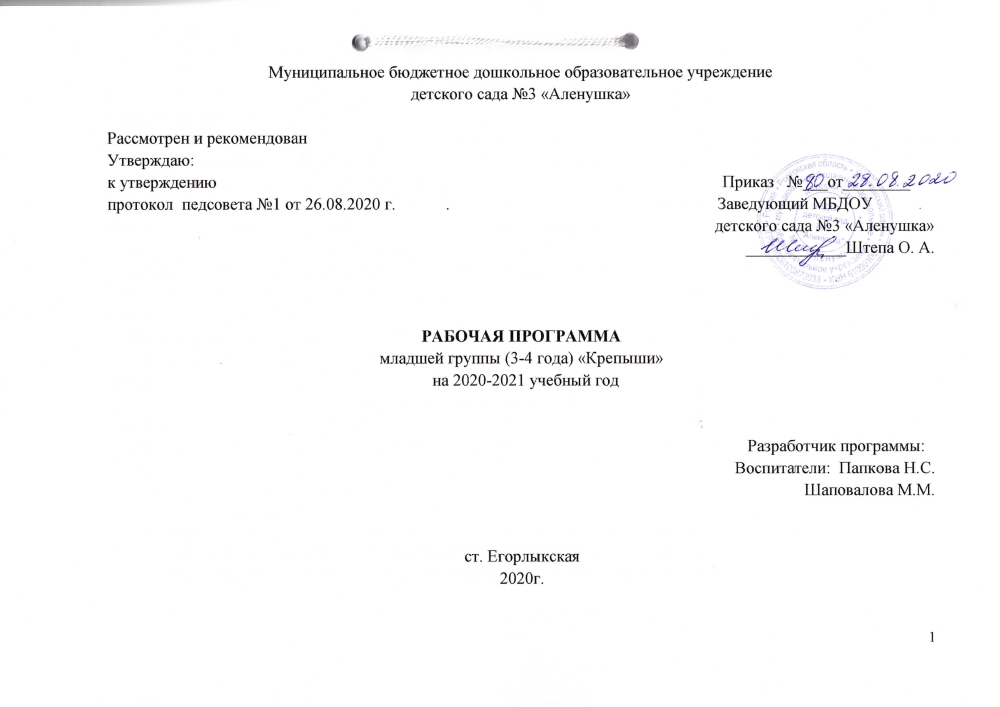 СОДЕРЖАНИЕ1. Целевой раздел:1.1.Пояснительная записка………………………………………………………………………………………………..41.2.Цель и задачи рабочей программы…………………………………………………………………………….…….61.3.Принципы и подходы к формированию рабочей программы………………………………………………………71.4.Значимые для разработки и реализации рабочей программы характеристики. Особенности организации образовательного процесса в группе (климатические, демографические, национально - культурные и другие)…………………………………………………………………………………………………………….…….….91.5.Возрастные и индивидуальные особенности детей младшей группы……………………………………………... 111.6.Планируемые результаты освоения Программы……………………………………………………………………………………………………………..…132. Содержательный раздел:2.1.Содержание психолого-педагогической работы в младшей группе…………………………………….….…….…152.2. Учебный план реализации   программы в младшей группе МБДОУ детский сад №3 «Аленушка»…………….…….…………….…….…………….…….…………….…….…………….…….……………362.3. Формы, способы, методы и средства реализации   рабочей программы в младшей группе…………….…….…412.4.Взаимодействие с семьей, социумом…………………………………………………………………………….…..452.5. Планирование работы с детьми в группе:…………………………………………………………………….…….51Годовой план работы с детьми (праздники, развлечения…)Комплексно - тематическое планирование образовательной работы с детьми младшей группыФормы организации образовательной деятельности по образовательным областям:Модель организации совместной деятельности воспитателя с воспитанниками ДОУ.3. Организационный раздел.3.1. Оформление предметно-пространственной среды…………………………………………………………….…….603.2.Режим дня (расписание занятий, двигательный режим, схема закаливания детей)…………………..………..…663.3.Перечень методической литературы, обеспечивающей реализацию образовательной деятельности в младшей группе.……………………………………………………………………………………………………………….…...…73Приложения:1. Перспективно - тематическое планирование совместной деятельности по образовательной области «Социально – коммуникативное развитие»:Региональная модель программы «Я – концепция личности»……………………………………………………76Перспективное планирование совместной игровой деятельности: сюжетно – ролевые игры…….….…..........79 Перспективное планирование по ознакомлению окружающим миром и природой……………………......100Перспективное планирование трудового воспитания ……………………..……………………………………110Перспективное планирование формирования ОБЖ……………………………………………………………….115Перспективное планирование формирования культурно гигиенических навыков……………………………124Перспективное планирование формирования культуры поведения, положительных моральных качеств и этических представлений…………….…………………………………………………………………………………………128 Перспективное планирование формирования семейной, гражданской принадлежности  ……………………………1332.Перспективно - тематическое планирование содержания организованной деятельности детей по освоению образовательных областей в младшей группе…………………………………………………………………….……1413.Карты индивидуального развития   детей……………………………………………………………………………2211. Целевой раздел:1.1.Пояснительная запискаРабочая  программа по развитию детей  младшей  группы (Далее - Программа) разработана в соответствии с Примерной общеобразовательной программой дошкольного образования «От рождения до школы», разработанной на основе Федерального государственного образовательного стандарта дошкольного образования (Приказ № 1155 от 17 октября 2013 года) и предназначенной для использования в дошкольных образовательных  организациях для формирования основных образовательных программ (ООП ДО) и основной общеобразовательной программой детского сада «Алёнушка» , в соответствии с введёнными  в действие ФГОС ДО.Рабочая программа определяет содержание и организацию образовательного процесса младшей группы муниципального бюджетного дошкольного образовательного учреждения детского сада № 3 «Алёнушка» Данная рабочая программа разработана в соответствии со следующими нормативными документами:Федеральный закон «Об образовании в Российской федерации» от 29 12 2012 года № 273 - ФЗПриказ Минобразования и науки РФ от 30.08.2013г. № 1014 «Об утверждении Порядка организации и осуществления образовательной деятельности по основным общеобразовательным программам – образовательным программам дошкольного образования»СанПин 2.4.1.3049-13 «Санитарно-эпидемиологические требования к устройству, содержанию и организации режима работы дошкольных образовательных организаций»Приказ Минобразования и науки РФ от 17.10.2013г. № 1155 «Об утверждении Федерального Государственного Образовательного Стандарта Дошкольного Образования» (ФГОС ДО). Устав ДОУ.Образовательная программа ДОУНаправленность рабочей программыНаправленность на развитие личности ребенка. Приоритет Программы — воспитание свободного, уверенного в себе человека, с активной жизненной позицией, стремящегося творчески подходить к решению различных жизненных ситуаций, имеющего свое мнение и умеющего отстаивать его. Патриотическая направленность программы. 	В Программе большое внимание уделяется воспитанию в детях патриотических чувств, любви к Родине, гордости за ее достижения, уверенности в том, что Россия — великая многонациональная страна с героическим прошлым и счастливым будущим. Направленность на нравственное воспитание, поддержку традиционных ценностей. Воспитание уважения к традиционным ценностям, таким как любовь к родителям, уважение к старшим, заботливое отношение к малышам, пожилым людям; формирование традиционных гендерных представлений; воспитание у детей стремления в своих поступках следовать положительному примеру. Нацеленность на дальнейшее образование. Программа нацелена на развитие в детях познавательного интереса, стремления к получению знаний, положительной мотивации к дальнейшему обучению в школе, институте; понимание того, что всем людям необходимо получать образование. Формирование отношения к образованию как к одной из ведущих жизненных ценностей. Направленность на сохранение и укрепление здоровья детей. Одной из главных задач, которую ставит Программа перед воспитателями, является забота о сохранении и укреплении здоровья детей, формирование у них элементарных представлений о здоровом образе жизни, воспитание полезных привычек, в том числе привычки к здоровому питанию, потребности в двигательной активности. Направленность на учет индивидуальных особенностей ребенка. Программа направлена на обеспечение эмоционального благополучия каждого ребенка, что достигается за счет учета индивидуальных особенностей детей как в вопросах организации жизнедеятельности (приближение режима дня к индивидуальным особенностям ребенка и пр.), так и в формах и способах взаимодействия с ребенком (проявление уважения к его индивидуальности, чуткости к его эмоциональным состояниям, поддержка его чувства собственного достоинства и т. д.). 1.2.Цель и задачи рабочей программы.Ведущими целями рабочей программы являются:создание благоприятных условий для полноценного проживания ребенком дошкольного детства, формирование основ базовой культуры личности, всестороннее развитие психических и физических качеств в соответствии с возрастными и индивидуальными особенностями, подготовка к жизни в современном обществе, к обучению в школе, обеспечение безопасности жизнедеятельности дошкольника.Эти цели реализуются в процессе разнообразных видов детской деятельности: игровой, коммуникативной, трудовой, познавательно-исследовательской, продуктивной, музыкально-художественной, чтения.Для достижения целей программы первостепенное значение имеют:• забота о здоровье, эмоциональном благополучии и своевременном всестороннем развитии каждого ребенка;• создание в группах атмосферы гуманного и доброжелательного отношения ко всем воспитанникам, что позволяет растить их общительными, добрыми, любознательными, инициативными, стремящимися к самостоятельности и творчеству;• максимальное использование разнообразных видов детской деятельности; их интеграция в целях повышения эффективности образовательного процесса;• творческая организация (креативность) образовательного процесса;• вариативность использования образовательного материала, позволяющая развивать творчество в соответствии с интересами и наклонностями каждого ребенка;• уважительное отношение к результатам детского творчества;• единство подходов к воспитанию детей в условиях ДОУ и семьи• соблюдение преемственности в работе детского сада и начальной школы, исключающей умственные и физические перегрузки в содержании образования ребенка дошкольного возраста, обеспечивающей отсутствие давления предметного обучения.Особое внимание в Программе уделяется развитию личности ребенка, сохранению и укреплению здоровья детей, а также воспитанию у дошкольников таких качеств, как: • патриотизм; • активная жизненная позиция; • творческий подход в решении различных жизненных ситуаций; • уважение к традиционным ценностям.1.3.Принципы и подходы к формированию рабочей программы.• соответствует принципу развивающего образования, целью которого является развитие ребенка; • сочетает принципы научной обоснованности и практической применимости (содержание Программы соответствует основным положениям возрастной психологии и дошкольной педагогики и, как показывает опыт, может быть успешно реализована в массовой практике дошкольного образования); • соответствует критериям полноты, необходимости и достаточности (позволяя решать поставленные цели и задачи при использовании разумного «минимума» материала); • обеспечивает единство воспитательных, развивающих и обучающих целей и задач процесса образования детей дошкольного возраста, в ходе реализации которых формируются такие качества, которые являются ключевыми в развитии дошкольников; • строится с учетом принципа интеграции образовательных областей в соответствии с возрастными возможностями и особенностями детей, спецификой и возможностями образовательных областей; • основывается на комплексно-тематическом принципе построения образовательного процесса; • предусматривает решение программных образовательных задач в совместной деятельности взрослого и детей, и самостоятельной деятельности дошкольников не только в рамках непосредственно образовательной деятельности, но и при проведении режимных моментов в соответствии со спецификой дошкольного образования; • предполагает построение образовательного процесса на адекватных возрасту формах работы с детьми. Основной формой работы с дошкольниками и ведущим видом их деятельности является игра; • допускает варьирование образовательного процесса в зависимости от региональных особенностей; • строится с учетом соблюдения преемственности между всеми возрастными дошкольными группами и между детским садом и начальной школой. 1.4.Значимые для разработки и реализации рабочей программы характеристики. Особенности организации образовательного процесса в младшей группе (климатические, демографические, национально - культурные и другие)1) Демографические особенности:Анализ социального статуса семей выявил, что в   младшей дошкольной группе воспитываются дети из полных (14семей 82%), из неполных (3семьи 18%) семей. Основной состав родителей – среднеобеспеченные, с высшим (14ч. 45%) и средне - специальным профессиональным (13ч. 42%) , без образования –(4ч. 13%)2) Национально – культурные особенности:Этнический состав воспитанников группы: русские, 1 ребенок – армянин,1-аварка; основной контингент – дети из русскоязычных семей. Обучение и воспитание в ДОУ осуществляется на русском языке.Основной контингент воспитанников проживает в условиях села.Реализация регионального компонента осуществляется через знакомство с национально-культурными особенностями Донского края. Знакомясь с родным краем, его достопримечательностями, ребенок учится осознавать себя, живущим в определенный временной период, в определенных этнокультурных условиях. Данная информация реализуется через целевые прогулки, беседы, проекты. 3) Климатические особенности:При организации образовательного процесса учитываются климатические особенности региона. Ростовская область – средняя полоса России: время начала и окончания тех или иных сезонных явлений (листопад, таяние снега и т. д.) и интенсивность их протекания; состав флоры и фауны; длительность светового дня; погодные условия и т. д.средняя полоса России: время начала и окончания тех или иных сезонных явлений (листопад, таяние снега и т. д.) и интенсивность их протекания; состав флоры и фауны; длительность светового дня; погодные условия и т. д.Основными чертами климата являются: холодная зима и сухое жаркое лето.В режим дня группы ежедневно включены бодрящая гимнастика, упражнения для профилактики плоскостопия, дыхательная гимнастика. В холодное время года удлиняется пребывание детей на открытом воздухе. В теплое время года – жизнедеятельность детей, преимущественно, организуется на открытом воздухе.Исходя из климатических особенностей региона, график образовательного процесса составляется в соответствии с выделением двух периодов:1. холодный период: учебный год (сентябрь-май, составляется определенный режим дня и расписание непосредственно образовательной деятельности;2. теплый период (июнь-август, для которого составляется другой режим дня)  1.5.Возрастные и индивидуальные особенности детей младшей группыВ возрасте 3-4 лет ребенок постепенно выходит за пределы семейного круга. Его общение становится вне ситуативным. Взрослый становится для ребенка не только членом семьи, но и носителем определенной общественной функции. Желание ребенка выполнять такую же функцию приводит к противоречию с его реальными возможностями. Это противоречие разрешается через развитие игры, которая становится ведущим видом деятельности в дошкольном возрасте.Главной особенностью игры является ее условность: выполнение одних действий с одними предметами предполагает их отнесенность к другим действиям с другими предметами. Основным содержанием игры младших дошкольников являются действия с игрушками и предметами-заместителями. Продолжительность игры небольшая. Младшие дошкольники ограничиваются игрой с одной-двумя ролями и простыми, неразвернутыми сюжетами. Игры с правилами в этом возрасте только начинают формироваться.Изобразительная деятельность ребенка зависит от его представлений о предмете. В этом возрасте они только начинают формироваться. Графические образы бедны. У одних детей в изображениях отсутствуют детали, у других рисунки могут быть более детализированы. Дети уже могут использовать цвет.  Большое значение для развития мелкой моторики имеет лепка. Младшие дошкольники способны под руководством взрослого вылепить простые предметы. Известно, что аппликация оказывает положительное влияние на развитие восприятия. В этом возрасте детям доступны простейшие виды аппликации. Конструктивная деятельность в младшем дошкольном возрасте ограничена возведением несложных построек по образцу и по замыслу.В младшем дошкольном возрасте развивается перцептивная деятельность. Дети от использования пред эталонов — индивидуальных единиц восприятия, переходят к сенсорным эталонам — культурно-выработанным средствам восприятия. К концу младшего дошкольного возраста дети могут воспринимать до 5 и более форм предметов и до 7 и более цветов, способны дифференцировать предметы по величине, ориентироваться в пространстве группы детского сада, а при определенной организации образовательного процесса — и в помещении всего дошкольного учреждения.Развиваются память и внимание. По просьбе взрослого дети могут запомнить 3-4 слова и 5-6 названий предметов. К концу младшего дошкольного возраста они способны запомнить значительные отрывки из любимых произведений.Продолжает развиваться наглядно-действенное мышление. При этом преобразования ситуаций в ряде случаев осуществляются на основе целенаправленных проб с учетом желаемого результата. Дошкольники способны установить некоторые скрытые связи и отношения между предметами.В младшем дошкольном возрасте начинает развиваться воображение, которое особенно наглядно проявляется в игре, когда одни объекты выступают в качестве заместителей других.Взаимоотношения детей обусловлены нормами и правилами. В результате целенаправленного воздействия они могут усвоить относительно большое количество норм, которые выступают основанием для оценки собственных действий и действий других детей.Взаимоотношения детей ярко проявляются в игровой деятельности. Они скорее играют рядом, чем активно вступают во взаимодействие. Однако уже в этом возрасте могут наблюдаться устойчивые избирательные взаимоотношения. Конфликты между детьми возникают преимущественно по поводу игрушек. Положение ребенка в группе сверстников во многом определяется мнением воспитателя.В младшем дошкольном возрасте можно наблюдать соподчинение мотивов поведения в относительно простых ситуациях. Сознательное управление поведением только начинает складываться; во многом поведение ребенка еще ситуативно. Вместе с тем можно наблюдать и случаи ограничения собственных побуждений самим ребенком, сопровождаемые словесными указаниями. Начинает развиваться самооценка, при этом дети в значительной мере ориентируются на оценку воспитателя. Продолжает развиваться также их половая идентификация, что проявляется в характере выбираемых игрушек и сюжетов..1.6.Планируемые результаты освоения Программы.В соответствии с ФГОС ДО специфика дошкольного детства и системные особенности дошкольного образования делают неправомерными требования от ребенка дошкольного возраста конкретных образовательных достижений. Поэтому результаты освоения Программы представлены в виде целевых ориентиров дошкольного образования и представляют собой возрастные характеристики возможных достижений ребенка к концу дошкольного образования. Целевые ориентиры дошкольного образования, представленные в ФГОС ДО, следует рассматривать как социально-нормативные возрастные характеристики возможных достижений ребенка. Это ориентир для педагогов и родителей, обозначающий направленность воспитательной деятельности взрослых.Целевые ориентиры Ребенок интересуется окружающими предметами и активно действует с ними; эмоционально вовлечен в действия с игрушками и другими предметами, стремится проявлять настойчивость в достижении результата своих действий.Использует специфические, культурно фиксированные предметные действия, знает назначение бытовых предметов (ложки, расчески, карандаша и пр.) и умеет пользоваться ими. Владеет простейшими навыками самообслуживания; стремится проявлять самостоятельность в бытовом и игровом поведении; проявляет навыки опрятности.Проявляет отрицательное отношение к грубости, жадности.Соблюдает правила элементарной вежливости (самостоятельно или по напоминанию говорит «спасибо», «здравствуйте», «до свидания», «спокойной ночи» (в семье, в группе)); имеет первичные представления об элементарных правилах поведения в детском саду, дома, на улице и старается соблюдать их. Владеет активной речью, включенной в общение; может обращаться с вопросами и просьбами, понимает речь взрослых; знает названия окружающих предметов и игрушек. Речь становится полноценным средством общения с другими детьми.Стремится к общению со взрослыми и активно подражает им в движениях и действиях; появляются игры, в которых ребенок воспроизводит действия взрослого. Эмоционально откликается на игру, предложенную взрослым, принимает игровую задачу.Проявляет интерес к сверстникам; наблюдает за их действиями и подражает им. Умеет играть рядом со сверстниками, не мешая им. Проявляет интерес к совместным играм небольшими группами.Проявляет интерес к окружающему миру природы, с интересом участвует в сезонных наблюдениях.Проявляет интерес к стихам, песням и сказкам, рассматриванию картинок, стремится двигаться под музыку; эмоционально откликается на различные произведения культуры и искусства.С пониманием следит за действиями героев кукольного театра; проявляет желание участвовать в театрализованных и сюжетно-ролевых играх.Проявляет интерес к продуктивной деятельности (рисование, лепка, конструирование, аппликация).У ребенка развита крупная моторика, он стремится осваивать различные виды движений (бег, лазанье, перешагивание и пр.). С интересом участвует в подвижных играх с простым содержанием, несложными движениями. В соответствии с федеральным государственным образовательным стандартом дошкольного образования (ФГОС) при реализации Программы нами проводится оценка индивидуального развития детей. Такая оценка производится педагогическим работником в рамках педагогической диагностики (оценки индивидуального развития детей дошкольного возраста, связанной с оценкой эффективности педагогических действий и лежащей в основе их дальнейшего планирования). В основе оценки лежат следующие принципы:Она строится на основе реального поведения ребенка, а не на результате выполнения специальных заданий. Информация фиксируется посредством прямого наблюдения за поведением ребенка. Результаты наблюдения педагог получает в естественной среде (в игровых ситуациях, в ходе режимных моментов, в процессе организованной образовательной деятельности).Родители партнеры педагога при поиске ответа на любой вопрос.          Форма проведения оценки представляет собой наблюдение за активностью ребенка в различные периоды пребывания в ДОУ, анализ продуктов детской деятельности и специальные педагогические пробы, организуемые педагогом.  2. Содержательный раздел:2.1.Содержание психолого-педагогической работы с детьми младшей группы.Содержание психолого-педагогической работы с детьми 3 –4 года дается по образовательным областям: «Социально-коммуникативное развитие», «Познавательное развитие», «Речевое развитие», «Художественно-эстетическое развитие», «Физическое развитие» и ориентировано на  разностороннее развитие дошкольников с учетом их возрастных и индивидуальных особенностей. Задачи психолого-педагогической работы по формированию физических, интеллектуальных и личностных качеств детей решаются интегрировано в ходе освоения всех образовательных областей наряду с задачами, отражающими специфику каждой образовательной области, с обязательным психологическим сопровождением. Решение программных образовательных задач предусматривается не только в рамках непосредственно образовательной деятельности, но и в ходе режимных моментов — как в совместной деятельности взрослого и детей, так и в самостоятельной деятельности дошкольников.ОБРАЗОВАТЕЛЬНАЯ ОБЛАСТЬ «СОЦИАЛЬНО-КОММУНИКАТИВНОЕ РАЗВИТИЕ» «Социально-коммуникативное развитие направлено на усвоение норм и ценностей, принятых в обществе, включая моральные и нравственные ценности; развитие общения и взаимодействия ребенка со взрослыми и сверстниками; становление самостоятельности, целенаправленности и саморегуляции собственных действий; развитие социального и эмоционального интеллекта, эмоциональной отзывчивости, сопереживания, формирование готовности к совместной деятельности со сверстниками, формирование уважительного отношения и чувства принадлежности к своей семье и к сообществу детей и взрослых в Организации; формирование позитивныхустановок к различным видам труда и творчества; формирование основ безопасного поведения в быту, социуме, природе». Социализация, развитие общения, нравственное воспитание.Способствовать формированию личностного отношения ребенка к соблюдению (и нарушению) моральных норм: взаимопомощи, сочувствия обиженному и несогласия с действиями обидчика; одобрения действийтого, кто поступил справедливо, уступил по просьбе сверстника (разделил    кубики поровну). Продолжать работу по формированию доброжелательных взаимоотношений между детьми (рассказывать о том, чем хорош каждый воспитанник, помогать каждому ребенку как можно чаще убеждаться в том, что он хороший, что его любят и пр.).Познакомить с коллективными играми, с правилами добрых взаимоотношений.  Воспитывать скромность, отзывчивость, желание быть справедливым, сильным и смелым; учить испытывать чувство стыда за неблаговидный поступок.Напоминать детям о необходимости здороваться, прощаться, называть работников дошкольного учреждения по имени и отчеству, не вмешиваться в разговор взрослых, вежливо выражать свою просьбу, благодарить.Ребенок в семье и сообществе, патриотическое воспитание.Образ Я. Постепенно формировать образ Я. Сообщать детям разнообразные, касающиеся непосредственно их сведения (ты мальчик, у тебя   серые глаза, ты любишь играть и т. п.), в том числе сведения о прошлом (не умел ходить, говорить; ел из бутылочки) и о происшедших с ними   изменениях (сейчас умеешь правильно вести себя за столом, рисовать, танцевать; знаешь «вежливые» слова).Семья. Беседовать с ребенком о членах его семьи (как зовут, чем занимаются, как играют с ребенком и пр.).Детский сад. Формировать у детей положительное отношение к детскому саду. Обращать их внимание на красоту и удобство оформления групповой комнаты, раздевалки (светлые стены, красивые занавески,удобная мебель, новые игрушки, в книжном уголке аккуратно расставлены книги с яркими картинками). Знакомить детей с оборудованием и оформлением участка для игр   и занятий, подчеркивая его красоту, удобство, веселую, разноцветную окраску строений. Обращать внимание детей на различные растения, на их разнообразие и красоту. Вовлекать детей в жизнь группы, воспитывать стремление поддерживать чистоту и порядок в группе, формировать бережное отношение к игрушкам, книгам, личным вещам и пр. Формировать чувство общности,значимости каждого ребенка для детского сада. Совершенствовать умение свободно ориентироваться в помещениях и на участке детского сада. Формировать уважительное отношение к сотрудникам детского сада(музыкальный руководитель, медицинская сестра, заведующая, старший   воспитатель и др.), их труду; напоминать их имена и отчества.Родная страна. Формировать интерес к малой родине и первичные   представления о ней: напоминать детям название города (поселка), в котором они живут; побуждать рассказывать о том, где они гуляли в выходные дни (в парке, сквере, детском городке) и пр.Самообслуживание, самостоятельность, трудовое воспитаниеКультурно-гигиенические навыки. Совершенствовать культурно гигиенические навыки, формировать простейшие навыки поведения во время еды, умывания.  Приучать детей следить за своим внешним видом; учить правильно пользоваться мылом, аккуратно мыть руки, лицо, уши; насухо вытираться после умывания, вешать полотенце на место, пользоваться расческой и   носовым платком.    Формировать элементарные навыки поведения за столом: умение правильно пользоваться столовой и чайной ложками, вилкой, салфеткой; не крошить хлеб, пережевывать пищу с закрытым ртом, не разговаривать с полным ртом.Самообслуживание. Формировать умение детей самостоятельно одеваться и раздеваться в определенной последовательности (надевать и снимать одежду, расстегивать и застегивать пуговицы, складывать, вешать предметы одежды и т. п.). Воспитывать навыки опрятности, умение замечать непорядок     в одежде и устранять его при небольшой помощи взрослых.Общественно-полезный труд. Формировать желание участвовать в посильном труде, умение преодолевать небольшие трудности. Побуждать детей к самостоятельному выполнению элементарных поручений: готовить материалы к занятиям (кисти, доски для лепки и пр.), после игры убирать на место игрушки, строительный материал.Приучать соблюдать порядок и чистоту в помещении и на участке детского сада.  Во второй половине года начинать формировать у детей умения, необходимые при дежурстве по столовой (помогать накрывать стол к обеду: раскладывать ложки, расставлять хлебницы (без хлеба), тарелки, чашки и т. п.).Труд в природе. Воспитывать желание участвовать в уходе за растениями и животными в уголке природы и на участке: с помощью взрослого кормить рыб, птиц, поливать комнатные растения, растения на грядках, сажать лук, собирать овощи, расчищать дорожки от снега, счищать снег со скамеек.Уважение к труду взрослых. Формировать положительное отношение к труду взрослых. Рассказывать детям о понятных им профессиях (воспитатель,  помощник воспитателя, музыкальный руководитель, врач, продавец, повар, шофер, строитель), расширять и обогащать представления о трудовых действиях, результатах труда.Воспитывать уважение к людям знакомых профессий. Побуждать оказывать помощь взрослым, воспитывать бережное отношение к результату труда.Формирование основ безопасности.Безопасное поведение в природе. Формировать представления о   простейших взаимосвязях в живой и неживой природе. Знакомить с правилами поведения в природе (не рвать без надобности растения, не ломать ветки деревьев, не трогать животных и др.).Безопасность на дорогах. Способствовать развитию умения ориентироваться в окружающем пространстве. Знакомить детей с правилами дорожного движения. Познакомить с проезжей частью дороги, тротуаром, со значением зеленого, желтого и красного сигналов светофора.  Формировать первичные представления о безопасном поведении на дорогах (переходить дорогу, держась за руку взрослого). Знакомить с работой водителя.Безопасность собственной жизнедеятельности.Знакомить с источниками опасности дома (горячая плита, утюг и др.). Формировать навыки безопасного передвижения в помещении (осторожно спускаться и подниматься по лестнице, держась за перила; открывать закрывать двери, держась за дверную ручку). Формировать умение соблюдать правила в играх с мелкими предметами (не засовывать предметы в ухо, нос; не брать их в рот).  Развивать умение обращаться за помощью к взрослым.  Развивать умение соблюдать правила безопасности в играх с песком, водой, снегом.ОБРАЗОВАТЕЛЬНАЯ ОБЛАСТЬ «ПОЗНАВАТЕЛЬНОЕ РАЗВИТИЕ» Познавательное развитие предполагает развитие интересов детей, любознательности и познавательной мотивации; формирование познавательных действий, становление сознания; развитие воображения и творческой активности; формирование первичных представлений о себе,  других людях, объектах окружающего мира, о свойствах и отношениях объектов окружающего мира (форме, цвете, размере, материале, звучании, ритме, темпе, количестве, числе, части и целом, пространстве и времени, движении и покое, причинах и следствиях и др.), о малой родине и Отечестве, представлений о социокультурных ценностях нашего народа, об отечественных традициях и праздниках, о планете Земля как общем доме людей, об особенностях ее природы, многообразии стран и народов мира». Первичные представления об объектах окружающего мира. Формировать умение сосредоточивать внимание на предметах и явлениях   предметно-пространственной развивающей среды; устанавливать простейшие связи между предметами и явлениями, делать простейшие обобщения. Способствовать развитию умения   определять цвет, величину, форму, вес (легкий, тяжелый) предметов; расположение их по отношению к ребенку (далеко, близко, высоко). Знакомить с материалами (дерево, бумага, ткань, глина), их    свойствами (прочность, твердость, мягкость). Поощрять исследовательский интерес, проводить простейшие наблюдения. Познакомить со способами обследования предметов, включая простейшие опыты (тонет — не тонет, рвется — не рвется), со способами группировать и классифицировать знакомые предметы (обувь — одежда; посуда чайная, столовая, кухонная).Сенсорное развитие. Обогащать чувственный опыт детей, развивать умение фиксировать его в речи. Совершенствовать восприятие (активно включая все органы чувств). Развивать образные представления (используя при характеристике предметов эпитеты и сравнения).  Создавать условия для ознакомления детей с цветом, формой, величиной, осязаемыми свойствами предметов (теплый, холодный, твердый, мягкий, пушистый и т. п.); развивать умение воспринимать звучание различных музыкальных инструментов, родной речи. Закреплять умение выделять цвет, форму, величину как особые свойства предметов; группировать однородные предметы по нескольким сенсорным признакам: величине, форме, цвету. Совершенствовать навыки установления тождества и различия предметов по их свойствам: величине, форме, цвету. Подсказывать детям название форм (круглая, треугольная, прямоугольная и квадратная).Дидактические игры. Подбирать предметы по цвету и величине (большие, средние и маленькие; 2–3 цветов), собирать пирамидку из уменьшающихся по размеру колец, чередуя в определенной последовательности 2–3 цвета; собирать картинку из 4–6 частей. В совместных дидактических играх познакомить детей с постепенно усложняющимися правилами.Приобщение к социокультурным ценностям. Продолжать знакомить детей с предметами ближайшего окружения, их назначением. Знакомить с театром через мини туры. Знакомить с ближайшим окружением (основными объектами городской/поселковой инфраструктуры): дом, улица, магазин, поликлиника, парикмахерская. Рассказывать детям о понятных им профессиях (воспитатель, помощник воспитателя, музыкальный руководитель, врач, продавец, повар, шофер, строитель), расширять и обогащать представления о трудовых действиях, результатах труда.Формирование элементарных математических представленийКоличество. Развивать умение видеть общий признак предметов группы (все мячи — круглые, эти — все красные, эти — все большие и т. д.). Составлять группы из однородных предметов и выделять из них отдельные предметы; различать понятия «много», «один», «по одному», «ни одного»; находить один и несколько одинаковых предметов окружающей обстановке; понимать вопрос «Сколько?»; при ответе пользоваться словами «много», «один», «ни одного». Сравнивать две равные (неравные) группы предметов на основе взаимного сопоставления элементов (предметов). Познакомить с приемами последовательного наложения и приложения предметов одной группы к предметам другой; учить понимать вопросы: «Поровну ли?», «Чего больше (меньше)?»; отвечать на вопросы, пользуясь предложениями типа: «Я на каждый кружок положил грибок. Кружков больше, а грибов меньше» или «Кружков столько же, сколько грибов». Познакомить со способами устанавливать равенство между неравными по количеству группами предметов путем добавления одного предмета или предметов к меньшей по количеству группе или убавления одного предмета из большей группы.Величина. Сравнивать предметы контрастных и одинаковых размеров; при сравнении предметов соизмерять один предмет с другим по заданному признаку величины (длине, ширине, высоте, величине в целом), пользуясь приемами наложения и приложения;  обозначать результат сравнения словами (длинный — короткий, одинаковые (равные) по длине, широкий — узкий, одинаковые (равные) по ширине, высокий — низкий, одинаковые (равные)по высоте, большой — маленький, одинаковые (равные) по величине).Форма. Познакомить детей с геометрическими фигурами: кругом, квадратом, треугольником. Учить обследовать форму этих фигур, используя     зрение и осязание.Ориентировка в пространстве. Развивать умение ориентироваться в расположении частей своего тела и в соответствии с ними различать   пространственные направления от себя: вверху — внизу, впереди — сзади(позади), справа — слева. Различать правую и левую руки.Ориентировка во времени. Учить ориентироваться в контрастных частях суток: день — ночь, утро — вечерОзнакомление   с миром природыРасширять представления детей о растениях и животных. Продолжать знакомить с домашними животными и их детенышами, особенностями их поведения и питания.  Знакомить детей с обитателями уголка природы: аквариумными рыбками и декоративными птицами (волнистыми попугайчиками, канарейками и др.) Расширять представления о диких животных (медведь, лиса, белка, еж и др.), о лягушке.Наблюдать за птицами, прилетающими на участок (ворона, голубь, синица, воробей, снегирь и др.), подкармливать их зимой. Расширять представления детей о насекомых (бабочка, майский жук, божья коровка, стрекоза и др.). Отличать и называть по внешнему виду: овощи (огурец, помидор, морковь, репа и др.), фрукты (яблоко, груша, персики и др.), ягоды (малина, смородина и др.). Знакомить с некоторыми растениями данной местности: с деревьями, цветущими травянистыми растениями (одуванчик, мать-и-мачеха и др.).Знакомить с комнатными растениями (фикус, герань и др.). Дать представления о том, что для роста растений нужны земля, вода и воздух.  Знакомить с характерными особенностями следующих друг за другом времен года и теми изменениями, которые происходят в связи с этим   в жизни и деятельности взрослых и детей.Дать представления о свойствах воды (льется, переливается, нагревается, охлаждается), песка (сухой — рассыпается, влажный — лепится), снега (холодный, белый, от тепла — тает). Отражать полученные впечатления в речи и продуктивных видах деятельности.  Формировать умение понимать простейшие взаимосвязи в природе (если растение не полить, оно может засохнуть и т. п.). Знакомить с правилами поведения в природе (не рвать без надобности растения, не ломать ветки деревьев, не трогать животных и др.).Сезонные наблюденияОсень. Замечать изменения в природе: становится холоднее, идут дожди, люди надевают теплые вещи, листья начинают изменять окраску и опадать, птицы улетают в теплые края.Расширять представления о том, что осенью собирают урожай овощей и фруктов, различать по внешнему виду, вкусу, форме наиболее распространенные овощи и фрукты и называть их.Зима. Расширять представления о характерных особенностях зимней природы (холодно, идет снег; люди надевают зимнюю одежду).  Организовывать наблюдения за птицами, прилетающими на участок, подкармливать их. Замечать красоту зимней природы: деревья в снежном уборе, пушистый снег, прозрачные льдинки и т.д.; участвовать в катании   с горки на санках, лепке поделок из снега, украшении снежных построек.Весна. Продолжать знакомить с характерными особенностями весенней природы: ярче светит солнце, снег начинает таять, становится рыхлым, выросла трава, распустились листья на деревьях, появляются бабочки и майские жуки.   Расширять представления детей о простейших связях в природе: стало пригревать солнышко — потеплело — появилась травка, запели птицы, люди заменили теплую одежду на облегченную. Показать, как сажают крупные семена цветочных растений и овощей на грядки.Лето. Расширять представления о летних изменениях в природе: жарко, яркое солнце, цветут растения, люди купаются, летают бабочки, появляются птенцы в гнездах. Дать элементарные знания о садовых и огородных растениях. Закреплять знания о том, что летом созревают многие фрукты, овощи и ягоды.ОБРАЗОВАТЕЛЬНАЯ ОБЛАСТЬ «РЕЧЕВОЕ РАЗВИТИЕ» Речевое развитие включает владение речью как средством общения и культуры; обогащение активного словаря; развитие связной, грамматически правильной диалогической и монологической речи; развитие речевого творчества; развитие звуковой и интонационной культуры речи, фонематического слуха; знакомство с книжной культурой, детской литературой, понимание на слух текстов различных жанров детской литературы; формирование звуковой аналитико-синтетической активности как предпосылки обучения грамоте.Развивающая речевая среда. Продолжать помогать детям общаться со знакомыми взрослыми и сверстниками посредством поручений (спроси, выясни, предложи помощь, поблагодари и т. п.). Подсказывать детям образцы обращения к взрослым, зашедшим в группу («Скажите: „Проходите, пожалуйста», «Предложите: «Хотитепосмотреть...»», «Спросите: «Понравились ли наши рисунки?»»). В быту, в самостоятельных играх помогать детям посредством речи взаимодействовать и налаживать контакты друг с другом («Посоветуй Мите перевозить кубики на большой машине», «Предложи Саше сделать ворота по шире», «Скажи: «Стыдно драться! Ты уже большой»»). В целях развития инициативной речи, обогащения и уточнения представлений о предметах ближайшего окружения предоставлять детям для самостоятельного рассматривания картинки, книги, наборы предметов. Продолжать формировать умение детей слушать рассказы воспитателя о забавных случаях из жизни.Формирование словаря. На основе обогащения представлений о   ближайшем окружении продолжать расширять и активизировать словарный запас детей. Уточнять названия и назначение предметов одежды, обуви, головных уборов, посуды, мебели, видов транспорта. Формировать умение детей различать и называть существенные детали и части предметов (у платья — рукава, воротник, карманы, пуговицы), качества (цвет и его оттенки, форма, размер), особенности поверхности (гладкая, пушистая, шероховатая), некоторые материалы и их свойства (бумага легко рвется и размокает, стеклянные предметы бьются, резиновые игрушки после сжимания восстанавливают первоначальную форму), место положение (за окном, высоко, далеко, под шкафом). Обращать внимание  детей на некоторые сходные по назначению предметы  (тарелка — блюдце, стул — табурет — скамеечка, шуба — пальто — дубленка). Содействовать  формированию умения понимать   обобщающие слова  (одежда,  посуда, мебель, овощи, фрукты, птицы и т.п.); называть части суток  (утро,  день, вечер, ночь); называть домашних   животных и их детенышей, овощи и фрукты.Звуковая культура речи. Продолжать формировать умение детей внятно произносить в словах гласные (а, у, и, о, э) и некоторые согласные звуки: п — б — т — д — к — г; ф — в; т — с — з — ц.Развивать моторику речевого аппарата, слуховое восприятие, речевой слух и речевое дыхание, уточнять и закреплять артикуляцию звуков. Вырабатывать правильный темп речи, интонационную выразительность. Формировать умение отчетливо произносить слова и короткие фразы, говорить спокойно, с естественными интонациями.Грамматический строй речи. Продолжать формировать умение детей согласовывать прилагательные с существительными в роде, числе, падеже; употреблять существительные с предлогами (в, на, под, за, около). Помогать употреблять в речи имена существительные в форме единственного и множественного числа, обозначающие животных и их детенышей (утка — утенок — утята); форму множественного числа существительных в родительном падеже (ленточек, матрешек, книг, груш, слив). Относиться к словотворчеству детей как к этапу активного овладения грамматикой, подсказывать им правильную форму слова. Помогать детям получать из нераспространенных простых предложений (состоят только из подлежащего и сказуемого)распространенные путем введения в них определений, дополнений, обстоятельств; составлять предложения с однородными членами («Мы пойдем в зоопарк и увидим слона, зебру и тигра»).Связная речь. Развивать диалогическую форму речи. Вовлекать детей в разговор во время рассматривания предметов, картин, иллюстраций; наблюдений за живыми объектами; после просмотра спектаклей, мультфильмов. Содействовать формированию умения вести диалог с педагогом: слушать и понимать заданный вопрос, понятно отвечать на него, говорить в нормальном темпе, не перебивая говорящего взрослого. Напоминать детям о необходимости говорить «спасибо», «здравствуйте», «до свидания», «спокойной ночи» (в семье, группе).  Помогать доброжелательно общаться друг с другом. Формировать потребность делиться своими впечатлениями с воспитателями и родителями.Художественная литература.Читать знакомые, любимые детьми художественные произведения, рекомендованные программой для первой младшей группы. Воспитывать умение слушать новые сказки, рассказы, стихи, следить за развитием действия, сопереживать героям произведения. Объяснять детям поступки персонажей и последствия этих поступков. Повторять наиболее интересные, выразительные отрывки из прочитанного произведения, предоставляя детям возможность договаривать слова и несложные для воспроизведения фразы.  Способствовать формированию умения с помощью воспитателя инсценировать и драматизировать небольшие отрывки из народных сказок;  читать наизусть потешки и небольшие стихотворения. Продолжать способствовать формированию интереса к книгам. Регулярно рассматривать с детьми иллюстрации.ОБРАЗОВАТЕЛЬНАЯ ОБЛАСТЬ «ХУДОЖЕСТВЕННО-ЭСТЕТИЧЕСКОЕ РАЗВИТИЕ» «Художественно-эстетическое развитие предполагает развитие предпосылок ценностно-смыслового восприятия и понимания произведений искусства (словесного, музыкального, изобразительного), мира природы; становление эстетического отношения к окружающему миру; формирование элементарных представлений о видах искусства; восприятие музыки, художественной литературы, фольклора; стимулирование сопереживания персонажам художественных произведений; реализацию самостоятельной творческой деятельности детей (изобразительной, конструктивно-модельной, музыкальной и др.)». Основные цели и задачи.Конструктивно-модельная деятельность.Подводить детей к простейшему анализу созданных построек. Совершенствовать конструктивные умения, учить различать, называть и использовать основные строительные детали (кубики, кирпичики, пластины, цилиндры, трехгранные призмы), сооружать новые постройки, используя полученные ранее умения (накладывание, приставление, прикладывание), использовать в постройках детали разного цвета. Вызывать чувство радости.Продуктивная деятельность.Рисование.Предлагать детям передавать в рисунках красоту окружающих предметов и природы (голубое   небо с белыми облаками; кружащиеся на ветру и падающие на землю разноцветные листья; снежинки и т. п.).Совершенствовать умение правильно держать карандаш, фломастер, кисть, не напрягая мышц и не сжимая сильно пальцы. Добиваться свободного движения руки с карандашом и кистью во время рисования. Формировать умение набирать краску на кисть: аккуратно обмакивать ее всем ворсом в баночку с краской, снимать лишнюю краску о край баночки легким прикосновением ворса, хорошо промывать кисть, прежде чем набрать краску другого цвета; осушать промытую кисть о мягкую тряпочку или бумажную салфетку.Закреплять названия цветов (красный,  синий, зеленый, желтый, белый, черный), познакомить с оттенками (розовый, голубой, серый). Обращать внимание на подбор цвета, соответствующего изображаемому предмету.Приобщать детей к декоративной деятельности: учить украшать дымковскими узорами силуэты игрушек, вырезанных воспитателем (птичка, козлик, конь и др.), и разных предметов (блюдечко, рукавички).Развивать умение ритмично наносить линии, штрихи, пятна, мазки (опадают с деревьев листочки, идет дождь, «снег, снег кружится, белая вся улица», «дождик, дождик, кап, кап, кап...»).Предлагать детям изображать простые предметы, рисовать прямые лишний (короткие, длинные) в разных направлениях, перекрещивать их (полоски, ленточки, дорожки, заборчик, клетчатый платочек и др.). Подводить детей к    изображению предметов разной формы (округлая, прямоугольная) и предметов, состоящих из комбинаций разных форм и линий (неваляшка, снеговик, цыпленок, тележка, вагончик и др.).Формировать умение создавать несложные сюжетные композиции, повторяя изображение одного предмета (елочки на нашем участке, неваляшки гуляют) или изображая разнообразные предметы, насекомых и т.п. в траве ползают жучки и червячки; колобок катится по дорожке и др.). Развивать умение располагать изображения по всему листу.Аппликация.Приобщать детей к искусству аппликации, формировать интерес к этому виду деятельности. Содействовать формированию умения предварительно выкладывать (в определенной последовательности) на листе бумаги готовые детали разной формы, величины, цвета, составляя изображение (задуманное ребенком или заданное воспитателем), и наклеивать их.Формировать умение аккуратно пользоваться клеем: намазывать его кисточкой тонким слоем на обратную сторону наклеиваемой фигуры (на специально приготовленной клеенке); прикладывать стороной, намазанной клеем, к листу бумаги и плотно прижимать салфеткой.Формировать навыки аккуратной работы. Вызывать у детей радость от полученного изображения.Развивать умение создавать в аппликации на бумаге разной формы (квадрат, розета и др.) предметные и декоративные композиции из геометрических форм и природных материалов, повторяя и чередуя их по форме и цвету. Закреплять знание формы предметов и их цвета. Развивать чувство ритма.Развитие детского творчества.Развивать эстетическое восприятие; обращать внимание детей на красоту окружающих предметов (игрушки), объектов природы (растения, животные), вызывать чувство радости от их созерцания.Формировать интерес к занятиям изобразительной деятельностью. Развивать умение в рисовании, лепке, аппликации, изображать простые предметы и явления, передавая их образную выразительность.Включать в процесс обследования предмета движения обеих рук по предмету, охватывание его руками.Вызывать положительный эмоциональный отклик на красоту природы, произведения искусства (книжные иллюстрации, изделия народных промыслов, предметы быта, одежда).Развивать умение создавать как индивидуальные, так и коллективные композиции в рисунках, лепке, аппликации.Приобщение к изобразительному искусству.Подводить детей к восприятию произведений искусства. Знакомить с элементарными средствами выразительности в разных видах искусства (цвет, звук, форма, движение, жесты), подводить к различению разных видов искусства через художественный образ. Готовить к посещению кукольного театра, выставке детских работ и т. д.Развивать интерес к произведениям народного и профессионального искусства, к литературе (стихи, песенки, потешки, проза), слушанию и исполнению музыкальных произведений, выделению красоты сезонных изменений в природе, предметах окружающей действительности (цвет, форма, величина: дом, ковер, посуда и т. п.) при удавшейся постройке. Содействовать формированию умения располагать кирпичики, пластины вертикально (в ряд, по кругу, по периметру четырехугольника), ставить их плотно друг к другу, на определенном расстоянии (заборчик, ворота). Побуждать детей к созданию вариантов конструкций, добавляя другие детали (на столбики ворот ставить трехгранные призмы, рядом со столбами — кубики и др.). Изменять постройки двумя способами: заменяя одни детали другими или надстраивая их в высоту, длину (низкая и высокая башенка, короткий и длинный поезд). Развивать желание сооружать постройки по собственному замыслу. Продолжать формироватьумение детей обыгрывать постройки, объединять их по сюжету: дорожка и дома — улица; стол, стул, диван — мебель для кукол; после игры аккуратно складывать детали в коробки.Музыкально-художественная деятельность.Воспитывать у детей эмоциональную отзывчивость на музыку. Познакомить с тремя музыкальными жанрами: песней, танцем, маршем. Способствовать развитию музыкальной памяти. Формировать умение узнавать знакомые песни, пьесы; чувствовать характер музыки (веселый, бодрый, спокойный), эмоционально на нее реагировать.Слушание.Способствовать формированию умения слушать музыкальное произведение до конца, понимать характер музыки, узнавать и определять, сколько частей в произведении.   Развивать способность различать звуки по высоте в пределах октавы — септимы, замечать изменение в силе звучания мелодии (громко, тихо). Совершенствовать умение различать звучание музыкальных игрушек, детских музыкальных инструментов (музыкальный молоточек, шарманка, погремушка, барабан, бубен, металлофон и др.).Пение.Способствовать развитию певческих навыков: петь без напряжения в диапазоне ре (ми) — ля (си), в одном темпе со всеми, чисто и ясно произносить слова, передавать характер песни (весело, протяжно, ласково, напевно).Песенное творчество.Способствовать формированию умения допевать мелодии колыбельных песен на слог «баю-баю» и веселых мелодий на слог «ля-ля». Формировать навыки сочинительства веселых и грустных мелодий по образцу.Музыкально-ритмические движения. Способствовать формированию умения двигаться в соответствии с двух частной формой музыки и силой ее звучания (громко, тихо); реагировать на начало звучания музыки и ее окончание.Совершенствовать навыки основных движений (ходьба и бег). Формировать умение маршировать вместе со всеми и индивидуально, бегать легко, в умеренном и быстром темпе под музыку. Улучшать качество исполнения танцевальных движений: притопывать попеременно двумя ногами и одной ногой.Развивать умение кружиться в парах, выполнять прямой галоп, двигаться под музыку ритмично и согласно темпу и характеру музыкального произведения, с предметами, игрушками и без них. Способствовать развитию навыков выразительной и эмоциональной передачи игровых и сказочных образов: идет медведь, крадется кошка, бегают мышата, скачет зайка, ходит петушок, клюют зернышки цыплята, летают птички и т. д.Развитие танцевально-игрового творчества.Стимулировать самостоятельное выполнение танцевальных движений под плясовые мелодии. Способствовать формированию умения более точно выполнять движения, передающие характер изображаемых животных.Игра на детских музыкальных инструментах.Знакомить детей с некоторыми детскими музыкальными инструментами: дудочкой, металлофоном, колокольчиком, бубном, погремушкой, барабаном, а также их звучанием. Содействовать формированию умения дошкольников подыгрывать на детских ударных музыкальных инструментах.ОБРАЗОВАТЕЛЬНАЯ ОБЛАСТЬ «ФИЗИЧЕСКОЕ РАЗВИТИЕ»Физическое развитие включает приобретение опыта в следующих видах деятельности детей: двигательной, в том числе связанной с выполнением упражнений, направленных на развитие таких физических качеств, как координация и гибкость; способствующих правильному формированию опорно-двигательной системы организма, развитию равновесия, координации движения, крупной и мелкой моторики обеих рук, а также с правильным, не наносящим ущерба организму, выполнением основных движений (ходьба, бег, мягкие прыжки, повороты в обе стороны), формирование начальных представлений о некоторых видах спорта, овладение подвижными играми с правилами; становление целенаправленности и саморегуляции в двигательной сфере; становление ценностей здорового образа жизни, овладение его элементарными нормами и правилами (в питании, двигательном режиме, закаливании, при формировании полезных привычек и др.). Основные цели и задачи. Формирование начальных представлению здоровом образе жизни.Развивать умение различать и называть органы чувств (глаза, рот, нос, уши), дать представление об их роли в организме и о том, как их беречь и ухаживать за ними. Дать представление о полезной и вредной пище; об овощах и фруктах, молочных продуктах, полезных для здоровья человека.  Формировать представление о том, что утренняя зарядка, игры, физические упражнения вызывают хорошее настроение; с помощью сна восстанавливаются силы. Познакомить детей с упражнениями, укрепляющими различные органы и системы организма. Дать представление о необходимости закаливания. Дать представление о ценности здоровья; формировать желание вести здоровый образ жизни.Формировать умение сообщать о своем самочувствии взрослым, осознавать необходимость лечения.Формировать потребность в соблюдении навыков гигиены и опрятности в повседневной жизни.Физическая культура.Продолжать развивать разнообразные виды движений. Содействовать формированию умения детей ходить и бегать свободно, не шаркая ногами, не опуская головы, сохраняя перекрестную координацию движений рук и ног; действовать совместно; строиться в колонну по одному, шеренгу, круг, находить свое место при построениях; энергично отталкиваться двумя ногами и правильно приземляться в прыжках с высоты, на месте и с продвижением вперед; принимать правильное исходное положение в прыжках в длину и высоту с места; в метании мешочков с песком, мячей диаметром 15–20 см. Закреплять умение энергично отталкивать мячи при катании, бросании. Продолжать формировать умение ловить мяч двумя руками одновременно.Обучать хвату за перекладину во время лазанья. Закреплять умение ползать.Способствовать формированию умения сохранять правильную осанку в положениях сидя, стоя, в движении, при выполнении упражнений в равновесии; кататься на санках, садиться на трехколесный велосипед, кататься на нем и слезать с него; реагировать на сигналы «беги», «лови», «стой» и др.; выполнять правила в подвижных играх.Развивать самостоятельность и творчество при выполнении физических упражнений, в подвижных играх.Подвижные игры.Развивать активность и творчество детей в процессе двигательной деятельности. Организовывать игры с правилами. Поощрять самостоятельные игры с каталками, автомобилями, тележками, велосипедами, мячами, шарами. Развивать навыки лазанья, ползания; ловкость, выразительность и красоту движений. Вводить в игры более сложные правила со сменой видов движений.Воспитывать у детей умение соблюдать элементарные правила, согласовывать движения, ориентироваться в пространстве.РАЗВИТИЕ ИГРОВОЙ ДЕЯТЕЛЬНОСТИОсновные цели и задачиСоздание условий для развития игровой деятельности детей. Формирование игровых умений, развитых культурных форм игры.Развитие у детей интереса к различным видам игр. Всестороннее воспитание и гармоничное развитие детей в игре (эмоционально-нравственное, умственное, физическое, художественно-эстетическое и социально-коммуникативное). Развитие самостоятельности, инициативы, творчества, навыков саморегуляции; формирование доброжелательного отношения к сверстникам, умения взаимодействовать, договариваться, самостоятельно разрешать конфликтные ситуации. Сюжетно-ролевые игры.Способствовать возникновению у детей игр на темы из окружающей жизни, по мотивам литературных произведений (потешек, песенок, сказок, стихов); обогащению игрового опыта детей посредством объединения отдельных действий в единую сюжетную линию.Развивать умение выбирать роль, выполнять в игре с игрушками несколько взаимосвязанных действий (готовить обед, накрывать на стол, кормить).Формировать умение взаимодействовать в сюжетах с двумя действующими лицами (шофер — пассажир, мама — дочка, врач — больной); в индивидуальных играх с игрушками-заместителями исполнять роль за себя и за игрушку.Показывать способы ролевого поведения, используя обучающие игры.Поощрять попытки детей самостоятельно подбирать атрибуты для той или иной роли; дополнять игровую обстановку недостающими предметами, игрушками.Усложнять, обогащать предметно-игровую среду за счет использования предметов полифункционального назначения и увеличения количества.Раздел «Дидактические игры» совпадает с соответствующим разделом образовательной области «Познавательное развитие» и приводится здесь для полноты изложения.Дидактические игры. Закреплять умение детей подбирать предметы по цвету и величине (большие, средние и маленькие шарики 2-3 цветов), собирать пирамидку из уменьшающихся по размеру колец, чередуя в определенной последовательности 2-3 цвета. Учить собирать картинку из 4-6 частей («Наша посуда», «Игрушки» и др.).В совместных дидактических играх учить детей выполнять постепенно усложняющиеся правила.Содействовать формированию умения детей использовать в играх строительный материал (кубы, бруски, пластины), простейшие деревянные и пластмассовые конструкторы, природный материал (песок, снег, вода); разнообразно действовать с ними (строить горку для кукол, мост, дорогу; лепить из снега заборчик, домик; пускать по воде игрушки).Развивать умение взаимодействовать и ладить друг с другом в непродолжительной совместной игре.Подвижные игры. Развивать активность детей в двигательной деятельности. Организовывать игры со всеми детьми группы. Поощрять игры с каталками, автомобилями, тележками, велосипедами; игры, в которых развиваются навыки лазания, ползанья; игры с мячами, шарами, развивающие ловкость движений. Постепенно вводить игры с более сложными правилами и сменой видов движений.Театрализованные игры. Пробуждать интерес детей к театрализованной игре, создавать условия для ее проведения. Формировать умение следить за развитием действия в играх-драматизациях и кукольных спектаклях, созданных силами взрослых и старших детей.Способствовать формированию умения детей имитировать характерные действия персонажей (птички летают, козленок скачет), передавать эмоциональное состояние человека (мимикой, позой, жестом, движением).Знакомить детей с приемами вождения настольных кукол. Способствовать формированию умения сопровождать движения простой песенкой.Вызывать желание действовать с элементами костюмов (шапочки, воротнички и т. д.) и атрибутами как внешними символами роли.Развивать стремление импровизировать на несложные сюжеты песен, сказок. Вызывать желание выступать перед куклами и сверстниками, обустраивая место для выступления.Побуждать участвовать в беседах о театре (театр — актеры — зрители, поведение людей в зрительном зале)2.2. Учебный план реализации образовательной программы в младшей группе МБДОУ детский сад №3 «Аленушка»Количество НОД, её продолжительность, время проведения соответствуют требованиям СанПин2.4.1.3049-в младшей -10 составляет. На самостоятельную деятельность детей 3 - 4 лет (игры, подготовка к образовательной деятельности, личная гигиена) в режиме дня отводится не менее 3 - 4 часов. Занятия по физическому развитию для детей в возрасте от 3 до 4 лет организуются не менее 3 раз в неделю. В теплое время года при благоприятных метеорологических условиях непосредственно образовательная деятельность по физическому развитию организовывается на открытом воздухе2.3. Формы, способы, методы и средства реализации программы в младшей группе.Построение образовательного процесса основывается на адекватных возрасту формах работы с детьми. Выбор форм работы осуществляется педагогом самостоятельно и зависит от контингента воспитанников.В работе с детьми младшего дошкольного возраста используются преимущественно игровые, сюжетные и интегрированные формы образовательной деятельности. Обучение происходит опосредованно, в процессе увлекательной для малышей деятельности.Образовательный процесс строится на комплексно – тематическом принципе с учетом интеграции образовательных областей. Построение всего образовательного процесса вокруг одной темы дает большие возможности для развития детей, темы помогают организовать информацию оптимальным способом. У дошкольников появляются многочисленные возможности для практики, экспериментирования, развития основных навыков, понятийного мышления. Теме уделяется внимание не менее одной недели. Оптимальный период – 2- 3 недели. Тема отражена в подборе материалов, находящихся в группе и в уголках развития. Выделение основной темы не означает, что абсолютно вся деятельность детей должна быть посвящена этой теме. Цель введения основной темы периода – интегрировать образовательную деятельность и избежать неоправданного дробления детской деятельности по образовательным областям.Содержание образовательных областей  реализуется  в различных видах деятельности (общении, игре, познавательно-исследовательской деятельности - как сквозных механизмах развития ребенка):для детей дошкольного возраста (3 года - 4 лет) - ряд видов деятельности, таких как игровая, включая сюжетно-ролевую игру, игру с правилами и другие виды игры, коммуникативная (общение и взаимодействие со взрослыми и сверстниками), познавательно-исследовательская (исследования объектов окружающего мира и экспериментирования с ними), а также восприятие художественной литературы и фольклора, самообслуживание и элементарный бытовой труд (в помещении и на улице), конструирование из разного материала, включая конструкторы, модули, бумагу, природный и иной материал, изобразительная (рисование;, лепка, аппликация), музыкальная (восприятие и понимание смысла музыкальных произведений, пение, музыкально-ритмические движения, игры на детских музыкальных инструментах) и двигательная (овладение основными движениями) формы активности ребенка.Организованная образовательная деятельностьИгры дидактические, сюжетно – ролевые, подвижные, музыкальные, театрализованные;Просмотр и обсуждение мультфильмов, видеофильмов, телепередач;Чтение и обсуждение программных произведений разных жанров;Создание и решение проблемных ситуаций;Наблюдение за трудом взрослых, за природой;Проектная деятельность Оформление выставокИнсценирование и драматизацияПродуктивная деятельность;Музыкальная деятельностьФизкультурная деятельностьМероприятия групповые и общесадовские Экскурсии;Физкультурные досуги (1-2 раза в месяц);Спортивные праздники (2 раза в год);Смотры конкурсы;Праздники;Театрализованные представления.Образовательная деятельность в ходе режимных моментов в младшей группеСамостоятельная деятельность детейФизическое развитие: самостоятельные подвижные игры, игры на свежем воздухе, спортивные игры;Социально – коммуникативное развитие: индивидуальные игры, все виды самостоятельной деятельности, предполагающие общение со сверстниками;Познавательно развитие: самостоятельное чтение, самостоятельные игры по мотивам художественныхпроизведений, самостоятельная деятельность в уголке книги, в уголке театра, сюжетно – ролевых игр, развивающие игры.Художественно – эстетическое развитие: самостоятельное рисование,  лепка, аппликация, рассматривание репродукций картин,  музицирование (пение, танцы), игра на детских музыкальных инструментах, слушание музыкиВ группе предусмотрены традиции:Личная встреча родителей и каждого ребенка. Общее приветствие, выражение радости по поводу того, что все пришли в детский садПразднование новоселья группыПланирование и подведение итогов дня вместе с детьми2.4.Взаимодействие с семьей, социумом.  Содержание работы с семьей по областям«Физическая культура»:- стимулирование двигательной активности ребенка совместными спортивными играми, прогулками.- информирование родителей о факторах, влияющих на физическое здоровье ребенка (спокойное общение, питание, закаливание, движение).«Социально-коммуникативное развитие»:- знакомство родителей с опасными для здоровья ребенка ситуациями (дома, на даче, на дороге, в лесу, у водоема) и способами поведения в них;- привлекать родителей к активному отдыху с детьми.- заинтересовать родителей в развитии игровой деятельности детей, обеспечивающей успешную социализацию, усвоение гендерного поведения;- сопровождать и поддерживать семью в реализации воспитательных воздействий.- изучить традиции трудового воспитания в семьях воспитанников;- проводить совместные с родителями конкурсы, акции по благоустройству и озеленению территории детского сада, ориентируясь на потребности и возможности детей и научно обоснованные принципы и нормативы. - развивать у родителей навыки общения с ребенком;- показывать значение доброго, теплого общения с ребенком.«Познавательное развитие»:- ориентировать родителей на развитие у ребенка потребности к познанию, общению со взрослыми и сверстниками;«Речевое развитие»:- доказывать родителям ценность домашнего чтения;- показывать методы и приемы ознакомления ребенка с художественной литературой.«Художественно-эстетическое развитие»:- поддержать стремление родителей развивать художественную деятельность детей в детском саду и дома;- привлекать родителей к активным формам совместной с детьми деятельности способствующим возникновению творческого вдохновения.- раскрыть возможности музыки как средства благоприятного воздействия на психическое здоровье ребенка.Основные направления и формы работы с семьей:Взаимопознание и взаимоинформированиеразностороннее знакомство с семьями и семей воспитанников между собой, знакомство семей с педагогами. Стенды. Непрерывное образование воспитывающих взрослых Совместная деятельность педагогов, родителей, детей, семейные художественные студии, семейные праздники, семейный театр, пособия для занятий с ребенком дома.Содержание работы с семьей по образовательным областям: «Физическое развитие»:- информирование родителей о факторах, влияющих на физическое здоровье ребенка (спокойное общение, питание, закаливание, движение). - стимулирование двигательной активности ребенка совместными спортивными играми, прогулками. «Социально-коммуникативное развитие»:- знакомство родителей с опасными для здоровья ребенка ситуациями (дома, на даче, на дороге, в лесу, у водоема) и способами поведения в них;- привлекать родителей к активному отдыху с детьми. - заинтересовать родителей в развитии игровой деятельности детей, обеспечивающей успешную социализацию, усвоение гендерного поведения;- сопровождать и поддерживать семью в реализации воспитательных воздействий.- изучить традиции трудового воспитания в семьях воспитанников;- проводить совместные с родителями конкурсы, акции по благоустройству и озеленению территории детского сада, ориентируясь на потребности и возможности детей и научно обоснованные принципы и нормативы. «Познавательное развитие»:- ориентировать родителей на развитие у ребенка потребности к познанию, общению со взрослыми и сверстниками; «Речевое развитие»:- развивать у родителей навыки общения с ребенком;- показывать значение доброго, теплого общения с ребенком. - доказывать родителям ценность домашнего чтения;- показывать методы и приемы ознакомления ребенка с художественной литературой. «Художественно-эстетическое развитие»:- поддержать стремление родителей развивать художественную деятельность детей в детском саду и дома;- привлекать родителей к активным формам совместной с детьми деятельности способствующим возникновению творческого вдохновения. - раскрыть возможности музыки как средства благоприятного воздействия на психическое здоровье ребенка. План по взаимодействию  с  семьями воспитанников Работа с детьми.Цель: создание положительного эмоционального настроя, комфорта, обеспечения радостного проживания в ДОУ.            Тематическое планирование в младшей группеСентябрь 1-2 неделя Тема периода: «До свидания, лето! Здравствуй, детский сад!»Задачи: Продолжать содействовать знакомству детей с детским садом, с профессиями сотрудников, с предметным окружением, с правилами поведения в детском саду. Содействовать формированию дружеских взаимоотношений между сверстниками.Сентябрь 3-5 неделяТема периода: «Осень».Задачи: Содействовать расширению представлений детей об осени (сезонных изменениях в природе, одежде), знакомству с правилами безопасного поведения в природе. Развитию умения замечать красоту осенней природы, вести наблюдения за погодой. Расширению знаний о доме, животных и птицах. Знакомству с некоторыми особенностями поведения лесных зверей и птиц осенью.Октябрь   1-2 неделя Тема периода: «Я и моя семья».Задачи: содействовать формированию начального представления о здоровье и здоровом образе жизни. Формированию образа Я. Формированию элементарных навыков ухода за своим лицом и телом. Развитию гендерных представлений. Побуждать называть своё имя, фамилию, имена членов семьи, говорить о себе в первом лице. Обогащению представлений о своей семье.Октябрь 3 неделя-2неделя ноябряТема периода: «Мой дом, моя станица».Задачи: Способствовать знакомству с домом, с предметами домашнего обихода. Знакомству с родной станицей, знакомству с транспортом, с элементарными правилами дорожного движения, светофором. Знакомству с профессиями (полицейский, продавец, парикмахер, водитель).Ноябрь 3 неделя -4 неделя декабряТема периода: «Новогодний праздник».Задачи: (Организация всех видов деятельности вокруг темы нового года и новогоднего праздника, как непосредственно образовательной, так и самостоятельной деятельности детей). Содействовать созданию эмоционально-положительного настроя в ожидании сказочных, новогодних праздников. Формированию желания принимать активное участие в изготовлении новогодних атрибутов (открытки, сувениры); подготовке музыкальных номеров.Январь 1-4 неделя Тема периода: «Зима».Задачи: Содействовать расширению представлений о зиме. Знакомству с зимними видами спорта. Формированию представлений о безопасном поведении зимой. Формированию познавательного интереса в ходе экспериментирования с водой и льдом.  Воспитанию умения замечать красоту зимней природы. Расширению представлений о сезонных изменениях в природе. Формированию представлений о местах, где всегда зима.Февраль 1-3 неделя Тема периода: «Защитники Отечества».Задачи: Содействовать знакомству с «военными профессиями». Воспитанию любви к Родине. Формированию первичных гендерных представлений (воспитание в мальчиках стремления быть сильными, смелыми, стать защитниками Родины).Февраль 4 неделя- 1 неделя марта. Тема периода: «8 Марта». Задачи: Содействовать воспитанию чувства любви и привязанности к близкому и родному человеку – маме. Развитию желания заботиться и помогать ей, бабушке. Воспитанию уважения к воспитателюМарт 2-4 неделя.Тема периода: «Знакомство с народной культурой и традициями».Задачи: Способствовать расширению представлений о народной игрушке (дымковская игрушка, матрёшка и др…). Знакомству с народными промыслами. Продолжать содействовать знакомству с устным народным творчеством. Использованию фольклора при организации всех видов деятельности.Апрель 1 -4неделяТема периода: «Весна».Задачи: Содействовать расширению представлений о весне. Воспитанию бережного отношения к природе, умения замечать красоту весенней природы. Расширению представлений о сезонных изменениях (изменениях в погоде, растения весной, поведение зверей и птиц). Расширению представлений о простейших связях в природе (потеплело-появилась травка и т.д.).Май 1- 4 неделяТема периода: «Лето».Цель: Способствовать расширению представлений детей о лете, о сезонных изменениях в природе, одежде. Формированию представлений о садовых и огородных растениях. Формированию исследовательского и познавательного интереса в ходе экспериментирования с водой и песком. Воспитанию бережного отношения к природе, умения замечать красоту летней природы.Формы организации образовательной деятельности по образовательным областям:Модель организации совместной деятельности воспитателя с воспитанниками ДОУ3. Организационный раздел.3.1. Оформление предметно-пространственной среды.Среда является важным фактором воспитания и развития ребенка. Развивающая предметно-пространственная среда группы соответствует требованиям ФГОС ДО, принципам организации пространства, обозначенным в программе. Оборудование групповой комнаты безопасно, здоровье сберегающие, эстетически привлекательно и развивающее. Мебель соответствует росту и возрасту детей, игрушки – обеспечивают максимальный для данного возраста развивающий эффект. Пространство группы организовано в виде разграниченных зон(центров), оснащенных развивающим материалом. Все предметы доступны детям. Оснащение центров меняется в соответствии с тематическим планированием образовательного процесса.Содержание центров предметно-пространственной среды младшей группы3.2.Режим дня (расписание занятий, двигательный режим, схема закаливания детей)Организация жизни и деятельности детей спланирована согласно СанПин 2.4.1.3049-13"Санитарно-эпидемиологических требованиях к устройству, содержанию и организации режима работы дошкольных образовательных организаций"      от 15 мая 2013 г. N 26.Организация жизни и деятельности детей3-х-4-х лет: продолжительность одного занятия составляет в младшей группе 15 минут. Перерыв между занятиями составляет 10 минут. В течение недели максимально допустимую нагрузку составляют 10 занятий. Максимально допустимый объем образовательной нагрузки в первой половине дня в младшей группе не превышает 30 и 40 минут.Непрерывная образовательная деятельность в младшей группена 2020 – 2021  учебный годОРГАНИЗОВАННАЯ  ОБРАЗОВАТЕЛЬНАЯ ДЕТЕЛЬНОСТЬ ЭСТЕТИЧЕСКИ-ОЗДОРОВИТЕЛЬНОГО ЦИКЛА В МЛАДШЕЙ ГРУППЕ НА ЛЕТНИЙ ОЗДОРОВИТЕЛЬНЫЙ ПЕРИОДОрганизация жизнедеятельности в младшей группе (теплый период)Организация жизнедеятельности в младшей группе (холодный период)Оздоровительные мероприятия на 2020-2021 учебный годОрганизация двигательной активности детей в течение дня Для нормальной жизнедеятельности детского организма необходимо обеспечить от 6 до 13 тыс. движений в день. Педагог должен: развивать интерес к физической культуре. В целях обеспечения безопасности жизнедеятельности воспитателю необходимо: создавать благоприятные условия пребывания детей в дошкольном учреждении, исключающие возможность перегрузки, перенапряжения нервной системы, травматизма, переутомления;3.3.Перечень методических пособий для реализации основной части и части ДОУПриложение №1 Перспективно - тематическое планирование совместной деятельности по образовательной области «Социально – коммуникативное развитие»СентябрьТема: «Кто мы, откуда. Где наши корни» - развивать у детей коммуникативные умения; расширять представление о семье, формировать умение ориентироваться в родственных отношениях, прививать любовь к родственникам.ОктябрьТема: «Древняя Русь» - продолжать знакомить детей с историей нашей Родины, откуда пошло название нашей Родины. На примере былин, легенд показать красоту, мудрость, силу и смелость русского народа.НоябрьТема: «Россия – Родина моя» - формирование патриотических чувств, закрепление знаний государственных символов страны, формирование простейших географических представлений о стране.ДекабрьТема: «Наши предки – славяне» - расширять знания детей об истории нашей страны, познакомить с жизнью, обычаями, занятиями наших предков.ЯнварьТема: «Дон, земля донская, донские казаки» - донести до сознания детей принадлежность к славному роду казачьему, к людям, проживающим на воспетой М.Шолоховым донской земле.ФевральТема: «Возрождение казачества на Дону» - рассказать детям, что история донского казачества – неиссякаемый источник силы, мужества, верности, поэтому люди вновь обратились к нему; что любовь к родному краю, к Дону дает силу человеку, живущему на донской земле.МартТема: «Как воспитывали казака» - дать детям знания о том, как воспитывали в казачьей семье девочек и мальчиков, почему давалось разное воспитание, какая цель преследовалась.АпрельТема: «Казаки – люди вольные» - дать детям понятие о казачьей вольнице. Где эти люди селились и почему. Кого принимали в казаки. Какие были у казаков заповеди.МайТема: «Обряды и праздники на Дону» - познакомить со своеобразием казачьих обрядов, религией донских казаков.Сюжетно - ролевая играОзнакомление с природой.Ознакомление с окружающим миром«Трудовая деятельность»ОБЖВоспитание культурно-гигиенических навыковВоспитание культуры поведения и положительных моральных качествФормирование семейной, гражданской принадлежностиПРИЛОЖЕНИЕ №2    ТЕМАТИЧЕСКОЕ ПЛАНИРОВАНИЕ     СОДЕРЖАНИЯ   НЕПРЕРЫВНОЙ ОБРАЗОВАТЕЛЬНОЙ ДЕЯТЕЛЬНОСТИ    В МЛАДШЕЙ ГРУППЕ НА 2020-2021 учебный годПРИЛОЖЕНИТЕ №3  Карты  оценки  индивидуального развития детей  от 3 до 4 летОбразовательная область «Познавательное развитие»  Карты  оценки  индивидуального развития детей  от 3 до 4 летОбразовательная область «Художественно – эстетическое развитие» (рисование)Карты  оценки  индивидуального развития детей  от 3 до 4 летОбразовательная область «Художественно – эстетическое развитие» аппликацияКарты  оценки  индивидуального развития детей  от 3 до 4 летОбразовательная область «Художественно – эстетическое развитие» (лепка) \Карты  оценки  индивидуального развития детей  от 3 до 4 летОбразовательная область «Речевое развитие» ( развитие речи) Карты  оценки  индивидуального развития детей  от 3 до 4 летОбразовательная область «Познавательное развитие» (Познание) Карты  оценки  индивидуального развития детей  от 3 до 4 летОбразовательная область «Познавательное развитие» (ФЭМП) Карты  оценки  индивидуального развития детей  от 3 до 4 летОбразовательная область  «Социально - коммуникативное развитие» (Социализация) Карты  оценки  индивидуального развития детей  от 3 до 4 летОбразовательная область  «Социально- коммуникативное развитие» (Безопасность) Карты  оценки  индивидуального развития детей  от 3 до 4 летОбразовательная область  «Физическое развитие» (Здоровье)ФормыдеятельностиФормыдеятельностиКоличествоКоличествоКоличествоКоличество          Общая  продолжительностьОбщая продолжительность          Общая  продолжительностьОбщая продолжительность          Общая  продолжительностьОбщая продолжительностьФормыдеятельностиФормыдеятельностинеде-лямесяц(4 недели)Год (11месяцев)Год (11месяцев)Неделя/минутМесяц/минут, часГод / часов(11месяцев)Образовательная область «Познавательное развитие»Образовательная область «Познавательное развитие»Образовательная область «Познавательное развитие»Образовательная область «Познавательное развитие»Образовательная область «Познавательное развитие»НОД ФЭМПНОД ФЭМП14363615 мин1ч.9ч.НОД  Ознакомление с природойНОД  Ознакомление с природой0,2519915 мин15 мин2ч.15 мин.НОД  Ознакомление с предметным и социальным НОД  Ознакомление с предметным и социальным 0,2519915 мин15 мин2ч.15 мин.Образовательная область «Речевое развитие»НОД  Развитие речиНОД  Развитие речи14363615 мин1ч.9ч.Совместная деятельность взрослого и детейСовместная деятельность взрослого и детейСовместная деятельность взрослого и детейСовместная деятельность взрослого и детейСовместная деятельность взрослого и детей по коммуникации, речевому развитиюСовместная деятельность взрослого и детей по коммуникации, речевому развитию520220220не более 15минут5 час.50 мин.18час. 30мин.Совместная деятельность взрослого и детей по ознакомлению с худоествкнной литературойСовместная деятельность взрослого и детей по ознакомлению с худоествкнной литературой520220220не более 15минут5 час.50 мин.18час. 30мин.Образовательная область «Художественное – эстетическое развитие»/+ ЛОП*Образовательная область «Художественное – эстетическое развитие»/+ ЛОП*Образовательная область «Художественное – эстетическое развитие»/+ ЛОП*Образовательная область «Художественное – эстетическое развитие»/+ ЛОП*Образовательная область «Художественное – эстетическое развитие»/+ ЛОП*Образовательная область «Художественное – эстетическое развитие»/+ ЛОП*Образовательная область «Художественное – эстетическое развитие»/+ ЛОП*Образовательная область «Художественное – эстетическое развитие»/+ ЛОП*Образовательная область «Художественное – эстетическое развитие»/+ ЛОП*НОД РисованиеНОД Рисование1436/836/815 мин1ч.11ч.НОД ЛепкаНОД Лепка0,5218/818/815 мин30 мин/1ч6ч.30минНОД АппликацияНОД Аппликация0,5218/818/815 мин30 мин/1ч6ч.30минНОД КонструированиеНОД Конструирование0,5218/818/815 мин30 мин/1ч6ч.30минНОД МузыкальноеНОД Музыкальное2872/1672/1630 мин2ч.22ч.Совместная деятельность взрослого и ребёнкаСовместная деятельность взрослого и ребёнкаСовместная деятельность взрослого и ребёнкаСовместная деятельность взрослого и ребёнкаСовместная деятельность взрослого и ребёнкаСовместная деятельность взрослого и ребёнкаСовместная деятельность взрослого и ребёнкаСовместная деятельность взрослого и ребёнкаСовместная деятельность взрослого и ребёнкаМузыкальные досуги, праздники, развлеченияМузыкальные досуги, праздники, развлечения133333не более 20минут1час11 часовСовместная конструктивно - модельная деятельностьСовместная конструктивно - модельная деятельность520220220не более 20минут6 час.40 мин.74ч. 20 мин.Образовательная область «Социально – коммуникативное развитие»Образовательная область «Социально – коммуникативное развитие»Образовательная область «Социально – коммуникативное развитие»Образовательная область «Социально – коммуникативное развитие»Образовательная область «Социально – коммуникативное развитие»Образовательная область «Социально – коммуникативное развитие»Образовательная область «Социально – коммуникативное развитие»Образовательная область «Социально – коммуникативное развитие»Образовательная область «Социально – коммуникативное развитие»Совместная деятельность взрослого и детейСовместная деятельность взрослого и детейСовместная деятельность взрослого и детейСовместная деятельность взрослого и детейСовместная деятельность взрослого и детейСовместная деятельность взрослого и детейСовместная деятельность взрослого и детейСовместная деятельность взрослого и детейСовместная деятельность взрослого и детейСовместная деятельность взрослого и детей Совместная деятельность взрослого и детей 520220220не более 20минут6 час.40 мин.74ч. 20 мин.Образовательная область «Физическое развитие»/+ ЛОП*Образовательная область «Физическое развитие»/+ ЛОП*Образовательная область «Физическое развитие»/+ ЛОП*Образовательная область «Физическое развитие»/+ ЛОП*Образовательная область «Физическое развитие»/+ ЛОП*Образовательная область «Физическое развитие»/+ ЛОП*Образовательная область «Физическое развитие»/+ ЛОП*Образовательная область «Физическое развитие»/+ ЛОП*Образовательная область «Физическое развитие»/+ ЛОП*НОД Физическое развитиеНОД Физическое развитие31210810845 мин3ч.33ч.Совместная деятельность взрослого и детейСовместная деятельность взрослого и детейСовместная деятельность взрослого и детейСовместная деятельность взрослого и детейСовместная деятельность взрослого и детейСовместная деятельность взрослого и детейСовместная деятельность взрослого и детейСовместная деятельность взрослого и детейСовместная деятельность взрослого и детейСпортивные праздники, соревнованияСпортивные праздники, соревнования11111до 20 мин20 мин.3ч.40 мин.Утренняя гимнастикаУтренняя гимнастика52022022050 мин3 ч.20 мин.36ч. 40 мин.Гимнастика пробужденияГимнастика пробуждения52022022050 мин3 ч.20 мин.36ч. 40 мин.Итого НОД: Итого НОД: 10404864862ч. 30мин6ч. 40мин.108чВид деятельностиПериодичностьИнтеграция образовательных областейУтренняя гимнастикаежедневно«речевое развитие», «познавательное развитие», «социально – коммуникативное развитие», «художественно –эстетическое развитие», «физическое развитие»Комплексы закаливающих процедурежедневно«речевое развитие», «познавательное развитие», «социально – коммуникативное развитие», «художественно –эстетическое развитие», «физическое развитие»Гигиенические процедурыежедневно«речевое развитие», «познавательное развитие», «социально – коммуникативное развитие», «художественно –эстетическое развитие», «физическое развитие»Ситуативные беседы при проведении режимных моментовежедневно«речевое развитие», «познавательное развитие», «социально – коммуникативное развитие», «художественно –эстетическое развитие», «физическое развитие»Чтение художественной литературыежедневно«речевое развитие», «познавательное развитие», «социально – коммуникативное развитие», «художественно –эстетическое развитие», «физическое развитие»Дежурстваежедневно«речевое развитие», «познавательное развитие», «социально – коммуникативное развитие», «художественно –эстетическое развитие», «физическое развитие»Прогулкиежедневно«речевое развитие», «познавательное развитие», «социально – коммуникативное развитие», «художественно –эстетическое развитие», «физическое развитие»Играежедневно«речевое развитие», «познавательное развитие», «социально – коммуникативное развитие», «художественно –эстетическое развитие», «физическое развитие»Самостоятельная деятельность в уголках развитияежедневно«речевое развитие», «познавательное развитие», «социально – коммуникативное развитие», «художественно –эстетическое развитие», «физическое развитие»МероприятияДатаОтветственныеОтметка о выполненииРодительские собрания:Общие родительские собрания:1.Тема: « Основные направления  образовательной деятельности и оздоровительной работы с детьми на новый учебный год»2.Тема:  «Речевое развитие дошкольников  в  детском саду  и в кругу семьи» 3.Тема: «Организация  летней оздоровительной  работы » сентябрьдекабрьмайШтепа О.А.Старший воспитательРодительские собрания в младшей группе1.Тема: «Психологические и физиологические особенности  3-4-х летних детей  и основные задачи образовательной деятельности на новый учебный год»2.Тема: «Этот самый возраст. Кризис трех лет»3.Тема: ««Развитие речи детей младшего дошкольного возраста»4.Тема: «Мы на год взрослее стали. День открытых дверей. Концерт»сентябрьдекабрьфевральмай Папкова Н.С.Шаповалова М.М.Папкова Н.С.Воспитатели группы.Газета   «Домовенок»:		Тема: «Занимательное  азбуковедение  дома».Смотры – конкурсыСмотр – конкурс: «Лучшая поделка с мамой и папой»Смотр  газет «Моя спортивная  семья»День открытых дверей.апрельФевраль-мартноябрьПапкова Н.С.Воспитатели группВоспитатели группГазета   «Домовенок»:		Тема: «Занимательное  азбуковедение  дома».Смотры – конкурсыСмотр – конкурс: «Лучшая поделка с мамой и папой»Смотр  газет «Моя спортивная  семья»День открытых дверей.апрель Воспитатели группПапки-передвижки по годовым задачам:Тема: Развитие связной речи ребенка трех лет»	Тема:  «Опытно-экспериментальная деятельность детей дома	«.Тема: «Формирование связной речи у дошкольников на основе использования приемов рассказывания»Папки-передвижки  по направлению работы педагогов:Тема: «Физическая культура вашего малыша»	Тема: «Фольклорная школа. Как развивать речь ребенка?»	Папки-передвижки по годовым задачам:Тема: Развитие связной речи ребенка трех лет»	Тема:  «Опытно-экспериментальная деятельность детей дома	«.Тема: «Формирование связной речи у дошкольников на основе использования приемов рассказывания»Папки-передвижки  по направлению работы педагогов:Тема: «Физическая культура вашего малыша»	Тема: «Фольклорная школа. Как развивать речь ребенка?»	март	Папкова Н.С.Папки-передвижки по годовым задачам:Тема: Развитие связной речи ребенка трех лет»	Тема:  «Опытно-экспериментальная деятельность детей дома	«.Тема: «Формирование связной речи у дошкольников на основе использования приемов рассказывания»Папки-передвижки  по направлению работы педагогов:Тема: «Физическая культура вашего малыша»	Тема: «Фольклорная школа. Как развивать речь ребенка?»	ноябрьШаповалова М.М.Папки-передвижки по годовым задачам:Тема: Развитие связной речи ребенка трех лет»	Тема:  «Опытно-экспериментальная деятельность детей дома	«.Тема: «Формирование связной речи у дошкольников на основе использования приемов рассказывания»Папки-передвижки  по направлению работы педагогов:Тема: «Физическая культура вашего малыша»	Тема: «Фольклорная школа. Как развивать речь ребенка?»	февральШаповалова М.М.Папки-передвижки по годовым задачам:Тема: Развитие связной речи ребенка трех лет»	Тема:  «Опытно-экспериментальная деятельность детей дома	«.Тема: «Формирование связной речи у дошкольников на основе использования приемов рассказывания»Папки-передвижки  по направлению работы педагогов:Тема: «Физическая культура вашего малыша»	Тема: «Фольклорная школа. Как развивать речь ребенка?»	ОктябрьфевральПапкова Н.СШаповалова М.М.Анкетирование:Тема: «Изучение потребностей родителей»сентябрь Воспитатели группТема: «Оценка качества работы ДОУ» апрельВоспитатели  групп                Консультации  педагогов  для  родителей :Тема: «Детское экспериментирование» .Тема: «Исследуем и экспериментируем вместе с детьми».	Тема: «Кризис 3-х лет».Тема: «Роль семьи в физическом развитии детей»	Тема: «Роль семьи в речевом развитии детей»	Тема:  « Развиваем связную речь детей»	Тема: «Фольклорная школа для малышей»	Тема: «Играя речь развиваем!»сентябрь октябрьноябрьянварьфевральапрельмартмайШаповалова М.М.Папкова Н.С.Шаповалова М.М.Папкова Н.С.Шаповалова М.М.Папкова Н.С.Шаповалова М.М.Папкова Н.С.Проектная деятельность.Краткосрочный  проект  «Давайте жить дружно!»	Краткосрочный  проект  «Воспитываем сказкой»Краткосрочный  проект  «Чудо водичка»	Краткосрочный  проект  «Самый лучший мой папа»	Краткосрочный  проект  «Домашние животные» Краткосрочный  проект « В гостях у сказки».НоябрьАпрельОктябрьФевральМайФевральПапкова Н.С.Папкова Н.С.Папкова Н.С.Папкова Н.С.Папкова Н.С.Шаповалова М.М.МероприятияДата ОтветственныеОтметка о выполненииОбщие праздники:«День знаний» 01.09.2020 г.Музруководитель.Воспитатели гр.«Осенняя  пора очей очарованье» 26.10.2020 г. – 30.10.2020 г.Музруководитель.«День дошкольного работника»27.09.2020 г.Воспитатели гр.«День матери. Мама – счастье моё!»16.11.2020 г. – 20.11.2020 г.Музруководитель.«Новогодний хоровод»22.12 2020 г.-29.12.2020 г.Музруководитель.«ПДД – наши верные друзья»28.01.2021 г.Воспитатели гр.«Папа – самый лучший друг»»22.02.2021 г. Музруководитель.Воспитатели групп«Проводы русской зимы или масленица»26.02.2021 г.Музруководитель.Воспитатели гр.«Цветы и подарочки  для милой  мамы»01.03.2021г. – 05.03.2021 г.Музруководитель.Воспитатели гр.«День здоровья» - спортивный досуг23.04.2021 г.Музруководитель Воспитатели групп«Праздник,   посвящённый Дню Победы»06.05.2021 г.Музруководитель.Воспитатели групп«Выпускной бал»28.05.2021 г.Музруководитель.Воспитатели групп«Лето, здравствуй!»01.06.2021 гМузруководитель, воспитатели подготовительной группыРазвлечения по группам:Младшая группа:«В гостях у ежика»октябрьПапкова Н.С.«В гостях  у сказки»ноябрьПапкова Н.С.«Будь здоров!»мартПапкова Н.С. «Вместе весело шагать!» (спортивное развлечение)апрельПапкова Н.С.«В зимний лес»февральШаповалова М.М.Спортивный досуг «Поиграем, малыши!сентябрьШаповалова М.М.Спортивное развлечение «Веселые воробышки»декабрьШаповалова М.М.Образовательные областиФормы проведенияФизическое развитие-	Подвижные игры с правилами (в т.ч. народные), игровые упражнения, двигательные паузы, спортивные пробежки, соревнования и праздники, эстафеты, физкультурные минутки.-	Оздоровительные и закаливающие процедуры, здоровье сберегающие мероприятия, практические упражнения по освоению культурно-гигиенических навыков, тематические беседы и рассказы, компьютерные презентации и др.Социально-коммуникативноеразвитиеИгровые ситуации, игры с правилами (дидактические, настольно- печатные, подвижные, словесные, народные, компьютерные), творческие игры (сюжетные, сюжетно-ролевые, театрализованные, конструктивные).-	Познавательные рассказы и беседы (вт.ч. этические), речевые ситуации, составление рассказов и сказок, творческие пересказы, отгадывание загадок, ситуативные разговоры, речевые тренинги.-Индивидуальные   и подгрупповые поручения, дежурства, совместный (общий, коллективный) труд -	Анализ проблемных ситуаций, игровые ситуации по формированию культуры безопасности, практические упражнения, презентации, прогулки по экологической тропе и др.Познавательноеразвитие-Наблюдения, экскурсии, решение проблемных ситуаций, опыты, экспериментирование, коллекционирование, моделирование, познавательно-исследовательские проекты, дидактические, конструктивные игры и др.Речевое развитиеБеседы, речевые ситуации, составление рассказов и сказок, творческие пересказы, отгадывание загадок, словесные и настольно-печатные игры с правилами, ситуативные разговоры, сюжетные (в т.ч. режиссерские) игры, речевые тренинги.- Рассказывание, чтение, обсуждение, разучивание, инсценирование  произведений,  игры-драматизации, театрализованные игры, различные виды театра (теневой, бибабо, пальчиковый и пр.).Художественно-эстетическое развитиеМастерские детского творчества, выставки изобразительного искусства, вернисажи детского творчества, рассказы и беседы об искусстве.Слушание и исполнение музыкальных произведений, музыкально-ритмические движения, музыкальные игры и импровизации, инсценировки, драматизации, организация детского оркестра и др.Утро.1.Ситуативная беседа Утро.2Индивидуальная работа Утро.3Утренняя гимнастикаУтро.4.Игровая деятельность Утро.5.Самостоятельная деятельность            НОД           НОД           НОДПрогулка1Наблюдение Прогулка2.Подвижные игры Прогулка3.Сюжетно - ролевая играПрогулка4.Индивидуальная работа Прогулка5.Трудовая деятельность  Прогулка6.Самостоятельная деятельность Прогулка7.Дидактические игры (словесные) (по различным видам деятельности)Вторая половина дня.1.Гимнастика пробуждения.Вторая половина дня.2.Чтение художественной литературыВторая половина дня.3.Трудовая деятельность Вторая половина дня.4.Занятие по интересамВторая половина дня.5.Индивидуальная работаВторая половина дня.6.Самостоятельная деятельность  Вторая половина дня.7.Подвижные игры Вторая половина дня.8.Дидактические игры (по различным видам деятельности)Вторая половина дня.9.Работа с родителями (консультации, индивид беседы, папки передвижки, наглядная информация,)Центр развитияОборудование и материалы, которые имеются в группеСпортивный центрДоска гладкая и ребристая; - коврики, дорожки массажные, со следочками (для профилактики плоскостопия);палка гимнастическая;мячи; корзина для метания мечей;обручи; скакалка; кегли; дуга; шнур длинный и короткий;мешочки с грузом (150-200 гр.); мешочек с грузом большой (400 гр);ленты, флажки;кольцебросЦентр познавательного развитиянабор геометрических фигур;набор объёмных геометрических тел (разного цвета и величины);набор плоскостных геометрических фигур;мозаика (разных форм и цвета, мелкая) с графическими образцами;набор кубиков;набор карточек с изображением количества;набор для экспериментирования с водой: емкости одинакового и разного размеров (5 - 6), различной формы, мерные стаканчики, предметы из разных материалов («тонет - не тонет»);книги по математике;Материал по познавательному развитию:наборы картинок для группировки и обобщения (до 8 - 10 в каждой группе;наборы предметных картинок типа «лото» из 6-8 частей;набор парных картинок на соотнесение (сравнение: найди отличие (по внешнему виду), ошибки (по смыслу);наборы предметных картинок для группировки по разным признакам (2 - 3) последовательно или одновременно (назначение, цвет, величина);серии картинок (по 4 - 6) для установления последовательности событий (сказки, литературные сюжеты, социо-бытовые ситуации);серии из 4 картинок «Времена года» (природная и сезонная деятельность людей);предметные и сюжетные картинки (с различной тематикой);разрезные сюжетные картинки (6 - 8 частей).Краеведческие материалы: фотографии родного края, гербарии.Центр речевого развитияДидактические наглядные материалы;предметные и сюжетные картинки и   др.книжные уголки с соответствующей возрасту литературой;«Чудесный мешочек» с различными предметами.Игрушки для описания;Дидактические игрыЦентр творчества(конструирование и ручной труд)Материалы для конструирования:конструкторы с разнообразными способами крепления деталей;строительные наборы с деталями разных форм и размеров;коробки большие и маленькие; ящички;Материалы для ручного труда:бумага разных видов (цветная, гофрированная, салфетки, картон, открытки и др.)вата, поролон, текстильные материалы (ткань, верёвочки. шнурки, ленточки и т.д.);природные материалы;инструменты: ножницы с тупыми концами; кисть; клей.наборы цветных карандашей; наборы фломастеров; гуашь; акварель; цветные восковые мелки и т.п.индивидуальные палитры для смешения красок;кисточки - тонкие и толстые, щетинистые, беличьи; баночки для промывания ворса кисти от краски;бумага для рисования разного формата;салфетки из ткани, хорошо впитывающей воду, для осушения кисти; салфетки для рук;губки из поролона;пластилиндоски для лепки;стеки разной формы;розетки для клея;подносы для форм и обрезков бумаги;большие клеёнки для покрытия столов;печатки для нанесения узора;школьные мелки для рисования на доске и асфальте или линолеуме.Центр живой природыкомнатные растения (6-7видов) с красивыми листьями различной формы, цветущие;круговая диаграмма смены времён года;Календарь природы;изображение явлений природы (солнце, пасмурно, ветер, дождь, снег и др.) со стрелкой.Центр сюжетно-ролевых и др. игрОборудование для сюжетно-ролевых игр «Парикмахерская», «Больница», «Магазин» и др.атрибуты для сюжетно-ролевых игр (шапочки, бескозырки, фартуки, юбки, наборы медицинских, парикмахерских принадлежностей и др.);куклы крупные (35-40 см), средние (25-35 см);фигурки средней величины: дикие и домашние животные;наборы кухонной и чайной посуды;набор овощей и фруктов;машины крупные и средние; грузовые и легковые;телефон, руль, весы, сумки, ведёрки, утюг, молоток, часы и др.кукольные коляски;настольные игры.Музыкальный центрМузыкальные инструменты (ложки, шумовые инструменты);Карточки с изображение разных музыкальных инструментов;Музыкально-дидактические игры.ГруппаДень недели№ГруппаДень недели№Понедельник1.Ознакомление  с  предметным  и социальным /природа (1-3 неделя  месяца)/конструирование (2-4  неделя месяца)9.00-9.15.Вся гр.Понедельник2.Музыка10.05-10.20Вся гр.Вторник1.Рисование9.00.-9.15.1пВторник1.Рисование9.25.-9.40.2пВторник2.Физкультура9.55.-10.10.Вся гр.Среда1.ФЭМП9.00.-9.15.Вся гр.Среда1.ФЭМП9.00.-9.15.Вся гр.Среда3.Музыка9.25-9.40Вся гр.Среда3.Музыка9.25-9.40Вся гр.Четверг1.Аппликация/лепка(через  неделю)9.00.-9.15.1пЧетверг1.Аппликация/лепка(через  неделю)9.00.-9.15.1пЧетверг1.Аппликация/лепка(через  неделю)9.25.-9.40.2пЧетверг2.Физкультура10.05-10.20Вся гр.Пятница1.Развитие речи9.00.-9.15Вся гр.Пятница2.Физкультура  9.25-9.40Вся гр.ПонедельникПонедельникВторник Вторник Среда Среда Четверг Четверг Четверг Пятница Пятница ПонедельникПонедельникВторник Вторник Среда Среда Четверг Четверг Четверг Пятница Пятница лепка9.009.15Музыка9.009.15Физкультурана воздухе 9.009.15Физкультурана воздухе 9.009.15Музыка9.009.15Физкультурана воздухе 9.259.40рисование9.259.40Аппликация9.259.40Физкультурана воздухе 9.009.15Музыка9.009.15Режимные моментыВремяПрием, осмотр, индивидуальная беседа. Утренняя гимнастика.7.00-8.10Утренняя гимнастика.8.10 - 8.20Подготовка к завтраку. Водные процедуры.8.20 – 8.35Завтрак 18.35 - 8.50Самостоятельная деятельность 8.50 – 9.00Образовательная деятельность  9.00 – 9.40Подготовка к прогулке. Прогулка9.40-12.10Завтрак 210.40 - 10.50Подготовка к обеду. Обед 12.10 - 12.40Подготовка к сну. Дневной сон.12.40-15.10Подъём, воздушные и водные процедуры, игры15.10-15.30Подготовка к полднику. Полдник.15.30-15.50Нерегламентированная совместная образовательная деятельность на участке, игры, уход детей домой.15.50-18.30                Возраст   РежимМладшая группаПрием, осмотр, индивидуальная беседа, самостоятельная деятельность7.00-8.30Утренняя гимнастика.8.15-8.25Подготовка к завтраку. Завтрак8.30- 8.50Игровая деятельность 8.50- 9.00Непрерывная образовательная деятельность по группам9.00-10.20Второй завтрак10.30 –10.40Подготовка к прогулке. Прогулка. 10.20-12.00Подготовка к обеду. Обед.12.00-12.40Подготовка к сну Дневной сон.12.40-15.00Подъём, воздушные и водные процедуры, игры15.10-15.30Подготовка к полдни5Ку. Полдник.15.30 -15.50Непрерывная образовательная деятельность, чтение, самостоятельная и совместная деятельность15.50-16.30Вечерняя прогулка. Игры, труд, индивидуальная работа16.30-17.30Уход домой.17.30№МероприятияДатаОтветственные1.Утренний прием детей на свежем воздухе, подвижные игрыЕжедн.Воспит.2.Утренняя гимнастика в облегченной одежде.Ежедн.Воспит.3.Рациональный гигиенический режим, четкий распорядок дня.Ежедн.Воспит.4.Физминутки во время специального организованного обучения детей(дыхательнупражнения,   упражнения пальцев рук).Ежедн.Воспит.5.Самостоятельная двигательная активность, под руководством воспитателей в зале и на воздухе, продолжительность зависит от индивидуальных особенностей детей.Ежедн.Воспит.6.Прогулка: одежда по сезону и температуре воздуха.Ежедн.Воспит.7.Игры большой подвижности, спортивные игры и упражнения (если нет занятий).Ежедн.Воспит. 8.Игры с водой, песком, снегом и т.д.Ежедн.Воспит.9.Воздушные ванны перед сном.Ежедн.Воспит.10Местные водные процедурыЕжедн.Воспит.11Полоскание рта  после еды водой комнатной температурыЕжедн.Воспит.12Рациональное питаниеЕжедн.медсестра13Гимнастика после дневного сна, воздушные ванны.Воспит.14Босохождение по рефлексогенной дорожке.Ежедн.Воспит.15Контрастное закаливание.Ежедн.Воспит.16Длительные пешеходные прогулки.Ежедн.Воспит.17Неделя здоровья (каникулы).По плануВоспит.18Физкультурно - оздоровительная работа.По плануВоспит.19Формирование у детей привычки к здоровому образу жизни, содействие полноценному    физразвитию,    обеспечение каждому ребенку физического и психического комфорта.Ежедн.Воспит. Мл. воспит.20Работа с родителями: Консультации по организации оздоровительной работы дома.По плануВоспит.Режимные моментыУтренняя гимнастикаЕжедневно 8-10 минутФизкультурные занятия3 раза в неделюФизкультминутки во время занятий3-5 минутДвигательная разминка, воздушные и водные процедуры после дневного сна детей10-12 минут ежедневно по мере пробуждения и подъемаПодвижные игры и физические упражнения на открытом воздухе15-20 минут,ежедневно, не менее двух раз в деньФизкультурный досугДень здоровья2 раза в годСамостоятельная двигательная активность, подвижные игрыежедневно,20минутУчастие родителей в физкультурно-оздорови-тельных массовых мероприятиях детского садаВ течение года Программы Программы ПрограммыПрограммно методическое обеспечение Программно методическое обеспечение  Программы Программы ПрограммыПрограммно методическое обеспечение Программно методическое обеспечение  Программы Программы Программы Программы Программы ПрограммыПознавательное развитие Образовательная программа «От рождения до школы» под редакцией Н.Е. Вераксы, Т.С. Комаровой, М.А. Васильевой Образовательная программа «От рождения до школы» под редакцией Н.Е. Вераксы, Т.С. Комаровой, М.А. Васильевой Образовательная программа «От рождения до школы» под редакцией Н.Е. Вераксы, Т.С. Комаровой, М.А. Васильевой Образовательная программа «От рождения до школы» под редакцией Н.Е. Вераксы, Т.С. Комаровой, М.А. Васильевой Образовательная программа «От рождения до школы» под редакцией Н.Е. Вераксы, Т.С. Комаровой, М.А. Васильевой И.А. Помораева, В.А. Позина«Формирование элементарных математических представлений» «ФЭМП» И.А. Помораева, В.А. Позина«Формирование элементарных математических представлений» «ФЭМП» И.А. Помораева, В.А. Позина«Формирование элементарных математических представлений» «ФЭМП»Познавательное развитиеОбразовательная программа «От рождения до школы» под редакцией Н.Е. Вераксы, Т.С. Комаровой, М.А. ВасильевойОбразовательная программа «От рождения до школы» под редакцией Н.Е. Вераксы, Т.С. Комаровой, М.А. ВасильевойОбразовательная программа «От рождения до школы» под редакцией Н.Е. Вераксы, Т.С. Комаровой, М.А. ВасильевойОбразовательная программа «От рождения до школы» под редакцией Н.Е. Вераксы, Т.С. Комаровой, М.А. ВасильевойОбразовательная программа «От рождения до школы» под редакцией Н.Е. Вераксы, Т.С. Комаровой, М.А. ВасильевойО.В. Дыбина «Ознакомление с предметным   и социальным окружением»Т.Ф. Саулина «Ознакомление дошкольников с ПДД»О.В. Дыбина «Ознакомление с предметным   и социальным окружением»Т.Ф. Саулина «Ознакомление дошкольников с ПДД»О.В. Дыбина «Ознакомление с предметным   и социальным окружением»Т.Ф. Саулина «Ознакомление дошкольников с ПДД»Познавательное развитиеОбразовательная программа «От рождения до школы» под редакцией Н.Е. Вераксы, Т.С. Комаровой, М.А. ВасильевойОбразовательная программа «От рождения до школы» под редакцией Н.Е. Вераксы, Т.С. Комаровой, М.А. ВасильевойОбразовательная программа «От рождения до школы» под редакцией Н.Е. Вераксы, Т.С. Комаровой, М.А. ВасильевойОбразовательная программа «От рождения до школы» под редакцией Н.Е. Вераксы, Т.С. Комаровой, М.А. ВасильевойОбразовательная программа «От рождения до школы» под редакцией Н.Е. Вераксы, Т.С. Комаровой, М.А. ВасильевойО.В. Дыбина «Ознакомление с предметным   и социальным окружением»Т.Ф. Саулина «Ознакомление дошкольников с ПДД»О.В. Дыбина «Ознакомление с предметным   и социальным окружением»Т.Ф. Саулина «Ознакомление дошкольников с ПДД»О.В. Дыбина «Ознакомление с предметным   и социальным окружением»Т.Ф. Саулина «Ознакомление дошкольников с ПДД»Познавательное развитиеОбразовательная программа «От рождения до школы» под редакцией Н.Е. Вераксы, Т.С. Комаровой, М.А. ВасильевойОбразовательная программа «От рождения до школы» под редакцией Н.Е. Вераксы, Т.С. Комаровой, М.А. ВасильевойОбразовательная программа «От рождения до школы» под редакцией Н.Е. Вераксы, Т.С. Комаровой, М.А. ВасильевойОбразовательная программа «От рождения до школы» под редакцией Н.Е. Вераксы, Т.С. Комаровой, М.А. ВасильевойОбразовательная программа «От рождения до школы» под редакцией Н.Е. Вераксы, Т.С. Комаровой, М.А. ВасильевойО.В. Дыбина «Ознакомление с предметным   и социальным окружением»Т.Ф. Саулина «Ознакомление дошкольников с ПДД»О.В. Дыбина «Ознакомление с предметным   и социальным окружением»Т.Ф. Саулина «Ознакомление дошкольников с ПДД»О.В. Дыбина «Ознакомление с предметным   и социальным окружением»Т.Ф. Саулина «Ознакомление дошкольников с ПДД»Познавательное развитие Образовательная программа «От рождения до школы» под редакцией Н.Е. Вераксы, Т.С. Комаровой, М.А. Васильевой Образовательная программа «От рождения до школы» под редакцией Н.Е. Вераксы, Т.С. Комаровой, М.А. Васильевой Образовательная программа «От рождения до школы» под редакцией Н.Е. Вераксы, Т.С. Комаровой, М.А. Васильевой Образовательная программа «От рождения до школы» под редакцией Н.Е. Вераксы, Т.С. Комаровой, М.А. Васильевой Образовательная программа «От рождения до школы» под редакцией Н.Е. Вераксы, Т.С. Комаровой, М.А. ВасильевойО.А. Соломенникова «Ознакомление с природой»О.А. Соломенникова «Ознакомление с природой»О.А. Соломенникова «Ознакомление с природой»Речевое развитие  Образовательная программа «От рождения до школы» под редакцией Н.Е. Вераксы, Т.С. Комаровой, М.А. Васильевой Образовательная программа «От рождения до школы» под редакцией Н.Е. Вераксы, Т.С. Комаровой, М.А. Васильевой Образовательная программа «От рождения до школы» под редакцией Н.Е. Вераксы, Т.С. Комаровой, М.А. Васильевой Образовательная программа «От рождения до школы» под редакцией Н.Е. Вераксы, Т.С. Комаровой, М.А. Васильевой Образовательная программа «От рождения до школы» под редакцией Н.Е. Вераксы, Т.С. Комаровой, М.А. ВасильевойВ.В. Гербова «Развитие речи в детском саду»  В.В. Гербова ,Н.П.Ильчук и  др. «Книга для чтения в  детском саду  и дома»В.В. Гербова «Развитие речи в детском саду»  В.В. Гербова ,Н.П.Ильчук и  др. «Книга для чтения в  детском саду  и дома»В.В. Гербова «Развитие речи в детском саду»  В.В. Гербова ,Н.П.Ильчук и  др. «Книга для чтения в  детском саду  и дома»Физическое развитиеОбразовательная программа «От рождения до школы» под редакцией Н.Е..Вераксы, Т.С. Комаровой, М.А. ВасильевойОбразовательная программа «От рождения до школы» под редакцией Н.Е..Вераксы, Т.С. Комаровой, М.А. ВасильевойОбразовательная программа «От рождения до школы» под редакцией Н.Е..Вераксы, Т.С. Комаровой, М.А. ВасильевойОбразовательная программа «От рождения до школы» под редакцией Н.Е..Вераксы, Т.С. Комаровой, М.А. ВасильевойОбразовательная программа «От рождения до школы» под редакцией Н.Е..Вераксы, Т.С. Комаровой, М.А. ВасильевойЛ.И. Пензулаева«Физическая культура в детском саду»Л.И. Пензулаева«Оздоровительная гимнастика. Комплексы   упражнений для детей 3-7 лет»Л.И. Пензулаева«Физическая культура в детском саду»Л.И. Пензулаева«Оздоровительная гимнастика. Комплексы   упражнений для детей 3-7 лет»Л.И. Пензулаева«Физическая культура в детском саду»Л.И. Пензулаева«Оздоровительная гимнастика. Комплексы   упражнений для детей 3-7 лет»ХудожественноЭстетическоеХудожественноЭстетическое Основная образовательная программа «От рождения до школы» под редакцией Н.Е. Вераксы, Т.С. Комаровой, М.А. Васильевой Основная образовательная программа «От рождения до школы» под редакцией Н.Е. Вераксы, Т.С. Комаровой, М.А. Васильевой Основная образовательная программа «От рождения до школы» под редакцией Н.Е. Вераксы, Т.С. Комаровой, М.А. Васильевой Основная образовательная программа «От рождения до школы» под редакцией Н.Е. Вераксы, Т.С. Комаровой, М.А. Васильевой Основная образовательная программа «От рождения до школы» под редакцией Н.Е. Вераксы, Т.С. Комаровой, М.А. ВасильевойТ.С.Комарова «Художественное творчество»Т.С.Комарова «Художественное творчество»Т.С.Комарова «Художественное творчество»ХудожественноЭстетическое Основная образовательная программа «От рождения до школы» под редакцией Н.Е. Вераксы, Т.С. Комаровой, М.А. Васильевой Основная образовательная программа «От рождения до школы» под редакцией Н.Е. Вераксы, Т.С. Комаровой, М.А. Васильевой Основная образовательная программа «От рождения до школы» под редакцией Н.Е. Вераксы, Т.С. Комаровой, М.А. Васильевой Основная образовательная программа «От рождения до школы» под редакцией Н.Е. Вераксы, Т.С. Комаровой, М.А. Васильевой Основная образовательная программа «От рождения до школы» под редакцией Н.Е. Вераксы, Т.С. Комаровой, М.А. ВасильевойТ.С.Комарова «Художественное творчество»Т.С.Комарова «Художественное творчество»Т.С.Комарова «Художественное творчество»ХудожественноЭстетическое Основная образовательная программа «От рождения до школы» под редакцией Н.Е. Вераксы, Т.С. Комаровой, М.А. Васильевой Основная образовательная программа «От рождения до школы» под редакцией Н.Е. Вераксы, Т.С. Комаровой, М.А. Васильевой Основная образовательная программа «От рождения до школы» под редакцией Н.Е. Вераксы, Т.С. Комаровой, М.А. Васильевой Основная образовательная программа «От рождения до школы» под редакцией Н.Е. Вераксы, Т.С. Комаровой, М.А. Васильевой Основная образовательная программа «От рождения до школы» под редакцией Н.Е. Вераксы, Т.С. Комаровой, М.А. ВасильевойТ.С.Комарова «Художественное творчество»Т.С.Комарова «Художественное творчество»Т.С.Комарова «Художественное творчество»ХудожественноЭстетическое Основная образовательная программа «От рождения до школы» под редакцией Н.Е. Вераксы, Т.С. Комаровой, М.А. Васильевой Основная образовательная программа «От рождения до школы» под редакцией Н.Е. Вераксы, Т.С. Комаровой, М.А. Васильевой Основная образовательная программа «От рождения до школы» под редакцией Н.Е. Вераксы, Т.С. Комаровой, М.А. Васильевой Основная образовательная программа «От рождения до школы» под редакцией Н.Е. Вераксы, Т.С. Комаровой, М.А. Васильевой Основная образовательная программа «От рождения до школы» под редакцией Н.Е. Вераксы, Т.С. Комаровой, М.А. ВасильевойТ.С.Комарова «Художественное творчество»Т.С.Комарова «Художественное творчество»Т.С.Комарова «Художественное творчество»ХудожественноЭстетическое Основная образовательная программа «От рождения до школы» под редакцией Н.Е. Вераксы, Т.С. Комаровой, М.А. Васильевой Основная образовательная программа «От рождения до школы» под редакцией Н.Е. Вераксы, Т.С. Комаровой, М.А. Васильевой Основная образовательная программа «От рождения до школы» под редакцией Н.Е. Вераксы, Т.С. Комаровой, М.А. Васильевой Основная образовательная программа «От рождения до школы» под редакцией Н.Е. Вераксы, Т.С. Комаровой, М.А. Васильевой Основная образовательная программа «От рождения до школы» под редакцией Н.Е. Вераксы, Т.С. Комаровой, М.А. ВасильевойТ.С.Комарова «Художественное творчество»Т.С.Комарова «Художественное творчество»Т.С.Комарова «Художественное творчество»ХудожественноЭстетическое Образовательная программа «От рождения до школы» под редакцией Н.Е. Вераксы, Т.С. Комаровой, М.А. Васильевой Образовательная программа «От рождения до школы» под редакцией Н.Е. Вераксы, Т.С. Комаровой, М.А. Васильевой Образовательная программа «От рождения до школы» под редакцией Н.Е. Вераксы, Т.С. Комаровой, М.А. Васильевой Образовательная программа «От рождения до школы» под редакцией Н.Е. Вераксы, Т.С. Комаровой, М.А. Васильевой Е.Н. Арсенина «Музыкальные занятия» Е.Н. Арсенина «Музыкальные занятия» Е.Н. Арсенина «Музыкальные занятия» Е.Н. Арсенина «Музыкальные занятия»ХудожественноЭстетическое Образовательная программа «От рождения до школы» под редакцией Н.Е. Вераксы, Т.С. Комаровой, М.А. Васильевой Образовательная программа «От рождения до школы» под редакцией Н.Е. Вераксы, Т.С. Комаровой, М.А. Васильевой Образовательная программа «От рождения до школы» под редакцией Н.Е. Вераксы, Т.С. Комаровой, М.А. Васильевой Образовательная программа «От рождения до школы» под редакцией Н.Е. Вераксы, Т.С. Комаровой, М.А. ВасильевойЛ.В. Куцакова «Конструирование из строительного материала»Л.В. Куцакова «Конструирование из строительного материала»Л.В. Куцакова «Конструирование из строительного материала»Л.В. Куцакова «Конструирование из строительного материала»Названия игрСодержание игровых навыков и уменийМетодические приемыСентябрьСентябрьСентябрь«Семья»Мама готовит еду, кормит дочку и папу. Дочка заболела. Папа везет дочку с мамой в поликлиникуРассматривание иллюстраций.Беседы: «Кто дома ухаживает за детьми», «Кто лечит детей».Чтение: 3. Александрова «Мой мишка».Дидактические игры: «Угостим куклу чаем»,«Накормим Карлсона обедом», «Расскажем мишке,как лечиться у врача»«Поликлиника»Мама приводит дочку к врачу. Врач принимает больных, спрашивает, где болит, прослушивает, измеряет температуру, назначает лечениеРассматривание иллюстраций.Беседы: «Кто дома ухаживает за детьми», «Кто лечит детей».Чтение: 3. Александрова «Мой мишка».Дидактические игры: «Угостим куклу чаем»,«Накормим Карлсона обедом», «Расскажем мишке,как лечиться у врача»ОктябрьОктябрьОктябрь«Семья»Мама стирает и гладит белье, готовит еду, идет с дочкой в кукольный театрРассматривание иллюстраций.Беседа «Как вы были в кукольном театре».Чтение сказок для подготовки к показу детьми, работа над выразительностью речи и техникой показа.Продуктивная деятельность «Билеты в кукольныйтеатр»«Кукольный театр»Показ детьми знакомой сказки в детском садуРассматривание иллюстраций.Беседа «Как вы были в кукольном театре».Чтение сказок для подготовки к показу детьми, работа над выразительностью речи и техникой показа.Продуктивная деятельность «Билеты в кукольныйтеатр»«Магазин»В магазине продаются овощи и фрукты. Продавец взвешивает продукты, покупатели вежливо разговаривают с продавцом, называют нужные им овощи и фруктыЦелевая прогулка к магазину. Беседа «Как вы ходили в магазин за покупками». Продуктивная деятельность: «Консервированные овощи», «Фрукты на красивом блюде»НоябрьНоябрьНоябрь«Семья»Мама готовит обед, кормит дочку. Дочка заболела, мама вызывает врачаНаблюдение за работой медсестры.Рассматривание иллюстраций.Рассказ воспитателя «Как я заболела».Чтение: К. Чуковский «Айболит».Дидактические игры: «Измерим мишке температуру», «Что нужно врачу»«Поликлиника»Врач приходит к больной девочке, осматривает ее, измеряет температуру, прослушивает,выписывает лекарства. Мама покупает лекарства в аптекеНаблюдение за работой медсестры.Рассматривание иллюстраций.Рассказ воспитателя «Как я заболела».Чтение: К. Чуковский «Айболит».Дидактические игры: «Измерим мишке температуру», «Что нужно врачу»«Парикмахерская»Работают мужской и женский залы. Мастера стригут, бреют, моют голову, причесывают клиентов. Они вежливы и внимательныПоказ приемов работы мамой кого-либо из детей. Беседа «Как вы ходили в парикмахерскую». Дидактические игры: «Красивые прически для куклы», «Поучимся завязывать бантики», «Подбери бант для куклы». Продуктивная деятельность «Расческа для Шарика»ДекабрьДекабрьДекабрь«Семья»Мама с дочкой наряжают елку. Мама отводит дочку в парикмахерскую, покупает в магазине еду, готовит обед, встречает гостейРассматривание иллюстраций.Беседы: «Как мы готовимся к Новому году», «Как надовстречать гостей».Продуктивная деятельность «Новогодние сувениры»«Транспорт, строительство»Шоферы берут машину, заправляют ее бензином, ездят осторожно, чтобы не наехать на людей, возят материалы на строительство. Строители строят гаражЦелевая прогулка по улице, наблюдениеза транспортом.Рассматривание иллюстраций.Беседа «Чтобы ездила машина».Чтение: В. Берестов «Про машину».Дидактические игры: «На чем люди ездят», «Опиши»и назови».Продуктивная деятельность: «Построим большойавтомобиль», «Грузовик для кота»«Поликлиника»Врач принимает больных в поликлинике: осматривает горло, прослушивает, измеряет температуру, выписывает рецепт. Медсестра делает уколыРассматривание иллюстраций.Беседа «Как мы ходили в кабинет медсестры».Продуктивная деятельность «Рецепты врача»ЯнварьЯнварьЯнварь«Семья»В гости приехала бабушка на день рождения внучки. Мама покупает в магазине конфеты, еду, готовит обед. В семье отмечают день рождения дочки: накрывают праздничный стол, дарят подарки, читают стихиБеседы: «Мой день рождения», «У меня есть бабушка». Дидактические игры: «Расскажем Винни-Пуху, как надо встречать гостей», «Угостим куклу чаем». Продуктивная деятельность: «Печенье к чаю», «Красивая салфеточка для чаепития»«Транспорт»По улице ездят разные машины, возят грузы. Заправляют машины бензином, ставят в гараж. Пожарные приезжают на пожарной машине, тушат пожар, спасают людейЦелевая прогулка на улицу, наблюдениеза транспортом.Рассматривание иллюстраций.Рассказ воспитателя «Как работают пожарные».Беседа «Что возят и как работают разные машины».Продуктивная деятельность «Машина с грузом»Февраль«Магазин посуды»В магазине продаются кухонная, чайная, столовая посуда и столовые приборы. Продавец предлагает товары, рассказывает об их назначении. Покупатели просят показать посуду, покупают, платят деньгиЦелевая прогулка в магазин. Беседа «Какая бывает посуда». Дидактические игры: «Для чего такая посуда», «Накроем стол для чая (обеда)». Продуктивная деятельность: «Чайный сервиз», «Украсим тарелочки для мишки»«Транспорт»Водители ездят на разных машинах: легковых, грузовых, такси, скорой помощи, пожарных, соблюдают правила дорожного движения. Водитель автобуса объявляет остановки. Пассажиры заходят в автобус, оплачивают проезд, вежливы и внимательны к другим пассажирамРассматривание иллюстраций.Беседы: «Разные машины ездят по городу», «Наш другсветофор».Дидактические игры: «Объявляем остановки»,«На чем люди ездят».Продуктивная деятельность «Пожарная машина»«Театр»Строители возводят здание театра. Артисты репетируют концерт для солдат. Билетер проверяет билеты, рассаживает зрителей. Артисты читают стихи, поют песни, танцуютРассматривание иллюстраций. Рассказ воспитателя «Как я ходила в театр». Разучивание стихов, повторение песен, танцев. Продуктивная деятельность «Билеты в театр»Рассматривание иллюстраций. Рассказ воспитателя «Как я ходила в театр». Разучивание стихов, повторение песен, танцев. Продуктивная деятельность «Билеты в театр»Рассматривание иллюстраций. Рассказ воспитателя «Как я ходила в театр». Разучивание стихов, повторение песен, танцев. Продуктивная деятельность «Билеты в театр»МартМартМартМартМарт«Скорая помощь»Врач приезжает на машине скорой помощи, осматривает, прослушивает, делает укол, выписывает рецепт на лекарствоРассматривание иллюстраций. Рассказ воспитателя «Скорая помощь». Продуктивная деятельность «Машина скорой помощи»Рассматривание иллюстраций. Рассказ воспитателя «Скорая помощь». Продуктивная деятельность «Машина скорой помощи»Рассматривание иллюстраций. Рассказ воспитателя «Скорая помощь». Продуктивная деятельность «Машина скорой помощи»«Детский сад»Воспитатель встречает детей, играет с ними в подвижные игры, проводит музыкальную образовательную деятельность: поет песни, танцуетНаблюдение за играми старших детей.Беседа «Как мы играем и занимаемся в детском саду»Наблюдение за играми старших детей.Беседа «Как мы играем и занимаемся в детском саду»Наблюдение за играми старших детей.Беседа «Как мы играем и занимаемся в детском саду»«Семья»Праздник 8 Марта. Дети готовят подарки, поздравляют маму и бабушку. Мама накрывает праздничный стол. Дети читают стихи, поют песниБеседы: «Как мы отмечали мамин праздник в детском саду», «Как вы поздравляли маму дома».Чтение стихов о маме и бабушке.Продуктивная деятельность «Подарки маме и бабушке»Беседы: «Как мы отмечали мамин праздник в детском саду», «Как вы поздравляли маму дома».Чтение стихов о маме и бабушке.Продуктивная деятельность «Подарки маме и бабушке»Беседы: «Как мы отмечали мамин праздник в детском саду», «Как вы поздравляли маму дома».Чтение стихов о маме и бабушке.Продуктивная деятельность «Подарки маме и бабушке»АпрельАпрельАпрельАпрельАпрель«Детский сад»Субботник в детском саду. Дети, родители и воспитатели убирают участок, потом играют в подвижные игрыНаблюдение за работой взрослых, посильный совместный труд на участке. Беседа «Наш красивый участок»Наблюдение за работой взрослых, посильный совместный труд на участке. Беседа «Наш красивый участок»Наблюдение за работой взрослых, посильный совместный труд на участке. Беседа «Наш красивый участок»«Поликлиника»Родители приводят детей к врачу. Он осматривает детей, измеряет рост и вес, прослушивает фонендоскопом, выписывает рецепт на лекарства. Медсестра смазывает ранки, бинтует ихБеседы: «Как нам измеряли рост и вес», «Что делать,если поранился».Чтение: А. Барто «Мы с Тамарой».Продуктивная деятельность «Рецепты врача»Беседы: «Как нам измеряли рост и вес», «Что делать,если поранился».Чтение: А. Барто «Мы с Тамарой».Продуктивная деятельность «Рецепты врача»Беседы: «Как нам измеряли рост и вес», «Что делать,если поранился».Чтение: А. Барто «Мы с Тамарой».Продуктивная деятельность «Рецепты врача»«Аптека»Родители и дети приходят в аптеку, покупают лекарства, бинты, термометрЦелевая прогулка в аптеку.Рассказ воспитателя «Как покупают лекарства».Дидактическая игра «Полечим мишку»Целевая прогулка в аптеку.Рассказ воспитателя «Как покупают лекарства».Дидактическая игра «Полечим мишку»Целевая прогулка в аптеку.Рассказ воспитателя «Как покупают лекарства».Дидактическая игра «Полечим мишку»«Магазины разные»Открылся новый магазинс разными отделами («Ашан»,«Метро»). Продавцы предлагают разные товары. Покупатели приобретают продукты, игрушки, посудуЦелевая прогулка в магазин. Беседа «В новом магазине много разных отделов». Дидактические игры: «Поучим зайку правильно разговаривать с продавцом», «Что лишнее»Целевая прогулка в магазин. Беседа «В новом магазине много разных отделов». Дидактические игры: «Поучим зайку правильно разговаривать с продавцом», «Что лишнее»Целевая прогулка в магазин. Беседа «В новом магазине много разных отделов». Дидактические игры: «Поучим зайку правильно разговаривать с продавцом», «Что лишнее»МайМайМайМайМай«Детский сад»Весенний праздник. Дети поют песни, читают стихи, танцуют. Музыкальный руководитель аккомпанирует на пианино, воспитатель проводит игрыБеседа «Наш весенний праздник». Повторение знакомых песен, танцев. Продуктивная деятельность «Весенние цветы для праздничного оформления»Беседа «Наш весенний праздник». Повторение знакомых песен, танцев. Продуктивная деятельность «Весенние цветы для праздничного оформления»Беседа «Наш весенний праздник». Повторение знакомых песен, танцев. Продуктивная деятельность «Весенние цветы для праздничного оформления»«Семья»Поездка в лес на пикник. Родители и дети готовят -бутерброды, едут в лес, играют в лесу, любуются природойРассматривание иллюстраций.Беседа «Как вы ездили в лес».Дидактические игры: «Правила движения», «Мой другсветофор».Рассматривание иллюстраций.Беседа «Как вы ездили в лес».Дидактические игры: «Правила движения», «Мой другсветофор».Рассматривание иллюстраций.Беседа «Как вы ездили в лес».Дидактические игры: «Правила движения», «Мой другсветофор».«Транспорт»Водитель готовит автобус к поездке, заправляет бензином, проверяет колеса, везет людей в лес, соблюдая правила дорожного движенияПродуктивная деятельность «Светофор»Продуктивная деятельность «Светофор»Продуктивная деятельность «Светофор»Июнь - августИюнь - августИюнь - август«Магазин»В магазине открылись отделы одежды и обуви. Покупатели с детьми подходят к разным отделам, выбирают товар, вежливо разговаривают с продавцамиБеседы: «Как работает продавец», «Вежливыепокупатели».Продуктивная деятельность «Витрина магазина»«Кафе» Повара закупили продуктыв магазине, готовят еду, кормятпосетителейРассказ-беседа «Как работает кафе». Продуктивная деятельность «Меню для зайки»«Больница для зверей»Люди приводят и приносят больных животных в лечебницу. Ветеринар лечит животных: осматривает, ставит грелку, назначает лекарства, делает уколыБеседы: «Больница Айболита», «Когда заболела моясобака».Чтение: К. Чуковский «Айболит».Продуктивная деятельность «Мое любимое домашнее животное»«Аптека»Больные приходят за лекарством, рассматривают витрину, выбирают лекарство, спрашивают его у провизора или показывают рецепт. Провизор ищет нужное лекарство, получает деньги и выдает лекарство посетителям. В аптеке продаются мази, микстура, таблетки, средства ухода за больнымиБеседа «Что продают в аптеке».Дидактическая игра «Что лишнее».Продуктивная деятельность «Этикетки для лекарств»ОбъектыОбъектыОбъектыСодержаниеСодержаниеМетодические приемыСентябрьСентябрьСентябрьСентябрьСентябрьСентябрьРастительный мирРастительный мирРастительный мирНаблюдать за изменениями окраски листьев. Рассмотреть березу, клен, тополь, сравнить внешний вид листьев, узнавать деревья по листьям. Рассматривать семена растений цветника, собирать крупные семена, закреплять различать спелые и неспелые семена. Различать растения цветника: астры, настурции, ноготки, гвоздики, называть их по описанию. Закрепить знания об овощахНаблюдать за изменениями окраски листьев. Рассмотреть березу, клен, тополь, сравнить внешний вид листьев, узнавать деревья по листьям. Рассматривать семена растений цветника, собирать крупные семена, закреплять различать спелые и неспелые семена. Различать растения цветника: астры, настурции, ноготки, гвоздики, называть их по описанию. Закрепить знания об овощахРассматривание иллюстраций.Беседа «Как изменились деревья».Чтение: И. Черницкая «Сарафан надела осень».Дидактические игры: «Покажи такой же цветок, листок», «Какое семечко», «Найди цветок по описанию», «К названному дереву беги», «Чудесный мешочек».Продуктивная деятельность: «Деревья на нашем участке», «На клумбе растут яркие цветы»Животный мирЖивотный мирЖивотный мирНаблюдать за отлетом птиц, формировать первоначальное представление о перелетных птицах. Закрепить знания о домашних животных (корова, лошадь): особенности поведения, забота человека о нихНаблюдать за отлетом птиц, формировать первоначальное представление о перелетных птицах. Закрепить знания о домашних животных (корова, лошадь): особенности поведения, забота человека о нихРассматривание иллюстраций.Рассказ «Как люди заботятся о домашнихживотных».Беседа «Перелетные птицы».Чтение: «Уж как я ль мою коровушку люблю...»,«Ранним-рано поутру...», К. Ушинский «Коровка».Дидактические игры: «Кто где живет», «Назови и опиши птичку»Неживая природаНеживая природаНеживая природаНаблюдать за одеждой людей в разную погоду. Наблюдать освещенность участкав разное время дня. Называть разное состояниепогоды: солнечно, пасмурно. Наблюдать за облаками и тучамиНаблюдать за одеждой людей в разную погоду. Наблюдать освещенность участкав разное время дня. Называть разное состояниепогоды: солнечно, пасмурно. Наблюдать за облаками и тучамиРассматривание картин и иллюстраций. Чтение: Л. Поляк «Осень». Продуктивная деятельность «Какая разная бывает погода»трудлюдей в природетрудлюдей в природетрудлюдей в природеНаблюдать за работой старших в огороде и цветнике. Участвовать в сборе семян цветовНаблюдать за работой старших в огороде и цветнике. Участвовать в сборе семян цветовДидактическая игра «Что растет на огороде». Продуктивная деятельность «Вот какой огород!»ОктябрьОктябрьОктябрьОктябрьОктябрьОктябрьОктябрьОктябрьРастительный мирРастительный мирРастительный мирНаблюдать за листопадом в тихую и ветреную погоду.Рассматривать листья (понюхать, послушать, как шуршат под ногами, полюбоваться), изготавливать венки, гирлянды. Наблюдать за растениями цветника, находить знакомые растения, подвести к выводу: растений становится меньше. Беречь кусты и деревья, обходить их. Сравнить осеннее убранство ели и сосны с лиственными деревьями, закреплять различать их по хвое и коре.Наблюдать за листопадом в тихую и ветреную погоду.Рассматривать листья (понюхать, послушать, как шуршат под ногами, полюбоваться), изготавливать венки, гирлянды. Наблюдать за растениями цветника, находить знакомые растения, подвести к выводу: растений становится меньше. Беречь кусты и деревья, обходить их. Сравнить осеннее убранство ели и сосны с лиственными деревьями, закреплять различать их по хвое и коре.Рассматривание картин и иллюстраций.Сбор листьев, букетов, плетение венков.Чтение: О. Белявская «Листопад», М. Ивенсон«Падают листья», Н. Найденова «Листья падают, летят...».Дидактические игры: «Найди такой же лист»,«От какого дерева лист».Продуктивная деятельность: «Листья желтыелетят», «Наш участок осенью»Рассматривание картин и иллюстраций.Сбор листьев, букетов, плетение венков.Чтение: О. Белявская «Листопад», М. Ивенсон«Падают листья», Н. Найденова «Листья падают, летят...».Дидактические игры: «Найди такой же лист»,«От какого дерева лист».Продуктивная деятельность: «Листья желтыелетят», «Наш участок осенью»Животный мирЖивотный мирЖивотный мирНаблюдать за отлетом птиц, закреплять представление о перелетных птицах. Познакомить с особенностями поведения домашних животных (коза, овца) и птиц, заботой человека о нихНаблюдать за отлетом птиц, закреплять представление о перелетных птицах. Познакомить с особенностями поведения домашних животных (коза, овца) и птиц, заботой человека о нихРассматривание иллюстраций. Беседа «Почему они домашние». Чтение: русская народная сказка «Волк и козлята», Г. Бойко «Гуси-гусенята», Л. Воронкова «Бедовая курица», В. Сутеев «Петух», «Цыпленок и утенок», К. Ушинский «Козел». Дидактические игры: «Найди такую же птичку», «Найди по описанию», «Что лишнее». Продуктивная деятельность «Птичка»Рассматривание иллюстраций. Беседа «Почему они домашние». Чтение: русская народная сказка «Волк и козлята», Г. Бойко «Гуси-гусенята», Л. Воронкова «Бедовая курица», В. Сутеев «Петух», «Цыпленок и утенок», К. Ушинский «Козел». Дидактические игры: «Найди такую же птичку», «Найди по описанию», «Что лишнее». Продуктивная деятельность «Птичка»Неживая природаНеживая природаНеживая природаНаблюдать за дождем, сравнить его с летним дождем (осенние дожди долгие и моросящие, после дождя холодно, на улицах лужи). Понаблюдать, где раньше высыхают лужи - в тени или на солнце, почему. Наблюдать за движущимися облаками, подумать, почему они плывут. Сравнить летний и осенний ветер. Определять его силу с помощью вертушекНаблюдать за дождем, сравнить его с летним дождем (осенние дожди долгие и моросящие, после дождя холодно, на улицах лужи). Понаблюдать, где раньше высыхают лужи - в тени или на солнце, почему. Наблюдать за движущимися облаками, подумать, почему они плывут. Сравнить летний и осенний ветер. Определять его силу с помощью вертушекРассматривание иллюстраций.Беседа «Как изменились погода и природа».Чтение: А. Дэви «Дожди».Игры с вертушками и султанчиками дляопределения силы ветра.Продуктивная деятельность «Осенний дождьи лужи на нашем участке»Рассматривание иллюстраций.Беседа «Как изменились погода и природа».Чтение: А. Дэви «Дожди».Игры с вертушками и султанчиками дляопределения силы ветра.Продуктивная деятельность «Осенний дождьи лужи на нашем участке»Труд людей в природеТруд людей в природеТруд людей в природеНаблюдать за подготовкой огорода к зиме взрослыми и старшими детьмиНаблюдать за подготовкой огорода к зиме взрослыми и старшими детьмиБеседа «Наш огород осенью»Беседа «Наш огород осенью»НоябрьНоябрьНоябрьНоябрьНоябрьНоябрьНоябрьНоябрьРастительный мирРастительный мирРастительный мирРассмотреть состояние деревьев, травы, цветников, отметить изменения в конце осени: листья опали, травы и цветы увяли. Формировать представление о сезонных изменениях в природе. Наблюдать за растениями после первых заморозков: трава и цветы побурели, цветы погибли от холодаРассмотреть состояние деревьев, травы, цветников, отметить изменения в конце осени: листья опали, травы и цветы увяли. Формировать представление о сезонных изменениях в природе. Наблюдать за растениями после первых заморозков: трава и цветы побурели, цветы погибли от холодаРассматривание картин и иллюстраций.Беседа «Поздняя осень».Продуктивная деятельность «Ковер из осеннихлистьев»Рассматривание картин и иллюстраций.Беседа «Поздняя осень».Продуктивная деятельность «Ковер из осеннихлистьев»Животный мирЖивотный мирЖивотный мирНаблюдать за птицами, познакомить с тем, что в холодное время года им трудно найти корм. Вывесить кормушку, наблюдать за повадками птиц, продолжать закреплять спокойно вести себя около птицНаблюдать за птицами, познакомить с тем, что в холодное время года им трудно найти корм. Вывесить кормушку, наблюдать за повадками птиц, продолжать закреплять спокойно вести себя около птицРассматривание иллюстраций. Беседа «Как помочь птицам зимой». Дидактические игры на закрепление названий и внешнего вида птиц. Продуктивная деятельность «Птицы на кормушке»Рассматривание иллюстраций. Беседа «Как помочь птицам зимой». Дидактические игры на закрепление названий и внешнего вида птиц. Продуктивная деятельность «Птицы на кормушке»Неживая природаНеживая природаНеживая природаНаблюдать за погодой: холодно, пасмурно, часто идут дожди, возможен мокрый снег.Наблюдать за движением облаков. Уточнить: осенью часто дует ветер.Наблюдать за погодой: холодно, пасмурно, часто идут дожди, возможен мокрый снег.Наблюдать за движением облаков. Уточнить: осенью часто дует ветер.Рассматривание картин и иллюстраций.Чтение: К. Бальмонт «Снежинка», И. Никитин«Поутру вчера дождь...».Рассматривание картин и иллюстраций.Чтение: К. Бальмонт «Снежинка», И. Никитин«Поутру вчера дождь...».Рассмотреть почву: в начале осени она была мягкая, теплая на солнце, сейчас твердая, холодная, мерзлая, нельзя копать лопатой. Наблюдать первый снег.Рассмотреть почву: в начале осени она была мягкая, теплая на солнце, сейчас твердая, холодная, мерзлая, нельзя копать лопатой. Наблюдать первый снег.Продуктивная деятельность «Летят снежинкибелые»Продуктивная деятельность «Летят снежинкибелые»трудлюдей, в природетрудлюдей, в природетрудлюдей, в природеНаблюдать, как взрослые готовят растения к зиме: укрывают их, перекапывают почву под кустарниками, убирают опавшие листьяНаблюдать, как взрослые готовят растения к зиме: укрывают их, перекапывают почву под кустарниками, убирают опавшие листьяБеседа «Как наш участок готовят к зиме»Беседа «Как наш участок готовят к зиме»ДекабрьДекабрьДекабрьДекабрьДекабрьДекабрьРастительный мирРастительный мирРастительный мирНаблюдать деревья и кусты в зимнем уборе, закреплять узнавать и называть знакомые деревья, называть признаки, по которым узнали дерево.Наблюдать деревья и кусты в зимнем уборе, закреплять узнавать и называть знакомые деревья, называть признаки, по которым узнали дерево.Рассматривание картин и иллюстраций. Беседа «Пришла настоящая зима». Дидактическая игра «К названному дереву беги». Продуктивная деятельность «Деревья в снегу»Животный мирЖивотный мирЖивотный мирНаблюдать за птицами: воробьями, голубями, воронами, отметить отличие в передвижении (ходят, прыгают), какие звуки издают.Наблюдать за другими прилетающими на участок птицами (снегири, свиристели), рассмотреть внешний вид, сравнить с другими птицамиНаблюдать за птицами: воробьями, голубями, воронами, отметить отличие в передвижении (ходят, прыгают), какие звуки издают.Наблюдать за другими прилетающими на участок птицами (снегири, свиристели), рассмотреть внешний вид, сравнить с другими птицамиРассматривание иллюстраций.Беседа «Какие птицы зимуют с нами».Чтение: Е. Чарушин «Воробей».Дидактические игры: «Отгадай и назови»,«Что за птица».Продуктивная деятельность «На кормушкуприлетели снегири»Неживая природаНеживая природаНеживая природаНаблюдать снег, помочь выявить его свойства: белый, холодный, в тепле тает, может быть рыхлым, липким, рассыпчатым. Рассмотреть снежинку, определить форму, сосчитать лучи. Наблюдать участок после сильного снегопада: снег украсил деревья и кусты, сверкает на солнце.Наблюдать снег, помочь выявить его свойства: белый, холодный, в тепле тает, может быть рыхлым, липким, рассыпчатым. Рассмотреть снежинку, определить форму, сосчитать лучи. Наблюдать участок после сильного снегопада: снег украсил деревья и кусты, сверкает на солнце.Опыты со снегом в разную погоду. Рассматривание картин и иллюстраций. Беседа «Каким бывает снег». Чтение: Я. Аким «Первый снег», 3. Александрова «Снежок», О. Высотская «Пришла зима с мороза-ми...», И. Суриков «Белый снег, пушистый...», Е. Трутнева «Стало вдруг светлее вдвое»Подвести к выводу, что снег блестит только при ярком солнце, а в пасмурную погоду он не блестит. Наблюдать солнце, отметить, что оно зимой не греет, не поднимается высоко, дни стали короче. Закрепить знания о свойствах льда: прозрачный, твердый, скользкий.Подвести к выводу, что снег блестит только при ярком солнце, а в пасмурную погоду он не блестит. Наблюдать солнце, отметить, что оно зимой не греет, не поднимается высоко, дни стали короче. Закрепить знания о свойствах льда: прозрачный, твердый, скользкий.трудлюдей в природетрудлюдей в природетрудлюдей в природеЗакреплять знания о домашних животных и о том, как люди заботятся о животных зимой. Наблюдать работу снегоуборочнойМашины.Закреплять знания о домашних животных и о том, как люди заботятся о животных зимой. Наблюдать работу снегоуборочнойМашины.Целевая прогулка по улице. Рассматривание картин и иллюстраций. Беседа «Что мы знаем о домашних животных»ЯнварьЯнварьЯнварьЯнварьЯнварьЯнварьРастительный мирРастительный мирРастительный мирНаблюдать изменения в парке: стало светлее и чище, земля и деревья покрыты снегом.Наблюдать деревья в зимнем уборе, закреплять умение распознавать их без листьев. Уточнить, что деревья зимой отдыхают, не растут и не цветут, но они живые, и их надо беречь и охранять, не играть около них, чтобы не сломать хрупкие веточкиНаблюдать изменения в парке: стало светлее и чище, земля и деревья покрыты снегом.Наблюдать деревья в зимнем уборе, закреплять умение распознавать их без листьев. Уточнить, что деревья зимой отдыхают, не растут и не цветут, но они живые, и их надо беречь и охранять, не играть около них, чтобы не сломать хрупкие веточкиЦелевая прогулка в парк.Рассматривание картин и иллюстраций.Беседы: «Что мы видели в парке», «Как надозаботиться о растениях зимой».Чтение: И. Соколов-Микитов «Зима в лесу».Продуктивная деятельность: «Белая береза под моим окном» моим окном»Животный мирЖивотный мирЖивотный мирНаблюдать воробьев, уточнитьих повадки, проследить, где они живут.Уточнить знания о диких животныхсредней полосы России: внешний вид, повадки. Закрепить знания об изменении окраски некоторых животных в зимнее времяНаблюдать воробьев, уточнитьих повадки, проследить, где они живут.Уточнить знания о диких животныхсредней полосы России: внешний вид, повадки. Закрепить знания об изменении окраски некоторых животных в зимнее времяРассматривание иллюстраций.Беседа «Как звери к зиме подготовились».Дидактические игры: «Домашние или дикие»,«Узнай по описанию».Чтение: И. Токмакова «Голуби», А. Яшин«Покормите птиц зимой!»Неживая природаНеживая природаНеживая природаРассмотреть узоры на окнах, развивать фантазию. Послушать, как скрипит снег под ногами в морозные дни, закреплять знанияРассмотреть узоры на окнах, развивать фантазию. Послушать, как скрипит снег под ногами в морозные дни, закреплять знанияПечатание фигурок зверей, создание узоровна снегу.Чтение: В. Берестов «Снегопад», Л. Воронковао свойствах снега. Наблюдать следы на свежевыпавшем снегу, закреплять различать их (человек, птица, животное).   Закреплять знания о свойствах льда:он стал твердым, по нему можноскользить на ногах и на коньках.Во время оттепели отметить, что снег сталлипким, потому что тепло. Из липкогоснега можно делать постройкио свойствах снега. Наблюдать следы на свежевыпавшем снегу, закреплять различать их (человек, птица, животное).   Закреплять знания о свойствах льда:он стал твердым, по нему можноскользить на ногах и на коньках.Во время оттепели отметить, что снег сталлипким, потому что тепло. Из липкогоснега можно делать постройки «Хитрый снеговик», М. Клоков «Дед Мороз»,П. Воронько «Пирог», Л. Кондрашенко «Следы на снегу».Дидактическая игра «Чьи следы и куда ведут».Продуктивная деятельность «Следы на снегу»Труд людей в природеТруд людей в природеТруд людей в природеРассказать о работе лесничего: после сильных снегопадов, когда животным трудно добывать пищу, отвозит в лес сено и другой кормРассказать о работе лесничего: после сильных снегопадов, когда животным трудно добывать пищу, отвозит в лес сено и другой кормРассматривание иллюстраций.Рассказ воспитателя.Чтение: Е. Чарушин «Митины друзья»ФевральФевральФевральФевральФевральФевральРастительный мирРастительный мирРастительный мирНаблюдать деревья после оттепелии после сильных морозов, когда на ветках образуется тонкий слой льда. Предложить послушать, как звенят веточки, качаясь от ветра. Рассмотреть почки на деревьях, объяснить, что из них весной появятся листьяНаблюдать деревья после оттепелии после сильных морозов, когда на ветках образуется тонкий слой льда. Предложить послушать, как звенят веточки, качаясь от ветра. Рассмотреть почки на деревьях, объяснить, что из них весной появятся листьяБеседа «Деревья в серебре». Рассказ воспитателяЖивотный мирЖивотный мирЖивотный мирНаблюдать за синицами, послушать их пение, обратить внимание на повадки: быстрые, юркиеНаблюдать за синицами, послушать их пение, обратить внимание на повадки: быстрые, юркиеРассматривание иллюстраций. Беседа «Как живут синички».Чтение: Я. Аким «Ветер», А. Барто «Скачет шустрая синица...». Продуктивная деятельность «К нам прилетели птички-синички»Неживая природаНеживая природаНеживая природаНаблюдать из окна метель, предложить послушать, как завывает ветер. Наблюдать сосульки, уточнить, что они появляются в конце зимы там; где чаще пригревает солнышко.Наблюдать из окна метель, предложить послушать, как завывает ветер. Наблюдать сосульки, уточнить, что они появляются в конце зимы там; где чаще пригревает солнышко.Беседа «Какая погода бывает зимой». Чтение: О. Высотская «Снежный кролик», И. Демьянов «Снежная баба»Труд людей в природеТруд людей в природеТруд людей в природеНаблюдать за работой снегоуборочных машин и дворников (убирает снег, посыпает дорожки песком)Наблюдать за работой снегоуборочных машин и дворников (убирает снег, посыпает дорожки песком)Целевая прогулка на улицу.Продуктивная деятельность: помощь в уборкеучасткаМартМартМартМартМартМартРастительный мирРастительный мирРастительный мирРассмотреть почки на разных деревьях, сравнить их.Закрепить знание названий некоторых комнатных растений и правила поливаРассмотреть почки на разных деревьях, сравнить их.Закрепить знание названий некоторых комнатных растений и правила поливаБеседа «Наши комнатные растения». Дидактические игры: «Назови комнатное растение», «Что изменилось». Продуктивная деятельность «У нас расцвели красивые фиалки»Животный мирЖивотный мирЖивотный мирНаблюдать поведение грачей около грачевника (носят ветки, строят гнезда), послушать их гомон, отметить отличия от других знакомых птиц. Закрепить знания о животных жарких стран и об их детенышахНаблюдать поведение грачей около грачевника (носят ветки, строят гнезда), послушать их гомон, отметить отличия от других знакомых птиц. Закрепить знания о животных жарких стран и об их детенышахРассматривание иллюстраций, репродукций картин. Беседы: «Грачи прилетели, на крыльях весну принесли», «Что мы знаем о животных жарких стран». Чтение: С. Маршак «Детки в клетке», В. Маяковский «Что ни страница, то слон, то львица». Дидактические игры: «Угадай, что за зверь», «Чьи это детки?»Неживая природаНеживая природаНеживая природаНаблюдать солнце: светит ослепительно ярко, поднимается выше, день стал длиннее.Наблюдать небо, сравнить с зимним, отметить кучевые облака. Отметить изменения в погоде: становится теплее, на сугробах появилась корочка - наст. Сравнить снег с зимним, обратить внимание, что из-под снега текут ручьи, их с каждым днем становится больше. Подержать в руках сосульку, отметить, что от тепла она растаяла. Наблюдать проталины, отметить, что они появляются там, где больше светит солнцеНаблюдать солнце: светит ослепительно ярко, поднимается выше, день стал длиннее.Наблюдать небо, сравнить с зимним, отметить кучевые облака. Отметить изменения в погоде: становится теплее, на сугробах появилась корочка - наст. Сравнить снег с зимним, обратить внимание, что из-под снега текут ручьи, их с каждым днем становится больше. Подержать в руках сосульку, отметить, что от тепла она растаяла. Наблюдать проталины, отметить, что они появляются там, где больше светит солнцеОпыты с сосулькой.Беседа «Пришла весна».Чтение: А. Барто «Солнышко», А. Прокофьев«Солнышко», А. Бродский «Солнечные зайчики».Продуктивная деятельность «По небу плывуткрасивые облака»труд людей в природетруд людей в природетруд людей в природеНаблюдать обрезку деревьев. Поставить несколько веточек в вазу, наблюдать за появлением листьевНаблюдать обрезку деревьев. Поставить несколько веточек в вазу, наблюдать за появлением листьевРассматривание веток.Беседа «Как мы вырастили листики на ветке»АпрельАпрельАпрельАпрельАпрельАпрельАпрельАпрельРастительный мирРастительный мирРастительный мирНаблюдать деревья, закреплять замечать, что почки стали больше, скоро появятся первые листочки, начнет расти первая трава. Рассмотреть первые цветы (мать-и-мачеха, медуница, гусиный лук). Рассказать об особенностях мать-и-мачехи: первыми появляются цветы, затем листья, цветы перед дождем закрываются. Наблюдать пересадку комнатных растений, уточнить приемы ухода за нимиНаблюдать деревья, закреплять замечать, что почки стали больше, скоро появятся первые листочки, начнет расти первая трава. Рассмотреть первые цветы (мать-и-мачеха, медуница, гусиный лук). Рассказать об особенностях мать-и-мачехи: первыми появляются цветы, затем листья, цветы перед дождем закрываются. Наблюдать пересадку комнатных растений, уточнить приемы ухода за нимиРассматривание иллюстраций.Беседа «Первые цветы».Чтение: 3. Александрова «Салют весне»,А. Майков «Подснежник».Дидактические игры: «Угадай, что за цветок»,«Покажи такой же», «Узнай по описанию».Продуктивная деятельность «Наш участоквесной»Рассматривание иллюстраций.Беседа «Первые цветы».Чтение: 3. Александрова «Салют весне»,А. Майков «Подснежник».Дидактические игры: «Угадай, что за цветок»,«Покажи такой же», «Узнай по описанию».Продуктивная деятельность «Наш участоквесной»Животный мирЖивотный мирЖивотный мирНаблюдать за скворцом в скворечнике, послушать его пение, обратить внимание на внешний вид, поведение. Закреплять умение спокойно вести себя вблизи птиц. Наблюдать насекомых.Наблюдать за скворцом в скворечнике, послушать его пение, обратить внимание на внешний вид, поведение. Закреплять умение спокойно вести себя вблизи птиц. Наблюдать насекомых.Рассматривание иллюстраций. Беседа «Наши скворушки». Продуктивная деятельность «Птички у скворечника»Рассматривание иллюстраций. Беседа «Наши скворушки». Продуктивная деятельность «Птички у скворечника»Неживая природаНеживая природаНеживая природаОтметить таяние льда на водоемах. Наблюдать за облаками, побуждать устанавливать зависимость между скоростью ветра и движением облаков. Отметить увеличение долготы дня. Послушать звон капели. Уточнить, почему сосулек больше с одной стороны дома, почему днем они падают, закреплять делать выводы. Наблюдать за ручейками. Отметить изменения в одежде людейОтметить таяние льда на водоемах. Наблюдать за облаками, побуждать устанавливать зависимость между скоростью ветра и движением облаков. Отметить увеличение долготы дня. Послушать звон капели. Уточнить, почему сосулек больше с одной стороны дома, почему днем они падают, закреплять делать выводы. Наблюдать за ручейками. Отметить изменения в одежде людейРассматривание картин и иллюстраций.Беседа «Настоящая весна».Чтение: потешки «Дождик, дождик, веселей»,«Солнышко», Я. Аким «Апрель», Е. Баратынский«Весна, весна! Как воздух чист!», Г. Граубли«Кораблики», украинская народная Песенка «Веснянка»Рассматривание картин и иллюстраций.Беседа «Настоящая весна».Чтение: потешки «Дождик, дождик, веселей»,«Солнышко», Я. Аким «Апрель», Е. Баратынский«Весна, весна! Как воздух чист!», Г. Граубли«Кораблики», украинская народная Песенка «Веснянка»Труд людей в природеТруд людей в природеТруд людей в природеНаблюдать за трудом старших детей на огороде и в цветникеНаблюдать за трудом старших детей на огороде и в цветникеБеседа «Как трудились дети на огороде»Беседа «Как трудились дети на огороде»МайМайМайМайМайМайМайМайРастительный мирРастительный мирРастительный мирНаблюдать первые цветы в цветниках, рассмотреть форму, цветки, уточнить название. Формировать представление о связи роста и развития растения с количеством тепла и влаги. Рассмотреть почки тополя (длинные, клейкие, душистые), понюхать первые листочки. Наблюдать цветущие плодовые деревья, сравнить цветки разных деревьев.Наблюдать первые цветы в цветниках, рассмотреть форму, цветки, уточнить название. Формировать представление о связи роста и развития растения с количеством тепла и влаги. Рассмотреть почки тополя (длинные, клейкие, душистые), понюхать первые листочки. Наблюдать цветущие плодовые деревья, сравнить цветки разных деревьев.Рассматривание цветов.Беседа «Цветущий май».Чтение: Л. Крандиевская «Ландыш».Продуктивная деятельность: «Цветы на клумбе»,«Цветущие яблони»Рассматривание цветов.Беседа «Цветущий май».Чтение: Л. Крандиевская «Ландыш».Продуктивная деятельность: «Цветы на клумбе»,«Цветущие яблони»Неживая природаНеживая природаНеживая природаНаблюдать первую весеннюю грозу,послушать гром, шорох дождевыхкапель.Наблюдать природу после дождя: каплидождя на ветках деревьев, пахнетмокрой травойНаблюдать первую весеннюю грозу,послушать гром, шорох дождевыхкапель.Наблюдать природу после дождя: каплидождя на ветках деревьев, пахнетмокрой травойРассматривание иллюстраций. Чтение: И. Бунин «Крупный дождь в лесу зеленом», Л. Воронкова «В небе тучки поспорили», И. Гамазкова «Дождик-дождь», Б. Заходер «Дождик», В. Ладыжец «Гром», С. Прокофьева «Сказка про серую тучку». Продуктивная деятельность «Дождик, дождик, дождик, лей, нам с тобою веселей»Рассматривание иллюстраций. Чтение: И. Бунин «Крупный дождь в лесу зеленом», Л. Воронкова «В небе тучки поспорили», И. Гамазкова «Дождик-дождь», Б. Заходер «Дождик», В. Ладыжец «Гром», С. Прокофьева «Сказка про серую тучку». Продуктивная деятельность «Дождик, дождик, дождик, лей, нам с тобою веселей»трудлюдей в природетрудлюдей в природетрудлюдей в природеНаблюдать за посадкой деревьев и кустарников, перекопкой земли, формировать представление об особенностях выращивания растенийНаблюдать за посадкой деревьев и кустарников, перекопкой земли, формировать представление об особенностях выращивания растенийБеседа «Как выращивают растения»Беседа «Как выращивают растения»ИюньИюньИюньИюньИюньИюньИюньРастительный мирНаблюдать за цветами, рассмотреть, как из бутона появляется цветок. Рассматривать деревья и кустарники, закрепить названия, познакомить с сиренью, закреплять находить ее на участкеНаблюдать за цветами, рассмотреть, как из бутона появляется цветок. Рассматривать деревья и кустарники, закрепить названия, познакомить с сиренью, закреплять находить ее на участкеНаблюдать за цветами, рассмотреть, как из бутона появляется цветок. Рассматривать деревья и кустарники, закрепить названия, познакомить с сиренью, закреплять находить ее на участкеРассматривание иллюстраций. Дидактические игры: «Назови цветок», «Цветочное лото», «К названному дереву беги». Продуктивная деятельность «У нас зацвела сирень»Рассматривание иллюстраций. Дидактические игры: «Назови цветок», «Цветочное лото», «К названному дереву беги». Продуктивная деятельность «У нас зацвела сирень»Рассматривание иллюстраций. Дидактические игры: «Назови цветок», «Цветочное лото», «К названному дереву беги». Продуктивная деятельность «У нас зацвела сирень»Животный мирЖивотный мирЖивотный мирНаблюдать за кузнечиком, уточнить: тело зеленого цвета, удлиненное, на голове выпуклые глаза и длинные, загибающиеся назад усики, обратить внимание на строение ног «коленками назад», может быстро ползать и прыгать. Подвести к пониманию приспособления животных к окружающей среде: кузнечик живет в траве и сам зеленого цвета. Обобщить знания о домашних животных и птицах, об их детенышахНаблюдать за кузнечиком, уточнить: тело зеленого цвета, удлиненное, на голове выпуклые глаза и длинные, загибающиеся назад усики, обратить внимание на строение ног «коленками назад», может быстро ползать и прыгать. Подвести к пониманию приспособления животных к окружающей среде: кузнечик живет в траве и сам зеленого цвета. Обобщить знания о домашних животных и птицах, об их детенышахРассматривание иллюстраций. Беседы: «Как животные приспосабливаются», «Что мы знаем о домашних животных». Чтение: В. Берестов «Веселое лето». Дидактические игры: «Чьи детки», «Зоологические лото», «Назови и опиши». Продуктивная деятельность «Усатый-полосатый»Неживая природаНеживая природаНеживая природаНаблюдать за погодой: тепло, яркосветит солнце, небо голубое. Во время дождя наблюдать плавающие пузыри на лужах, слушать шум дождя. В яркий солнечный день отметить, что в тени прохладнее, подводить к простейшим умозаключениям. В ветреную погоду наблюдать, как ветер колышет ветки деревьев, покрывает рябью водоем. Рассмотреть глину и песок, сравнить по внешнему виду и свойствам, закреплять делать выводы и умозаключенияНаблюдать за погодой: тепло, яркосветит солнце, небо голубое. Во время дождя наблюдать плавающие пузыри на лужах, слушать шум дождя. В яркий солнечный день отметить, что в тени прохладнее, подводить к простейшим умозаключениям. В ветреную погоду наблюдать, как ветер колышет ветки деревьев, покрывает рябью водоем. Рассмотреть глину и песок, сравнить по внешнему виду и свойствам, закреплять делать выводы и умозаключенияБеседа» Какая сегодня погода?».Чтение: 3. Александрова «Дождик», Е. Серова«Солнце в доме».Продуктивная деятельность: лепка из глиныТруд людей в природеТруд людей в природеТруд людей в природеНаблюдать за трудом старших детей и взрослых на огороде и в цветникеНаблюдать за трудом старших детей и взрослых на огороде и в цветникеЧтение: Е. Благинина «Не мешайте мне трудиться», Ю. Глушенко «Грядка»ИюльИюльИюльРастительный мирРастительный мирЗакреплять различать и называть растения луга (ромашка, василек, колокольчик), бережно относиться к растениям: не рвать много цветов, не срывать их цветущие головки. Рассмотреть ягоды, закрепитьЗакреплять различать и называть растения луга (ромашка, василек, колокольчик), бережно относиться к растениям: не рвать много цветов, не срывать их цветущие головки. Рассмотреть ягоды, закрепитьЗакреплять различать и называть растения луга (ромашка, василек, колокольчик), бережно относиться к растениям: не рвать много цветов, не срывать их цветущие головки. Рассмотреть ягоды, закрепитьРассматривание иллюстраций. Беседы: «Цветы наших лесов и полей», «Поспели ягоды», «Не всякий гриб клади в лукошко». Чтение: Я. Аким «Лето», М. Познанская «Ромашка», Е. Серовназвания, закреплять отличать спелые от неспелых. Рассмотреть грибы, закреплять различать съедобные и несъедобные. Наблюдать фруктовые деревья, отметить появление плодов, закрепить понятие «фрукты»названия, закреплять отличать спелые от неспелых. Рассмотреть грибы, закреплять различать съедобные и несъедобные. Наблюдать фруктовые деревья, отметить появление плодов, закрепить понятие «фрукты» «Колокольчик», «Одуванчик».Дидактические игры: «Какой цветок поставили в вазу», «Собери грибы», «Опиши, мы угадаем». Продуктивная деятельность: «Грибы», «Цветы на опушке»ЖивотныймирЖивотныймирЖивотныймирНаблюдать за бабочками, когда они летают и сидят на цветах. Отметить, что крылышки у них разные с наружной и внутренней сторон, а когда бабочка сидит и крылышки сложены, то ее меньше заметно. Наблюдать за муравьями: бегают быстрее, чем весной, многие что-то несут. Наблюдать за птицами: ведут себя тише, у многих появились птенцы, птицы заботятся о них, стараются найти побольше гусениц, червей. Дать знания о пользе птиц как защитников растений от вредителейНаблюдать за бабочками, когда они летают и сидят на цветах. Отметить, что крылышки у них разные с наружной и внутренней сторон, а когда бабочка сидит и крылышки сложены, то ее меньше заметно. Наблюдать за муравьями: бегают быстрее, чем весной, многие что-то несут. Наблюдать за птицами: ведут себя тише, у многих появились птенцы, птицы заботятся о них, стараются найти побольше гусениц, червей. Дать знания о пользе птиц как защитников растений от вредителейРассматривание иллюстраций.Беседы: «Птички и птенчики», «Как бабочкипрячутся». _Чтение: Й. Йованович-Змай «Мальчики мотылек».Продуктивная деятельность «Разноцветныебабочки»Неживая природаНеживая природаНеживая природаНаблюдать солнце: поднимается высоко, сильно греет, жарко. Июль - середина лета.Отметать изменения в одежде людей, закреплять умение устанавливать зависимость ее от погоды. Рассмотреть темные тучи во время грозы, отметить, что после грозы тепло, бывает радуга.Наблюдать за облаками: быстро движутся, имеют причудливую форму. Развивать фантазиюНаблюдать солнце: поднимается высоко, сильно греет, жарко. Июль - середина лета.Отметать изменения в одежде людей, закреплять умение устанавливать зависимость ее от погоды. Рассмотреть темные тучи во время грозы, отметить, что после грозы тепло, бывает радуга.Наблюдать за облаками: быстро движутся, имеют причудливую форму. Развивать фантазиюБеседа «Июль - середина лета».Чтение: С. Прокофьева «Сказка про холоднуюводу».Творческое задание «На что похоже облако».Продуктивная деятельность «Облако, похожее на...»Трудлюдей в природеТрудлюдей в природеТрудлюдей в природеРассказать о роли человека в преобразовании природы: сажает сады, ухаживает за деревьями и цветами, делает Землю красивееРассказать о роли человека в преобразовании природы: сажает сады, ухаживает за деревьями и цветами, делает Землю красивееБеседа «Человек украшает Землю»АвгустАвгустАвгустАвгустАвгустАвгустРастительный мирРастительный мирРастительный мирНаблюдать цветы в цветнике, отметить их обилие. Закреплять различать и называть некоторые из них (флоксы, гладиолусы, настурция и т.д.). Наблюдать состояние огорода: поспели овощи, на огороде красивоНаблюдать цветы в цветнике, отметить их обилие. Закреплять различать и называть некоторые из них (флоксы, гладиолусы, настурция и т.д.). Наблюдать состояние огорода: поспели овощи, на огороде красивоРассматривание иллюстраций. Дидактические игры: «Узнай и назови овощи», «Выбираем овощи для супа», «Узнай по вкусу», «Где растут овощи».Продуктивная деятельность: «Натюрморт», «Цветы в вазе»Животный мирЖивотный мирЖивотный мирНаблюдать за стрекозами, рассмотреть их внешний вид, красивый полет, закреплять отличать от других насекомых: кузнечика, бабочки и т.д.Рассмотреть лягушку в естественных условиях или террариуме: внешний вид, питание, передвижение. Закрепить знания о домашних животных, уточнить понятие «домашние животные»Наблюдать за стрекозами, рассмотреть их внешний вид, красивый полет, закреплять отличать от других насекомых: кузнечика, бабочки и т.д.Рассмотреть лягушку в естественных условиях или террариуме: внешний вид, питание, передвижение. Закрепить знания о домашних животных, уточнить понятие «домашние животные»Рассматривание иллюстраций. Беседа «Такие разные животные». Дидактические игры: «Кто лишний?», «Расскажи, что ты знаешь об этом животном». Продуктивная деятельность «Мое любимое животное»НеживаяприродаНеживаяприродаНеживаяприродаНаблюдать погоду: жара спадает; хотя солнце еще греет, резче веетпрохладой, лето заканчивается.Формировать представление о лете как времени года.Наблюдать дождь: идет дольшеиюльского, в лужах плавает многопузырей - к ненастью. Рассказатьо некоторых народных приметах (пузыри на лужах - к длительному дождю и т.п.)Наблюдать погоду: жара спадает; хотя солнце еще греет, резче веетпрохладой, лето заканчивается.Формировать представление о лете как времени года.Наблюдать дождь: идет дольшеиюльского, в лужах плавает многопузырей - к ненастью. Рассказатьо некоторых народных приметах (пузыри на лужах - к длительному дождю и т.п.)Рассматривание иллюстраций.Беседа «Последний месяц лета».Повторение знакомых литературныхпроизведений.Продуктивная деятельность «Что мнезапомнилось летом»НеживаяприродаНеживаяприродаНеживаяприродаНаблюдать погоду: жара спадает; хотя солнце еще греет, резче веетпрохладой, лето заканчивается.Формировать представление о лете как времени года.Наблюдать дождь: идет дольшеиюльского, в лужах плавает многопузырей - к ненастью. Рассказатьо некоторых народных приметах (пузыри на лужах - к длительному дождю и т.п.)Наблюдать погоду: жара спадает; хотя солнце еще греет, резче веетпрохладой, лето заканчивается.Формировать представление о лете как времени года.Наблюдать дождь: идет дольшеиюльского, в лужах плавает многопузырей - к ненастью. Рассказатьо некоторых народных приметах (пузыри на лужах - к длительному дождю и т.п.)Рассматривание иллюстраций.Беседа «Последний месяц лета».Повторение знакомых литературныхпроизведений.Продуктивная деятельность «Что мнезапомнилось летом»Трудлюдейв природеТрудлюдейв природеТрудлюдейв природеНаблюдать сбор урожая в садуи на огороде детского сада, рассказать о выращивании на полях овощей, о том, как фрукты и овощи доставляют в магазины. Воспитывать уважение к людям трудаНаблюдать сбор урожая в садуи на огороде детского сада, рассказать о выращивании на полях овощей, о том, как фрукты и овощи доставляют в магазины. Воспитывать уважение к людям трудаБеседа «Как выращивают овощи и фрукты». Продуктивная деятельность «Витрина овощного магазина»Темы                                         СодержаниеТемы                                         СодержаниеТемы                                         СодержаниеМетодические приемыСентябрьСентябрьСентябрьСентябрь«Труд людей»Труд взрослых в детском садуТруд взрослых в детском садуНаблюдение за трудом сотрудников детского сада.Беседы с сотрудниками. Рассказ воспитателя о труде взрослых в детском саду. Сюжетно-ролевая игра «Детский сад».Продуктивная деятельность «Как мы помогаем нашей няне»«Предметный мир»Предметы домашнего обихода: мебель, посуда. Классификация мебели: кухня, прихожая, жилая комната, спальняПредметы домашнего обихода: мебель, посуда. Классификация мебели: кухня, прихожая, жилая комната, спальняРассматривание предметов мебели и посуды, картинок.Беседы: «Для чего нужна мебель», «Какая у наспосуда». Дидактические игры: «Найди такую же картинку»,«Найди и назови», «Что лишнее», «Куда поставим эту мебель».Сюжетно-ролевые игры: «Семья», «Магазин».Продуктивная деятельность: «Наша посуда», «Красивая чашка»«Сенсорное развитие»Закреплять умение выбирать предмет по цветуЗакреплять умение выбирать предмет по цветуДидактические игры: «Разноцветные обручи», «Найди и назови», «Подбери себе товарища»Развитие мелкой моторики рукРазвитие мелкой моторики рукИгры с бумажными шарикамиОктябрьОктябрьОктябрьОктябрь«Труд людей»«Труд людей»Труд повара в детском саду: делает фарш с помощью мясорубки, лепит котлеты, пирожки, нарезает овощи, готовит супы, борщи, кашу. Помощники повара на кухне -разные машины и механизмыЭкскурсия на кухню.Рассматривание иллюстраций о труде повара.Беседа «Что мы видели на кухне».Дидактические игры: «Что из чего приготовлено»,«Что нужно, чтобы приготовить...».Сюжетно-ролевые игры: «Семья», «Детский сад»,«Овощной магазин».Продуктивная деятельность: «Пирожки для мишки»,«Красивый фартук для нашего повара»«Предметный мир»«Предметный мир»Продукты питания: названия, вкусовые качества, что можно из них приготовитьОпределение фруктов по вкусу.Чтение: Г. Зайцев «Приятного аппетита», Ю. Тувим«Овощи», загадки об овощах и фруктах.Дидактические игры: «Чудесный мешочек», «Узнайи назови овощи». Сюжетно-ролевая игра «Магазин продуктов».Продуктивная деятельность: «Слепим разные продукты», «Витрина овощного магазина»,«Консервируем овощи и фрукты»«Сенсорное развитие»«Сенсорное развитие»Закрепление знаний о прямолинейных геометрических фигурах (квадрат, прямоугольник, треугольник)Дидактические игры: «Фигуры из палочек», «Составь такую же фигуру», «Домино фигур»Закрепление умения устанавливать соотношения между 3-5 объектами по величинеДидактические игры: «Матрешки», «Лестница»Развитие мелкой моторики рукПальчиковые игры с грецкими орехами: вращение между ладонями, катание по столу в разные стороны, прокатывание по тыльной стороне ладониНоябрьНоябрьНоябрьНоябрь«Труд людей»«Труд людей»Работа врача и медсестры детского сада: прослушивают фонендоскопом, измеряют температуру, рост, вес, дают лекарство, делают перевязку, смазывают царапиныНаблюдение.Рассматривание иллюстраций, картинокс изображением медицинских инструментов.Беседа «Что мы видели в медицинском кабинете».Дидактическая игра «Кому что нужно для работы».Сюжетно-ролевые игры: «Поликлиника», «Детский сад- медицинский кабинет»«Предметный мир»«Предметный мир»Предметы, необходимые для разных видов деятельности: труда, рисования, игрыРассматривание предметов и картинок.Беседа «Кому что нужно».Дидактические игры: «Найди и назови», «Лото».Сюжетно-ролевая игра «Детский сад».Продуктивная деятельность: совместный ручной трудс воспитателем, участие в уборке группы«Сенсорное развитие»«Сенсорное развитие»Закрепление знаний цветов и оттенков по насыщенностиДидактическая игра «Назови цвет»Способствовать распознаванию фигур на ощупьДидактические игры: «Чудесный мешочек», «Угадай и назови»Развитие мелкой моторики рукИгры с крупой: сортировка гороха и фасоли, гороха и гречкиДекабрьДекабрьДекабрьДекабрь«Труд людей»«Труд людей»Работа шофера в детском саду и на общественном транспорте: возит продукты и другие грузы, людей, содержит в порядке машину, заправляет ее бензином, ремонтирует, соблюдает правила дорожного движенияЦелевые прогулки: по улице, наблюдениеза транспортом, к продуктовой машине, к светофору.Рассматривание иллюстраций с изображением видовгородского наземного транспорта.Беседы: «Кто привозит продукты в детский сад»,«На чем мы ездим по городу».Чтение: А. Барто «Грузовик».Дидактические игры: «Лото», «Найди и назови»,«На чем люди ездят».Сюжетно-ролевые игры: «Транспорт», «Детский сад».Продуктивная деятельность: «Машины на нашей улице», «Построим машину»«Предметный мир»«Предметный мир»Одежда, материалыдля ее изготовления, свойстваразличных тканейРассматривание предметов одежды, тканей, картинокс изображением предметов одежды.Беседы: «Во что мы одеваемся», «Какие бывают ткани».Дидактические игры: «Найди и назови», «Оденем куклу на прогулку, на праздник». Сюжетно-ролевая игра «Семья».Продуктивная деятельность «Узор для ткани»«Сенсорное развитие»«Сенсорное развитие»Закреплять умение определять на глаз одинаковые предметыДидактическая игра «Найди такой же»способствовать составлению сочетаний из 2-3цветовДидактические игры: «Одень кукол красиво», «Подбери красивые полоски для коврика»Развитие мелкой моторики рукИгры со счетными палочками: выкладывание предметов по образцуЯнварьЯнварьЯнварьЯнварь«Труд людей»«Труд людей»Работа прачки в детском саду, работа продавца - трудовые действия, последовательность, результатЭкскурсия в прачечную детского сада.Целевая прогулка к магазину.Рассматривание иллюстраций. Беседы: «Как мы можем помочь нашей прачке»,«Что мы видели на витрине магазина», «Как работает продавец».Сюжетно-ролевая игра «Магазин».Продуктивная деятельность: помощь в смене полотенец, стирка кукольного белья«Предметный мир»«Предметный мир»Что из чего сделано: свойства бумаги, стекла, металла, резиныРассматривание предметов, сделанных из разных материалов, уточнение свойств материалов. Дидактические игры: «Что сделано из стекла (бумаги, дерева)», «Что из чего сделано». Продуктивная деятельность: изготовление поделок из бумаги и бросового материала«Сенсорное развитие»«Сенсорное развитие»Закрепление знаний о геометрических фигурах: треугольник, квадрат, прямоугольник, круг,  овалДидактические игры: «Найди и назови», «Подбери по форме», «Что лежит в мешочке»Закрепление классификации предметов по двум признакам (цвет и форма)Дидактические игры: «Что лишнее», «Разноцветные игрушки»Развитие мелкой моторики рукИгры с крупой: сортировка гороха и гречки, гречки и пшенаФевральФевральФевральФевраль«Труд людей»«Труд людей»Работа парикмахера -трудовые действия, результат, добросовестное отношение к работеПоказ работы парикмахера мамой кого-либо из детей.Рассказ о работе парикмахера. Беседа «Как вы были в парикмахерской». Дидактические игры: «Завяжем бант», «Сделаем кукле красивую прическу».Сюжетно-ролевая игра «Парикмахерская»«Предметный мир»«Предметный мир»Что из чего сделано: свойства пластмассы, стекла, фарфораРассматривание предметов, сделанных из стекла и фарфора, сравнение, уточнение свойств материалов. Дидактическая игра «Что сделано из стекла и фарфора». Продуктивная деятельность: рисование узоров на посуде«Сенсорное развитие»«Сенсорное развитие»Обучение получению трех оттенков цветаДидактические игры: «Окраска воды», «Цветы распускаются»Знакомство с разновидностями треугольников и прямоугольниковДидактические игры: «Треугольники», «Прямоугольники», «Мастерская геометрических фигур»Развитие мелкой моторики рукИгры с крупными бусинками: разложить по цвету, величинеМартМартМартМарт«Труд людей»«Труд людей»Как трудятся наши мамы дома и на работе, бережное отношение к результатам их труда, посильная помощьРассматривание иллюстраций.Беседы: «Наши мамы», «Как мы поздравляли маму», «Мамина работа», «Как мы помогаем маме дома».Чтение: Г. Виеру «Мамин день», Е. Серова «Не терпит мой папа безделья и скуки...».Сюжетно-ролевые игры: «Семья», «Праздник мам».Продуктивная деятельность: изготовление подарковмамам и бабушкам«Предметный мир»«Предметный мир»Закрепление дифференцировки: посуда, мебель, игрушки, одежда, обувь. Классификация одежды по сезонам. Детали одежды (манжета, оборка, пояс, отделка)Рассматривание предметов и картинок.Чтение: А. Барто «Игрушки».Дидактические игры: «Найди и назови», «Что лишнее».Сюжетно-ролевые игры: «Магазин», «Детский сад».Продуктивная деятельность «Моя любимая игрушка»«Сенсорное развитие»«Сенсорное развитие»Знакомствос последовательностьюрасположения цветов спектраДидактическая игра «Радуга»Закрепление классификации предметов по двум признакам (форма и величина)Дидактические игры: «Что лишнее», «Разные фигуры»Развитие мелкой моторики рукИгры с природным материалом: обследование, раскладывание, изготовление простейших поделокАпрельАпрельАпрельАпрель«Труд людей»«Труд людей»Как работают врач, музыкальный руководитель и воспитатель по физкультуре, заботливое отношение к детямБеседа о работе врача, музыкального руководителя и воспитателя по физкультуре. Дидактическая игра «Кому что нужно для работы». Сюжетно-ролевые игры: «Поликлиника», «Детский сад». Продуктивная деятельность: изготовление сувениров«Предметный мир»«Предметный мир»Закреплениедифференцировки: посуда -кухонная, столовая, чайная; одежда - зимняя, летняя, весенне-осенняя, для девочек, для мальчиковРассматривание предметов и картинок. Дидактические игры: «Какая это посуда», «Лото», «Когда надевают эту одежду», «Кто что носит». Сюжетно-ролевые игры: «Магазин одежды», «Магазин посуды», «Семья».Продуктивная деятельность: «Построим разную мебель», рисование, лепка и аппликация посуды, одежды«Сенсорное развитие»«Сенсорное развитие»Закрепление знаний о последовательности расположения цветов спектраДидактическая игра «Цветик-семицветик»Закрепление классификации предметов по двум признакам (величина и цвет)Дидактические игры: «Что лишнее», «Разноцветные кубики (мячи, машины)»Развитие мелкой моторики рукИгры с прищепками: придумай фигуруМайМайМайМай«Труд людей»«Труд людей»Как трудятся люди: закрепление знаний о труде работников детского сада, шофера, парикмахера, продавцаРассматривание иллюстраций о труде людей.Беседы: «Кто работает в детском саду», «Заботавзрослых о детях».Дидактические игры: «Кому что нужно для работы»,«Кто что делает».Сюжетно-ролевые игры: «Транспорт»,«Парикмахерская», «Детский сад», «Магазин»«Предметный мир»«Предметный мир»Предметы вокруг нас: разнообразие цвета, формы, материалаРассматривание предметов, сравнение по цвету, форме,материалу.Беседы: «Что для чего нужно», «Что из чего сделано».Дидактические игры: «Назови такое же», «Что лишнее»,«На какую форму это похоже».Продуктивная деятельность: рисование, лепка,аппликация предметов различной формы и цвета«Сенсорное развитие»«Сенсорное развитие»Упражнение в сопоставлении и обобщении предметов по формеДидактические игры: «Предмет и форма», «Найди предмет», «Поручения», «Найди то, что спрятано»Развитие мелкой моторики рукИгры с веревочкой: выкладывание геометрических фигурИюнь – августИюнь – августИюнь – августИюнь – август«Труд людей»«Труд людей»Уточнение и закрепление знаний о профессиях людей, работающих в детском саду, труде шофера, продавца. Закрепление знаний о профессиях родителейРассматривание иллюстраций о труде людей.Беседа о труде родителей.Чтение: Д. Родари «Стихи о профессиях», загадки.Дидактическая игра «Кому что нужно для работы».Сюжетно-ролевые игры: «Детский сад», «Кафе»,«Магазин», «Поликлиника».Продуктивная деятельность: предметы для игрыв магазин«Предметный мир»«Предметный мир»Закрепление знаний о предметах ближайшего окружения: название и назначение, свойства и качестваБеседы о предметах.Дидактические игры на классификацию предметов.Сюжетно-ролевые игры: «Магазин одежды», «Магазинигрушек», «Продовольственный магазин», «Магазинпосуды».Продуктивная деятельность: рисование, лепкаразличных предметов (коллективные работы)«Сенсорное развитие»«Сенсорное развитие»Закрепление знаний о цвете, форме, величине, классификации предметов по двум признакамДидактические игры по желанию детейРазвитие мелкой моторики рукФормы организации трудовой деятельностиСодержание и объем трудовых навыковСодержание и объем трудовых навыковМетодические приемыФормы организации трудовой деятельностив помещениина участкеПорученияУбирать на место игрушки, строительный материал, оборудование. Поддерживать внешний вид кукол: подбирать по цвету одежду, переодевать, расчесывать, завязывать бант. Протирать легкомоющиеся игрушки. Отбирать подлежащие ремонту книжки, коробки. Расставлять стульяв определенном порядке, держа правой рукой за спинку, левой - за сиденье. Снимать грязные и развешивать чистые полотенца. Раскладывать мыло в мыльни-цы. Относить и приносить предметы по просьбе взрослогоНаполнять водой вазочкидля цветов. Поливать растения.Опрыскивать листья.Сеять семена для зеленого корма.Высаживать лук в ящикиОтбирать игрушки для игр на участке. Очищать игрушки от песка, мыть. Убирать игрушки после прогулки на место. Протирать скамейки, постройки.Поливать песок из лейки. Делать из песка горку. Подметать дорожки на веранде, в домиках. Собирать и уносить мусор. Нагружать снег в ящики, возить его к месту сооружения построек, сгружать. Расчищать дорожки от снега.Сметать снег со скамеек, построек.Убирать высохшие листья растений с клумбы. Посыпать дорожки пескомСобирать семена дикорастущих трав, ягоды рябины для корма птиц.Собирать природныйматериал. Сгребать снег и отвозитьк деревьям и кустам. Сеять крупные семена растений, сажать лук, многолетние луковичные растения.Поливать растения на клумбе, грядке. Собирать скошенную травуПоказ приемов работы, объяснение, напоминание, указания. Беседы: «Почему нужно опрыскивать растения», «Зачем посыпать дорожки песком». Дидактические игры: «Подбери по цвету», «Завяжем кукле красивый бант», «Какие птички прилетели», «Покажем мишке (Карлсону, кукле), как правильно расставить игрушки, как убирать строительный материал и т.д.». Посадка лука, Посев фасолиДежурствоСентябрьСентябрьПоказ, объяснение, напоминание.Беседа о дежурстве.Дидактическая игра«Мы теперь дежурим»ДежурствоСентябрьЗакреплять умение дежурить по столовой: мыть руки,надевать фартук, ставить салфетницу, хлебницу на свой стол, раскладывать ложки справа от тарелки ковшиком вверх. Участвовать в уборке посуды после еды: собирать чайные ложки, относить на сервировочный стол салфетницы и хлебницыСентябрьЗакреплять умение дежурить по столовой: мыть руки,надевать фартук, ставить салфетницу, хлебницу на свой стол, раскладывать ложки справа от тарелки ковшиком вверх. Участвовать в уборке посуды после еды: собирать чайные ложки, относить на сервировочный стол салфетницы и хлебницыПоказ, объяснение, напоминание.Беседа о дежурстве.Дидактическая игра«Мы теперь дежурим»ДежурствоОктябрьУпражнять в навыках дежурства по столовой, закреплять правильно раскладывать столовые ложки, вилки с правой стороны от тарелки ковшиком вверх, расставлять блюдца, убирать после еды салфетницы,хлебницы, чайные ложкиОктябрьУпражнять в навыках дежурства по столовой, закреплять правильно раскладывать столовые ложки, вилки с правой стороны от тарелки ковшиком вверх, расставлять блюдца, убирать после еды салфетницы,хлебницы, чайные ложкиНапоминание, указания, пояснения. Дидактическая игра «Расскажем Винни-Пуху, какправильно накрывать на стол».Сюжетно-ролевая игра «Семья»ДежурствоНоябрьЗакреплять умение готовиться к дежурству по столовой, правильно накрывать на стол и убирать со стола.Закреплять относить чашки, держа за ручку, на отдельныйСтолНоябрьЗакреплять умение готовиться к дежурству по столовой, правильно накрывать на стол и убирать со стола.Закреплять относить чашки, держа за ручку, на отдельныйСтолПоказ приемов работы,объяснение, пояснения,напоминание.Дидактическая игра«Как мы носим чашки».Сюжетно-ролевая игра«Семья».Продуктивная деятельность «Наши красивые чашки»ДежурствоДекабрьЗакреплять умение правильно раскладывать столовыеприборы, класть ложку и вилку справа от тарелки ковшиком вверх, ставить чашку на блюдце ручкойвправоДекабрьЗакреплять умение правильно раскладывать столовыеприборы, класть ложку и вилку справа от тарелки ковшиком вверх, ставить чашку на блюдце ручкойвправоПоказ приемов работы,объяснение, пояснения,напоминание.ДекабрьЗакреплять умение правильно раскладывать столовыеприборы, класть ложку и вилку справа от тарелки ковшиком вверх, ставить чашку на блюдце ручкойвправоДекабрьЗакреплять умение правильно раскладывать столовыеприборы, класть ложку и вилку справа от тарелки ковшиком вверх, ставить чашку на блюдце ручкойвправоДидактические игры: «Угостим кукол чаем», «Пригласим гостей».«Вилка и ложка справа лежат и вверх глядят»ЯнварьЗакреплять дежурить по столовой, аккуратно и быстроготовить столы к обеду и убирать посуду с двухстолов, помогать друг другу.Закреплять готовить материал к занятиям по лепке:раскладывать доски, стеки, пластилинЯнварьЗакреплять дежурить по столовой, аккуратно и быстроготовить столы к обеду и убирать посуду с двухстолов, помогать друг другу.Закреплять готовить материал к занятиям по лепке:раскладывать доски, стеки, пластилинПоказ приемов подготовкиматериала к занятиямпо лепке. Объяснение,напоминание.Беседа об измененияхв организации работы дежурных по столовойФевральЗакреплять навыки дежурства по столовой.Закреплять навыки подготовки материала к занятиямпо лепке, закреплять готовить материал для занятийпо рисованию: раскладывать коробки с краскамии карандашами, кисточки, подставки и т.д.ФевральЗакреплять навыки дежурства по столовой.Закреплять навыки подготовки материала к занятиямпо лепке, закреплять готовить материал для занятийпо рисованию: раскладывать коробки с краскамии карандашами, кисточки, подставки и т.д.Показ приемов работыпо подготовке к занятиямпо рисованию, объяснение,указания. Дидактическая игра «Мы сами готовим материал для разных занятий». Сюжетно-ролевые игры: «Детский сад», «Семья»МартЗакреплять готовить воду для занятий по рисованию, работать аккуратно, помогать при подготовке к занятиям по аппликации: раскладывать кисточки для клея, подносы для бумагиМартЗакреплять готовить воду для занятий по рисованию, работать аккуратно, помогать при подготовке к занятиям по аппликации: раскладывать кисточки для клея, подносы для бумагиПоказ, объяснение, напоминание. Дидактическая игра «Расскажем Незнайке, как нужно аккуратно готовить . водичку для занятия». Сюжетно-ролевая игра «Детский сад»АпрельЗакреплять навыки дежурства по столовой и подготовки к занятиям лепкой, рисованием, аппликациейАпрельЗакреплять навыки дежурства по столовой и подготовки к занятиям лепкой, рисованием, аппликациейУказания, напоминание. Беседа «Мы умеем хорошо дежурить»МайЗакреплять умение дежурить при подготовке к занятиям изобразительной деятельностью и по столовойМайЗакреплять умение дежурить при подготовке к занятиям изобразительной деятельностью и по столовойУказания, напоминание. Сюжетно-ролевые игры: «Детский сад», «Семья». Продуктивная деятельность «Красивые фартучки для дежурных»Июнь – августЗакреплять умение дежурить по столовой быстро, аккуратно, помогая друг другуИюнь – августЗакреплять умение дежурить по столовой быстро, аккуратно, помогая друг другуУказания, напоминание. Беседа «Дружные дежурные помогают друг другу». Дидактическая игра «Что делает дежурный». Сюжетно-ролевая игра «Семья»Совместныйтрудсо взрослымУносить со стола посуду, ставить в определенное место.Протирать пыль с подоконника, со шкафа. Мыть игрушки. Стирать кукольное белье, отжимать, развешивать. Подготавливать рабочее место для совместного труда с воспитателем по ремонту книг, коробок. Ремонтировать книги, мастерить пособия, изготовлять элементы костюмовОтводить весеннюю воду под деревья и кустыПоказ приемов работы. Объяснение, пояснение, напоминание, указания. Беседа о необходимости трудовой деятельности для общей пользыТемыТемыТемыСодержаниеСодержаниеСодержаниеМетодические приемыСентябрьСентябрьСентябрьСентябрьСентябрьСентябрьСентябрь«Ребенок и его здоровье»«Ребенок и его здоровье»«Ребенок и его здоровье»Как сберечь свое здоровье: аккуратно и тепло одеваться, не торопиться, спускаясь с лестницы, быстро не бегать, чтобы не упастьКак сберечь свое здоровье: аккуратно и тепло одеваться, не торопиться, спускаясь с лестницы, быстро не бегать, чтобы не упастьКак сберечь свое здоровье: аккуратно и тепло одеваться, не торопиться, спускаясь с лестницы, быстро не бегать, чтобы не упастьБеседа «Как я буду заботиться о своем здоровье». Чтение: К. Чуковский «Айболит», пословицы. Игровое задание: пройти небольшое расстояние с завязанными глазами.Сюжетно-ролевые игры: «Больница», «Поликлиника», «Ветеринарная лечебница»«Ребенокна улице города»«Ребенокна улице города»«Ребенокна улице города»На чем люди ездятНа чем люди ездятНа чем люди ездятЦелевая прогулка по улице.Наблюдение за транспортом.Рассматривание иллюстраций.Беседа «Машины на нашей улице».Чтение: А. Барто «Грузовик», «Самолет построимсами», «Кораблик», Б. Заходер «Шофер».Дидактические игры: «Найди и назови», «Найдитакой же».Сюжетно-ролевая игра «Транспорт».Продуктивная деятельность: «Построим автобус(машину)», «Машины едут по улице» (коллективнаяработа)«Безопасность ребенка в быту»«Безопасность ребенка в быту»«Безопасность ребенка в быту»У нас в группе порядокУ нас в группе порядокУ нас в группе порядокРассматривание обстановки в группе. Беседы: «В группе должен быть порядок», «Как можно играть в игрушки», «Опасные игрушки». Дидактические игры: «Что где лежит», «Каждой вещи свое место»«Ребенок и его здоровье»«Ребенок и его здоровье»«Ребенок и его здоровье»Полезные продукты,их значение для здоровьяи хорошего настроенияПолезные продукты,их значение для здоровьяи хорошего настроенияОктябрьОпределение фруктов по вкусу.Беседа «О здоровой пище».Чтение: Г. Зайцев «Приятного аппетита», Ю. Тувим «Овощи», М. Безруких «Разговор о правильном питании», загадки об овощах и фруктах.Дидактические игры: «Чудесный мешочек», «Узнай и назови овощи», «Разложи на тарелках полезные продукты».Сюжетно-ролевая игра «Магазин продуктов».Продуктивная деятельность: «Слепим разные продукты», «Витрина овощного магазина», «Консервируем овощи и фрукты»ОктябрьОпределение фруктов по вкусу.Беседа «О здоровой пище».Чтение: Г. Зайцев «Приятного аппетита», Ю. Тувим «Овощи», М. Безруких «Разговор о правильном питании», загадки об овощах и фруктах.Дидактические игры: «Чудесный мешочек», «Узнай и назови овощи», «Разложи на тарелках полезные продукты».Сюжетно-ролевая игра «Магазин продуктов».Продуктивная деятельность: «Слепим разные продукты», «Витрина овощного магазина», «Консервируем овощи и фрукты»«Ребенокна улице города»«Ребенокна улице города»«Ребенокна улице города»Правила пешеходовПравила пешеходовЦелевая прогулка к светофору.Рассматривание иллюстраций «На улице города».Беседа «Как переходить улицу».Чтение: Г. Георгиев «Светофор», А. Северный«Светофор», О. Тарутин «Переход».Дидактические игры: «Какой огонек зажегся», «Что говорит светофор».Сюжетно-ролевые игры: «Пешеходы на улице»,«Автобус». Продуктивная деятельность «Светофор и светофорчики»Целевая прогулка к светофору.Рассматривание иллюстраций «На улице города».Беседа «Как переходить улицу».Чтение: Г. Георгиев «Светофор», А. Северный«Светофор», О. Тарутин «Переход».Дидактические игры: «Какой огонек зажегся», «Что говорит светофор».Сюжетно-ролевые игры: «Пешеходы на улице»,«Автобус». Продуктивная деятельность «Светофор и светофорчики»«Безопасность ребенка в быту»«Безопасность ребенка в быту»«Безопасность ребенка в быту»Колючие опасностиКолючие опасностиРассматривание предметов.Опытно-исследовательская деятельность: что можноделать ножницами, иголкой, кнопками и другимиопасными предметами.Беседа «Правила обращения с опаснымипредметами». Дидактические игры: «Можно - нельзя», «Отбери предметы, которые нельзя трогать»Рассматривание предметов.Опытно-исследовательская деятельность: что можноделать ножницами, иголкой, кнопками и другимиопасными предметами.Беседа «Правила обращения с опаснымипредметами». Дидактические игры: «Можно - нельзя», «Отбери предметы, которые нельзя трогать»«Ребеноки другие люди»«Ребеноки другие люди»«Ребеноки другие люди»Знакомые и незнакомые людиЗнакомые и незнакомые людиБеседы: «С кем ты приходишь в детский сад», «Беседуем с незнакомыми людьмиБеседы: «С кем ты приходишь в детский сад», «Беседуем с незнакомыми людьми«Ребенок и его здоровье»Личная гигиена - понимание значения и необходимости гигиенических процедур. Предметы, необходимые для поддержания чистоты телаЛичная гигиена - понимание значения и необходимости гигиенических процедур. Предметы, необходимые для поддержания чистоты телаЛичная гигиена - понимание значения и необходимости гигиенических процедур. Предметы, необходимые для поддержания чистоты телаЛичная гигиена - понимание значения и необходимости гигиенических процедур. Предметы, необходимые для поддержания чистоты телаНоябрьОпыты со снегом (качество талой воды).Экскурсия в прачечную детского сада.Беседа «Чистота и здоровье».Чтение: Г. Зайцев «Дружи с водой», К. Чуковский «Мойдодыр», А. Барто «Девочка чумазая», С. Бялковская «Юля-чистюля», 3. Александрова«Купание», потешки.Дидактические игры: «Таня простудилась», «Сделаемкуклам разные прически», «Вымоем куклу», «Правила гигиены».Сюжетно-ролевые игры: «Парикмахерская», «Семья».Продуктивная деятельность «Мыло пенится в корыте, мы стираем, посмотрите»НоябрьОпыты со снегом (качество талой воды).Экскурсия в прачечную детского сада.Беседа «Чистота и здоровье».Чтение: Г. Зайцев «Дружи с водой», К. Чуковский «Мойдодыр», А. Барто «Девочка чумазая», С. Бялковская «Юля-чистюля», 3. Александрова«Купание», потешки.Дидактические игры: «Таня простудилась», «Сделаемкуклам разные прически», «Вымоем куклу», «Правила гигиены».Сюжетно-ролевые игры: «Парикмахерская», «Семья».Продуктивная деятельность «Мыло пенится в корыте, мы стираем, посмотрите»«Ребенокна улице города»Дорожные знаки для пешеходовДорожные знаки для пешеходовДорожные знаки для пешеходовДорожные знаки для пешеходовЦелевая прогулка на улицу. Рассматривание дорожных знаков.Беседа «Как переходить через улицу».Дидактические игры: «Покажи такой же знак»,«Найди и назови».Сюжетно-ролевая игра «Пешеходы переходят через дорогу».Продуктивная деятельность: «Пешеходный переход»,«Красный, желтый, зеленый»Целевая прогулка на улицу. Рассматривание дорожных знаков.Беседа «Как переходить через улицу».Дидактические игры: «Покажи такой же знак»,«Найди и назови».Сюжетно-ролевая игра «Пешеходы переходят через дорогу».Продуктивная деятельность: «Пешеходный переход»,«Красный, желтый, зеленый»«Безопасность ребенка в быту»Домашние помощники человекаДомашние помощники человекаДомашние помощники человекаДомашние помощники человекаРассматривание иллюстраций бытовых приборов. Беседа о правилах обращения с электроприборами. Сюжетно-ролевая игра «Семья»Рассматривание иллюстраций бытовых приборов. Беседа о правилах обращения с электроприборами. Сюжетно-ролевая игра «Семья»«Ребенок и его здоровье»Тело человека: роль частей тела и органов чувствТело человека: роль частей тела и органов чувствТело человека: роль частей тела и органов чувствТело человека: роль частей тела и органов чувствДекабрьОпределение частоты сердечных сокращений до и после бега, выявление роли отдельных частей тела (пройти с закрытыми глазами, послушать, зажав уши и т.д.).Чтение: С. Прокофьева «Румяные щечки»,Н. Саксонская «Где мой пальчик?», Е. Пермяк «Про нос и язык», С. Маршак «Почему у человека две руки и один язык», Г. Зайцев «Уроки Мойдодыра», В. Бондаренко «Язык и уши», загадки о частях тела. Дидактические игры: «Запомни движение», «Посылка от обезьянки».Продуктивная деятельность: «Обведем ладошку», «Цвета радуги»Дидактические игры: «Запомни движение», «Посылка от обезьянки».Продуктивная деятельность: «Обведем ладошку», «Цвета радуги»ДекабрьОпределение частоты сердечных сокращений до и после бега, выявление роли отдельных частей тела (пройти с закрытыми глазами, послушать, зажав уши и т.д.).Чтение: С. Прокофьева «Румяные щечки»,Н. Саксонская «Где мой пальчик?», Е. Пермяк «Про нос и язык», С. Маршак «Почему у человека две руки и один язык», Г. Зайцев «Уроки Мойдодыра», В. Бондаренко «Язык и уши», загадки о частях тела. Дидактические игры: «Запомни движение», «Посылка от обезьянки».Продуктивная деятельность: «Обведем ладошку», «Цвета радуги»Дидактические игры: «Запомни движение», «Посылка от обезьянки».Продуктивная деятельность: «Обведем ладошку», «Цвета радуги»«Ребенокна улице города»Дорожные знаки для водителейДорожные знаки для водителейДорожные знаки для водителейДорожные знаки для водителейРассматривание дорожных знаков.Обыгрывание ситуаций с транспортными игрушками.Беседы: «Как ездят машины», «Вежливые водители».Дидактические игры: «Куда поедет автомобиль», «Выложи дорожный знак». Сюжетно-ролевая игра «Транспорт»Рассматривание дорожных знаков.Обыгрывание ситуаций с транспортными игрушками.Беседы: «Как ездят машины», «Вежливые водители».Дидактические игры: «Куда поедет автомобиль», «Выложи дорожный знак». Сюжетно-ролевая игра «Транспорт»«Безопасность ребенка в быту»Опасные огонькиОпасные огонькиОпасные огонькиОпасные огонькиРассматривание иллюстраций о новогоднем празднике.Беседа о правилах поведения вблизи елки.Продуктивная деятельность «Зажглись на елочкеогни, ты их не трогай, а смотри»Рассматривание иллюстраций о новогоднем празднике.Беседа о правилах поведения вблизи елки.Продуктивная деятельность «Зажглись на елочкеогни, ты их не трогай, а смотри»«Ребеноки другие люди»Кто пришел к нам в домКто пришел к нам в домКто пришел к нам в домКто пришел к нам в домРассказ воспитателя о поведении с людьми,приходящими в дом.Чтение: русская народная сказка «Волк и козлята»Рассказ воспитателя о поведении с людьми,приходящими в дом.Чтение: русская народная сказка «Волк и козлята»ЯнварьЯнварьЯнварьЯнварьЯнварьЯнварьЯнварь«Ребенок и его здоровье»Витамины и здоровыйорганизм: польза и значение для здоровья, названияотдельных витаминови продуктов, в которых они содержатсяВитамины и здоровыйорганизм: польза и значение для здоровья, названияотдельных витаминови продуктов, в которых они содержатсяВитамины и здоровыйорганизм: польза и значение для здоровья, названияотдельных витаминови продуктов, в которых они содержатсяВитамины и здоровыйорганизм: польза и значение для здоровья, названияотдельных витаминови продуктов, в которых они содержатсяРассматривание овощей и фруктов.Беседы: «Полезное - неполезное», «О здоровой пище».Опытно-исследовательская деятельность: определение овощей и фруктов на вкус. Чтение: Л. Зильберг «Полезные продукты», К. Чуковский «Федорино горе», К. Кузнецов «Замарашка», Г. Зайцев «Крепкие-крепкие зубы».Дидактические игры: «Угадай на вкус», «Назови правильно».Продуктивная деятельность: посадка лука, рисование: «В нашем саду растут витамины», «Витаминки»Рассматривание овощей и фруктов.Беседы: «Полезное - неполезное», «О здоровой пище».Опытно-исследовательская деятельность: определение овощей и фруктов на вкус. Чтение: Л. Зильберг «Полезные продукты», К. Чуковский «Федорино горе», К. Кузнецов «Замарашка», Г. Зайцев «Крепкие-крепкие зубы».Дидактические игры: «Угадай на вкус», «Назови правильно».Продуктивная деятельность: посадка лука, рисование: «В нашем саду растут витамины», «Витаминки»«Ребенокна улице города»Правила поведения в транспортеПравила поведения в транспортеПравила поведения в транспортеПравила поведения в транспортеРассматривание иллюстраций.Беседы: «Как входить в автобус и выходить из него»,«Вежливые пассажиры».Продуктивная деятельность «Мы едем в автобусе»Рассматривание иллюстраций.Беседы: «Как входить в автобус и выходить из него»,«Вежливые пассажиры».Продуктивная деятельность «Мы едем в автобусе»«Безопасность ребенка в быту»Пожарная безопасностьПожарная безопасностьПожарная безопасностьПожарная безопасностьРассказ воспитателя «Как работают пожарные». Чтение: С. Маршак «Пожар»Рассказ воспитателя «Как работают пожарные». Чтение: С. Маршак «Пожар»Февраль «Ребенок и его здоровье»Если ты заболелЕсли ты заболелЕсли ты заболелЕсли ты заболелЭкскурсия в медицинский кабинет.Рассматривание медицинских инструментов.Рассматривание иллюстраций.Беседы: «Как доктор лечит людей», «Почему можнозаболеть», «Как вести себя во время болезни».Дидактические игры: «Оденем куклу на прогулку,чтобы она не заболела», «Что нужно для работы врачу».Сюжетно-ролевые игры: «Поликлиника»,«Диспансеризация».Экскурсия в медицинский кабинет.Рассматривание медицинских инструментов.Рассматривание иллюстраций.Беседы: «Как доктор лечит людей», «Почему можнозаболеть», «Как вести себя во время болезни».Дидактические игры: «Оденем куклу на прогулку,чтобы она не заболела», «Что нужно для работы врачу».Сюжетно-ролевые игры: «Поликлиника»,«Диспансеризация».«Ребенокна улице города»Элементарные правила поведения на улице города, роль сигналов светофора (закрепление знаний)Элементарные правила поведения на улице города, роль сигналов светофора (закрепление знаний)Элементарные правила поведения на улице города, роль сигналов светофора (закрепление знаний)Элементарные правила поведения на улице города, роль сигналов светофора (закрепление знаний)Целевая прогулка по улице.Беседа «Что мы видели на улице».Чтение: В. Лебедев-Кумач «Про умных зверюшек»,С. Михалков «Моя улица», «Дядя Степа -милиционер», В. Клименко «Зайка- велосипедист»,«Путешествие с игрушками», Р. Фархади «Светофор», Н. Калинина «Как ребята переходили улицу».Дидактическая игра «О чем говорит светофор».Сюжетно-ролевые игры: «Автобус», «Путешествие по городу».Продуктивная деятельность: «Автобус», «Машина везет груз»Целевая прогулка по улице.Беседа «Что мы видели на улице».Чтение: В. Лебедев-Кумач «Про умных зверюшек»,С. Михалков «Моя улица», «Дядя Степа -милиционер», В. Клименко «Зайка- велосипедист»,«Путешествие с игрушками», Р. Фархади «Светофор», Н. Калинина «Как ребята переходили улицу».Дидактическая игра «О чем говорит светофор».Сюжетно-ролевые игры: «Автобус», «Путешествие по городу».Продуктивная деятельность: «Автобус», «Машина везет груз»«Безопасность ребенка в быту»Знает каждый гражданин этот номер «01»Знает каждый гражданин этот номер «01»Знает каждый гражданин этот номер «01»Знает каждый гражданин этот номер «01»Рассматривание иллюстраций по стихотворениюС. Маршака «Пожар».Рассказ воспитателя.Практическое упражнение с макетом телефонаРассматривание иллюстраций по стихотворениюС. Маршака «Пожар».Рассказ воспитателя.Практическое упражнение с макетом телефона«Ребеноки другие люди»Если ты потерялся на улицеЕсли ты потерялся на улицеЕсли ты потерялся на улицеЕсли ты потерялся на улицеРассказ воспитателяРассказ воспитателя«Ребенок и его здоровье»«Ребенок и его здоровье»Будем спортом заниматься: формирование потребности заниматься физкультурой и спортом, закрепление знаний некоторых видов спортаБудем спортом заниматься: формирование потребности заниматься физкультурой и спортом, закрепление знаний некоторых видов спортаБудем спортом заниматься: формирование потребности заниматься физкультурой и спортом, закрепление знаний некоторых видов спортаМартМини-поход на школьный стадион.Беседа «Кто спортом занимается».Дидактические игры: «Угадай вид спорта», «Назови спорт по показу».Чтение: загадки о спортивных предметах.Сюжетно-ролевая игра «Физкультурное занятие в детском саду».Продуктивная деятельность «Мы делаем зарядку»МартМини-поход на школьный стадион.Беседа «Кто спортом занимается».Дидактические игры: «Угадай вид спорта», «Назови спорт по показу».Чтение: загадки о спортивных предметах.Сюжетно-ролевая игра «Физкультурное занятие в детском саду».Продуктивная деятельность «Мы делаем зарядку»«Ребенокна улице города»«Ребенокна улице города»Правила поведенияна остановках общественноготранспортаПравила поведенияна остановках общественноготранспортаПравила поведенияна остановках общественноготранспортаЦелевая прогулка к автобусной остановке.Рассматривание иллюстраций.Беседа «Мы спокойно ждем автобус, не шумим и не сорим».Продуктивная деятельность «Построим автобусную остановку»Целевая прогулка к автобусной остановке.Рассматривание иллюстраций.Беседа «Мы спокойно ждем автобус, не шумим и не сорим».Продуктивная деятельность «Построим автобусную остановку»«Безопасность ребенка в быту»«Безопасность ребенка в быту»Чтобы не было бедыЧтобы не было бедыЧтобы не было бедыБеседа «Чтобы не было беды, делай правильно ты». Дидактические игры: «Не бери предметы, которые нельзя трогать», «Можно - нельзя». Продуктивная деятельность «Опасные предметы» (коллективная работа)Беседа «Чтобы не было беды, делай правильно ты». Дидактические игры: «Не бери предметы, которые нельзя трогать», «Можно - нельзя». Продуктивная деятельность «Опасные предметы» (коллективная работа)АпрельАпрельАпрельАпрельАпрельАпрельАпрель«Ребенок и его здоровье»«Ребенок и его здоровье»Врачи - наши помощники: закрепление понимания ценности здоровья, желания быть здоровыми, знаний о витаминахВрачи - наши помощники: закрепление понимания ценности здоровья, желания быть здоровыми, знаний о витаминахВрачи - наши помощники: закрепление понимания ценности здоровья, желания быть здоровыми, знаний о витаминахЭкскурсия в аптеку.Беседа «Мы были в гостях у врача».Дидактическая игра «Если кто-то заболел».Сюжетно-ролевые игры: «Поликлиника», «Аптека».Чтение: Е. Шкловский «Как лечили мишку»,«Осторожно, лекарства!», «Как вести себя во времяболезни»Экскурсия в аптеку.Беседа «Мы были в гостях у врача».Дидактическая игра «Если кто-то заболел».Сюжетно-ролевые игры: «Поликлиника», «Аптека».Чтение: Е. Шкловский «Как лечили мишку»,«Осторожно, лекарства!», «Как вести себя во времяболезни»«Ребенокна улице города»«Ребенокна улице города»Мы едем в метроМы едем в метроМы едем в метроРассматривание иллюстраций. Рассказ воспитателя о поведении в метро. Чтение: А. Барто «Мы едем в метро». Сюжетно-ролевая игра «Метро». Продуктивная деятельность «Построим метро»Рассматривание иллюстраций. Рассказ воспитателя о поведении в метро. Чтение: А. Барто «Мы едем в метро». Сюжетно-ролевая игра «Метро». Продуктивная деятельность «Построим метро»«Безопасность ребенка в быту»«Безопасность ребенка в быту»Лекарства - не игрушкаЛекарства - не игрушкаЛекарства - не игрушкаРассматривание упаковок от лекарств.Беседа «Осторожно, лекарства!».Сюжетно-ролевая игра «Аптека».Продуктивная деятельность: оформление коробочекдля игры в аптекуРассматривание упаковок от лекарств.Беседа «Осторожно, лекарства!».Сюжетно-ролевая игра «Аптека».Продуктивная деятельность: оформление коробочекдля игры в аптеку«Ребеноки другие люди»«Ребеноки другие люди»Незнакомцы на улицеНезнакомцы на улицеНезнакомцы на улицеРассматривание иллюстраций. Обыгрывание ситуаций. Беседа «Если ты гуляешь один»Рассматривание иллюстраций. Обыгрывание ситуаций. Беседа «Если ты гуляешь один»МайМайМайМайМайМайМай«Ребенок и его здоровье»«Ребенок и его здоровье»Чтобы быть здоровым, надо соблюдать режимЧтобы быть здоровым, надо соблюдать режимЧтобы быть здоровым, надо соблюдать режимРассматривание иллюстраций режимных процессов. Беседа «Чтобы быть здоровым». Продуктивная деятельность: «Мы гуляем на участке», «Каждый день зарядку делай»Рассматривание иллюстраций режимных процессов. Беседа «Чтобы быть здоровым». Продуктивная деятельность: «Мы гуляем на участке», «Каждый день зарядку делай»«Ребенокна улице города»«Ребенокна улице города»Пешеходы и водителиПешеходы и водителиПешеходы и водителиРассматривание иллюстраций.Беседа «Что мы знаем о правилах дорожного движения».Чтение: загадки о транспорте, светофоре.Развлечение «Мы - пешеходы»Рассматривание иллюстраций.Беседа «Что мы знаем о правилах дорожного движения».Чтение: загадки о транспорте, светофоре.Развлечение «Мы - пешеходы»«Безопасность ребенка в быту»Опасности вокруг нас: опасные предметы, общение с незнакомыми животнымиОпасности вокруг нас: опасные предметы, общение с незнакомыми животнымиОпасности вокруг нас: опасные предметы, общение с незнакомыми животнымиОпасности вокруг нас: опасные предметы, общение с незнакомыми животнымиБеседы: «Я знаю, что можно, а что нельзя», «Безопасность в нашей группе», «Безопасность при общении с животными», «Съедобные и несъедобные грибы».Чтение: С. Маршак «Пожар», Г. Новицкая «Дворняжка», А. Дмитриев «Бездомная кошка», загадки об опасных предметах, домашних животных. Дидактические игры: «Источники опасности», «Игра - дело серьезное», «По грибы». Сюжетно-ролевые игры: «Семья - поездка в лес», «Больница», «Аптека»Беседы: «Я знаю, что можно, а что нельзя», «Безопасность в нашей группе», «Безопасность при общении с животными», «Съедобные и несъедобные грибы».Чтение: С. Маршак «Пожар», Г. Новицкая «Дворняжка», А. Дмитриев «Бездомная кошка», загадки об опасных предметах, домашних животных. Дидактические игры: «Источники опасности», «Игра - дело серьезное», «По грибы». Сюжетно-ролевые игры: «Семья - поездка в лес», «Больница», «Аптека»Июнь - августИюнь - августИюнь - августИюнь - августИюнь - августИюнь - августИюнь - август«Ребенок и его здоровье»Если хочешь быть здоровЕсли хочешь быть здоровЕсли хочешь быть здоровБеседы: «Азбука чистоты», «Будем спортом заниматься», «Мы растем здоровыми». Дидактические игры - по желанию детейБеседы: «Азбука чистоты», «Будем спортом заниматься», «Мы растем здоровыми». Дидактические игры - по желанию детейБеседы: «Азбука чистоты», «Будем спортом заниматься», «Мы растем здоровыми». Дидактические игры - по желанию детей«Ребенокна улице города»Мы знаем правила дорожного движенияМы знаем правила дорожного движенияМы знаем правила дорожного движенияРазвлечения: «Экзамен в школе светофорных наук», «Путешествие по городу»Развлечения: «Экзамен в школе светофорных наук», «Путешествие по городу»Развлечения: «Экзамен в школе светофорных наук», «Путешествие по городу»«Безопасность ребенка в быту»Опасности вокруг нас: предметы, ядовитые ягоды и грибыОпасности вокруг нас: предметы, ядовитые ягоды и грибыОпасности вокруг нас: предметы, ядовитые ягоды и грибыБеседы: «Я знаю, что можно, а что нельзя», «Съедобные и несъедобные грибы».Дидактические игры: «Источники опасности», «По грибы».Сюжетно-ролевые игры: «Семья - поездка в лес», «Больница», «Аптека».Продуктивная деятельность «Съедобные и несъедобные грибы»Беседы: «Я знаю, что можно, а что нельзя», «Съедобные и несъедобные грибы».Дидактические игры: «Источники опасности», «По грибы».Сюжетно-ролевые игры: «Семья - поездка в лес», «Больница», «Аптека».Продуктивная деятельность «Съедобные и несъедобные грибы»Беседы: «Я знаю, что можно, а что нельзя», «Съедобные и несъедобные грибы».Дидактические игры: «Источники опасности», «По грибы».Сюжетно-ролевые игры: «Семья - поездка в лес», «Больница», «Аптека».Продуктивная деятельность «Съедобные и несъедобные грибы»«Ребеноки другие люди»Закрепление знаний о правилах поведения с незнакомыми людьмиЗакрепление знаний о правилах поведения с незнакомыми людьмиЗакрепление знаний о правилах поведения с незнакомыми людьмиБеседа «Как вести себя с незнакомыми людьми на улице, в транспорте, дома»Беседа «Как вести себя с незнакомыми людьми на улице, в транспорте, дома»Беседа «Как вести себя с незнакомыми людьми на улице, в транспорте, дома»Режимные процессыСодержание навыковСодержание навыковМетодические приемыМетодические приемыПервый кварталПервый кварталПервый кварталПервый кварталПервый кварталПитаниеЗакреплять умения ест второе блюдо и гарнир, есть котлету, запеканку, отделяя кусочки по мере съедания, не дробить заранее; брать пирожки, хлеб из общей тарелки, не касаясь других кусочков руками; пережевывать пищу с закрытым ртом; пользоваться салфеткой по мере необходимостиЗакреплять умения ест второе блюдо и гарнир, есть котлету, запеканку, отделяя кусочки по мере съедания, не дробить заранее; брать пирожки, хлеб из общей тарелки, не касаясь других кусочков руками; пережевывать пищу с закрытым ртом; пользоваться салфеткой по мере необходимостиЧтение: С. Капутикян «Кто скорее допьет», «Маша обедает».Дидактические игры: «Расскажем Карлсону, как надо правильно кушать», «Зайка пригласил в гости мишку и ежика»Чтение: С. Капутикян «Кто скорее допьет», «Маша обедает».Дидактические игры: «Расскажем Карлсону, как надо правильно кушать», «Зайка пригласил в гости мишку и ежика»Одевание - раздеваниеСовершенствовать умения быстро одеваться и раздеваться в определенной последовательности, правильно размещать свои вещи в шкафу, аккуратно складывать и развешивать одежду на стуле перед сном. Закреплять умения пользоваться всеми видами застежек, узнавать свои вещи, не путать с одеждой других детейСовершенствовать умения быстро одеваться и раздеваться в определенной последовательности, правильно размещать свои вещи в шкафу, аккуратно складывать и развешивать одежду на стуле перед сном. Закреплять умения пользоваться всеми видами застежек, узнавать свои вещи, не путать с одеждой других детейЧтение: И. Муравейка «Я сама», Н. Павлова «Чьи башмачки», С. Прокофьева «Сказка про башмачки».Дидактические игры: «Покажем, как нужно складывать одежду перед сном», «Покажем мишке, как складывать вещи в раздевальном шкафчике»Чтение: И. Муравейка «Я сама», Н. Павлова «Чьи башмачки», С. Прокофьева «Сказка про башмачки».Дидактические игры: «Покажем, как нужно складывать одежду перед сном», «Покажем мишке, как складывать вещи в раздевальном шкафчике»УмываниеЗакреплять навыки, полученные в младшей группе: намыливать руки до образования пены, тщательно смывать, умываться, насухо вытирать лицо и руки своим полотенцем, вешать его на место, пользоваться индивидуальной расческой, своевременно пользоваться носовым платкомЗакреплять навыки, полученные в младшей группе: намыливать руки до образования пены, тщательно смывать, умываться, насухо вытирать лицо и руки своим полотенцем, вешать его на место, пользоваться индивидуальной расческой, своевременно пользоваться носовым платкомДидактические игры: «Поучим Винни-Пуха делать пену», «Покажем Петрушке, как надо вытирать руки насухо»Дидактические игры: «Поучим Винни-Пуха делать пену», «Покажем Петрушке, как надо вытирать руки насухо»Содержаниев порядке одеждыи обувиЗамечать непорядок в одежде, обращаться за помощью к взрослымЗамечать непорядок в одежде, обращаться за помощью к взрослымПоказ приемов работы, объяснение, напоминаниеПоказ приемов работы, объяснение, напоминаниеВторой кварталВторой кварталВторой кварталВторой кварталВторой кварталПитаниеЗакреплять полоскать рот после приема пищи. Закреплять умение пользоваться салфеткой по мере необходимостиЗакреплять полоскать рот после приема пищи. Закреплять умение пользоваться салфеткой по мере необходимостиПоказ, упражнение, объяснение. Беседы: «Почему нужно полоскать рот после еды», «Как и когда мы пользуемся салфеткой»Показ, упражнение, объяснение. Беседы: «Почему нужно полоскать рот после еды», «Как и когда мы пользуемся салфеткой»Одевание - раздеваниеПросушивать мокрую после прогулки. Закреплять навыки вежливого обращения за помощью, благодарить за оказанную помощьПросушивать мокрую после прогулки. Закреплять навыки вежливого обращения за помощью, благодарить за оказанную помощьОпытно-исследовательская деятельность:определение мокрой и сухой ткани.Рассказ воспитателя «Как мы будем сушить одежду». Игровые упражнения, закрепляющиеумение обратиться за помощью и поблагодарить за нееОпытно-исследовательская деятельность:определение мокрой и сухой ткани.Рассказ воспитателя «Как мы будем сушить одежду». Игровые упражнения, закрепляющиеумение обратиться за помощью и поблагодарить за нееУмываниеФормировать умение правильно вести себя в умывальной комнате: не шуметь, не толкаться, не разбрызгивать воду. Закреплять умение перед умыванием засучивать рукава, мыть руки после пользования туалетомФормировать умение правильно вести себя в умывальной комнате: не шуметь, не толкаться, не разбрызгивать воду. Закреплять умение перед умыванием засучивать рукава, мыть руки после пользования туалетомБеседа «Как вести себя в умывальной комнате».Дидактическая игра «Кто рукавчикне засучит, тот водичку не получит»Беседа «Как вести себя в умывальной комнате».Дидактическая игра «Кто рукавчикне засучит, тот водичку не получит»Содержаниев порядке одеждыи обувиЗакреплять самостоятельно или с помощью взрослого приводить в порядок внешний вид: подтянуть колготки и носки, расправить рубашку и т.д.Закреплять самостоятельно или с помощью взрослого приводить в порядок внешний вид: подтянуть колготки и носки, расправить рубашку и т.д.Рассматривание иллюстраций. Беседа «Аккуратные дети». Дидактическая игра «Расскажем куклам, как приводить себя в порядок»Рассматривание иллюстраций. Беседа «Аккуратные дети». Дидактическая игра «Расскажем куклам, как приводить себя в порядок»Третий кварталТретий кварталТретий кварталТретий кварталТретий кварталПитаниеПитаниеЗакреплять есть разные виды пищи, не меняя положения вилки в руке, а лишь слегка поворачивая кисть руки внутрь или наружуЗакреплять есть разные виды пищи, не меняя положения вилки в руке, а лишь слегка поворачивая кисть руки внутрь или наружуБеседа «Мы умеем кушать вилкой». Игровые упражнения с игрушечными столовыми приборами. Сюжетно-ролевая игра «Семья»Одевание - раздеваниеОдевание - раздеваниеЗакреплять замечать непорядок в одежде, следить за своим внешним видом, поддерживать порядок в своем шкафуЗакреплять замечать непорядок в одежде, следить за своим внешним видом, поддерживать порядок в своем шкафуРассматривание иллюстраций. Беседа «Как мы замечаем непорядок в одежде и исправляем его». УмываниеУмываниеЗакреплять умение пользоваться индивидуальной расческой. Закреплять отворачиваться при кашле, чихании или закрывать рот платкомЗакреплять умение пользоваться индивидуальной расческой. Закреплять отворачиваться при кашле, чихании или закрывать рот платкомрассказ воспитателя «Что мы должны делать, когда кашляем и чихаем». Чтение: С. Прокофьева «Сказка про воронье гнездо».Дидактическая игра «Расскажем мишке, как правильно чихать»Содержаниев порядке одеждыи обувиСодержаниев порядке одеждыи обувиЗакреплять навыки поддерживания аккуратного внешнего вида, чистить одежду с помощью взрослогоЗакреплять навыки поддерживания аккуратного внешнего вида, чистить одежду с помощью взрослогоПоказ приемов работы.Рассказ воспитателя о поддержании в порядке одеждыЧетвертый кварталЧетвертый кварталЧетвертый кварталЧетвертый кварталЧетвертый кварталПитаниеПитаниеНамазывать масло на хлеб ножом, отрезать кусочек от сосиски, мясаНамазывать масло на хлеб ножом, отрезать кусочек от сосиски, мясаИгровые упражнения с игрушечными столовыми приборами. Сюжетно-ролевая игра «Семья»Одевание - раздеваниеОдевание - раздеваниеСовершенствовать навыки, полученные в течение года, быстро и аккуратно выполнять необходимые действияСовершенствовать навыки, полученные в течение года, быстро и аккуратно выполнять необходимые действияБеседа «Как мы умеем быстро одеваться». Дидактические игры: «Расскажем зайке, как мы складываем одежду перед сном», «Научим Петрушку правильно раздеваться после прогулки»УмываниеУмываниеПравильно пользоваться носовым платком: развернуть, освободить нос, поочередно зажимая одну ноздрю, свернуть платок использованной частью внутрь. Закреплять навыки, полученные в течение года, пользоваться только предметами личной гигиены, проявлять к ним бережное отношениеПравильно пользоваться носовым платком: развернуть, освободить нос, поочередно зажимая одну ноздрю, свернуть платок использованной частью внутрь. Закреплять навыки, полученные в течение года, пользоваться только предметами личной гигиены, проявлять к ним бережное отношениеРассказ воспитателя «Как правильно пользоваться носовым платком». Дидактическая игра «Напомним игрушкам, где лежат наши вещи»Содержаниев порядке одеждыи обувиСодержаниев порядке одеждыи обувиСовершенствовать навыки аккуратности и опрятности, закреплять умение приводить в порядок одеждуСовершенствовать навыки аккуратности и опрятности, закреплять умение приводить в порядок одеждуБеседа «Мы уже почти большие и умеем содержать в порядке свою одежду». Дидактические игры: «Погладим кукольную одежду», «Почистим куклам пальто». Продуктивная деятельность «Наши красивые и аккуратные вещи»ТемыСодержаниеМетодические приемыСентябрьСентябрьСентябрь«Культура поведения»Вспомним правила поведения в группеБеседы: «Вот и стали мы на год взрослей», «Как мы дежурим».Чтение: 3. Александрова «Что взяла, клади на место», С. Прокофьева «Сказка про игрушечный городок».Дидактическая игра «В группу пришел новый мальчик, расскажем ему, как надо вести себя в группе». Сюжетно-ролевая игра «Детский сад»«Положительныеморальныекачества»Закреплять умение выражать сочувствие друг к другуБеседа «Как выразить сочувствие товарищу». Чтение: С. Прокофьева «Сказка про Ойку-плаксу», «Сказка про самого большого зайца на свете». Дидактическая игра «Как пожалеть товарища»ОктябрьОктябрьОктябрь«Культура поведения»Закреплять речевые формы вежливого обращения с просьбойБеседа «Попросить или отнять?». Чтение: А. Кузнецов «Мы поссорились с подружкой», С. Прокофьева «Сказка про грубое слово «уходи», «Сказка про хитрую ловушку», «Сказка про молоток и гвозди»«Положительныеморальныекачества»Формировать умение играть дружно, не отнимать игрушкиБеседа «Попросить или отнять?». Чтение: А. Кузнецов «Мы поссорились с подружкой», С. Прокофьева «Сказка про грубое слово «уходи», «Сказка про хитрую ловушку», «Сказка про молоток и гвозди»НоябрьНоябрьНоябрь«Культура поведения»Закреплять навыки называть взрослых по имени и отчеству; приглашая в группу, предложить присесть, рассказать, что есть интересного в группеБеседа «Кто работает в детском саду». Дидактическая игра «В группу пришла заведующая детским садом (воспитатель из другой группы, музыкальный руководитель)». Продуктивная деятельность «Что мне нравится в нашей группе»«Положительныеморальныекачества»Взаимоотношения в семье: отношение к взрослым, старшим и младшим братьям и сестрамРассматривание иллюстраций. Беседа «Старших слушай, младшим помогай». Чтение: В. Осеева «Кто глупее», С. Прокофьева «Сказка про больших и маленьких». Продуктивная деятельность «Подарки малышам»ДекабрьДекабрьДекабрь«Культура поведения»Познакомить с гостевым этикетом, закреплять знания о том, как встречать гостей и вести себя в гостяхБеседы: «Как встречать гостей», «Мы пришли в гости».Дидактические игры: «Научим Винни- Пуха, как ходить в гости», «Расскажем зайке, как принимать гостей»«Положительныеморальныекачества»Продолжать формировать образ «Я», показывать положительные стороны характера и поведения детейРассматривание фотографий из семейныхальбомов.Беседа «Кто у нас хороший».Продуктивная деятельность «Портрет друга»ЯнварьЯнварьЯнварь«Культура поведения»Я обидел или меня обидели -как поступатьБеседа «Умей извиниться».Дидактические игры: «Мишка обидел куклу»,«Зайчонок и лисенок поссорились»«Положительныеморальныекачества»Продолжать формировать чувство отзывчивости, доброжелательное отношение друг к другу, разрешать конфликты без дракиБеседа «Мы дружные ребята, не ссоримся совсем». Чтение: Я. Тайц «Кубик на кубик», С. Прокофьева «Сказка про волшебные перышки», К. Ушинский «Сила - не право»ФевральФевральФевраль«Культура поведения»Закреплять правила поведения на праздничных утренниках и развлечениях: внимательно слушать и не вмешиваться в выступления товарищей, спокойно выполнять предложения ведущихБеседа «Как вести себя на празднике». Разучивание стихотворений, песен. Продуктивная деятельность «Подарки папам и мамам»«Положительныеморальныекачества»Кто такие смелые и честные люди, как они поступают в трудных случаяхБеседа «Почему любят честных и смелых». Чтение: С. Прокофьева «Сказка про честные ушки»МартМартМарт«Культура поведения»Уточнить правила поведения в общественном транспорте, разговаривать негромко, не требовать места у окна, приучать предлагать место старшимРассматривание иллюстраций. Беседа «Как вести себя в транспорте». Дидактические игры: «Вы вошли в автобус», «В вагон вошла старушка». Сюжетно-ролевая игра «Транспорт»«Положительныеморальныекачества»Формировать заботливое и внимательное отношение к маме, бабушке, «рыцарское» отношение к девочкамБеседы: «Моя мама», «Нельзя обижать девочек». Чтение: Я. Аким «Мама», Д. Габе «Мама», Н. Артюхова «Трудный вечер», Л. Воронкова «Ссора с бабушкой». Сюжетно-ролевая игра «Семья»АпрельАпрельАпрель«Культура поведения»Закреплять умение благодарить за услугу, пользоваться разными речевыми формами при встрече и прощанииБеседа «Мы умеем вежливо разговаривать». Дидактические игры: «Учимся здороваться по-разному», «Как можно попрощаться». Чтение: В. Осеева «Волшебное слово». Сюжетно-ролевая игра «К нам гости пришли»«Положительныеморальныекачества»Что значит поступать справедливо: формировать умение разрешать спорные ситуации, соблюдая очередность в выполнении ведущих ролей,пользовании игрушкой, и т.д.Беседа «Как играть и не ссориться». Разучивание считалок.Игровая деятельность: подвижные, строительные, сюжетно-ролевые игрыМайМайМай«Культура поведения»Продолжать формировать навыки вежливого обращения к взрослым, не перебивать их, не вмешиваться в разговор взрослыхБеседа «Когда разговаривают взрослые»«Положительныеморальныекачества»Продолжать воспитывать бережное отношение к вещам, стремление поддерживать порядок в группе и собственных вещахБеседа «Порядок в нашей группе». Чтение: 3. Александрова «Что взяла, клади на место»Июнь - августИюнь - августИюнь - август«Культура поведения»Закреплять навыки культуры поведения, вежливого обращения с окружающимиБеседа «Ежели мы вежливы».Чтение: К. Дольто-Толич «Вежливо - невежливо»«Положительныеморальныекачества»Способствовать воспитанию заботливого и бережного отношения ко всему живомуРассматривание иллюстраций.Рассказ воспитателя «Они же живые, их надоберечь и защищать».Чтение: 3. Александрова «Дозор», П. Воронько«Березка», С. Николаева «Экскурсия в лес»,В. Осеева «Плохо», С. Прокофьева «Сказкапро маленький дубок», «Сказка о том,как мышонок попал в беду»НаправленияСодержаниеМетодические приемыСентябрьСентябрьСентябрьГендерная принадлежностьЧто такое детский садБеседы: «Наша группа», «В детском саду много девочек и мальчиков».Чтение: Е. Яниковская «Я хожу в детский сад», О. Кригер «На прогулку». Разучивание пословиц о дружбе.Дидактические игры: «Давайте познакомимся», «Что есть в нашей группе».Продуктивная деятельность: «Мой друг», «Наша группа», Моя любимая игрушка в детском саду»Семейная принадлежностьМой домФотовыставка «Я дома».Беседы: «Мой дом», «Мой адрес».Чтение: русские народные сказки: «Теремок», «Заюшкина избушка», «Маша и медведь».Продуктивная деятельность: «Моя любимая игрушка дома», Вот какой наш дом»Гражданская принадлежностьМой городЦелевая прогулка по празднично украшенной улице. Рассматривание иллюстраций. Рассказ воспитателя о городаОктябрьОктябрьОктябрьГендерная принадлежностьМы разные - девочки и мальчикиРассматривание себя в зеркале. Беседы: «Одинаковые и разные», «Кто у нас какой». Дидактические игры: «Назови по имени», «Угадай, кто позвал», «Как зовут, угадай и предмет передай»Семейная принадлежностьМоя семья - знать имена и отчества родителей, других членов семьи, кем работают, какие обязанности у членов семьиФотовыставка «Моя семья».Беседа «Моя семья».Дидактические игры: «Какая твоя мама», «На коготы похож».Чтение: А. Барто «Машенька», Е. Благинина «Аленушка»,Д. Габе «Моя семья», В. Шуграева «Мама».Сюжетно-ролевая игра «Семья».Продуктивная деятельность: «Моя семья», «Как мы гуляем с мамой и папой»Гражданская принадлежностьОсенние работы на улице города. В городе есть разные по назначению здания: детские сады, школы, больницы, библиотеки, магазины и т.д.Наблюдение за уборкой улиц. Посильное участие в субботнике.Целевые прогулки по улице.Рассматривание иллюстраций.Беседы: «Как люди заботятся о красоте своего города»,«Как мы участвовали в субботнике», «Какие дома естьв нашем городе».Сюжетно-ролевая игра «Детский сад».Продуктивная деятельность: «Наш участок осенью»,«Разные дома». Заготовка природного материаладля поделок.НоябрьНоябрьНоябрьГендерная принадлежностьДошколята - дружные ребятаРассматривание иллюстраций.Беседа «Дружат белочки и зайчики, дружат девочкии мальчики».Дидактическая игра «Расскажем зверюшкам, как нужнодружно играть»Семейная принадлежностьСестрички и братишкиРассматривание семейных фотографий. Беседа «У меня есть братишка (сестричка)». Продуктивная деятельность «Игрушки для малышей»Гражданская принадлежностьКрасота празднично убранных улиц города. Здания разные по архитектуре: дома одноэтажные и многоэтажные, особняки, коттеджиЦелевая прогулка по улице.Рассматривание иллюстраций.Беседа «Что мы видели на улице».Чтение: Е. Благинина «Флажок», О. Высотская «Салют»,А. Кузнецова «Флажок».Продуктивная деятельность: «Праздничная улица»,«Построим разные дома»ДекабрьДекабрьДекабрьГендерная принадлежностьЗаботливые девочки и мальчикиРассказ воспитателя «Как люди заботятся друг о друге». Беседа «Как можно позаботиться о товарище»Семейная принадлежностьМоя семья - имена и отчества членов семьи, обобщающее понятие «родители», забота друг о другеРассматривание семейных фотоальбомов.Беседы: «Моя семья», «Ласковые имена моих близких людей».Чтение: К. Ушинский «Петушок с семьей», Л. Квитко«Бабушкины руки», Н. Артюхова «Трудный вечер»,В. Вересаев «Братишка», Р. Гамзатов «У меня естьдедушка...».Сюжетно-ролевая игра «Семья».Продуктивная деятельность: «Цветы для мамы», «Салфеткадля бабушки»Гражданская принадлежностьМосква новогодняя. Подготовка к Новому году: украшенные улицы, новогодние елки, подготовка подарковЦелевая прогулка по улице. Рассказ-беседа о наступающем  празднике.Разучивание стихов, песен.Сюжетно-ролевая игра «Елка в детском саду».Продуктивная деятельность: «Новогодняя елка», «Игрушки для елки»ЯнварьЯнварьЯнварьГендерная принадлежностьФормируем умение быть внимательнымРассматривание иллюстраций и пиктограмм об эмоциях.Рассказ воспитателя о чутком и внимательном отношении друг к другу.Беседа «Как утешить товарища».Дидактическая игра «Какое настроение»Семейная принадлежностьМоя семья:как я помогаю мамеи бабушке, как нужновести себя, чтобыне огорчать родителейРассматривание семейных фотографий, картин из серии«Моя семья».Беседа о членах семьи и помощи им со стороны ребенка,культуре поведения.Чтение: С. Михалков «Три копейки на покупки», Ю. Тувим «Овощи».Сюжетно-ролевые игры: «Семья», «Семейный праздник».Продуктивная деятельность: «Платочек для бабушки»,«Салфетка для мамы»Гражданская принадлежностьМой город:близлежащиеулицы; что есть для детейЦелевые прогулки по близлежащим улицам. Рассматривание иллюстраций.Беседы: «Что есть в Москве для детей», «Как мы с родителями ходили в цирк, кукольный театр». Чтение: А. Барто «Песенка о Москве», Н. Кончаловская «Наша древняя столица», С. Михалков «Кремлевские звезды». Сюжетно-ролевые игры: «Семья», «Путешествие по Москве», «Театр».Продуктивная деятельность: «Построим цирк, театр», «Оформление билетов в цирк»ФевральФевральФевральГендерная принадлежностьПраздник мальчиковРассматривание фотографий.Беседа «Какие у нас мальчики».Продуктивная деятельность: подарки для мальчиковСемейная принадлежностьДень защитника Отечества, поздравление пап и дедушек. Наша армия, воины - танкисты, летчики, моряки -охраняют Родину.В нашей стране есть города и села: отличие, особенности городского и сельского трудаЭкскурсия к памятнику героям Великой Отечественнойвойны.Рассматривание фотографий членов семьи, служившихв армии.Рассказ воспитателя с использованием иллюстративного материала.Чтение: А. Жаров «Пограничник», К. Чичков «Вечный огонь».Продуктивная деятельность: подарки папам, «Пароход»Рассматривание иллюстраций. Рассказ воспитателя.Беседы: «Что вы видели в Москве», «Где и как вы отдыхали летом».Чтение: Ю. Мориц «Дом - гном, гном - дома», Н. Кончалов-ская «Терем, терем, теремок», Б. Житков «Что я видел»(главы о Москве).Сюжетно-ролевые игры: «Путешествие по Москве»,«Поездка в деревню (на дачу)».Продуктивная деятельность «Построим город и деревню»Гражданская принадлежностьДень защитника Отечества, поздравление пап и дедушек. Наша армия, воины - танкисты, летчики, моряки -охраняют Родину.В нашей стране есть города и села: отличие, особенности городского и сельского трудаЭкскурсия к памятнику героям Великой Отечественнойвойны.Рассматривание фотографий членов семьи, служившихв армии.Рассказ воспитателя с использованием иллюстративного материала.Чтение: А. Жаров «Пограничник», К. Чичков «Вечный огонь».Продуктивная деятельность: подарки папам, «Пароход»Рассматривание иллюстраций. Рассказ воспитателя.Беседы: «Что вы видели в Москве», «Где и как вы отдыхали летом».Чтение: Ю. Мориц «Дом - гном, гном - дома», Н. Кончалов-ская «Терем, терем, теремок», Б. Житков «Что я видел»(главы о Москве).Сюжетно-ролевые игры: «Путешествие по Москве»,«Поездка в деревню (на дачу)».Продуктивная деятельность «Построим город и деревню»МартМартМартТендерная принадлежностьУ наших девочек тоже праздникБеседа «Какие у нас девочки».Продуктивная деятельность: подарки для девочекСемейная принадлежностьПраздник мами бабушек, украшениеулиц и домов,поздравление, подарки,цветы.Как трудятся нашимамы дома и на работе,бережное отношениек результатам их труда,посильная помощь.Утренник, посвященный 8 Марта, рассматривание иллюстраций.Беседы: «Наши мамы», «Как мы поздравляли маму», «Мамина работа», «Как мы помогаем маме дома». Чтение: Г. Виеру «Мамин день», Е. Серова «Не терпит мой папа безделья и скуки...», Н. Голля, Г. Григорьева «Ладушка».Сюжетно-ролевые игры «Семья», «Праздник мам». Продуктивная деятельность: изготовление подарков мамам и бабушкам. Наблюдения в природе. Рассматривание иллюстраций. Беседа «Наша большая Родина Россия». Чтение: П. Воронько «Жура-жура-журавель...», В. Лебедев-Кумач «Широка страна моя родная». ПродуктивнаяМоя Родина Россия. Красота русской природыдеятельность «Родная природа»Гражданская принадлежностьМоя Родина Россия. Красота русской природыдеятельность «Родная природа»АпрельАпрельАпрельГендерная принадлежностьКакая бывает одеждаРассматривание предметов и картинок.Беседа «Одежда для мальчиков, для девочек и для всех»Семейная принадлежностьПраздники в нашей семьеРассматривание семейных фотографий.Беседы: «Как мы отмечаем праздники», «Как я помогаюготовиться к празднику»Гражданская принадлежностьМы любим свой город, помогаем его благоустраивать. Благоустройство города, субботники. Природное окружение города -реки, паркиНаблюдение и участие в субботнике.Рассказ воспитателя.Сюжетно-ролевая игра «Субботник в детском саду».Продуктивная деятельность «Наш красивый участок»МайМайМайГендерная принадлежность и мое имя: закрепление знаний об именах своих родственников, ласкательные именаРассматривание фотоальбомов.Беседы: «Моя семья», «Как тебя называют дома».Дидактическая игра «Назови свое имя по-другому».Сюжетно-ролевая игра «Семья»Продуктивная деятельность «Автопортрет»Семейная принадлежность и мое имя: закрепление знаний об именах своих родственников, ласкательные именаРассматривание фотоальбомов.Беседы: «Моя семья», «Как тебя называют дома».Дидактическая игра «Назови свое имя по-другому».Сюжетно-ролевая игра «Семья»Продуктивная деятельность «Автопортрет»Гражданская принадлежностьМосква майская. Праздник мира и труда, хорошее весеннее настроение, город украшен цветами и флагамиЦелевая прогулка по улицам.Рассматривание иллюстраций.Беседы: «Что мы видели на улице», «Наша красавицаМосква». Чтение: 3. Александрова «Первомайский салют»,«Май в Москве», В. Лыткин «Встань, сынок, идемна праздник», С. Маршак «Москва майская».   Сюжетно-ролевая игра «Весенний праздник в детскомсаду». Продуктивная деятельность: изготовление украшенийк праздникуИюнь - августИюнь - августИюнь - августГендерная принадлежностьКак выросли девочки и мальчикиРассматривание фотографий детей в возрасте 3 и 5 лет,сравнение.Беседа «Как мы изменились и чему научились»Семейная принадлежностьЗакрепление знаний о семье и детском садеРассматривание фотографий из жизни группы. Беседы: «Наш любимый детский сад», «Что интересного было в этом году».Сюжетно-ролевая игра «Детский сад». Продуктивная деятельность: «Моя любимая игрушка», «Моя семья»Гражданская принадлежностьЗакрепление знаний0	названиях улиц,на которых живут дети, достопримечательностях ближайшего окружения.1	июня - День защиты
детей. Забота о детях
в нашей странеРассматривание фотографий, составление альбомов.Беседа «Мы живем в Москве».Чтение: М. Джалиль «Звезды», Л. Прокофьев «На широких просторах», Н. Тихонов «Кремль».Сюжетно-ролевые игры: «Путешествие по городу»,«Транспорт».Продуктивная деятельность: «Построим город», «Наша улица летом», «Транспорт на нашей улице».Праздник, посвященный Дню защиты детей.Рассматривание иллюстраций о счастливом детстве.Рассказ воспитателя «Забота о детях в нашей стране»СЕНТЯБРЬСЕНТЯБРЬСЕНТЯБРЬСЕНТЯБРЬСЕНТЯБРЬСЕНТЯБРЬСЕНТЯБРЬСЕНТЯБРЬСЕНТЯБРЬПЕРВАЯ НЕДЕЛЯТЕМА ПЕРИОДА: «До свидания, лето! Здравствуй, детский сад!».ЗАДАЧИ: Продолжать содействовать знакомству детей с детским садом, с профессиями сотрудников, с предметным окружением, с правилами поведения в детском саду. Содействовать формированию дружеских взаимоотношений между сверстниками.ПЕРВАЯ НЕДЕЛЯТЕМА ПЕРИОДА: «До свидания, лето! Здравствуй, детский сад!».ЗАДАЧИ: Продолжать содействовать знакомству детей с детским садом, с профессиями сотрудников, с предметным окружением, с правилами поведения в детском саду. Содействовать формированию дружеских взаимоотношений между сверстниками.ПЕРВАЯ НЕДЕЛЯТЕМА ПЕРИОДА: «До свидания, лето! Здравствуй, детский сад!».ЗАДАЧИ: Продолжать содействовать знакомству детей с детским садом, с профессиями сотрудников, с предметным окружением, с правилами поведения в детском саду. Содействовать формированию дружеских взаимоотношений между сверстниками.ПЕРВАЯ НЕДЕЛЯТЕМА ПЕРИОДА: «До свидания, лето! Здравствуй, детский сад!».ЗАДАЧИ: Продолжать содействовать знакомству детей с детским садом, с профессиями сотрудников, с предметным окружением, с правилами поведения в детском саду. Содействовать формированию дружеских взаимоотношений между сверстниками.ПЕРВАЯ НЕДЕЛЯТЕМА ПЕРИОДА: «До свидания, лето! Здравствуй, детский сад!».ЗАДАЧИ: Продолжать содействовать знакомству детей с детским садом, с профессиями сотрудников, с предметным окружением, с правилами поведения в детском саду. Содействовать формированию дружеских взаимоотношений между сверстниками.ПЕРВАЯ НЕДЕЛЯТЕМА ПЕРИОДА: «До свидания, лето! Здравствуй, детский сад!».ЗАДАЧИ: Продолжать содействовать знакомству детей с детским садом, с профессиями сотрудников, с предметным окружением, с правилами поведения в детском саду. Содействовать формированию дружеских взаимоотношений между сверстниками.ПЕРВАЯ НЕДЕЛЯТЕМА ПЕРИОДА: «До свидания, лето! Здравствуй, детский сад!».ЗАДАЧИ: Продолжать содействовать знакомству детей с детским садом, с профессиями сотрудников, с предметным окружением, с правилами поведения в детском саду. Содействовать формированию дружеских взаимоотношений между сверстниками.ПЕРВАЯ НЕДЕЛЯТЕМА ПЕРИОДА: «До свидания, лето! Здравствуй, детский сад!».ЗАДАЧИ: Продолжать содействовать знакомству детей с детским садом, с профессиями сотрудников, с предметным окружением, с правилами поведения в детском саду. Содействовать формированию дружеских взаимоотношений между сверстниками.ПЕРВАЯ НЕДЕЛЯТЕМА ПЕРИОДА: «До свидания, лето! Здравствуй, детский сад!».ЗАДАЧИ: Продолжать содействовать знакомству детей с детским садом, с профессиями сотрудников, с предметным окружением, с правилами поведения в детском саду. Содействовать формированию дружеских взаимоотношений между сверстниками.Образовательная областьОбразовательная областьОбразовательная областьТема. Задачи.Тема. Задачи.Тема. Задачи.Тема. Задачи.Материал Примечание Развитие речиРазвитие речиРазвитие речиТема: «Кто у нас хороший, кто у нас пригожий?»Задачи: способствовать формированию у детей симпатии к сверстникам с помощью рассказа воспитателя (игры). Воспитывать осознание того, что каждый из них – замечательный ребёнок и взрослые их любят.Тема: «Кто у нас хороший, кто у нас пригожий?»Задачи: способствовать формированию у детей симпатии к сверстникам с помощью рассказа воспитателя (игры). Воспитывать осознание того, что каждый из них – замечательный ребёнок и взрослые их любят.Тема: «Кто у нас хороший, кто у нас пригожий?»Задачи: способствовать формированию у детей симпатии к сверстникам с помощью рассказа воспитателя (игры). Воспитывать осознание того, что каждый из них – замечательный ребёнок и взрослые их любят.Тема: «Кто у нас хороший, кто у нас пригожий?»Задачи: способствовать формированию у детей симпатии к сверстникам с помощью рассказа воспитателя (игры). Воспитывать осознание того, что каждый из них – замечательный ребёнок и взрослые их любят.Стихотворение С. Чёрного «Приставалка»Игра «Осенние листья» (муз. Н.  Лысенко)№1 с.28ФЭМПФЭМПФЭМПТема: №1Задачи: Содействовать развитию ориентировки в пространстве при ходьбе в разных направлениях; формированию умения ходить по уменьшенной площади опоры, сохраняя равновесие.Тема: №1Задачи: Содействовать развитию ориентировки в пространстве при ходьбе в разных направлениях; формированию умения ходить по уменьшенной площади опоры, сохраняя равновесие.Тема: №1Задачи: Содействовать развитию ориентировки в пространстве при ходьбе в разных направлениях; формированию умения ходить по уменьшенной площади опоры, сохраняя равновесие.Тема: №1Задачи: Содействовать развитию ориентировки в пространстве при ходьбе в разных направлениях; формированию умения ходить по уменьшенной площади опоры, сохраняя равновесие.Шар (красный, зелёный), Кубик (красный, зелёный), корзина, воздушные шары (красный, зелёный).№1 с.120знакомление с окружающим0знакомление с окружающим0знакомление с окружающимТема: «Транспорт»Задачи: Формировать умение детей определять и различать транспорт, виды транспорта, выделять основные признаки. Воспитывать аккуратность, внимательность.Тема: «Транспорт»Задачи: Формировать умение детей определять и различать транспорт, виды транспорта, выделять основные признаки. Воспитывать аккуратность, внимательность.Тема: «Транспорт»Задачи: Формировать умение детей определять и различать транспорт, виды транспорта, выделять основные признаки. Воспитывать аккуратность, внимательность.Тема: «Транспорт»Задачи: Формировать умение детей определять и различать транспорт, виды транспорта, выделять основные признаки. Воспитывать аккуратность, внимательность.Картинки с изображением транспорта, игрушки-машинки.№1 с.19 (Д)ФизкультураФизкультураФизкультураТема: №1 Задачи: Содействовать развитию ориентировки в пространстве при ходьбе в разных направлениях; формировать умение ходить по уменьшенной площади опоры, сохраняя равновесие.Тема: №1 Задачи: Содействовать развитию ориентировки в пространстве при ходьбе в разных направлениях; формировать умение ходить по уменьшенной площади опоры, сохраняя равновесие.Тема: №1 Задачи: Содействовать развитию ориентировки в пространстве при ходьбе в разных направлениях; формировать умение ходить по уменьшенной площади опоры, сохраняя равновесие.Тема: №1 Задачи: Содействовать развитию ориентировки в пространстве при ходьбе в разных направлениях; формировать умение ходить по уменьшенной площади опоры, сохраняя равновесие.Шнур – 2, флажки, кубики.№1 с.23ФизкультураФизкультураФизкультураТема: №2Задачи: Упражнять детей в ходьбе и беге всей группой в прямом направлении за воспитателем. Формировать умение прыгать на двух ногах на месте. Воспитывать интерес к двигательной активности.Тема: №2Задачи: Упражнять детей в ходьбе и беге всей группой в прямом направлении за воспитателем. Формировать умение прыгать на двух ногах на месте. Воспитывать интерес к двигательной активности.Тема: №2Задачи: Упражнять детей в ходьбе и беге всей группой в прямом направлении за воспитателем. Формировать умение прыгать на двух ногах на месте. Воспитывать интерес к двигательной активности.Тема: №2Задачи: Упражнять детей в ходьбе и беге всей группой в прямом направлении за воспитателем. Формировать умение прыгать на двух ногах на месте. Воспитывать интерес к двигательной активности.мяч№2 с.24ФизкультураФизкультураФизкультураТема: №3Задачи: Развивать умение действовать по сигналу воспитателя. Формировать умение энергично отталкивать мяч при прокатывании. Воспитывать интерес к занятиям физкультурой.Тема: №3Задачи: Развивать умение действовать по сигналу воспитателя. Формировать умение энергично отталкивать мяч при прокатывании. Воспитывать интерес к занятиям физкультурой.Тема: №3Задачи: Развивать умение действовать по сигналу воспитателя. Формировать умение энергично отталкивать мяч при прокатывании. Воспитывать интерес к занятиям физкультурой.Тема: №3Задачи: Развивать умение действовать по сигналу воспитателя. Формировать умение энергично отталкивать мяч при прокатывании. Воспитывать интерес к занятиям физкультурой.Мячи по кол-ву детей.№3 с.25ВТОРАЯ НЕДЕЛЯТЕМА ПЕРИОДА: «Осень»ЗАДАЧИ: Расширять представления детей об осени (сезонных изменениях в природе, одежде), знакомить с правилами безопасного поведения в природе. Развивать умения замечать красоту осенней природы, вести наблюдения за погодой. Расширять знания о доме, животных и птицах. Знакомить с некоторыми особенностями поведения лесных зверей и птиц осенью.ВТОРАЯ НЕДЕЛЯТЕМА ПЕРИОДА: «Осень»ЗАДАЧИ: Расширять представления детей об осени (сезонных изменениях в природе, одежде), знакомить с правилами безопасного поведения в природе. Развивать умения замечать красоту осенней природы, вести наблюдения за погодой. Расширять знания о доме, животных и птицах. Знакомить с некоторыми особенностями поведения лесных зверей и птиц осенью.ВТОРАЯ НЕДЕЛЯТЕМА ПЕРИОДА: «Осень»ЗАДАЧИ: Расширять представления детей об осени (сезонных изменениях в природе, одежде), знакомить с правилами безопасного поведения в природе. Развивать умения замечать красоту осенней природы, вести наблюдения за погодой. Расширять знания о доме, животных и птицах. Знакомить с некоторыми особенностями поведения лесных зверей и птиц осенью.ВТОРАЯ НЕДЕЛЯТЕМА ПЕРИОДА: «Осень»ЗАДАЧИ: Расширять представления детей об осени (сезонных изменениях в природе, одежде), знакомить с правилами безопасного поведения в природе. Развивать умения замечать красоту осенней природы, вести наблюдения за погодой. Расширять знания о доме, животных и птицах. Знакомить с некоторыми особенностями поведения лесных зверей и птиц осенью.ВТОРАЯ НЕДЕЛЯТЕМА ПЕРИОДА: «Осень»ЗАДАЧИ: Расширять представления детей об осени (сезонных изменениях в природе, одежде), знакомить с правилами безопасного поведения в природе. Развивать умения замечать красоту осенней природы, вести наблюдения за погодой. Расширять знания о доме, животных и птицах. Знакомить с некоторыми особенностями поведения лесных зверей и птиц осенью.ВТОРАЯ НЕДЕЛЯТЕМА ПЕРИОДА: «Осень»ЗАДАЧИ: Расширять представления детей об осени (сезонных изменениях в природе, одежде), знакомить с правилами безопасного поведения в природе. Развивать умения замечать красоту осенней природы, вести наблюдения за погодой. Расширять знания о доме, животных и птицах. Знакомить с некоторыми особенностями поведения лесных зверей и птиц осенью.ВТОРАЯ НЕДЕЛЯТЕМА ПЕРИОДА: «Осень»ЗАДАЧИ: Расширять представления детей об осени (сезонных изменениях в природе, одежде), знакомить с правилами безопасного поведения в природе. Развивать умения замечать красоту осенней природы, вести наблюдения за погодой. Расширять знания о доме, животных и птицах. Знакомить с некоторыми особенностями поведения лесных зверей и птиц осенью.ВТОРАЯ НЕДЕЛЯТЕМА ПЕРИОДА: «Осень»ЗАДАЧИ: Расширять представления детей об осени (сезонных изменениях в природе, одежде), знакомить с правилами безопасного поведения в природе. Развивать умения замечать красоту осенней природы, вести наблюдения за погодой. Расширять знания о доме, животных и птицах. Знакомить с некоторыми особенностями поведения лесных зверей и птиц осенью.ВТОРАЯ НЕДЕЛЯТЕМА ПЕРИОДА: «Осень»ЗАДАЧИ: Расширять представления детей об осени (сезонных изменениях в природе, одежде), знакомить с правилами безопасного поведения в природе. Развивать умения замечать красоту осенней природы, вести наблюдения за погодой. Расширять знания о доме, животных и птицах. Знакомить с некоторыми особенностями поведения лесных зверей и птиц осенью.Развитие речиРазвитие речиТема: «Чтение РНС Кот, петух и лиса»Задачи: Содействовать знакомству детей со сказкой «Кот, петух и лиса». Развивать речь с помощью вопросов по содержанию. Воспитывать заботливое отношение к героям сказки.Тема: «Чтение РНС Кот, петух и лиса»Задачи: Содействовать знакомству детей со сказкой «Кот, петух и лиса». Развивать речь с помощью вопросов по содержанию. Воспитывать заботливое отношение к героям сказки.Тема: «Чтение РНС Кот, петух и лиса»Задачи: Содействовать знакомству детей со сказкой «Кот, петух и лиса». Развивать речь с помощью вопросов по содержанию. Воспитывать заботливое отношение к героям сказки.Сказка «Кот, петух и лиса» (М. Боголюбской).Сказка «Кот, петух и лиса» (М. Боголюбской).Сказка «Кот, петух и лиса» (М. Боголюбской).№2 с.31ФЭМПФЭМПТема: №1 (повтор)Задачи: закреплять умение различать и называть шар(шарик) и куб(кубик), независимо от цвета и размера фигур. Развивать зрительное и слуховое внимание, память,  логическое мышление.Тема: №1 (повтор)Задачи: закреплять умение различать и называть шар(шарик) и куб(кубик), независимо от цвета и размера фигур. Развивать зрительное и слуховое внимание, память,  логическое мышление.Тема: №1 (повтор)Задачи: закреплять умение различать и называть шар(шарик) и куб(кубик), независимо от цвета и размера фигур. Развивать зрительное и слуховое внимание, память,  логическое мышление.Шар (красный, зелёный), Кубик (красный, зелёный), корзина, воздушные шары (красный, зелёный).Шар (красный, зелёный), Кубик (красный, зелёный), корзина, воздушные шары (красный, зелёный).Шар (красный, зелёный), Кубик (красный, зелёный), корзина, воздушные шары (красный, зелёный).№1 с 12КонструированиеКонструированиеТема: «Как заниматься с этими кубиками и кирпичиками?»Задачи: Предоставить детям возможность самостоятельно познакомиться с кубиками, кирпичиками, призмами (различать формы, называть их); подвести к пониманию функционального назначения материала — строить разнообразные конструкции. Содействовать формированию умения экспериментировать и самостоятельно открывать конструктивные свойства строительного материала. Развивать воображение. Воспитывать интерес к конструктивной деятельности из строительного материала и желание строить простейшие модели реальных объектов.Тема: «Как заниматься с этими кубиками и кирпичиками?»Задачи: Предоставить детям возможность самостоятельно познакомиться с кубиками, кирпичиками, призмами (различать формы, называть их); подвести к пониманию функционального назначения материала — строить разнообразные конструкции. Содействовать формированию умения экспериментировать и самостоятельно открывать конструктивные свойства строительного материала. Развивать воображение. Воспитывать интерес к конструктивной деятельности из строительного материала и желание строить простейшие модели реальных объектов.Тема: «Как заниматься с этими кубиками и кирпичиками?»Задачи: Предоставить детям возможность самостоятельно познакомиться с кубиками, кирпичиками, призмами (различать формы, называть их); подвести к пониманию функционального назначения материала — строить разнообразные конструкции. Содействовать формированию умения экспериментировать и самостоятельно открывать конструктивные свойства строительного материала. Развивать воображение. Воспитывать интерес к конструктивной деятельности из строительного материала и желание строить простейшие модели реальных объектов.строительный материал: кубики, кирпичики, призмы (по 10 штук каждого вида для одного ребенка).строительный материал: кубики, кирпичики, призмы (по 10 штук каждого вида для одного ребенка).строительный материал: кубики, кирпичики, призмы (по 10 штук каждого вида для одного ребенка).№1ФизкультураФизкультураТема: №1Задачи: Продолжать развивать ориентировку в пространстве при ходьбе в разных направлениях; формировать умение ходить по уменьшенной площади опоры, сохраняя равновесие. Воспитывать интерес к занятиям физкультурой.Тема: №1Задачи: Продолжать развивать ориентировку в пространстве при ходьбе в разных направлениях; формировать умение ходить по уменьшенной площади опоры, сохраняя равновесие. Воспитывать интерес к занятиям физкультурой.Тема: №1Задачи: Продолжать развивать ориентировку в пространстве при ходьбе в разных направлениях; формировать умение ходить по уменьшенной площади опоры, сохраняя равновесие. Воспитывать интерес к занятиям физкультурой.2 шнура, флажки2 шнура, флажки2 шнура, флажки№1 с.23ФизкультураФизкультураТема: №2Задачи: Упражнять детей в ходьбе и беге всей группой в прямом направлении за воспитателем. Формировать умение прыгать на двух ногах на месте. Воспитывать интерес к двигательной активности.Тема: №2Задачи: Упражнять детей в ходьбе и беге всей группой в прямом направлении за воспитателем. Формировать умение прыгать на двух ногах на месте. Воспитывать интерес к двигательной активности.Тема: №2Задачи: Упражнять детей в ходьбе и беге всей группой в прямом направлении за воспитателем. Формировать умение прыгать на двух ногах на месте. Воспитывать интерес к двигательной активности.мячмячмяч№2 с.24ФизкультураФизкультураТема: №3 Задачи: Развивать умение действовать по сигналу воспитателя. Формировать умение энергично отталкивать мяч при прокатывании. Воспитывать интерес к занятиям физкультурой.Тема: №3 Задачи: Развивать умение действовать по сигналу воспитателя. Формировать умение энергично отталкивать мяч при прокатывании. Воспитывать интерес к занятиям физкультурой.Тема: №3 Задачи: Развивать умение действовать по сигналу воспитателя. Формировать умение энергично отталкивать мяч при прокатывании. Воспитывать интерес к занятиям физкультурой.Мячи по кол-ву детей.Мячи по кол-ву детей.Мячи по кол-ву детей.№3 с.25ЛепкаЛепкаТема: «Знакомство с пластилином»Задачи: дать детям представление о том, что пластилин мягкий, из него можно лепить, можно отщипывать от большого комка маленькие кусочки. Формировать умение класть пластилин и вылепленные изделия только на дощечку. Развивать желание лепить. Воспитывать аккуратность.Тема: «Знакомство с пластилином»Задачи: дать детям представление о том, что пластилин мягкий, из него можно лепить, можно отщипывать от большого комка маленькие кусочки. Формировать умение класть пластилин и вылепленные изделия только на дощечку. Развивать желание лепить. Воспитывать аккуратность.Тема: «Знакомство с пластилином»Задачи: дать детям представление о том, что пластилин мягкий, из него можно лепить, можно отщипывать от большого комка маленькие кусочки. Формировать умение класть пластилин и вылепленные изделия только на дощечку. Развивать желание лепить. Воспитывать аккуратность.Пластилин, доска.Пластилин, доска.Пластилин, доска.№2 с.50ТРЕТЬЯ НЕДЕЛЯТЕМА ПЕРИОДА: «Осень»ЗАДАЧИ: Расширять представления детей об осени (сезонных изменениях в природе, одежде), знакомить с правилами безопасного поведения в природе. Развивать умения замечать красоту осенней природы, вести наблюдения за погодой. Расширять знания о доме, животных и птицах. Знакомить с некоторыми особенностями поведения лесных зверей и птиц осеньюТРЕТЬЯ НЕДЕЛЯТЕМА ПЕРИОДА: «Осень»ЗАДАЧИ: Расширять представления детей об осени (сезонных изменениях в природе, одежде), знакомить с правилами безопасного поведения в природе. Развивать умения замечать красоту осенней природы, вести наблюдения за погодой. Расширять знания о доме, животных и птицах. Знакомить с некоторыми особенностями поведения лесных зверей и птиц осеньюТРЕТЬЯ НЕДЕЛЯТЕМА ПЕРИОДА: «Осень»ЗАДАЧИ: Расширять представления детей об осени (сезонных изменениях в природе, одежде), знакомить с правилами безопасного поведения в природе. Развивать умения замечать красоту осенней природы, вести наблюдения за погодой. Расширять знания о доме, животных и птицах. Знакомить с некоторыми особенностями поведения лесных зверей и птиц осеньюТРЕТЬЯ НЕДЕЛЯТЕМА ПЕРИОДА: «Осень»ЗАДАЧИ: Расширять представления детей об осени (сезонных изменениях в природе, одежде), знакомить с правилами безопасного поведения в природе. Развивать умения замечать красоту осенней природы, вести наблюдения за погодой. Расширять знания о доме, животных и птицах. Знакомить с некоторыми особенностями поведения лесных зверей и птиц осеньюТРЕТЬЯ НЕДЕЛЯТЕМА ПЕРИОДА: «Осень»ЗАДАЧИ: Расширять представления детей об осени (сезонных изменениях в природе, одежде), знакомить с правилами безопасного поведения в природе. Развивать умения замечать красоту осенней природы, вести наблюдения за погодой. Расширять знания о доме, животных и птицах. Знакомить с некоторыми особенностями поведения лесных зверей и птиц осеньюТРЕТЬЯ НЕДЕЛЯТЕМА ПЕРИОДА: «Осень»ЗАДАЧИ: Расширять представления детей об осени (сезонных изменениях в природе, одежде), знакомить с правилами безопасного поведения в природе. Развивать умения замечать красоту осенней природы, вести наблюдения за погодой. Расширять знания о доме, животных и птицах. Знакомить с некоторыми особенностями поведения лесных зверей и птиц осеньюТРЕТЬЯ НЕДЕЛЯТЕМА ПЕРИОДА: «Осень»ЗАДАЧИ: Расширять представления детей об осени (сезонных изменениях в природе, одежде), знакомить с правилами безопасного поведения в природе. Развивать умения замечать красоту осенней природы, вести наблюдения за погодой. Расширять знания о доме, животных и птицах. Знакомить с некоторыми особенностями поведения лесных зверей и птиц осеньюТРЕТЬЯ НЕДЕЛЯТЕМА ПЕРИОДА: «Осень»ЗАДАЧИ: Расширять представления детей об осени (сезонных изменениях в природе, одежде), знакомить с правилами безопасного поведения в природе. Развивать умения замечать красоту осенней природы, вести наблюдения за погодой. Расширять знания о доме, животных и птицах. Знакомить с некоторыми особенностями поведения лесных зверей и птиц осеньюТРЕТЬЯ НЕДЕЛЯТЕМА ПЕРИОДА: «Осень»ЗАДАЧИ: Расширять представления детей об осени (сезонных изменениях в природе, одежде), знакомить с правилами безопасного поведения в природе. Развивать умения замечать красоту осенней природы, вести наблюдения за погодой. Расширять знания о доме, животных и птицах. Знакомить с некоторыми особенностями поведения лесных зверей и птиц осеньюРазвитие речиРазвитие речиТема: «Звуковая культура речи: звуки А, У. Д/И «Не ошибись».Задачи: Способствовать формированию умения правильно и отчетливо   произносить звуки (изолированные, в звукосочетаниях, словах). Активизировать в речи детей обобщающие слова. Развивать речь, память.Тема: «Звуковая культура речи: звуки А, У. Д/И «Не ошибись».Задачи: Способствовать формированию умения правильно и отчетливо   произносить звуки (изолированные, в звукосочетаниях, словах). Активизировать в речи детей обобщающие слова. Развивать речь, память.Тема: «Звуковая культура речи: звуки А, У. Д/И «Не ошибись».Задачи: Способствовать формированию умения правильно и отчетливо   произносить звуки (изолированные, в звукосочетаниях, словах). Активизировать в речи детей обобщающие слова. Развивать речь, память.Кукла Алёна, мяч.Кукла Алёна, мяч.Кукла Алёна, мяч.№3 с.32ФЭМПФЭМПТема: №2Задачи: Содействовать закреплению умения различать контрастные по величине предметы, используя при этом слова «большой», «маленький». Развивать зрительное внимание, логическое мышление.Тема: №2Задачи: Содействовать закреплению умения различать контрастные по величине предметы, используя при этом слова «большой», «маленький». Развивать зрительное внимание, логическое мышление.Тема: №2Задачи: Содействовать закреплению умения различать контрастные по величине предметы, используя при этом слова «большой», «маленький». Развивать зрительное внимание, логическое мышление.Большие и маленькие красные шары, большие и маленькие зелёные кубы; 2 коробочки красного и зелёного цветов;игрушки: мишка, грузовик.Большие и маленькие красные шары, большие и маленькие зелёные кубы; 2 коробочки красного и зелёного цветов;игрушки: мишка, грузовик.Большие и маленькие красные шары, большие и маленькие зелёные кубы; 2 коробочки красного и зелёного цветов;игрушки: мишка, грузовик.№2 с.130знакомление с окружающим0знакомление с окружающимТема: «Овощи с огорода»Задачи: формировать умение детей различать по внешнему и вкусу и называть овощи. Расширять представления о выращивании овощных культур. Воспитывать любовь к природе.Тема: «Овощи с огорода»Задачи: формировать умение детей различать по внешнему и вкусу и называть овощи. Расширять представления о выращивании овощных культур. Воспитывать любовь к природе.Тема: «Овощи с огорода»Задачи: формировать умение детей различать по внешнему и вкусу и называть овощи. Расширять представления о выращивании овощных культур. Воспитывать любовь к природе.Корзина с овощами.Корзина с овощами.Корзина с овощами.№1 с.25 (С)ФизкультураФизкультураТема: №1Задачи: Продолжать развивать ориентировку в пространстве при ходьбе в разных направлениях; формировать умение ходить по уменьшенной площади опоры, сохраняя равновесие. Воспитывать интерес к занятиям физкультурой.Тема: №1Задачи: Продолжать развивать ориентировку в пространстве при ходьбе в разных направлениях; формировать умение ходить по уменьшенной площади опоры, сохраняя равновесие. Воспитывать интерес к занятиям физкультурой.Тема: №1Задачи: Продолжать развивать ориентировку в пространстве при ходьбе в разных направлениях; формировать умение ходить по уменьшенной площади опоры, сохраняя равновесие. Воспитывать интерес к занятиям физкультурой.2 шнура, флажки2 шнура, флажки2 шнура, флажки№1 с.23ФизкультураФизкультураТема: №2Задачи: Упражнять детей в ходьбе и беге всей группой в прямом направлении за воспитателем. Формировать умение прыгать на двух ногах на месте. Воспитывать интерес к двигательной активности.Тема: №2Задачи: Упражнять детей в ходьбе и беге всей группой в прямом направлении за воспитателем. Формировать умение прыгать на двух ногах на месте. Воспитывать интерес к двигательной активности.Тема: №2Задачи: Упражнять детей в ходьбе и беге всей группой в прямом направлении за воспитателем. Формировать умение прыгать на двух ногах на месте. Воспитывать интерес к двигательной активности.мячмячмяч№2 с.24ФизкультураФизкультураТема: №3Задачи: Развивать умение действовать по сигналу воспитателя. Формировать умение энергично отталкивать мяч при прокатывании. Воспитывать интерес к занятиям физкультурой.Тема: №3Задачи: Развивать умение действовать по сигналу воспитателя. Формировать умение энергично отталкивать мяч при прокатывании. Воспитывать интерес к занятиям физкультурой.Тема: №3Задачи: Развивать умение действовать по сигналу воспитателя. Формировать умение энергично отталкивать мяч при прокатывании. Воспитывать интерес к занятиям физкультурой.Мячи по кол-ву детей.Мячи по кол-ву детей.Мячи по кол-ву детей.№3 с.25ЧЕТВЕРТАЯ НЕДЕЛЯТЕМА ПЕРИОДА: «Осень»ЗАДАЧИ: Расширять представления детей об осени (сезонных изменениях в природе, одежде), знакомить с правилами безопасного поведения в  природе. Развивать умения замечать красоту осенней природы, вести наблюдения за погодой. Расширять знания о доме, животных и птицах. Знакомить с некоторыми особенностями поведения лесных зверей и птиц осенью.ЧЕТВЕРТАЯ НЕДЕЛЯТЕМА ПЕРИОДА: «Осень»ЗАДАЧИ: Расширять представления детей об осени (сезонных изменениях в природе, одежде), знакомить с правилами безопасного поведения в  природе. Развивать умения замечать красоту осенней природы, вести наблюдения за погодой. Расширять знания о доме, животных и птицах. Знакомить с некоторыми особенностями поведения лесных зверей и птиц осенью.ЧЕТВЕРТАЯ НЕДЕЛЯТЕМА ПЕРИОДА: «Осень»ЗАДАЧИ: Расширять представления детей об осени (сезонных изменениях в природе, одежде), знакомить с правилами безопасного поведения в  природе. Развивать умения замечать красоту осенней природы, вести наблюдения за погодой. Расширять знания о доме, животных и птицах. Знакомить с некоторыми особенностями поведения лесных зверей и птиц осенью.ЧЕТВЕРТАЯ НЕДЕЛЯТЕМА ПЕРИОДА: «Осень»ЗАДАЧИ: Расширять представления детей об осени (сезонных изменениях в природе, одежде), знакомить с правилами безопасного поведения в  природе. Развивать умения замечать красоту осенней природы, вести наблюдения за погодой. Расширять знания о доме, животных и птицах. Знакомить с некоторыми особенностями поведения лесных зверей и птиц осенью.ЧЕТВЕРТАЯ НЕДЕЛЯТЕМА ПЕРИОДА: «Осень»ЗАДАЧИ: Расширять представления детей об осени (сезонных изменениях в природе, одежде), знакомить с правилами безопасного поведения в  природе. Развивать умения замечать красоту осенней природы, вести наблюдения за погодой. Расширять знания о доме, животных и птицах. Знакомить с некоторыми особенностями поведения лесных зверей и птиц осенью.ЧЕТВЕРТАЯ НЕДЕЛЯТЕМА ПЕРИОДА: «Осень»ЗАДАЧИ: Расширять представления детей об осени (сезонных изменениях в природе, одежде), знакомить с правилами безопасного поведения в  природе. Развивать умения замечать красоту осенней природы, вести наблюдения за погодой. Расширять знания о доме, животных и птицах. Знакомить с некоторыми особенностями поведения лесных зверей и птиц осенью.ЧЕТВЕРТАЯ НЕДЕЛЯТЕМА ПЕРИОДА: «Осень»ЗАДАЧИ: Расширять представления детей об осени (сезонных изменениях в природе, одежде), знакомить с правилами безопасного поведения в  природе. Развивать умения замечать красоту осенней природы, вести наблюдения за погодой. Расширять знания о доме, животных и птицах. Знакомить с некоторыми особенностями поведения лесных зверей и птиц осенью.ЧЕТВЕРТАЯ НЕДЕЛЯТЕМА ПЕРИОДА: «Осень»ЗАДАЧИ: Расширять представления детей об осени (сезонных изменениях в природе, одежде), знакомить с правилами безопасного поведения в  природе. Развивать умения замечать красоту осенней природы, вести наблюдения за погодой. Расширять знания о доме, животных и птицах. Знакомить с некоторыми особенностями поведения лесных зверей и птиц осенью.ЧЕТВЕРТАЯ НЕДЕЛЯТЕМА ПЕРИОДА: «Осень»ЗАДАЧИ: Расширять представления детей об осени (сезонных изменениях в природе, одежде), знакомить с правилами безопасного поведения в  природе. Развивать умения замечать красоту осенней природы, вести наблюдения за погодой. Расширять знания о доме, животных и птицах. Знакомить с некоторыми особенностями поведения лесных зверей и птиц осенью.Развитие речиРазвитие речиТема: «Звуковая культура речи: звук У»Задачи: закреплять чёткую артикуляцию звука (изолированного, в звукосочетаниях); отрабатывать плавный выдох; побуждать  произносить звук в разной тональности с разной громкостью (по подражанию).Тема: «Звуковая культура речи: звук У»Задачи: закреплять чёткую артикуляцию звука (изолированного, в звукосочетаниях); отрабатывать плавный выдох; побуждать  произносить звук в разной тональности с разной громкостью (по подражанию).Тема: «Звуковая культура речи: звук У»Задачи: закреплять чёткую артикуляцию звука (изолированного, в звукосочетаниях); отрабатывать плавный выдох; побуждать  произносить звук в разной тональности с разной громкостью (по подражанию).Игрушки: утёнок, паровоз, иллюстрация   поезда.Игрушки: утёнок, паровоз, иллюстрация   поезда.Игрушки: утёнок, паровоз, иллюстрация   поезда.№4 с.33ФЭМПФЭМПТема: №2 (повтор)Задачи: Содействовать закреплению умения различать контрастные по величине предметы, используя при этом слова «большой», «маленький». Развивать зрительное внимание, логическое мышление.Тема: №2 (повтор)Задачи: Содействовать закреплению умения различать контрастные по величине предметы, используя при этом слова «большой», «маленький». Развивать зрительное внимание, логическое мышление.Тема: №2 (повтор)Задачи: Содействовать закреплению умения различать контрастные по величине предметы, используя при этом слова «большой», «маленький». Развивать зрительное внимание, логическое мышление.Большие и маленькие красные шары, большие и маленькие зелёные кубы; 2 коробочки красного и зелёного цветов;  игрушки: мишка, грузовик.Большие и маленькие красные шары, большие и маленькие зелёные кубы; 2 коробочки красного и зелёного цветов;  игрушки: мишка, грузовик.Большие и маленькие красные шары, большие и маленькие зелёные кубы; 2 коробочки красного и зелёного цветов;  игрушки: мишка, грузовик.№2 с.13КонструированиеКонструированиеТема: «Машина грузовая» (строительный материал)Задачи: формировать умение сооружать постройки из строительного материала, делать её устойчивой, используя приемы приставления и накладывания. Продолжать укреплять товарищеские отношения в группе.  Содействовать формированию умения сообща делать общее дело: сооружать грузовик из строительного материала. Развивать воображение, речевую активность. Воспитывать интерес к конструированию.Тема: «Машина грузовая» (строительный материал)Задачи: формировать умение сооружать постройки из строительного материала, делать её устойчивой, используя приемы приставления и накладывания. Продолжать укреплять товарищеские отношения в группе.  Содействовать формированию умения сообща делать общее дело: сооружать грузовик из строительного материала. Развивать воображение, речевую активность. Воспитывать интерес к конструированию.Тема: «Машина грузовая» (строительный материал)Задачи: формировать умение сооружать постройки из строительного материала, делать её устойчивой, используя приемы приставления и накладывания. Продолжать укреплять товарищеские отношения в группе.  Содействовать формированию умения сообща делать общее дело: сооружать грузовик из строительного материала. Развивать воображение, речевую активность. Воспитывать интерес к конструированию.игрушка грузовая машина, на каждого ребенка – 1 большой кирпичик, 3 маленьких кирпичика, 1 кубик, 2 цилиндра. (на каждого ребенка)игрушка грузовая машина, на каждого ребенка – 1 большой кирпичик, 3 маленьких кирпичика, 1 кубик, 2 цилиндра. (на каждого ребенка)игрушка грузовая машина, на каждого ребенка – 1 большой кирпичик, 3 маленьких кирпичика, 1 кубик, 2 цилиндра. (на каждого ребенка)№2ФизкультураФизкультураТема: №1Задачи: Продолжать развивать ориентировку в пространстве при ходьбе в разных направлениях; формировать умение ходить по уменьшенной площади опоры, сохраняя равновесие. Воспитывать интерес к занятиям физкультурой.Тема: №1Задачи: Продолжать развивать ориентировку в пространстве при ходьбе в разных направлениях; формировать умение ходить по уменьшенной площади опоры, сохраняя равновесие. Воспитывать интерес к занятиям физкультурой.Тема: №1Задачи: Продолжать развивать ориентировку в пространстве при ходьбе в разных направлениях; формировать умение ходить по уменьшенной площади опоры, сохраняя равновесие. Воспитывать интерес к занятиям физкультурой.2 шнура, флажки2 шнура, флажки2 шнура, флажки№1 с.23ФизкультураФизкультураТема: №2Задачи: Упражнять детей в ходьбе и беге всей группой в прямом направлении за воспитателем. Формировать умение прыгать на двух ногах на месте. Воспитывать интерес к двигательной активности.Тема: №2Задачи: Упражнять детей в ходьбе и беге всей группой в прямом направлении за воспитателем. Формировать умение прыгать на двух ногах на месте. Воспитывать интерес к двигательной активности.Тема: №2Задачи: Упражнять детей в ходьбе и беге всей группой в прямом направлении за воспитателем. Формировать умение прыгать на двух ногах на месте. Воспитывать интерес к двигательной активности.мячмячмяч№2 с.24ФизкультураФизкультураТема: №3Задачи: Продолжать развивать умение действовать по сигналу воспитателя. Формировать умение энергично отталкивать мяч при прокатывании. Воспитывать интерес к занятиям физкультурой.Тема: №3Задачи: Продолжать развивать умение действовать по сигналу воспитателя. Формировать умение энергично отталкивать мяч при прокатывании. Воспитывать интерес к занятиям физкультурой.Тема: №3Задачи: Продолжать развивать умение действовать по сигналу воспитателя. Формировать умение энергично отталкивать мяч при прокатывании. Воспитывать интерес к занятиям физкультурой.Мячи по кол-ву детей.Мячи по кол-ву детей.Мячи по кол-ву детей.№3 с.25ЛепкаЛепкаТема: «Палочки»Задачи: учить детей отщипывать небольшие комочки пластилина, раскатывать их между ладонями прямыми движениями. Воспитывать умение работать аккуратно, класть готовые изделия на доску. Развивать желание лепить.Тема: «Палочки»Задачи: учить детей отщипывать небольшие комочки пластилина, раскатывать их между ладонями прямыми движениями. Воспитывать умение работать аккуратно, класть готовые изделия на доску. Развивать желание лепить.Тема: «Палочки»Задачи: учить детей отщипывать небольшие комочки пластилина, раскатывать их между ладонями прямыми движениями. Воспитывать умение работать аккуратно, класть готовые изделия на доску. Развивать желание лепить.Пластилин, доски, счетные палочки.Пластилин, доски, счетные палочки.Пластилин, доски, счетные палочки.№4 с.51ПЯТАЯ  НЕДЕЛЯТЕМА ПЕРИОДА: «Осень»ЗАДАЧИ: Расширять представления детей об осени (сезонных изменениях в природе, одежде), знакомить с правилами безопасного поведения в  природе. Развивать умения замечать красоту осенней природы, вести наблюдения за погодой. Расширять знания о доме, животных и птицах. Знакомить с некоторыми особенностями поведения лесных зверей и птиц осенью.ОКТЯБРЬПЯТАЯ  НЕДЕЛЯТЕМА ПЕРИОДА: «Осень»ЗАДАЧИ: Расширять представления детей об осени (сезонных изменениях в природе, одежде), знакомить с правилами безопасного поведения в  природе. Развивать умения замечать красоту осенней природы, вести наблюдения за погодой. Расширять знания о доме, животных и птицах. Знакомить с некоторыми особенностями поведения лесных зверей и птиц осенью.ОКТЯБРЬПЯТАЯ  НЕДЕЛЯТЕМА ПЕРИОДА: «Осень»ЗАДАЧИ: Расширять представления детей об осени (сезонных изменениях в природе, одежде), знакомить с правилами безопасного поведения в  природе. Развивать умения замечать красоту осенней природы, вести наблюдения за погодой. Расширять знания о доме, животных и птицах. Знакомить с некоторыми особенностями поведения лесных зверей и птиц осенью.ОКТЯБРЬПЯТАЯ  НЕДЕЛЯТЕМА ПЕРИОДА: «Осень»ЗАДАЧИ: Расширять представления детей об осени (сезонных изменениях в природе, одежде), знакомить с правилами безопасного поведения в  природе. Развивать умения замечать красоту осенней природы, вести наблюдения за погодой. Расширять знания о доме, животных и птицах. Знакомить с некоторыми особенностями поведения лесных зверей и птиц осенью.ОКТЯБРЬПЯТАЯ  НЕДЕЛЯТЕМА ПЕРИОДА: «Осень»ЗАДАЧИ: Расширять представления детей об осени (сезонных изменениях в природе, одежде), знакомить с правилами безопасного поведения в  природе. Развивать умения замечать красоту осенней природы, вести наблюдения за погодой. Расширять знания о доме, животных и птицах. Знакомить с некоторыми особенностями поведения лесных зверей и птиц осенью.ОКТЯБРЬПЯТАЯ  НЕДЕЛЯТЕМА ПЕРИОДА: «Осень»ЗАДАЧИ: Расширять представления детей об осени (сезонных изменениях в природе, одежде), знакомить с правилами безопасного поведения в  природе. Развивать умения замечать красоту осенней природы, вести наблюдения за погодой. Расширять знания о доме, животных и птицах. Знакомить с некоторыми особенностями поведения лесных зверей и птиц осенью.ОКТЯБРЬПЯТАЯ  НЕДЕЛЯТЕМА ПЕРИОДА: «Осень»ЗАДАЧИ: Расширять представления детей об осени (сезонных изменениях в природе, одежде), знакомить с правилами безопасного поведения в  природе. Развивать умения замечать красоту осенней природы, вести наблюдения за погодой. Расширять знания о доме, животных и птицах. Знакомить с некоторыми особенностями поведения лесных зверей и птиц осенью.ОКТЯБРЬПЯТАЯ  НЕДЕЛЯТЕМА ПЕРИОДА: «Осень»ЗАДАЧИ: Расширять представления детей об осени (сезонных изменениях в природе, одежде), знакомить с правилами безопасного поведения в  природе. Развивать умения замечать красоту осенней природы, вести наблюдения за погодой. Расширять знания о доме, животных и птицах. Знакомить с некоторыми особенностями поведения лесных зверей и птиц осенью.ОКТЯБРЬПЯТАЯ  НЕДЕЛЯТЕМА ПЕРИОДА: «Осень»ЗАДАЧИ: Расширять представления детей об осени (сезонных изменениях в природе, одежде), знакомить с правилами безопасного поведения в  природе. Развивать умения замечать красоту осенней природы, вести наблюдения за погодой. Расширять знания о доме, животных и птицах. Знакомить с некоторыми особенностями поведения лесных зверей и птиц осенью.ОКТЯБРЬПЕРВАЯ НЕДЕЛЯТЕМА ПЕРИОДА: «Я и моя семья».ЗАДАЧИ: Содействовать формированию начального представления о здоровье и здоровом образе жизни. Формировать образа Я. Формировать элементарные навыки ухода за своим лицом и телом. Развивать гендерные представления. Побуждать называть своё имя, фамилию, имена членов семьи, говорить о себе в первом лице. Обогащать представления о своей семье.ПЕРВАЯ НЕДЕЛЯТЕМА ПЕРИОДА: «Я и моя семья».ЗАДАЧИ: Содействовать формированию начального представления о здоровье и здоровом образе жизни. Формировать образа Я. Формировать элементарные навыки ухода за своим лицом и телом. Развивать гендерные представления. Побуждать называть своё имя, фамилию, имена членов семьи, говорить о себе в первом лице. Обогащать представления о своей семье.ПЕРВАЯ НЕДЕЛЯТЕМА ПЕРИОДА: «Я и моя семья».ЗАДАЧИ: Содействовать формированию начального представления о здоровье и здоровом образе жизни. Формировать образа Я. Формировать элементарные навыки ухода за своим лицом и телом. Развивать гендерные представления. Побуждать называть своё имя, фамилию, имена членов семьи, говорить о себе в первом лице. Обогащать представления о своей семье.ПЕРВАЯ НЕДЕЛЯТЕМА ПЕРИОДА: «Я и моя семья».ЗАДАЧИ: Содействовать формированию начального представления о здоровье и здоровом образе жизни. Формировать образа Я. Формировать элементарные навыки ухода за своим лицом и телом. Развивать гендерные представления. Побуждать называть своё имя, фамилию, имена членов семьи, говорить о себе в первом лице. Обогащать представления о своей семье.ПЕРВАЯ НЕДЕЛЯТЕМА ПЕРИОДА: «Я и моя семья».ЗАДАЧИ: Содействовать формированию начального представления о здоровье и здоровом образе жизни. Формировать образа Я. Формировать элементарные навыки ухода за своим лицом и телом. Развивать гендерные представления. Побуждать называть своё имя, фамилию, имена членов семьи, говорить о себе в первом лице. Обогащать представления о своей семье.ПЕРВАЯ НЕДЕЛЯТЕМА ПЕРИОДА: «Я и моя семья».ЗАДАЧИ: Содействовать формированию начального представления о здоровье и здоровом образе жизни. Формировать образа Я. Формировать элементарные навыки ухода за своим лицом и телом. Развивать гендерные представления. Побуждать называть своё имя, фамилию, имена членов семьи, говорить о себе в первом лице. Обогащать представления о своей семье.ПЕРВАЯ НЕДЕЛЯТЕМА ПЕРИОДА: «Я и моя семья».ЗАДАЧИ: Содействовать формированию начального представления о здоровье и здоровом образе жизни. Формировать образа Я. Формировать элементарные навыки ухода за своим лицом и телом. Развивать гендерные представления. Побуждать называть своё имя, фамилию, имена членов семьи, говорить о себе в первом лице. Обогащать представления о своей семье.ПЕРВАЯ НЕДЕЛЯТЕМА ПЕРИОДА: «Я и моя семья».ЗАДАЧИ: Содействовать формированию начального представления о здоровье и здоровом образе жизни. Формировать образа Я. Формировать элементарные навыки ухода за своим лицом и телом. Развивать гендерные представления. Побуждать называть своё имя, фамилию, имена членов семьи, говорить о себе в первом лице. Обогащать представления о своей семье.ПЕРВАЯ НЕДЕЛЯТЕМА ПЕРИОДА: «Я и моя семья».ЗАДАЧИ: Содействовать формированию начального представления о здоровье и здоровом образе жизни. Формировать образа Я. Формировать элементарные навыки ухода за своим лицом и телом. Развивать гендерные представления. Побуждать называть своё имя, фамилию, имена членов семьи, говорить о себе в первом лице. Обогащать представления о своей семье.Развитие речиРазвитие речиТема: «Д/и Чья вещь?». Рассматривание сюжетной картины.Задачи: развивать умение согласовывать притяжательные местоимения с существительными и прилагательными. Содействовать пониманию сюжета картины, умению охарактеризовать взаимоотношения между персонажами. Развивать внимание, речь.Тема: «Д/и Чья вещь?». Рассматривание сюжетной картины.Задачи: развивать умение согласовывать притяжательные местоимения с существительными и прилагательными. Содействовать пониманию сюжета картины, умению охарактеризовать взаимоотношения между персонажами. Развивать внимание, речь.Тема: «Д/и Чья вещь?». Рассматривание сюжетной картины.Задачи: развивать умение согласовывать притяжательные местоимения с существительными и прилагательными. Содействовать пониманию сюжета картины, умению охарактеризовать взаимоотношения между персонажами. Развивать внимание, речь.Мелкие предметы, мелкие игрушки.Мелкие предметы, мелкие игрушки.Мелкие предметы, мелкие игрушки.31 с.36ФЭМПФЭМПТема: №1Задачи: Содействовать закреплению умения различать количество предметов, используя при этом слова «много», «мало». Развитию зрительного и слухового внимания.Тема: №1Задачи: Содействовать закреплению умения различать количество предметов, используя при этом слова «много», «мало». Развитию зрительного и слухового внимания.Тема: №1Задачи: Содействовать закреплению умения различать количество предметов, используя при этом слова «много», «мало». Развитию зрительного и слухового внимания.Кукла, матрёшки.Кукла, матрёшки.Кукла, матрёшки.№1 с.130знакомление с окружающим0знакомление с окружающимТема: «Мебель»Задачи: Формировать умение детей определять и различать мебель. Выделять основные признаки предметов мебели; группировать предметы по признакам. Воспитывать бережное обращение с мебелью.Тема: «Мебель»Задачи: Формировать умение детей определять и различать мебель. Выделять основные признаки предметов мебели; группировать предметы по признакам. Воспитывать бережное обращение с мебелью.Тема: «Мебель»Задачи: Формировать умение детей определять и различать мебель. Выделять основные признаки предметов мебели; группировать предметы по признакам. Воспитывать бережное обращение с мебелью.Картинки с изображением мебели.Картинки с изображением мебели.Картинки с изображением мебели.32 С.20 (Д)ФизкультураФизкультураТема: №5Задачи: упражнять в сохранении равновесия при ходьбе на ограниченной площади опоры. Развивать умение приземляться на полусогнутые ноги в прыжках. Воспитывать интерес к п/и.Тема: №5Задачи: упражнять в сохранении равновесия при ходьбе на ограниченной площади опоры. Развивать умение приземляться на полусогнутые ноги в прыжках. Воспитывать интерес к п/и.Тема: №5Задачи: упражнять в сохранении равновесия при ходьбе на ограниченной площади опоры. Развивать умение приземляться на полусогнутые ноги в прыжках. Воспитывать интерес к п/и.2 шнура2 шнура2 шнура№5 с.28ФизкультураФизкультураТема: №7Задачи: упражнять детей в ходьбе и беге с остановкой по сигналу; в ползании. Развивать ловкость в игровом задании с мячом. Воспитывать интерес к занятиям физкультурой.Тема: №7Задачи: упражнять детей в ходьбе и беге с остановкой по сигналу; в ползании. Развивать ловкость в игровом задании с мячом. Воспитывать интерес к занятиям физкультурой.Тема: №7Задачи: упражнять детей в ходьбе и беге с остановкой по сигналу; в ползании. Развивать ловкость в игровом задании с мячом. Воспитывать интерес к занятиям физкультурой.Мячи по кол-ву детей, шнур.Мячи по кол-ву детей, шнур.Мячи по кол-ву детей, шнур.№7 с.30ФизкультураФизкультураТема: №8Задачи: упражнять детей в ходьбе и беге по кругу, с поворотом в другую сторону по сигналу воспитателя. Развивать координацию движение при ползании на четвереньках и упражнений в равновесии.Тема: №8Задачи: упражнять детей в ходьбе и беге по кругу, с поворотом в другую сторону по сигналу воспитателя. Развивать координацию движение при ползании на четвереньках и упражнений в равновесии.Тема: №8Задачи: упражнять детей в ходьбе и беге по кругу, с поворотом в другую сторону по сигналу воспитателя. Развивать координацию движение при ползании на четвереньках и упражнений в равновесии.Стойка со шнуромСтойка со шнуромСтойка со шнуром№8 с.31ВТОРАЯ НЕДЕЛЯТЕМА ПЕРИОДА: «Я и моя семья».ЗАДАЧИ: Содействовать формированию начального представления о здоровье и здоровом образе жизни. Формировать образа Я. Формировать элементарные навыки ухода за своим лицом и телом. Развивать гендерные представления. Побуждать называть своё имя, фамилию, имена членов семьи, говорить о себе в первом лице. Обогащать представления о своей семье.ВТОРАЯ НЕДЕЛЯТЕМА ПЕРИОДА: «Я и моя семья».ЗАДАЧИ: Содействовать формированию начального представления о здоровье и здоровом образе жизни. Формировать образа Я. Формировать элементарные навыки ухода за своим лицом и телом. Развивать гендерные представления. Побуждать называть своё имя, фамилию, имена членов семьи, говорить о себе в первом лице. Обогащать представления о своей семье.ВТОРАЯ НЕДЕЛЯТЕМА ПЕРИОДА: «Я и моя семья».ЗАДАЧИ: Содействовать формированию начального представления о здоровье и здоровом образе жизни. Формировать образа Я. Формировать элементарные навыки ухода за своим лицом и телом. Развивать гендерные представления. Побуждать называть своё имя, фамилию, имена членов семьи, говорить о себе в первом лице. Обогащать представления о своей семье.ВТОРАЯ НЕДЕЛЯТЕМА ПЕРИОДА: «Я и моя семья».ЗАДАЧИ: Содействовать формированию начального представления о здоровье и здоровом образе жизни. Формировать образа Я. Формировать элементарные навыки ухода за своим лицом и телом. Развивать гендерные представления. Побуждать называть своё имя, фамилию, имена членов семьи, говорить о себе в первом лице. Обогащать представления о своей семье.ВТОРАЯ НЕДЕЛЯТЕМА ПЕРИОДА: «Я и моя семья».ЗАДАЧИ: Содействовать формированию начального представления о здоровье и здоровом образе жизни. Формировать образа Я. Формировать элементарные навыки ухода за своим лицом и телом. Развивать гендерные представления. Побуждать называть своё имя, фамилию, имена членов семьи, говорить о себе в первом лице. Обогащать представления о своей семье.ВТОРАЯ НЕДЕЛЯТЕМА ПЕРИОДА: «Я и моя семья».ЗАДАЧИ: Содействовать формированию начального представления о здоровье и здоровом образе жизни. Формировать образа Я. Формировать элементарные навыки ухода за своим лицом и телом. Развивать гендерные представления. Побуждать называть своё имя, фамилию, имена членов семьи, говорить о себе в первом лице. Обогащать представления о своей семье.ВТОРАЯ НЕДЕЛЯТЕМА ПЕРИОДА: «Я и моя семья».ЗАДАЧИ: Содействовать формированию начального представления о здоровье и здоровом образе жизни. Формировать образа Я. Формировать элементарные навыки ухода за своим лицом и телом. Развивать гендерные представления. Побуждать называть своё имя, фамилию, имена членов семьи, говорить о себе в первом лице. Обогащать представления о своей семье.ВТОРАЯ НЕДЕЛЯТЕМА ПЕРИОДА: «Я и моя семья».ЗАДАЧИ: Содействовать формированию начального представления о здоровье и здоровом образе жизни. Формировать образа Я. Формировать элементарные навыки ухода за своим лицом и телом. Развивать гендерные представления. Побуждать называть своё имя, фамилию, имена членов семьи, говорить о себе в первом лице. Обогащать представления о своей семье.ВТОРАЯ НЕДЕЛЯТЕМА ПЕРИОДА: «Я и моя семья».ЗАДАЧИ: Содействовать формированию начального представления о здоровье и здоровом образе жизни. Формировать образа Я. Формировать элементарные навыки ухода за своим лицом и телом. Развивать гендерные представления. Побуждать называть своё имя, фамилию, имена членов семьи, говорить о себе в первом лице. Обогащать представления о своей семье.Развитие речиРазвитие речиТема: «Чтение Р.Н.С Колобок». Д/У «Играем в слова»Задачи: Содействовать знакомству со сказкой «Колобок». Способствовать развитию умения образовывать слова   по аналогии. Развивать речь, слуховое внимание, интерес к сказкам.Тема: «Чтение Р.Н.С Колобок». Д/У «Играем в слова»Задачи: Содействовать знакомству со сказкой «Колобок». Способствовать развитию умения образовывать слова   по аналогии. Развивать речь, слуховое внимание, интерес к сказкам.Тема: «Чтение Р.Н.С Колобок». Д/У «Играем в слова»Задачи: Содействовать знакомству со сказкой «Колобок». Способствовать развитию умения образовывать слова   по аналогии. Развивать речь, слуховое внимание, интерес к сказкам.Сказка «Колобок» (обр. Ушинского К.), игрушка колобок.Сказка «Колобок» (обр. Ушинского К.), игрушка колобок.Сказка «Колобок» (обр. Ушинского К.), игрушка колобок.№2 с.38ФЭМПФЭМПТема: №2Задачи: Способствовать знакомству с составлением группы предметов из отдельных предметов и выделением из неё одного предмета. Содействовать формированию умения понимать слова много, один, ни одного.Тема: №2Задачи: Способствовать знакомству с составлением группы предметов из отдельных предметов и выделением из неё одного предмета. Содействовать формированию умения понимать слова много, один, ни одного.Тема: №2Задачи: Способствовать знакомству с составлением группы предметов из отдельных предметов и выделением из неё одного предмета. Содействовать формированию умения понимать слова много, один, ни одного.Петрушка, корзина, мячи.Петрушка, корзина, мячи.Петрушка, корзина, мячи.№2 с.14КонструированиеКонструированиеТема: «Горка для куклы Кати» (из строительного материала)Задачи: формировать умение строить горку, приставляя детали (кубики, призму, кирпичик) друг к другу, делать постройку устойчивой; различать и называть четыре основных цвета.
 Развивать стремление к игровому общению, речевой активности, умение контактировать с взрослыми и сверстниками. Воспитывать бережное отношение к конструктору.Тема: «Горка для куклы Кати» (из строительного материала)Задачи: формировать умение строить горку, приставляя детали (кубики, призму, кирпичик) друг к другу, делать постройку устойчивой; различать и называть четыре основных цвета.
 Развивать стремление к игровому общению, речевой активности, умение контактировать с взрослыми и сверстниками. Воспитывать бережное отношение к конструктору.Тема: «Горка для куклы Кати» (из строительного материала)Задачи: формировать умение строить горку, приставляя детали (кубики, призму, кирпичик) друг к другу, делать постройку устойчивой; различать и называть четыре основных цвета.
 Развивать стремление к игровому общению, речевой активности, умение контактировать с взрослыми и сверстниками. Воспитывать бережное отношение к конструктору.Кукла, на каждого ребенка – 3 кирпичика, 1 призма, 1 кубикКукла, на каждого ребенка – 3 кирпичика, 1 призма, 1 кубикКукла, на каждого ребенка – 3 кирпичика, 1 призма, 1 кубик№3ФизкультураФизкультураТема: №5Задачи: упражнять в сохранении равновесия при ходьбе на ограниченной площади опоры. Развивать умение приземляться на полусогнутые ноги в прыжках. Воспитывать интерес к п/и.Тема: №5Задачи: упражнять в сохранении равновесия при ходьбе на ограниченной площади опоры. Развивать умение приземляться на полусогнутые ноги в прыжках. Воспитывать интерес к п/и.Тема: №5Задачи: упражнять в сохранении равновесия при ходьбе на ограниченной площади опоры. Развивать умение приземляться на полусогнутые ноги в прыжках. Воспитывать интерес к п/и.2 шнура2 шнура2 шнура№5 с.28ФизкультураФизкультураТема: №7Задачи: упражнять детей в ходьбе и беге с остановкой по сигналу; в ползании. Развивать ловкость в игровом задании с мячом. Воспитывать интерес к занятиям физкультурой.Тема: №7Задачи: упражнять детей в ходьбе и беге с остановкой по сигналу; в ползании. Развивать ловкость в игровом задании с мячом. Воспитывать интерес к занятиям физкультурой.Тема: №7Задачи: упражнять детей в ходьбе и беге с остановкой по сигналу; в ползании. Развивать ловкость в игровом задании с мячом. Воспитывать интерес к занятиям физкультурой.Мячи по кол-ву детей, шнур.Мячи по кол-ву детей, шнур.Мячи по кол-ву детей, шнур.№7 с.30ФизкультураФизкультураТема: №8Задачи: упражнять детей в ходьбе и беге по кругу, с поворотом в другую сторону по сигналу воспитателя. Развивать координацию движение при ползании на четвереньках и упражнений в равновесии.Тема: №8Задачи: упражнять детей в ходьбе и беге по кругу, с поворотом в другую сторону по сигналу воспитателя. Развивать координацию движение при ползании на четвереньках и упражнений в равновесии.Тема: №8Задачи: упражнять детей в ходьбе и беге по кругу, с поворотом в другую сторону по сигналу воспитателя. Развивать координацию движение при ползании на четвереньках и упражнений в равновесии.Стойка со шнуромСтойка со шнуромСтойка со шнуром№8 с.31ЛепкаЛепкаТема: «Бублики»Задачи: продолжать знакомить детей с пластилином. Учить свертывать пластилиновую палочку в кольцо. Закреплять умение раскатывать пластилин прямыми движениями, лепить аккуратно. Развивать образное восприятие. Воспитывать чувство радости от созданных изображений.Тема: «Бублики»Задачи: продолжать знакомить детей с пластилином. Учить свертывать пластилиновую палочку в кольцо. Закреплять умение раскатывать пластилин прямыми движениями, лепить аккуратно. Развивать образное восприятие. Воспитывать чувство радости от созданных изображений.Тема: «Бублики»Задачи: продолжать знакомить детей с пластилином. Учить свертывать пластилиновую палочку в кольцо. Закреплять умение раскатывать пластилин прямыми движениями, лепить аккуратно. Развивать образное восприятие. Воспитывать чувство радости от созданных изображений.Глина, доски.Глина, доски.Глина, доски.№9 с.55ТРЕТЬЯ НЕДЕЛЯТЕМА ПЕРИОДА: «Мой дом, моя станица».ЗАДАЧИ: Знакомить  с домом, с предметами домашнего обихода. Знакомить с родной станицей, с транспортом, с элементарными правилами дорожного движения, светофором. Знакомить с профессиями взрослых (полицейский, продавец, парикмахер, водитель).ТРЕТЬЯ НЕДЕЛЯТЕМА ПЕРИОДА: «Мой дом, моя станица».ЗАДАЧИ: Знакомить  с домом, с предметами домашнего обихода. Знакомить с родной станицей, с транспортом, с элементарными правилами дорожного движения, светофором. Знакомить с профессиями взрослых (полицейский, продавец, парикмахер, водитель).ТРЕТЬЯ НЕДЕЛЯТЕМА ПЕРИОДА: «Мой дом, моя станица».ЗАДАЧИ: Знакомить  с домом, с предметами домашнего обихода. Знакомить с родной станицей, с транспортом, с элементарными правилами дорожного движения, светофором. Знакомить с профессиями взрослых (полицейский, продавец, парикмахер, водитель).ТРЕТЬЯ НЕДЕЛЯТЕМА ПЕРИОДА: «Мой дом, моя станица».ЗАДАЧИ: Знакомить  с домом, с предметами домашнего обихода. Знакомить с родной станицей, с транспортом, с элементарными правилами дорожного движения, светофором. Знакомить с профессиями взрослых (полицейский, продавец, парикмахер, водитель).ТРЕТЬЯ НЕДЕЛЯТЕМА ПЕРИОДА: «Мой дом, моя станица».ЗАДАЧИ: Знакомить  с домом, с предметами домашнего обихода. Знакомить с родной станицей, с транспортом, с элементарными правилами дорожного движения, светофором. Знакомить с профессиями взрослых (полицейский, продавец, парикмахер, водитель).ТРЕТЬЯ НЕДЕЛЯТЕМА ПЕРИОДА: «Мой дом, моя станица».ЗАДАЧИ: Знакомить  с домом, с предметами домашнего обихода. Знакомить с родной станицей, с транспортом, с элементарными правилами дорожного движения, светофором. Знакомить с профессиями взрослых (полицейский, продавец, парикмахер, водитель).ТРЕТЬЯ НЕДЕЛЯТЕМА ПЕРИОДА: «Мой дом, моя станица».ЗАДАЧИ: Знакомить  с домом, с предметами домашнего обихода. Знакомить с родной станицей, с транспортом, с элементарными правилами дорожного движения, светофором. Знакомить с профессиями взрослых (полицейский, продавец, парикмахер, водитель).ТРЕТЬЯ НЕДЕЛЯТЕМА ПЕРИОДА: «Мой дом, моя станица».ЗАДАЧИ: Знакомить  с домом, с предметами домашнего обихода. Знакомить с родной станицей, с транспортом, с элементарными правилами дорожного движения, светофором. Знакомить с профессиями взрослых (полицейский, продавец, парикмахер, водитель).ТРЕТЬЯ НЕДЕЛЯТЕМА ПЕРИОДА: «Мой дом, моя станица».ЗАДАЧИ: Знакомить  с домом, с предметами домашнего обихода. Знакомить с родной станицей, с транспортом, с элементарными правилами дорожного движения, светофором. Знакомить с профессиями взрослых (полицейский, продавец, парикмахер, водитель).Развитие речиРазвитие речиТема: «Звуковая культура речи: звук О». Рассматривание иллюстраций к сказке «Колобок».Задачи: Продолжать содействовать формированию умения внимательно рассматривать рисунки в книгах, объяснять содержание иллюстраций, отрабатывать чёткое произношение звука О.  Способствовать развитию зрительного, слухового внимания.Тема: «Звуковая культура речи: звук О». Рассматривание иллюстраций к сказке «Колобок».Задачи: Продолжать содействовать формированию умения внимательно рассматривать рисунки в книгах, объяснять содержание иллюстраций, отрабатывать чёткое произношение звука О.  Способствовать развитию зрительного, слухового внимания.Тема: «Звуковая культура речи: звук О». Рассматривание иллюстраций к сказке «Колобок».Задачи: Продолжать содействовать формированию умения внимательно рассматривать рисунки в книгах, объяснять содержание иллюстраций, отрабатывать чёткое произношение звука О.  Способствовать развитию зрительного, слухового внимания.Иллюстрации к сказке «Колобок».Иллюстрации к сказке «Колобок».Иллюстрации к сказке «Колобок».33 с.39ФЭМПФЭМПТема: №3Задачи: Продолжать содействовать формированию умения составлять группу предметов из отдельных предметов и выделять из неё один предмет; умению отвечать на вопрос «Сколько?». Способствовать знакомству с кругом, формированию умения обследовать его форму.Тема: №3Задачи: Продолжать содействовать формированию умения составлять группу предметов из отдельных предметов и выделять из неё один предмет; умению отвечать на вопрос «Сколько?». Способствовать знакомству с кругом, формированию умения обследовать его форму.Тема: №3Задачи: Продолжать содействовать формированию умения составлять группу предметов из отдельных предметов и выделять из неё один предмет; умению отвечать на вопрос «Сколько?». Способствовать знакомству с кругом, формированию умения обследовать его форму.Кукла, корзина, круг, поезд без колёс, поднос, таз с водой, салфетка, уточки, круги.Кукла, корзина, круг, поезд без колёс, поднос, таз с водой, салфетка, уточки, круги.Кукла, корзина, круг, поезд без колёс, поднос, таз с водой, салфетка, уточки, круги.№3 с.150знакомление с окружающим0знакомление с окружающимТема: «Одежда»Задачи: Упражнять детей в умении определять и различать одежду, выделять основные признаки предметов одежды; группировать предметы по признакам. Воспитывать бережное отношение к одежде, аккуратность.Тема: «Одежда»Задачи: Упражнять детей в умении определять и различать одежду, выделять основные признаки предметов одежды; группировать предметы по признакам. Воспитывать бережное отношение к одежде, аккуратность.Тема: «Одежда»Задачи: Упражнять детей в умении определять и различать одежду, выделять основные признаки предметов одежды; группировать предметы по признакам. Воспитывать бережное отношение к одежде, аккуратность.Предметы одежды, муляжи овощей.Предметы одежды, муляжи овощей.Предметы одежды, муляжи овощей.№4 с.23 (Д)ФизкультураФизкультураТема: №5  Задачи: упражнять в сохранении равновесия при ходьбе на ограниченной площади опоры. Развивать умение приземляться на полусогнутые ноги в прыжках. Воспитывать интерес к п/и.Тема: №5  Задачи: упражнять в сохранении равновесия при ходьбе на ограниченной площади опоры. Развивать умение приземляться на полусогнутые ноги в прыжках. Воспитывать интерес к п/и.Тема: №5  Задачи: упражнять в сохранении равновесия при ходьбе на ограниченной площади опоры. Развивать умение приземляться на полусогнутые ноги в прыжках. Воспитывать интерес к п/и.2 шнура2 шнура2 шнура№5 с.28ФизкультураФизкультураТема: №7Задачи: упражнять детей в ходьбе и беге с остановкой по сигналу; в ползании. Развивать ловкость в игровом задании с мячом. Воспитывать интерес к занятиям физкультурой.Тема: №7Задачи: упражнять детей в ходьбе и беге с остановкой по сигналу; в ползании. Развивать ловкость в игровом задании с мячом. Воспитывать интерес к занятиям физкультурой.Тема: №7Задачи: упражнять детей в ходьбе и беге с остановкой по сигналу; в ползании. Развивать ловкость в игровом задании с мячом. Воспитывать интерес к занятиям физкультурой.Мячи по кол-ву детей, шнур.Мячи по кол-ву детей, шнур.Мячи по кол-ву детей, шнур.№7 с.30ФизкультураФизкультураТема: №8Задачи: упражнять детей в ходьбе и беге по кругу, с поворотом в другую сторону по сигналу воспитателя. Развивать координацию движение при ползании на четвереньках и упражнений в равновесии.Тема: №8Задачи: упражнять детей в ходьбе и беге по кругу, с поворотом в другую сторону по сигналу воспитателя. Развивать координацию движение при ползании на четвереньках и упражнений в равновесии.Тема: №8Задачи: упражнять детей в ходьбе и беге по кругу, с поворотом в другую сторону по сигналу воспитателя. Развивать координацию движение при ползании на четвереньках и упражнений в равновесии.Стойка со шнуромСтойка со шнуромСтойка со шнуром№8 с.31ЧЕТВЕРТАЯ НЕДЕЛЯТЕМА ПЕРИОДА: «Мой дом, моя станица».ЗАДАЧИ: Знакомить с домом, с предметами домашнего обихода. Знакомить с родной станицей, с транспортом, с элементарными правилами дорожного движения, светофором. Знакомить с профессиями взрослых (полицейский, продавец, парикмахер, водитель).ЧЕТВЕРТАЯ НЕДЕЛЯТЕМА ПЕРИОДА: «Мой дом, моя станица».ЗАДАЧИ: Знакомить с домом, с предметами домашнего обихода. Знакомить с родной станицей, с транспортом, с элементарными правилами дорожного движения, светофором. Знакомить с профессиями взрослых (полицейский, продавец, парикмахер, водитель).ЧЕТВЕРТАЯ НЕДЕЛЯТЕМА ПЕРИОДА: «Мой дом, моя станица».ЗАДАЧИ: Знакомить с домом, с предметами домашнего обихода. Знакомить с родной станицей, с транспортом, с элементарными правилами дорожного движения, светофором. Знакомить с профессиями взрослых (полицейский, продавец, парикмахер, водитель).ЧЕТВЕРТАЯ НЕДЕЛЯТЕМА ПЕРИОДА: «Мой дом, моя станица».ЗАДАЧИ: Знакомить с домом, с предметами домашнего обихода. Знакомить с родной станицей, с транспортом, с элементарными правилами дорожного движения, светофором. Знакомить с профессиями взрослых (полицейский, продавец, парикмахер, водитель).ЧЕТВЕРТАЯ НЕДЕЛЯТЕМА ПЕРИОДА: «Мой дом, моя станица».ЗАДАЧИ: Знакомить с домом, с предметами домашнего обихода. Знакомить с родной станицей, с транспортом, с элементарными правилами дорожного движения, светофором. Знакомить с профессиями взрослых (полицейский, продавец, парикмахер, водитель).ЧЕТВЕРТАЯ НЕДЕЛЯТЕМА ПЕРИОДА: «Мой дом, моя станица».ЗАДАЧИ: Знакомить с домом, с предметами домашнего обихода. Знакомить с родной станицей, с транспортом, с элементарными правилами дорожного движения, светофором. Знакомить с профессиями взрослых (полицейский, продавец, парикмахер, водитель).ЧЕТВЕРТАЯ НЕДЕЛЯТЕМА ПЕРИОДА: «Мой дом, моя станица».ЗАДАЧИ: Знакомить с домом, с предметами домашнего обихода. Знакомить с родной станицей, с транспортом, с элементарными правилами дорожного движения, светофором. Знакомить с профессиями взрослых (полицейский, продавец, парикмахер, водитель).ЧЕТВЕРТАЯ НЕДЕЛЯТЕМА ПЕРИОДА: «Мой дом, моя станица».ЗАДАЧИ: Знакомить с домом, с предметами домашнего обихода. Знакомить с родной станицей, с транспортом, с элементарными правилами дорожного движения, светофором. Знакомить с профессиями взрослых (полицейский, продавец, парикмахер, водитель).ЧЕТВЕРТАЯ НЕДЕЛЯТЕМА ПЕРИОДА: «Мой дом, моя станица».ЗАДАЧИ: Знакомить с домом, с предметами домашнего обихода. Знакомить с родной станицей, с транспортом, с элементарными правилами дорожного движения, светофором. Знакомить с профессиями взрослых (полицейский, продавец, парикмахер, водитель).Развитие речиРазвитие речиТема: «Чтение стихотворения Блока «Зайчик». Заучивание ст. А. Плещеева «Осень наступила»Задачи: Содействовать запоминанию ст. Плещеева «Осень». При восприятии стихотворения Блока «Зайчик» содействовать формированию сочувствия к зайчишке, которому холодно, голодно и страшно в неуютную осеннюю пору. Развивать память, речь, внимание.Тема: «Чтение стихотворения Блока «Зайчик». Заучивание ст. А. Плещеева «Осень наступила»Задачи: Содействовать запоминанию ст. Плещеева «Осень». При восприятии стихотворения Блока «Зайчик» содействовать формированию сочувствия к зайчишке, которому холодно, голодно и страшно в неуютную осеннюю пору. Развивать память, речь, внимание.Тема: «Чтение стихотворения Блока «Зайчик». Заучивание ст. А. Плещеева «Осень наступила»Задачи: Содействовать запоминанию ст. Плещеева «Осень». При восприятии стихотворения Блока «Зайчик» содействовать формированию сочувствия к зайчишке, которому холодно, голодно и страшно в неуютную осеннюю пору. Развивать память, речь, внимание.Ст. Плещеев «Осень наступила»  Ст. Блока «Зайчик».  Иллюстрация осени.Ст. Плещеев «Осень наступила»  Ст. Блока «Зайчик».  Иллюстрация осени.Ст. Плещеев «Осень наступила»  Ст. Блока «Зайчик».  Иллюстрация осени.34 с.40ФЭМПФЭМПТема: №4Задачи: совершенствовать умение составлять группу предметов из отдельных предметов и выделять один предмет из группы, обозначать совокупности словами: один, много, ни одного.  Продолжать способствовать формированию умения различать и называть круг, обследовать его, сравнивать круги по величине.Тема: №4Задачи: совершенствовать умение составлять группу предметов из отдельных предметов и выделять один предмет из группы, обозначать совокупности словами: один, много, ни одного.  Продолжать способствовать формированию умения различать и называть круг, обследовать его, сравнивать круги по величине.Тема: №4Задачи: совершенствовать умение составлять группу предметов из отдельных предметов и выделять один предмет из группы, обозначать совокупности словами: один, много, ни одного.  Продолжать способствовать формированию умения различать и называть круг, обследовать его, сравнивать круги по величине.Машина, большой и  маленький круги, овощи,   пластилин, дощечки.Машина, большой и  маленький круги, овощи,   пластилин, дощечки.Машина, большой и  маленький круги, овощи,   пластилин, дощечки.№4 с.16КонструированиеКонструированиеТема: «Волшебная змейка»Задачи: Содействовать знакомству с деталями конструктора. Закреплять умение соединять кирпичики. Знакомить детей со способом построения изгибающейся змейки. Развивать умение работать в коллективе. Воспитывать усидчивость, мелкую моторику.Тема: «Волшебная змейка»Задачи: Содействовать знакомству с деталями конструктора. Закреплять умение соединять кирпичики. Знакомить детей со способом построения изгибающейся змейки. Развивать умение работать в коллективе. Воспитывать усидчивость, мелкую моторику.Тема: «Волшебная змейка»Задачи: Содействовать знакомству с деталями конструктора. Закреплять умение соединять кирпичики. Знакомить детей со способом построения изгибающейся змейки. Развивать умение работать в коллективе. Воспитывать усидчивость, мелкую моторику.Игрушечная змейка, образец змейки, собранный воспитателем; чудесный мешочек, кирпичики, полукирпичики разного цвета, игрушка гном.Игрушечная змейка, образец змейки, собранный воспитателем; чудесный мешочек, кирпичики, полукирпичики разного цвета, игрушка гном.Игрушечная змейка, образец змейки, собранный воспитателем; чудесный мешочек, кирпичики, полукирпичики разного цвета, игрушка гном.№4ФизкультураФизкультураТема: №5Задачи: упражнять в сохранении равновесия при ходьбе на ограниченной площади опоры. Развивать умение приземляться на полусогнутые ноги в прыжках. Воспитывать интерес к п/и.Тема: №5Задачи: упражнять в сохранении равновесия при ходьбе на ограниченной площади опоры. Развивать умение приземляться на полусогнутые ноги в прыжках. Воспитывать интерес к п/и.Тема: №5Задачи: упражнять в сохранении равновесия при ходьбе на ограниченной площади опоры. Развивать умение приземляться на полусогнутые ноги в прыжках. Воспитывать интерес к п/и.2 шнура2 шнура2 шнура№5 с.28ФизкультураФизкультураТема: №7Задачи: упражнять детей в ходьбе и беге с остановкой по сигналу; в ползании. Развивать ловкость в игровом задании с мячом. Воспитывать интерес к занятиям физкультурой.Тема: №7Задачи: упражнять детей в ходьбе и беге с остановкой по сигналу; в ползании. Развивать ловкость в игровом задании с мячом. Воспитывать интерес к занятиям физкультурой.Тема: №7Задачи: упражнять детей в ходьбе и беге с остановкой по сигналу; в ползании. Развивать ловкость в игровом задании с мячом. Воспитывать интерес к занятиям физкультурой.Мячи по кол-ву детей, шнур.Мячи по кол-ву детей, шнур.Мячи по кол-ву детей, шнур.№7 с.30ФизкультураФизкультураТема: №8Задачи: упражнять детей в ходьбе и беге по кругу, с поворотом в другую сторону по сигналу воспитателя. Развивать координацию движение при ползании на четвереньках и упражнений в равновесии.Тема: №8Задачи: упражнять детей в ходьбе и беге по кругу, с поворотом в другую сторону по сигналу воспитателя. Развивать координацию движение при ползании на четвереньках и упражнений в равновесии.Тема: №8Задачи: упражнять детей в ходьбе и беге по кругу, с поворотом в другую сторону по сигналу воспитателя. Развивать координацию движение при ползании на четвереньках и упражнений в равновесии.Стойка со шнуромСтойка со шнуромСтойка со шнуром№8 с.31ЛепкаЛепкаТема: «Колобок»Задачи: вызвать у детей желание создавать в лепке образы сказочных персонажей. Закреплять умение лепить предметы округлой формы. Отрабатывать кругообразные движения руки. Воспитывать умение работать аккуратно.Тема: «Колобок»Задачи: вызвать у детей желание создавать в лепке образы сказочных персонажей. Закреплять умение лепить предметы округлой формы. Отрабатывать кругообразные движения руки. Воспитывать умение работать аккуратно.Тема: «Колобок»Задачи: вызвать у детей желание создавать в лепке образы сказочных персонажей. Закреплять умение лепить предметы округлой формы. Отрабатывать кругообразные движения руки. Воспитывать умение работать аккуратно.Полоса-дорожка, пластилин, доски.Полоса-дорожка, пластилин, доски.Полоса-дорожка, пластилин, доски.№15 с.59                                                                         ПЯТАЯ  НЕДЕЛЯ.ТЕМА ПЕРИОДА: «Мой дом, моя станица».ЗАДАЧИ: Знакомить с домом, с предметами домашнего обихода. Знакомить с родной станицей, с транспортом, с элементарными правилами дорожного движения, светофором. Знакомить с профессиями взрослых (полицейский, продавец, парикмахер, водитель).                                                                                                     НОЯБРЬ                                                                         ПЯТАЯ  НЕДЕЛЯ.ТЕМА ПЕРИОДА: «Мой дом, моя станица».ЗАДАЧИ: Знакомить с домом, с предметами домашнего обихода. Знакомить с родной станицей, с транспортом, с элементарными правилами дорожного движения, светофором. Знакомить с профессиями взрослых (полицейский, продавец, парикмахер, водитель).                                                                                                     НОЯБРЬ                                                                         ПЯТАЯ  НЕДЕЛЯ.ТЕМА ПЕРИОДА: «Мой дом, моя станица».ЗАДАЧИ: Знакомить с домом, с предметами домашнего обихода. Знакомить с родной станицей, с транспортом, с элементарными правилами дорожного движения, светофором. Знакомить с профессиями взрослых (полицейский, продавец, парикмахер, водитель).                                                                                                     НОЯБРЬ                                                                         ПЯТАЯ  НЕДЕЛЯ.ТЕМА ПЕРИОДА: «Мой дом, моя станица».ЗАДАЧИ: Знакомить с домом, с предметами домашнего обихода. Знакомить с родной станицей, с транспортом, с элементарными правилами дорожного движения, светофором. Знакомить с профессиями взрослых (полицейский, продавец, парикмахер, водитель).                                                                                                     НОЯБРЬ                                                                         ПЯТАЯ  НЕДЕЛЯ.ТЕМА ПЕРИОДА: «Мой дом, моя станица».ЗАДАЧИ: Знакомить с домом, с предметами домашнего обихода. Знакомить с родной станицей, с транспортом, с элементарными правилами дорожного движения, светофором. Знакомить с профессиями взрослых (полицейский, продавец, парикмахер, водитель).                                                                                                     НОЯБРЬ                                                                         ПЯТАЯ  НЕДЕЛЯ.ТЕМА ПЕРИОДА: «Мой дом, моя станица».ЗАДАЧИ: Знакомить с домом, с предметами домашнего обихода. Знакомить с родной станицей, с транспортом, с элементарными правилами дорожного движения, светофором. Знакомить с профессиями взрослых (полицейский, продавец, парикмахер, водитель).                                                                                                     НОЯБРЬ                                                                         ПЯТАЯ  НЕДЕЛЯ.ТЕМА ПЕРИОДА: «Мой дом, моя станица».ЗАДАЧИ: Знакомить с домом, с предметами домашнего обихода. Знакомить с родной станицей, с транспортом, с элементарными правилами дорожного движения, светофором. Знакомить с профессиями взрослых (полицейский, продавец, парикмахер, водитель).                                                                                                     НОЯБРЬ                                                                         ПЯТАЯ  НЕДЕЛЯ.ТЕМА ПЕРИОДА: «Мой дом, моя станица».ЗАДАЧИ: Знакомить с домом, с предметами домашнего обихода. Знакомить с родной станицей, с транспортом, с элементарными правилами дорожного движения, светофором. Знакомить с профессиями взрослых (полицейский, продавец, парикмахер, водитель).                                                                                                     НОЯБРЬ                                                                         ПЯТАЯ  НЕДЕЛЯ.ТЕМА ПЕРИОДА: «Мой дом, моя станица».ЗАДАЧИ: Знакомить с домом, с предметами домашнего обихода. Знакомить с родной станицей, с транспортом, с элементарными правилами дорожного движения, светофором. Знакомить с профессиями взрослых (полицейский, продавец, парикмахер, водитель).                                                                                                     НОЯБРЬПЕРВАЯ НЕДЕЛЯТЕМА ПЕРИОДА: «Мой дом, моя станица».ЗАДАЧИ: Знакомить с домом, с предметами домашнего обихода. Знакомить с родной станицей, с транспортом, с элементарными правилами дорожного движения, светофором. Знакомить с профессиями взрослых (полицейский, продавец, парикмахер, водитель).ПЕРВАЯ НЕДЕЛЯТЕМА ПЕРИОДА: «Мой дом, моя станица».ЗАДАЧИ: Знакомить с домом, с предметами домашнего обихода. Знакомить с родной станицей, с транспортом, с элементарными правилами дорожного движения, светофором. Знакомить с профессиями взрослых (полицейский, продавец, парикмахер, водитель).ПЕРВАЯ НЕДЕЛЯТЕМА ПЕРИОДА: «Мой дом, моя станица».ЗАДАЧИ: Знакомить с домом, с предметами домашнего обихода. Знакомить с родной станицей, с транспортом, с элементарными правилами дорожного движения, светофором. Знакомить с профессиями взрослых (полицейский, продавец, парикмахер, водитель).ПЕРВАЯ НЕДЕЛЯТЕМА ПЕРИОДА: «Мой дом, моя станица».ЗАДАЧИ: Знакомить с домом, с предметами домашнего обихода. Знакомить с родной станицей, с транспортом, с элементарными правилами дорожного движения, светофором. Знакомить с профессиями взрослых (полицейский, продавец, парикмахер, водитель).ПЕРВАЯ НЕДЕЛЯТЕМА ПЕРИОДА: «Мой дом, моя станица».ЗАДАЧИ: Знакомить с домом, с предметами домашнего обихода. Знакомить с родной станицей, с транспортом, с элементарными правилами дорожного движения, светофором. Знакомить с профессиями взрослых (полицейский, продавец, парикмахер, водитель).ПЕРВАЯ НЕДЕЛЯТЕМА ПЕРИОДА: «Мой дом, моя станица».ЗАДАЧИ: Знакомить с домом, с предметами домашнего обихода. Знакомить с родной станицей, с транспортом, с элементарными правилами дорожного движения, светофором. Знакомить с профессиями взрослых (полицейский, продавец, парикмахер, водитель).ПЕРВАЯ НЕДЕЛЯТЕМА ПЕРИОДА: «Мой дом, моя станица».ЗАДАЧИ: Знакомить с домом, с предметами домашнего обихода. Знакомить с родной станицей, с транспортом, с элементарными правилами дорожного движения, светофором. Знакомить с профессиями взрослых (полицейский, продавец, парикмахер, водитель).ПЕРВАЯ НЕДЕЛЯТЕМА ПЕРИОДА: «Мой дом, моя станица».ЗАДАЧИ: Знакомить с домом, с предметами домашнего обихода. Знакомить с родной станицей, с транспортом, с элементарными правилами дорожного движения, светофором. Знакомить с профессиями взрослых (полицейский, продавец, парикмахер, водитель).ПЕРВАЯ НЕДЕЛЯТЕМА ПЕРИОДА: «Мой дом, моя станица».ЗАДАЧИ: Знакомить с домом, с предметами домашнего обихода. Знакомить с родной станицей, с транспортом, с элементарными правилами дорожного движения, светофором. Знакомить с профессиями взрослых (полицейский, продавец, парикмахер, водитель).Развитие речиРазвитие речиТема: «Д/у Что из чего получается. Чтение стихотворения об осени»Задачи: Способствовать приобщению детей к поэзии, развитию поэтического слуха.  Формировать умение образовывать слова по аналогии. Развивать речь, память, внимание.Тема: «Д/у Что из чего получается. Чтение стихотворения об осени»Задачи: Способствовать приобщению детей к поэзии, развитию поэтического слуха.  Формировать умение образовывать слова по аналогии. Развивать речь, память, внимание.Тема: «Д/у Что из чего получается. Чтение стихотворения об осени»Задачи: Способствовать приобщению детей к поэзии, развитию поэтического слуха.  Формировать умение образовывать слова по аналогии. Развивать речь, память, внимание.Осенние иллюстрации.Осенние иллюстрации.Осенние иллюстрации.№1 С.41ФЭМПФЭМПТема: №1Задачи: развивать умение сравнивать два предмета по длине и обозначать результат сравнения словами – длинный, короткий, длиннее, короче. Совершенствовать умение составлять группу предметов из отдельных предметов и выделять один предмет из группы, обозначать совокупности словами один, много, ни одного. Развивать логическое мышление.Тема: №1Задачи: развивать умение сравнивать два предмета по длине и обозначать результат сравнения словами – длинный, короткий, длиннее, короче. Совершенствовать умение составлять группу предметов из отдельных предметов и выделять один предмет из группы, обозначать совокупности словами один, много, ни одного. Развивать логическое мышление.Тема: №1Задачи: развивать умение сравнивать два предмета по длине и обозначать результат сравнения словами – длинный, короткий, длиннее, короче. Совершенствовать умение составлять группу предметов из отдельных предметов и выделять один предмет из группы, обозначать совокупности словами один, много, ни одного. Развивать логическое мышление.2 картонные дорожки   одинакового цвета, но разной длинны, 2 корзины сбольшими и маленькими мячами.2 картонные дорожки   одинакового цвета, но разной длинны, 2 корзины сбольшими и маленькими мячами.2 картонные дорожки   одинакового цвета, но разной длинны, 2 корзины сбольшими и маленькими мячами.№1 с.170знакомление с окружающим0знакомление с окружающимТема: «В гостях у бабушки»Задачи: Продолжать знакомить детей с домашними животными и их детёнышами. Формировать умение правильно обращаться с домашними животными. Воспитывать заботливое отношение к домашним животным.Тема: «В гостях у бабушки»Задачи: Продолжать знакомить детей с домашними животными и их детёнышами. Формировать умение правильно обращаться с домашними животными. Воспитывать заботливое отношение к домашним животным.Тема: «В гостях у бабушки»Задачи: Продолжать знакомить детей с домашними животными и их детёнышами. Формировать умение правильно обращаться с домашними животными. Воспитывать заботливое отношение к домашним животным.Игрушки-домашние животные.Игрушки-домашние животные.Игрушки-домашние животные.№3 с.29 (С)ФизкультураФизкультураТема: №10Задачи: упражнять в ходьбе колонной по одному с выполнением заданий; прыжках из обруча в обруч. Формировать умение приземляться на полусогнутые ноги. Упражнять в прокатывании мяча друг другу. Развивать координацию и глазомер. Воспитывать интерес к занятиям физкультурой.Тема: №10Задачи: упражнять в ходьбе колонной по одному с выполнением заданий; прыжках из обруча в обруч. Формировать умение приземляться на полусогнутые ноги. Упражнять в прокатывании мяча друг другу. Развивать координацию и глазомер. Воспитывать интерес к занятиям физкультурой.Тема: №10Задачи: упражнять в ходьбе колонной по одному с выполнением заданий; прыжках из обруча в обруч. Формировать умение приземляться на полусогнутые ноги. Упражнять в прокатывании мяча друг другу. Развивать координацию и глазомер. Воспитывать интерес к занятиям физкультурой.Обручи по кол-ву детей, шнурОбручи по кол-ву детей, шнурОбручи по кол-ву детей, шнур№10 с.34ФизкультураФизкультураТема: №11Задачи: развивать умение действовать по сигналу вос-ля. Развивать координацию движений и ловкость при прокатывании мяча между предметами. Упражнять в ползании.Тема: №11Задачи: развивать умение действовать по сигналу вос-ля. Развивать координацию движений и ловкость при прокатывании мяча между предметами. Упражнять в ползании.Тема: №11Задачи: развивать умение действовать по сигналу вос-ля. Развивать координацию движений и ловкость при прокатывании мяча между предметами. Упражнять в ползании.Кубики по кол-ву детей. 10 мячейКубики по кол-ву детей. 10 мячейКубики по кол-ву детей. 10 мячей№11 с.35ФизкультураФизкультураТема: №12Задачи: упражнять детей в ходьбе с выполнением заданий. Развивать внимание, реакцию на сигнал воспитателя, координацию движений.Тема: №12Задачи: упражнять детей в ходьбе с выполнением заданий. Развивать внимание, реакцию на сигнал воспитателя, координацию движений.Тема: №12Задачи: упражнять детей в ходьбе с выполнением заданий. Развивать внимание, реакцию на сигнал воспитателя, координацию движений.Флажки по кол-ву детей, 2 шнура.Флажки по кол-ву детей, 2 шнура.Флажки по кол-ву детей, 2 шнура.№12 с.37ВТОРАЯ НЕДЕЛЯТЕМА ПЕРИОДА: «Мой дом, моя станица».ЗАДАЧИ: Знакомить с домом, с предметами домашнего обихода. Знакомить с родной станицей, с транспортом, с элементарными правилами дорожного движения, светофором. Знакомить с профессиями взрослых (полицейский, продавец, парикмахер, водитель).ВТОРАЯ НЕДЕЛЯТЕМА ПЕРИОДА: «Мой дом, моя станица».ЗАДАЧИ: Знакомить с домом, с предметами домашнего обихода. Знакомить с родной станицей, с транспортом, с элементарными правилами дорожного движения, светофором. Знакомить с профессиями взрослых (полицейский, продавец, парикмахер, водитель).ВТОРАЯ НЕДЕЛЯТЕМА ПЕРИОДА: «Мой дом, моя станица».ЗАДАЧИ: Знакомить с домом, с предметами домашнего обихода. Знакомить с родной станицей, с транспортом, с элементарными правилами дорожного движения, светофором. Знакомить с профессиями взрослых (полицейский, продавец, парикмахер, водитель).ВТОРАЯ НЕДЕЛЯТЕМА ПЕРИОДА: «Мой дом, моя станица».ЗАДАЧИ: Знакомить с домом, с предметами домашнего обихода. Знакомить с родной станицей, с транспортом, с элементарными правилами дорожного движения, светофором. Знакомить с профессиями взрослых (полицейский, продавец, парикмахер, водитель).ВТОРАЯ НЕДЕЛЯТЕМА ПЕРИОДА: «Мой дом, моя станица».ЗАДАЧИ: Знакомить с домом, с предметами домашнего обихода. Знакомить с родной станицей, с транспортом, с элементарными правилами дорожного движения, светофором. Знакомить с профессиями взрослых (полицейский, продавец, парикмахер, водитель).ВТОРАЯ НЕДЕЛЯТЕМА ПЕРИОДА: «Мой дом, моя станица».ЗАДАЧИ: Знакомить с домом, с предметами домашнего обихода. Знакомить с родной станицей, с транспортом, с элементарными правилами дорожного движения, светофором. Знакомить с профессиями взрослых (полицейский, продавец, парикмахер, водитель).ВТОРАЯ НЕДЕЛЯТЕМА ПЕРИОДА: «Мой дом, моя станица».ЗАДАЧИ: Знакомить с домом, с предметами домашнего обихода. Знакомить с родной станицей, с транспортом, с элементарными правилами дорожного движения, светофором. Знакомить с профессиями взрослых (полицейский, продавец, парикмахер, водитель).ВТОРАЯ НЕДЕЛЯТЕМА ПЕРИОДА: «Мой дом, моя станица».ЗАДАЧИ: Знакомить с домом, с предметами домашнего обихода. Знакомить с родной станицей, с транспортом, с элементарными правилами дорожного движения, светофором. Знакомить с профессиями взрослых (полицейский, продавец, парикмахер, водитель).ВТОРАЯ НЕДЕЛЯТЕМА ПЕРИОДА: «Мой дом, моя станица».ЗАДАЧИ: Знакомить с домом, с предметами домашнего обихода. Знакомить с родной станицей, с транспортом, с элементарными правилами дорожного движения, светофором. Знакомить с профессиями взрослых (полицейский, продавец, парикмахер, водитель).Развитие речиРазвитие речиТема: Звуковая культура речи. Звук И».Задачи: Содействовать развитию умения чётко и правильно произносить звук И (изолированного, в словосочетаниях, в словах). Развивать внимание и умение отвечать на вопросы.Тема: Звуковая культура речи. Звук И».Задачи: Содействовать развитию умения чётко и правильно произносить звук И (изолированного, в словосочетаниях, в словах). Развивать внимание и умение отвечать на вопросы.Тема: Звуковая культура речи. Звук И».Задачи: Содействовать развитию умения чётко и правильно произносить звук И (изолированного, в словосочетаниях, в словах). Развивать внимание и умение отвечать на вопросы.Кубик с иллюстрациями: ребёнок, паровоз, курочка, колокольчик.Кубик с иллюстрациями: ребёнок, паровоз, курочка, колокольчик.Кубик с иллюстрациями: ребёнок, паровоз, курочка, колокольчик.№2 С.42ФЭМПФЭМПТема: №2Задачи: Содействовать развитию умения находить 1 и много предметов в специально созданной обстановке, отвечать на вопрос «Сколько?», используя слова «один», «много». Продолжать развивать умение сравнивать 2 предмета по длине способами наложения и приложения, обозначать результаты сравнения словами длинный – короткий, длиннее – короче.Тема: №2Задачи: Содействовать развитию умения находить 1 и много предметов в специально созданной обстановке, отвечать на вопрос «Сколько?», используя слова «один», «много». Продолжать развивать умение сравнивать 2 предмета по длине способами наложения и приложения, обозначать результаты сравнения словами длинный – короткий, длиннее – короче.Тема: №2Задачи: Содействовать развитию умения находить 1 и много предметов в специально созданной обстановке, отвечать на вопрос «Сколько?», используя слова «один», «много». Продолжать развивать умение сравнивать 2 предмета по длине способами наложения и приложения, обозначать результаты сравнения словами длинный – короткий, длиннее – короче.Четыре-пять групп игрушек, 2 коробки разного размера, ленточки одного цвета, но разной длинны (по 2шт. на каждого ребёнка).Четыре-пять групп игрушек, 2 коробки разного размера, ленточки одного цвета, но разной длинны (по 2шт. на каждого ребёнка).Четыре-пять групп игрушек, 2 коробки разного размера, ленточки одного цвета, но разной длинны (по 2шт. на каждого ребёнка).№2 с.18КонструированиеКонструированиеТема: «Домик — теремок»Задачи: формировать умение сооружать постройки из строительного материала, ставить кирпичики плотно друг к другу, делать постройку с перекрытиями. Развитие элементарного умения отражать в постройках представление о знакомых предметах.  Содействовать воспитанию желания обыгрывать постройку.Тема: «Домик — теремок»Задачи: формировать умение сооружать постройки из строительного материала, ставить кирпичики плотно друг к другу, делать постройку с перекрытиями. Развитие элементарного умения отражать в постройках представление о знакомых предметах.  Содействовать воспитанию желания обыгрывать постройку.Тема: «Домик — теремок»Задачи: формировать умение сооружать постройки из строительного материала, ставить кирпичики плотно друг к другу, делать постройку с перекрытиями. Развитие элементарного умения отражать в постройках представление о знакомых предметах.  Содействовать воспитанию желания обыгрывать постройку.Мелкие игрушки, на каждого ребенка – 8 кирпичиков, 1 пластина.Мелкие игрушки, на каждого ребенка – 8 кирпичиков, 1 пластина.Мелкие игрушки, на каждого ребенка – 8 кирпичиков, 1 пластина.№5ФизкультураФизкультураТема: №10Задачи: упражнять в ходьбе колонной по одному с выполнением заданий; прыжках из обруча в обруч. Формировать умение прокатывать мяч друг другу. Развивать координацию движений, глазомер. Воспитывать дружеские взаимоотношения.Тема: №10Задачи: упражнять в ходьбе колонной по одному с выполнением заданий; прыжках из обруча в обруч. Формировать умение прокатывать мяч друг другу. Развивать координацию движений, глазомер. Воспитывать дружеские взаимоотношения.Тема: №10Задачи: упражнять в ходьбе колонной по одному с выполнением заданий; прыжках из обруча в обруч. Формировать умение прокатывать мяч друг другу. Развивать координацию движений, глазомер. Воспитывать дружеские взаимоотношения.Обручи, мячи.Обручи, мячи.Обручи, мячи.№10 с.34ФизкультураФизкультураТема: №11Задачи: развивать умение действовать по сигналу воспитателя. Развивать координацию движений и ловкость при прокатывании мяча друг другу. Упражнять в ползании. Воспитывать интерес к занятиям физкультурой.Тема: №11Задачи: развивать умение действовать по сигналу воспитателя. Развивать координацию движений и ловкость при прокатывании мяча друг другу. Упражнять в ползании. Воспитывать интерес к занятиям физкультурой.Тема: №11Задачи: развивать умение действовать по сигналу воспитателя. Развивать координацию движений и ловкость при прокатывании мяча друг другу. Упражнять в ползании. Воспитывать интерес к занятиям физкультурой.Кубики по кол-ву детей, мячиКубики по кол-ву детей, мячиКубики по кол-ву детей, мячи№11 с.35ФизкультураФизкультураТема: №12Задачи: упражнять детей в ходьбе с выполнением заданий. Развивать внимание, реакцию на сигнал воспитателя; в ползании. Развивать координацию движений. Воспитывать интерес к занятиям физкультурой.Тема: №12Задачи: упражнять детей в ходьбе с выполнением заданий. Развивать внимание, реакцию на сигнал воспитателя; в ползании. Развивать координацию движений. Воспитывать интерес к занятиям физкультурой.Тема: №12Задачи: упражнять детей в ходьбе с выполнением заданий. Развивать внимание, реакцию на сигнал воспитателя; в ползании. Развивать координацию движений. Воспитывать интерес к занятиям физкультурой.Флажки по кол-ву детей, 2 шнура.Флажки по кол-ву детей, 2 шнура.Флажки по кол-ву детей, 2 шнура.№12 с.37ЛепкаЛепкаТема: «Лепка по замыслу»Задачи: закреплять умение детей передавать в лепке образы знакомых предметов. Формировать умение самостоятельно определять, что им хочется слепить; доводить задуманное до конца. Воспитывать умение и желание радоваться своим работам.Тема: «Лепка по замыслу»Задачи: закреплять умение детей передавать в лепке образы знакомых предметов. Формировать умение самостоятельно определять, что им хочется слепить; доводить задуманное до конца. Воспитывать умение и желание радоваться своим работам.Тема: «Лепка по замыслу»Задачи: закреплять умение детей передавать в лепке образы знакомых предметов. Формировать умение самостоятельно определять, что им хочется слепить; доводить задуманное до конца. Воспитывать умение и желание радоваться своим работам.Пластилин, доски.Пластилин, доски.Пластилин, доски.№19 с.62ТРЕТЬЯ НЕДЕЛЯТЕМА ПЕРИОДА: «Новогодний праздник»ЗАДАЧИ: (Организация всех видов деятельности вокруг темы нового года и новогоднего праздника, как непосредственно образовательной, так и самостоятельной деятельности детей).  Содействовать созданию эмоционально-положительного настроя в ожидании сказочных, новогодних праздников. Формирование желания принимать активное участие в изготовлении новогодних атрибутов (открытки, сувениры); подготовке музыкальных номеров.ТРЕТЬЯ НЕДЕЛЯТЕМА ПЕРИОДА: «Новогодний праздник»ЗАДАЧИ: (Организация всех видов деятельности вокруг темы нового года и новогоднего праздника, как непосредственно образовательной, так и самостоятельной деятельности детей).  Содействовать созданию эмоционально-положительного настроя в ожидании сказочных, новогодних праздников. Формирование желания принимать активное участие в изготовлении новогодних атрибутов (открытки, сувениры); подготовке музыкальных номеров.ТРЕТЬЯ НЕДЕЛЯТЕМА ПЕРИОДА: «Новогодний праздник»ЗАДАЧИ: (Организация всех видов деятельности вокруг темы нового года и новогоднего праздника, как непосредственно образовательной, так и самостоятельной деятельности детей).  Содействовать созданию эмоционально-положительного настроя в ожидании сказочных, новогодних праздников. Формирование желания принимать активное участие в изготовлении новогодних атрибутов (открытки, сувениры); подготовке музыкальных номеров.ТРЕТЬЯ НЕДЕЛЯТЕМА ПЕРИОДА: «Новогодний праздник»ЗАДАЧИ: (Организация всех видов деятельности вокруг темы нового года и новогоднего праздника, как непосредственно образовательной, так и самостоятельной деятельности детей).  Содействовать созданию эмоционально-положительного настроя в ожидании сказочных, новогодних праздников. Формирование желания принимать активное участие в изготовлении новогодних атрибутов (открытки, сувениры); подготовке музыкальных номеров.ТРЕТЬЯ НЕДЕЛЯТЕМА ПЕРИОДА: «Новогодний праздник»ЗАДАЧИ: (Организация всех видов деятельности вокруг темы нового года и новогоднего праздника, как непосредственно образовательной, так и самостоятельной деятельности детей).  Содействовать созданию эмоционально-положительного настроя в ожидании сказочных, новогодних праздников. Формирование желания принимать активное участие в изготовлении новогодних атрибутов (открытки, сувениры); подготовке музыкальных номеров.ТРЕТЬЯ НЕДЕЛЯТЕМА ПЕРИОДА: «Новогодний праздник»ЗАДАЧИ: (Организация всех видов деятельности вокруг темы нового года и новогоднего праздника, как непосредственно образовательной, так и самостоятельной деятельности детей).  Содействовать созданию эмоционально-положительного настроя в ожидании сказочных, новогодних праздников. Формирование желания принимать активное участие в изготовлении новогодних атрибутов (открытки, сувениры); подготовке музыкальных номеров.ТРЕТЬЯ НЕДЕЛЯТЕМА ПЕРИОДА: «Новогодний праздник»ЗАДАЧИ: (Организация всех видов деятельности вокруг темы нового года и новогоднего праздника, как непосредственно образовательной, так и самостоятельной деятельности детей).  Содействовать созданию эмоционально-положительного настроя в ожидании сказочных, новогодних праздников. Формирование желания принимать активное участие в изготовлении новогодних атрибутов (открытки, сувениры); подготовке музыкальных номеров.ТРЕТЬЯ НЕДЕЛЯТЕМА ПЕРИОДА: «Новогодний праздник»ЗАДАЧИ: (Организация всех видов деятельности вокруг темы нового года и новогоднего праздника, как непосредственно образовательной, так и самостоятельной деятельности детей).  Содействовать созданию эмоционально-положительного настроя в ожидании сказочных, новогодних праздников. Формирование желания принимать активное участие в изготовлении новогодних атрибутов (открытки, сувениры); подготовке музыкальных номеров.ТРЕТЬЯ НЕДЕЛЯТЕМА ПЕРИОДА: «Новогодний праздник»ЗАДАЧИ: (Организация всех видов деятельности вокруг темы нового года и новогоднего праздника, как непосредственно образовательной, так и самостоятельной деятельности детей).  Содействовать созданию эмоционально-положительного настроя в ожидании сказочных, новогодних праздников. Формирование желания принимать активное участие в изготовлении новогодних атрибутов (открытки, сувениры); подготовке музыкальных номеров.Развитие речиРазвитие речиТема: «Рассматривание сюжетных картин»Задачи: Продолжать формировать умение рассматривать картину, отвечать на вопросы воспитателя, слушать его пояснения. Развивать умение вести диалог, употреблять существительные, обозначающие детенышей животных, правильно и четко Тема: «Рассматривание сюжетных картин»Задачи: Продолжать формировать умение рассматривать картину, отвечать на вопросы воспитателя, слушать его пояснения. Развивать умение вести диалог, употреблять существительные, обозначающие детенышей животных, правильно и четко Тема: «Рассматривание сюжетных картин»Задачи: Продолжать формировать умение рассматривать картину, отвечать на вопросы воспитателя, слушать его пояснения. Развивать умение вести диалог, употреблять существительные, обозначающие детенышей животных, правильно и четко Картина «Коза с козлятами»,  иллюстрации котёнка козлёнка,  жеребёнка.Картина «Коза с козлятами»,  иллюстрации котёнка козлёнка,  жеребёнка.Картина «Коза с козлятами»,  иллюстрации котёнка козлёнка,  жеребёнка.№3 С.43ФЭМПФЭМПТема: №3Задачи: Продолжать   формировать умение находить один и много предметов в специально созданной обстановке, обозначать совокупности словами «один», «много». Содействовать знакомству с квадратом, умению различать круг и квадрат. Развивать внимание.Тема: №3Задачи: Продолжать   формировать умение находить один и много предметов в специально созданной обстановке, обозначать совокупности словами «один», «много». Содействовать знакомству с квадратом, умению различать круг и квадрат. Развивать внимание.Тема: №3Задачи: Продолжать   формировать умение находить один и много предметов в специально созданной обстановке, обозначать совокупности словами «один», «много». Содействовать знакомству с квадратом, умению различать круг и квадрат. Развивать внимание.Посылка с игрушками (машины, мяч, пирамидка, матрёшки) Квадраты и круги.Посылка с игрушками (машины, мяч, пирамидка, матрёшки) Квадраты и круги.Посылка с игрушками (машины, мяч, пирамидка, матрёшки) Квадраты и круги.№3 с.180знакомление с окружающим0знакомление с окружающимТема: «Варвара-краса, длинная коса»Задачи: Знакомить детей с трудом мамы, дать представление о том, что мама проявляет заботу о своей семье. Воспитывать любовь к родному человеку.Тема: «Варвара-краса, длинная коса»Задачи: Знакомить детей с трудом мамы, дать представление о том, что мама проявляет заботу о своей семье. Воспитывать любовь к родному человеку.Тема: «Варвара-краса, длинная коса»Задачи: Знакомить детей с трудом мамы, дать представление о том, что мама проявляет заботу о своей семье. Воспитывать любовь к родному человеку.Предметы для ухода за волосами.Предметы для ухода за волосами.Предметы для ухода за волосами.№9 с.28 (Д)ФизкультураФизкультураТема: №10Задачи: упражнять в ходьбе колонной по одному с выполнением заданий; прыжках из обруча в обруч. Формировать умение прокатывать мяч друг другу. Развивать координацию движений, глазомер. Воспитывать дружеские взаимоотношения.Тема: №10Задачи: упражнять в ходьбе колонной по одному с выполнением заданий; прыжках из обруча в обруч. Формировать умение прокатывать мяч друг другу. Развивать координацию движений, глазомер. Воспитывать дружеские взаимоотношения.Тема: №10Задачи: упражнять в ходьбе колонной по одному с выполнением заданий; прыжках из обруча в обруч. Формировать умение прокатывать мяч друг другу. Развивать координацию движений, глазомер. Воспитывать дружеские взаимоотношения.Обручи по кол-ву детей, шнурОбручи по кол-ву детей, шнурОбручи по кол-ву детей, шнур№10 с.34ФизкультураФизкультураТема: №11Задачи: развивать умение действовать по сигналу воспитателя. Развивать координацию движений и ловкость при прокатывании мяча друг другу. Упражнять в ползании. Воспитывать интерес к занятиям физкультурой.Тема: №11Задачи: развивать умение действовать по сигналу воспитателя. Развивать координацию движений и ловкость при прокатывании мяча друг другу. Упражнять в ползании. Воспитывать интерес к занятиям физкультурой.Тема: №11Задачи: развивать умение действовать по сигналу воспитателя. Развивать координацию движений и ловкость при прокатывании мяча друг другу. Упражнять в ползании. Воспитывать интерес к занятиям физкультурой.Кубики по кол-ву детей. 10 мячейКубики по кол-ву детей. 10 мячейКубики по кол-ву детей. 10 мячей№11 с.35ФизкультураФизкультураТема: №12Задачи: упражнять детей в ходьбе с выполнением заданий. Развивать внимание, реакцию на сигнал воспитателя; в ползании. Развивать координацию движений. Воспитывать интерес к занятиям физкультурой.Тема: №12Задачи: упражнять детей в ходьбе с выполнением заданий. Развивать внимание, реакцию на сигнал воспитателя; в ползании. Развивать координацию движений. Воспитывать интерес к занятиям физкультурой.Тема: №12Задачи: упражнять детей в ходьбе с выполнением заданий. Развивать внимание, реакцию на сигнал воспитателя; в ползании. Развивать координацию движений. Воспитывать интерес к занятиям физкультурой.Флажки по кол-ву детей, 2 шнура.Флажки по кол-ву детей, 2 шнура.Флажки по кол-ву детей, 2 шнура.№12 с.37ЧЕТВЕРТАЯ НЕДЕЛЯТЕМА ПЕРИОДА: «Новогодний праздник»ЗАДАЧИ:(Организация всех видов деятельности вокруг темы нового года и новогоднего праздника, как непосредственно образовательной, так и самостоятельной деятельности детей).  Содействовать созданию эмоционально-положительного настроя в ожидании сказочных, новогодних праздников. Формирование желания принимать активное участие в изготовлении новогодних атрибутов (открытки, сувениры); подготовке музыкальных номеров.ЧЕТВЕРТАЯ НЕДЕЛЯТЕМА ПЕРИОДА: «Новогодний праздник»ЗАДАЧИ:(Организация всех видов деятельности вокруг темы нового года и новогоднего праздника, как непосредственно образовательной, так и самостоятельной деятельности детей).  Содействовать созданию эмоционально-положительного настроя в ожидании сказочных, новогодних праздников. Формирование желания принимать активное участие в изготовлении новогодних атрибутов (открытки, сувениры); подготовке музыкальных номеров.ЧЕТВЕРТАЯ НЕДЕЛЯТЕМА ПЕРИОДА: «Новогодний праздник»ЗАДАЧИ:(Организация всех видов деятельности вокруг темы нового года и новогоднего праздника, как непосредственно образовательной, так и самостоятельной деятельности детей).  Содействовать созданию эмоционально-положительного настроя в ожидании сказочных, новогодних праздников. Формирование желания принимать активное участие в изготовлении новогодних атрибутов (открытки, сувениры); подготовке музыкальных номеров.ЧЕТВЕРТАЯ НЕДЕЛЯТЕМА ПЕРИОДА: «Новогодний праздник»ЗАДАЧИ:(Организация всех видов деятельности вокруг темы нового года и новогоднего праздника, как непосредственно образовательной, так и самостоятельной деятельности детей).  Содействовать созданию эмоционально-положительного настроя в ожидании сказочных, новогодних праздников. Формирование желания принимать активное участие в изготовлении новогодних атрибутов (открытки, сувениры); подготовке музыкальных номеров.ЧЕТВЕРТАЯ НЕДЕЛЯТЕМА ПЕРИОДА: «Новогодний праздник»ЗАДАЧИ:(Организация всех видов деятельности вокруг темы нового года и новогоднего праздника, как непосредственно образовательной, так и самостоятельной деятельности детей).  Содействовать созданию эмоционально-положительного настроя в ожидании сказочных, новогодних праздников. Формирование желания принимать активное участие в изготовлении новогодних атрибутов (открытки, сувениры); подготовке музыкальных номеров.ЧЕТВЕРТАЯ НЕДЕЛЯТЕМА ПЕРИОДА: «Новогодний праздник»ЗАДАЧИ:(Организация всех видов деятельности вокруг темы нового года и новогоднего праздника, как непосредственно образовательной, так и самостоятельной деятельности детей).  Содействовать созданию эмоционально-положительного настроя в ожидании сказочных, новогодних праздников. Формирование желания принимать активное участие в изготовлении новогодних атрибутов (открытки, сувениры); подготовке музыкальных номеров.ЧЕТВЕРТАЯ НЕДЕЛЯТЕМА ПЕРИОДА: «Новогодний праздник»ЗАДАЧИ:(Организация всех видов деятельности вокруг темы нового года и новогоднего праздника, как непосредственно образовательной, так и самостоятельной деятельности детей).  Содействовать созданию эмоционально-положительного настроя в ожидании сказочных, новогодних праздников. Формирование желания принимать активное участие в изготовлении новогодних атрибутов (открытки, сувениры); подготовке музыкальных номеров.ЧЕТВЕРТАЯ НЕДЕЛЯТЕМА ПЕРИОДА: «Новогодний праздник»ЗАДАЧИ:(Организация всех видов деятельности вокруг темы нового года и новогоднего праздника, как непосредственно образовательной, так и самостоятельной деятельности детей).  Содействовать созданию эмоционально-положительного настроя в ожидании сказочных, новогодних праздников. Формирование желания принимать активное участие в изготовлении новогодних атрибутов (открытки, сувениры); подготовке музыкальных номеров.ЧЕТВЕРТАЯ НЕДЕЛЯТЕМА ПЕРИОДА: «Новогодний праздник»ЗАДАЧИ:(Организация всех видов деятельности вокруг темы нового года и новогоднего праздника, как непосредственно образовательной, так и самостоятельной деятельности детей).  Содействовать созданию эмоционально-положительного настроя в ожидании сказочных, новогодних праздников. Формирование желания принимать активное участие в изготовлении новогодних атрибутов (открытки, сувениры); подготовке музыкальных номеров.Развитие речиРазвитие речиТема: «Чтение стихотворения из цикла С. Маршака «Детки в клетке»».Задачи: Способствовать знакомству детей с яркими поэтическими образами животных из стихотворения Маршака. Знакомить с правилами поведения в зоопарке. Расширять знания о его обитателях. Воспитывать любовь к животным.Тема: «Чтение стихотворения из цикла С. Маршака «Детки в клетке»».Задачи: Способствовать знакомству детей с яркими поэтическими образами животных из стихотворения Маршака. Знакомить с правилами поведения в зоопарке. Расширять знания о его обитателях. Воспитывать любовь к животным.Тема: «Чтение стихотворения из цикла С. Маршака «Детки в клетке»».Задачи: Способствовать знакомству детей с яркими поэтическими образами животных из стихотворения Маршака. Знакомить с правилами поведения в зоопарке. Расширять знания о его обитателях. Воспитывать любовь к животным.Игрушки: жираф, зебра, белый медведь, пингвин, страус, верблюд.Игрушки: жираф, зебра, белый медведь, пингвин, страус, верблюд.Игрушки: жираф, зебра, белый медведь, пингвин, страус, верблюд.№4 С.46ФЭМПФЭМПТема: №4 Задачи: закреплять умения находить один и много предметов в специально созданной обстановке, обозначать совокупности словами «один», «много». Продолжать содействовать формированию умения различать и называть круг и квадрат.Тема: №4 Задачи: закреплять умения находить один и много предметов в специально созданной обстановке, обозначать совокупности словами «один», «много». Продолжать содействовать формированию умения различать и называть круг и квадрат.Тема: №4 Задачи: закреплять умения находить один и много предметов в специально созданной обстановке, обозначать совокупности словами «один», «много». Продолжать содействовать формированию умения различать и называть круг и квадрат.Куклы, стулья, мишка, чайник, машины, паровоз, растения. Круги и квадраты по 1-ому на ребёнка.Куклы, стулья, мишка, чайник, машины, паровоз, растения. Круги и квадраты по 1-ому на ребёнка.Куклы, стулья, мишка, чайник, машины, паровоз, растения. Круги и квадраты по 1-ому на ребёнка.№4 с.19КонструированиеКонструированиеТема: «Автобус для зверят»Задачи: Способствовать формированию умения сооружать постройку, приставлять детали и накладывать друг на друга, использовать различные детали конструктора, делать постройку устойчивой. Развивать речевую активность. Воспитывать желание обыгрывать постройку.Тема: «Автобус для зверят»Задачи: Способствовать формированию умения сооружать постройку, приставлять детали и накладывать друг на друга, использовать различные детали конструктора, делать постройку устойчивой. Развивать речевую активность. Воспитывать желание обыгрывать постройку.Тема: «Автобус для зверят»Задачи: Способствовать формированию умения сооружать постройку, приставлять детали и накладывать друг на друга, использовать различные детали конструктора, делать постройку устойчивой. Развивать речевую активность. Воспитывать желание обыгрывать постройку.Мелкие игрушки, на каждого ребенка – по 2 цилиндра, 2 пластины, 6 – 8 кирпичиков, два зайца игрушечных, игрушка – собака, макет дороги.Мелкие игрушки, на каждого ребенка – по 2 цилиндра, 2 пластины, 6 – 8 кирпичиков, два зайца игрушечных, игрушка – собака, макет дороги.Мелкие игрушки, на каждого ребенка – по 2 цилиндра, 2 пластины, 6 – 8 кирпичиков, два зайца игрушечных, игрушка – собака, макет дороги.№6ФизкультураФизкультураТема: №10Задачи: упражнять в ходьбе колонной по одному с выполнением заданий; прыжках из обруча в обруч. Формировать умение прокатывать мяч друг другу. Развивать координацию движений, глазомер. Воспитывать дружеские взаимоотношения.Тема: №10Задачи: упражнять в ходьбе колонной по одному с выполнением заданий; прыжках из обруча в обруч. Формировать умение прокатывать мяч друг другу. Развивать координацию движений, глазомер. Воспитывать дружеские взаимоотношения.Тема: №10Задачи: упражнять в ходьбе колонной по одному с выполнением заданий; прыжках из обруча в обруч. Формировать умение прокатывать мяч друг другу. Развивать координацию движений, глазомер. Воспитывать дружеские взаимоотношения.Обручи по кол-ву детей, шнурОбручи по кол-ву детей, шнурОбручи по кол-ву детей, шнур№10 с.34ФизкультураФизкультураТема: №11Задачи: развивать умение действовать по сигналу воспитателя. Развивать координацию движений и ловкость при прокатывании мяча друг другу. Упражнять в ползании. Воспитывать интерес к занятиям физкультурой.Тема: №11Задачи: развивать умение действовать по сигналу воспитателя. Развивать координацию движений и ловкость при прокатывании мяча друг другу. Упражнять в ползании. Воспитывать интерес к занятиям физкультурой.Тема: №11Задачи: развивать умение действовать по сигналу воспитателя. Развивать координацию движений и ловкость при прокатывании мяча друг другу. Упражнять в ползании. Воспитывать интерес к занятиям физкультурой.Кубики по кол-ву детей. 10 мячейКубики по кол-ву детей. 10 мячейКубики по кол-ву детей. 10 мячей№11 с.35ФизкультураФизкультураТема: №12 Задачи: упражнять детей в ходьбе с выполнением заданий. Развивать внимание, реакцию на сигнал воспитателя; в ползании. Развивать координацию движений. Воспитывать интерес к занятиям физкультурой.Тема: №12 Задачи: упражнять детей в ходьбе с выполнением заданий. Развивать внимание, реакцию на сигнал воспитателя; в ползании. Развивать координацию движений. Воспитывать интерес к занятиям физкультурой.Тема: №12 Задачи: упражнять детей в ходьбе с выполнением заданий. Развивать внимание, реакцию на сигнал воспитателя; в ползании. Развивать координацию движений. Воспитывать интерес к занятиям физкультурой.Флажки по кол-ву детей, 2 шнура.Флажки по кол-ву детей, 2 шнура.Флажки по кол-ву детей, 2 шнура.№12 с.37ЛепкаЛепкаТема: «Пряники»Задачи: закреплять умение детей лепить шарики. Формировать умение сплющивать шар, сдавливая его ладошками. Воспитывать желание лепить что-либо для других.Тема: «Пряники»Задачи: закреплять умение детей лепить шарики. Формировать умение сплющивать шар, сдавливая его ладошками. Воспитывать желание лепить что-либо для других.Тема: «Пряники»Задачи: закреплять умение детей лепить шарики. Формировать умение сплющивать шар, сдавливая его ладошками. Воспитывать желание лепить что-либо для других.Кукла, пластилин, доски.Кукла, пластилин, доски.Кукла, пластилин, доски.№26 с.67ДЕКАБРЬДЕКАБРЬДЕКАБРЬДЕКАБРЬДЕКАБРЬДЕКАБРЬДЕКАБРЬДЕКАБРЬДЕКАБРЬПЕРВАЯ НЕДЕЛЯТЕМА ПЕРИОДА: «Новогодний праздник»ЗАДАЧИ:(Организация всех видов деятельности вокруг темы нового года и новогоднего праздника, как непосредственно образовательной, так и самостоятельной деятельности детей).  Содействовать созданию эмоционально-положительного настроя в ожидании сказочных, новогодних праздников. Формирование желания принимать активное участие в изготовлении новогодних атрибутов (открытки, сувениры); подготовке музыкальных номеров.ПЕРВАЯ НЕДЕЛЯТЕМА ПЕРИОДА: «Новогодний праздник»ЗАДАЧИ:(Организация всех видов деятельности вокруг темы нового года и новогоднего праздника, как непосредственно образовательной, так и самостоятельной деятельности детей).  Содействовать созданию эмоционально-положительного настроя в ожидании сказочных, новогодних праздников. Формирование желания принимать активное участие в изготовлении новогодних атрибутов (открытки, сувениры); подготовке музыкальных номеров.ПЕРВАЯ НЕДЕЛЯТЕМА ПЕРИОДА: «Новогодний праздник»ЗАДАЧИ:(Организация всех видов деятельности вокруг темы нового года и новогоднего праздника, как непосредственно образовательной, так и самостоятельной деятельности детей).  Содействовать созданию эмоционально-положительного настроя в ожидании сказочных, новогодних праздников. Формирование желания принимать активное участие в изготовлении новогодних атрибутов (открытки, сувениры); подготовке музыкальных номеров.ПЕРВАЯ НЕДЕЛЯТЕМА ПЕРИОДА: «Новогодний праздник»ЗАДАЧИ:(Организация всех видов деятельности вокруг темы нового года и новогоднего праздника, как непосредственно образовательной, так и самостоятельной деятельности детей).  Содействовать созданию эмоционально-положительного настроя в ожидании сказочных, новогодних праздников. Формирование желания принимать активное участие в изготовлении новогодних атрибутов (открытки, сувениры); подготовке музыкальных номеров.ПЕРВАЯ НЕДЕЛЯТЕМА ПЕРИОДА: «Новогодний праздник»ЗАДАЧИ:(Организация всех видов деятельности вокруг темы нового года и новогоднего праздника, как непосредственно образовательной, так и самостоятельной деятельности детей).  Содействовать созданию эмоционально-положительного настроя в ожидании сказочных, новогодних праздников. Формирование желания принимать активное участие в изготовлении новогодних атрибутов (открытки, сувениры); подготовке музыкальных номеров.ПЕРВАЯ НЕДЕЛЯТЕМА ПЕРИОДА: «Новогодний праздник»ЗАДАЧИ:(Организация всех видов деятельности вокруг темы нового года и новогоднего праздника, как непосредственно образовательной, так и самостоятельной деятельности детей).  Содействовать созданию эмоционально-положительного настроя в ожидании сказочных, новогодних праздников. Формирование желания принимать активное участие в изготовлении новогодних атрибутов (открытки, сувениры); подготовке музыкальных номеров.ПЕРВАЯ НЕДЕЛЯТЕМА ПЕРИОДА: «Новогодний праздник»ЗАДАЧИ:(Организация всех видов деятельности вокруг темы нового года и новогоднего праздника, как непосредственно образовательной, так и самостоятельной деятельности детей).  Содействовать созданию эмоционально-положительного настроя в ожидании сказочных, новогодних праздников. Формирование желания принимать активное участие в изготовлении новогодних атрибутов (открытки, сувениры); подготовке музыкальных номеров.ПЕРВАЯ НЕДЕЛЯТЕМА ПЕРИОДА: «Новогодний праздник»ЗАДАЧИ:(Организация всех видов деятельности вокруг темы нового года и новогоднего праздника, как непосредственно образовательной, так и самостоятельной деятельности детей).  Содействовать созданию эмоционально-положительного настроя в ожидании сказочных, новогодних праздников. Формирование желания принимать активное участие в изготовлении новогодних атрибутов (открытки, сувениры); подготовке музыкальных номеров.ПЕРВАЯ НЕДЕЛЯТЕМА ПЕРИОДА: «Новогодний праздник»ЗАДАЧИ:(Организация всех видов деятельности вокруг темы нового года и новогоднего праздника, как непосредственно образовательной, так и самостоятельной деятельности детей).  Содействовать созданию эмоционально-положительного настроя в ожидании сказочных, новогодних праздников. Формирование желания принимать активное участие в изготовлении новогодних атрибутов (открытки, сувениры); подготовке музыкальных номеров.Развитие речиРазвитие речиТема: «Чтение сказки «Снегурушка и лиса»».Задачи: Содействовать знакомству детей с РНС «Снегурушка и лиса», с образом лисы (отличием от лисиц из других сказок). Упражнять в выразительном чтении отрывка – причитание Снегурушки. Развивать внимание, интерес к сказкам.Тема: «Чтение сказки «Снегурушка и лиса»».Задачи: Содействовать знакомству детей с РНС «Снегурушка и лиса», с образом лисы (отличием от лисиц из других сказок). Упражнять в выразительном чтении отрывка – причитание Снегурушки. Развивать внимание, интерес к сказкам.Тема: «Чтение сказки «Снегурушка и лиса»».Задачи: Содействовать знакомству детей с РНС «Снегурушка и лиса», с образом лисы (отличием от лисиц из других сказок). Упражнять в выразительном чтении отрывка – причитание Снегурушки. Развивать внимание, интерес к сказкам.Сказка с иллюстрациями, Снегурушка (обработка М. Булатова).Сказка с иллюстрациями, Снегурушка (обработка М. Булатова).Сказка с иллюстрациями, Снегурушка (обработка М. Булатова).№1 С.50ФЭМПФЭМПТема: №1Задачи: Совершенствовать умение сравнивать два предмета по длине, результаты сравнения обозначать словами длинный-короткий, длиннее- короче, одинаковые по длине; умения находить один и много предметов в окружающей обстановке. Развивать внимание, логику.Тема: №1Задачи: Совершенствовать умение сравнивать два предмета по длине, результаты сравнения обозначать словами длинный-короткий, длиннее- короче, одинаковые по длине; умения находить один и много предметов в окружающей обстановке. Развивать внимание, логику.Тема: №1Задачи: Совершенствовать умение сравнивать два предмета по длине, результаты сравнения обозначать словами длинный-короткий, длиннее- короче, одинаковые по длине; умения находить один и много предметов в окружающей обстановке. Развивать внимание, логику.Два шнура разного цвета, колобок.Два шнура разного цвета, колобок.Два шнура разного цвета, колобок.№1 с.200знакомление с окружающим0знакомление с окружающимТема: «Хорошо у нас в детском саду»Задачи: Формировать умение детей ориентироваться в некоторых помещениях детского сада. Воспитывать доброжелательное отношение к работником д/с.Тема: «Хорошо у нас в детском саду»Задачи: Формировать умение детей ориентироваться в некоторых помещениях детского сада. Воспитывать доброжелательное отношение к работником д/с.Тема: «Хорошо у нас в детском саду»Задачи: Формировать умение детей ориентироваться в некоторых помещениях детского сада. Воспитывать доброжелательное отношение к работником д/с.Письмо с приглашением на экскурсию по д/сПисьмо с приглашением на экскурсию по д/сПисьмо с приглашением на экскурсию по д/с№11 с.30 (Д)ФизкультураФизкультураТема: №14Задачи: упражнять в ходьбе и беге с выполнением заданий; в приземлении на полусогнутые ноги в прыжках со скамейки. Закреплять умение прокатывать мяч. Воспитывать дружеские взаимоотношения.Тема: №14Задачи: упражнять в ходьбе и беге с выполнением заданий; в приземлении на полусогнутые ноги в прыжках со скамейки. Закреплять умение прокатывать мяч. Воспитывать дружеские взаимоотношения.Тема: №14Задачи: упражнять в ходьбе и беге с выполнением заданий; в приземлении на полусогнутые ноги в прыжках со скамейки. Закреплять умение прокатывать мяч. Воспитывать дружеские взаимоотношения.Мячи по кол-ву детей, скамейка.Мячи по кол-ву детей, скамейка.Мячи по кол-ву детей, скамейка.314 с.40ФизкультураФизкультураТема: №15Задачи: упражнять детей в ходьбе и беге с остановкой по сигналу вос-ля; в прокатывании мяча между предметами. формировать умение группироваться при лазании под дугу. Воспитывать интерес к п/и.Тема: №15Задачи: упражнять детей в ходьбе и беге с остановкой по сигналу вос-ля; в прокатывании мяча между предметами. формировать умение группироваться при лазании под дугу. Воспитывать интерес к п/и.Тема: №15Задачи: упражнять детей в ходьбе и беге с остановкой по сигналу вос-ля; в прокатывании мяча между предметами. формировать умение группироваться при лазании под дугу. Воспитывать интерес к п/и.Кубики, дуга.Кубики, дуга.Кубики, дуга.№15 с.41ФизкультураФизкультураТема: №16Задачи: упражнять детей в ходьбе и беге врассыпную. Развивать ориентировку в пространстве. Упражнять в ползании на повышенной опоре: и сохранении равновесия при ходьбе по доске.Тема: №16Задачи: упражнять детей в ходьбе и беге врассыпную. Развивать ориентировку в пространстве. Упражнять в ползании на повышенной опоре: и сохранении равновесия при ходьбе по доске.Тема: №16Задачи: упражнять детей в ходьбе и беге врассыпную. Развивать ориентировку в пространстве. Упражнять в ползании на повышенной опоре: и сохранении равновесия при ходьбе по доске.Доска.Доска.Доска.№16 с.42ВТОРАЯ НЕДЕЛЯТЕМА ПЕРИОДА: «Новогодний праздник»ЗАДАЧИ:(Организация всех видов деятельности вокруг темы нового года и новогоднего праздника, как непосредственно образовательной, так и самостоятельной деятельности детей).  Содействовать созданию эмоционально-положительного настроя в ожидании сказочных, новогодних праздников. Формирование желания принимать активное участие в изготовлении новогодних атрибутов (открытки, сувениры); подготовке музыкальных номеров.ВТОРАЯ НЕДЕЛЯТЕМА ПЕРИОДА: «Новогодний праздник»ЗАДАЧИ:(Организация всех видов деятельности вокруг темы нового года и новогоднего праздника, как непосредственно образовательной, так и самостоятельной деятельности детей).  Содействовать созданию эмоционально-положительного настроя в ожидании сказочных, новогодних праздников. Формирование желания принимать активное участие в изготовлении новогодних атрибутов (открытки, сувениры); подготовке музыкальных номеров.ВТОРАЯ НЕДЕЛЯТЕМА ПЕРИОДА: «Новогодний праздник»ЗАДАЧИ:(Организация всех видов деятельности вокруг темы нового года и новогоднего праздника, как непосредственно образовательной, так и самостоятельной деятельности детей).  Содействовать созданию эмоционально-положительного настроя в ожидании сказочных, новогодних праздников. Формирование желания принимать активное участие в изготовлении новогодних атрибутов (открытки, сувениры); подготовке музыкальных номеров.ВТОРАЯ НЕДЕЛЯТЕМА ПЕРИОДА: «Новогодний праздник»ЗАДАЧИ:(Организация всех видов деятельности вокруг темы нового года и новогоднего праздника, как непосредственно образовательной, так и самостоятельной деятельности детей).  Содействовать созданию эмоционально-положительного настроя в ожидании сказочных, новогодних праздников. Формирование желания принимать активное участие в изготовлении новогодних атрибутов (открытки, сувениры); подготовке музыкальных номеров.ВТОРАЯ НЕДЕЛЯТЕМА ПЕРИОДА: «Новогодний праздник»ЗАДАЧИ:(Организация всех видов деятельности вокруг темы нового года и новогоднего праздника, как непосредственно образовательной, так и самостоятельной деятельности детей).  Содействовать созданию эмоционально-положительного настроя в ожидании сказочных, новогодних праздников. Формирование желания принимать активное участие в изготовлении новогодних атрибутов (открытки, сувениры); подготовке музыкальных номеров.ВТОРАЯ НЕДЕЛЯТЕМА ПЕРИОДА: «Новогодний праздник»ЗАДАЧИ:(Организация всех видов деятельности вокруг темы нового года и новогоднего праздника, как непосредственно образовательной, так и самостоятельной деятельности детей).  Содействовать созданию эмоционально-положительного настроя в ожидании сказочных, новогодних праздников. Формирование желания принимать активное участие в изготовлении новогодних атрибутов (открытки, сувениры); подготовке музыкальных номеров.ВТОРАЯ НЕДЕЛЯТЕМА ПЕРИОДА: «Новогодний праздник»ЗАДАЧИ:(Организация всех видов деятельности вокруг темы нового года и новогоднего праздника, как непосредственно образовательной, так и самостоятельной деятельности детей).  Содействовать созданию эмоционально-положительного настроя в ожидании сказочных, новогодних праздников. Формирование желания принимать активное участие в изготовлении новогодних атрибутов (открытки, сувениры); подготовке музыкальных номеров.ВТОРАЯ НЕДЕЛЯТЕМА ПЕРИОДА: «Новогодний праздник»ЗАДАЧИ:(Организация всех видов деятельности вокруг темы нового года и новогоднего праздника, как непосредственно образовательной, так и самостоятельной деятельности детей).  Содействовать созданию эмоционально-положительного настроя в ожидании сказочных, новогодних праздников. Формирование желания принимать активное участие в изготовлении новогодних атрибутов (открытки, сувениры); подготовке музыкальных номеров.ВТОРАЯ НЕДЕЛЯТЕМА ПЕРИОДА: «Новогодний праздник»ЗАДАЧИ:(Организация всех видов деятельности вокруг темы нового года и новогоднего праздника, как непосредственно образовательной, так и самостоятельной деятельности детей).  Содействовать созданию эмоционально-положительного настроя в ожидании сказочных, новогодних праздников. Формирование желания принимать активное участие в изготовлении новогодних атрибутов (открытки, сувениры); подготовке музыкальных номеров.Развитие речиРазвитие речиТема: «Повторение сказки «Снегурушка и лиса». Д/и «Эхо. Чудесный мешочек».  Задачи: Содействовать развитию умения вспомнить сказку «Снегурушка и лиса». Упражнять в произношении слов со звуком э (игра «Эхо»), в определении качеств предметов на ощупь (игра «Чудесный мешочек»). Развивать речь, память.Тема: «Повторение сказки «Снегурушка и лиса». Д/и «Эхо. Чудесный мешочек».  Задачи: Содействовать развитию умения вспомнить сказку «Снегурушка и лиса». Упражнять в произношении слов со звуком э (игра «Эхо»), в определении качеств предметов на ощупь (игра «Чудесный мешочек»). Развивать речь, память.Тема: «Повторение сказки «Снегурушка и лиса». Д/и «Эхо. Чудесный мешочек».  Задачи: Содействовать развитию умения вспомнить сказку «Снегурушка и лиса». Упражнять в произношении слов со звуком э (игра «Эхо»), в определении качеств предметов на ощупь (игра «Чудесный мешочек»). Развивать речь, память.Мешочек, мелкие предметы из резины, дерева, металла, кусочки меха и ткани.Мешочек, мелкие предметы из резины, дерева, металла, кусочки меха и ткани.Мешочек, мелкие предметы из резины, дерева, металла, кусочки меха и ткани.№2 С.51ФЭМПФЭМПТема: №2Задачи: Продолжать развивать умение находить один и много предметов в окружающей обстановке. Закреплять умения различать и называть круг и квадрат, сравнивать два предмета по длине способами наложения и приложения, обозначать результаты сравнения словами длинный-короткий, длиннее-короче.Тема: №2Задачи: Продолжать развивать умение находить один и много предметов в окружающей обстановке. Закреплять умения различать и называть круг и квадрат, сравнивать два предмета по длине способами наложения и приложения, обозначать результаты сравнения словами длинный-короткий, длиннее-короче.Тема: №2Задачи: Продолжать развивать умение находить один и много предметов в окружающей обстановке. Закреплять умения различать и называть круг и квадрат, сравнивать два предмета по длине способами наложения и приложения, обозначать результаты сравнения словами длинный-короткий, длиннее-короче.Круг, квадрат, игрушка кошка, большой и маленький стаканы для карандашей, поднос, карандаши.Круг, квадрат, игрушка кошка, большой и маленький стаканы для карандашей, поднос, карандаши.Круг, квадрат, игрушка кошка, большой и маленький стаканы для карандашей, поднос, карандаши.№2 с.21КонструированиеКонструированиеТема: «Угостили слоника конфеткой» (конструирование из бумаги – оригами)Задачи: Содействовать развитию знаний об элементарной технике оригами, складывании квадрата пополам по диагонали, нахождении середины квадрата, сгибании противоположных углов квадрата к середине, тренировке в аккуратном приклеивании работы на панно.
Развивать усидчивость, аккуратность, интереса к новому виду деятельности. Воспитывать желание трудиться.Тема: «Угостили слоника конфеткой» (конструирование из бумаги – оригами)Задачи: Содействовать развитию знаний об элементарной технике оригами, складывании квадрата пополам по диагонали, нахождении середины квадрата, сгибании противоположных углов квадрата к середине, тренировке в аккуратном приклеивании работы на панно.
Развивать усидчивость, аккуратность, интереса к новому виду деятельности. Воспитывать желание трудиться.Тема: «Угостили слоника конфеткой» (конструирование из бумаги – оригами)Задачи: Содействовать развитию знаний об элементарной технике оригами, складывании квадрата пополам по диагонали, нахождении середины квадрата, сгибании противоположных углов квадрата к середине, тренировке в аккуратном приклеивании работы на панно.
Развивать усидчивость, аккуратность, интереса к новому виду деятельности. Воспитывать желание трудиться.Квадраты разноцветной бумаги 15х15 см., клей, картон, картинка слоненкаКвадраты разноцветной бумаги 15х15 см., клей, картон, картинка слоненкаКвадраты разноцветной бумаги 15х15 см., клей, картон, картинка слоненка№7ФизкультураФизкультураТема: №14Задачи: упражнять в ходьбе и беге с выполнением заданий; в приземлении на полусогнутые ноги в прыжках со скамейки. Закреплять умение прокатывать мяч. Воспитывать дружеские взаимоотношения.Тема: №14Задачи: упражнять в ходьбе и беге с выполнением заданий; в приземлении на полусогнутые ноги в прыжках со скамейки. Закреплять умение прокатывать мяч. Воспитывать дружеские взаимоотношения.Тема: №14Задачи: упражнять в ходьбе и беге с выполнением заданий; в приземлении на полусогнутые ноги в прыжках со скамейки. Закреплять умение прокатывать мяч. Воспитывать дружеские взаимоотношения.Мячи по кол-ву детей, скамейка.Мячи по кол-ву детей, скамейка.Мячи по кол-ву детей, скамейка.314 с.40ФизкультураФизкультураТема: №15Задачи: упражнять детей в ходьбе и беге с остановкой по сигналу вос-ля; в прокатывании мяча между предметами. формировать умение группироваться при лазании под дугу. Воспитывать интерес к п/и.Тема: №15Задачи: упражнять детей в ходьбе и беге с остановкой по сигналу вос-ля; в прокатывании мяча между предметами. формировать умение группироваться при лазании под дугу. Воспитывать интерес к п/и.Тема: №15Задачи: упражнять детей в ходьбе и беге с остановкой по сигналу вос-ля; в прокатывании мяча между предметами. формировать умение группироваться при лазании под дугу. Воспитывать интерес к п/и.Кубики, дуга.Кубики, дуга.Кубики, дуга.№15 с.41ФизкультураФизкультураТема: №16Задачи: упражнять детей в ходьбе и беге врассыпную. Развивать ориентировку в пространстве. Упражнять в ползании на повышенной опоре: и сохранении равновесия при ходьбе по доске.Тема: №16Задачи: упражнять детей в ходьбе и беге врассыпную. Развивать ориентировку в пространстве. Упражнять в ползании на повышенной опоре: и сохранении равновесия при ходьбе по доске.Тема: №16Задачи: упражнять детей в ходьбе и беге врассыпную. Развивать ориентировку в пространстве. Упражнять в ползании на повышенной опоре: и сохранении равновесия при ходьбе по доске.Доска.Доска.Доска.№16 с.42ЛепкаЛепкаТема: «Печенье»Задачи: закреплять умение детей раскатывать пластилин круговыми движениями; сплющивать шарик, сдавливая его ладонями. Развивать желание лепить. Продолжать отрабатывать навыки лепки. Воспитывать аккуратность.Тема: «Печенье»Задачи: закреплять умение детей раскатывать пластилин круговыми движениями; сплющивать шарик, сдавливая его ладонями. Развивать желание лепить. Продолжать отрабатывать навыки лепки. Воспитывать аккуратность.Тема: «Печенье»Задачи: закреплять умение детей раскатывать пластилин круговыми движениями; сплющивать шарик, сдавливая его ладонями. Развивать желание лепить. Продолжать отрабатывать навыки лепки. Воспитывать аккуратность.Пластилин, доски, печенье.Пластилин, доски, печенье.Пластилин, доски, печенье.№30 с.70ТРЕТЬЯ НЕДЕЛЯТЕМА ПЕРИОДА: «Новогодний праздник»ЗАДАЧИ:(Организация всех видов деятельности вокруг темы нового года и новогоднего праздника, как непосредственно образовательной, так и самостоятельной деятельности детей). Содействовать созданию эмоционально-положительного настроя в ожидании сказочных, новогодних праздников. Формирование желания принимать активное участие в изготовлении новогодних атрибутов (открытки, сувениры); подготовке музыкальных номеровТРЕТЬЯ НЕДЕЛЯТЕМА ПЕРИОДА: «Новогодний праздник»ЗАДАЧИ:(Организация всех видов деятельности вокруг темы нового года и новогоднего праздника, как непосредственно образовательной, так и самостоятельной деятельности детей). Содействовать созданию эмоционально-положительного настроя в ожидании сказочных, новогодних праздников. Формирование желания принимать активное участие в изготовлении новогодних атрибутов (открытки, сувениры); подготовке музыкальных номеровТРЕТЬЯ НЕДЕЛЯТЕМА ПЕРИОДА: «Новогодний праздник»ЗАДАЧИ:(Организация всех видов деятельности вокруг темы нового года и новогоднего праздника, как непосредственно образовательной, так и самостоятельной деятельности детей). Содействовать созданию эмоционально-положительного настроя в ожидании сказочных, новогодних праздников. Формирование желания принимать активное участие в изготовлении новогодних атрибутов (открытки, сувениры); подготовке музыкальных номеровТРЕТЬЯ НЕДЕЛЯТЕМА ПЕРИОДА: «Новогодний праздник»ЗАДАЧИ:(Организация всех видов деятельности вокруг темы нового года и новогоднего праздника, как непосредственно образовательной, так и самостоятельной деятельности детей). Содействовать созданию эмоционально-положительного настроя в ожидании сказочных, новогодних праздников. Формирование желания принимать активное участие в изготовлении новогодних атрибутов (открытки, сувениры); подготовке музыкальных номеровТРЕТЬЯ НЕДЕЛЯТЕМА ПЕРИОДА: «Новогодний праздник»ЗАДАЧИ:(Организация всех видов деятельности вокруг темы нового года и новогоднего праздника, как непосредственно образовательной, так и самостоятельной деятельности детей). Содействовать созданию эмоционально-положительного настроя в ожидании сказочных, новогодних праздников. Формирование желания принимать активное участие в изготовлении новогодних атрибутов (открытки, сувениры); подготовке музыкальных номеровТРЕТЬЯ НЕДЕЛЯТЕМА ПЕРИОДА: «Новогодний праздник»ЗАДАЧИ:(Организация всех видов деятельности вокруг темы нового года и новогоднего праздника, как непосредственно образовательной, так и самостоятельной деятельности детей). Содействовать созданию эмоционально-положительного настроя в ожидании сказочных, новогодних праздников. Формирование желания принимать активное участие в изготовлении новогодних атрибутов (открытки, сувениры); подготовке музыкальных номеровТРЕТЬЯ НЕДЕЛЯТЕМА ПЕРИОДА: «Новогодний праздник»ЗАДАЧИ:(Организация всех видов деятельности вокруг темы нового года и новогоднего праздника, как непосредственно образовательной, так и самостоятельной деятельности детей). Содействовать созданию эмоционально-положительного настроя в ожидании сказочных, новогодних праздников. Формирование желания принимать активное участие в изготовлении новогодних атрибутов (открытки, сувениры); подготовке музыкальных номеровТРЕТЬЯ НЕДЕЛЯТЕМА ПЕРИОДА: «Новогодний праздник»ЗАДАЧИ:(Организация всех видов деятельности вокруг темы нового года и новогоднего праздника, как непосредственно образовательной, так и самостоятельной деятельности детей). Содействовать созданию эмоционально-положительного настроя в ожидании сказочных, новогодних праздников. Формирование желания принимать активное участие в изготовлении новогодних атрибутов (открытки, сувениры); подготовке музыкальных номеровТРЕТЬЯ НЕДЕЛЯТЕМА ПЕРИОДА: «Новогодний праздник»ЗАДАЧИ:(Организация всех видов деятельности вокруг темы нового года и новогоднего праздника, как непосредственно образовательной, так и самостоятельной деятельности детей). Содействовать созданию эмоционально-положительного настроя в ожидании сказочных, новогодних праздников. Формирование желания принимать активное участие в изготовлении новогодних атрибутов (открытки, сувениры); подготовке музыкальных номеровРазвитие речиРазвитие речиТема: «Чтение рассказа Л. Воронковой «Снег идет», стихотворения А. Босева «Трое»».Задачи: Способствовать знакомству детей с рассказом Л. Воронковой «Снег идет», оживив в памяти детей их собственные впечатления от обильного снегопада. Содействовать в запоминании стихотворения А. Босева «Трое» (пер. с болг.В. Викторова).Тема: «Чтение рассказа Л. Воронковой «Снег идет», стихотворения А. Босева «Трое»».Задачи: Способствовать знакомству детей с рассказом Л. Воронковой «Снег идет», оживив в памяти детей их собственные впечатления от обильного снегопада. Содействовать в запоминании стихотворения А. Босева «Трое» (пер. с болг.В. Викторова).Тема: «Чтение рассказа Л. Воронковой «Снег идет», стихотворения А. Босева «Трое»».Задачи: Способствовать знакомству детей с рассказом Л. Воронковой «Снег идет», оживив в памяти детей их собственные впечатления от обильного снегопада. Содействовать в запоминании стихотворения А. Босева «Трое» (пер. с болг.В. Викторова).Иллюстрации зимы, снежинок. Текст стихотворений.Иллюстрации зимы, снежинок. Текст стихотворений.Иллюстрации зимы, снежинок. Текст стихотворений.№3 С.52ФЭМПФЭМПТема: №3Задачи: развивать умения сравнивать 2 равные группы предметов способом наложения, понимать значение слов по многу, поровну. Формировать навык в ориентировании на собственном теле, умения различать правую и левую руки.Тема: №3Задачи: развивать умения сравнивать 2 равные группы предметов способом наложения, понимать значение слов по многу, поровну. Формировать навык в ориентировании на собственном теле, умения различать правую и левую руки.Тема: №3Задачи: развивать умения сравнивать 2 равные группы предметов способом наложения, понимать значение слов по многу, поровну. Формировать навык в ориентировании на собственном теле, умения различать правую и левую руки.Игрушка снеговик, 4 ведёрка и совочка, однополосные карточки со снеговиками,  шапочки, ведёрки варежки.Игрушка снеговик, 4 ведёрка и совочка, однополосные карточки со снеговиками,  шапочки, ведёрки варежки.Игрушка снеговик, 4 ведёрка и совочка, однополосные карточки со снеговиками,  шапочки, ведёрки варежки.№3 с.220знакомление с окружающим0знакомление с окружающимТема: «Покормим птиц зимой»Задачи: Закреплять знания детей о зимних явлениях природы. Показать детям кормушку для птиц. Формировать желание подкармливать птиц зимой. Воспитывать любовь к природе.Тема: «Покормим птиц зимой»Задачи: Закреплять знания детей о зимних явлениях природы. Показать детям кормушку для птиц. Формировать желание подкармливать птиц зимой. Воспитывать любовь к природе.Тема: «Покормим птиц зимой»Задачи: Закреплять знания детей о зимних явлениях природы. Показать детям кормушку для птиц. Формировать желание подкармливать птиц зимой. Воспитывать любовь к природе.Кормушка для птиц, картинки с изображением птицКормушка для птиц, картинки с изображением птицКормушка для птиц, картинки с изображением птиц№4 с.32 (С)ФизкультураФизкультураТема: №14Задачи: упражнять в ходьбе и беге с выполнением заданий; в приземлении на полусогнутые ноги в прыжках со скамейки. Закреплять умение прокатывать мяч. Воспитывать дружеские взаимоотношения.Тема: №14Задачи: упражнять в ходьбе и беге с выполнением заданий; в приземлении на полусогнутые ноги в прыжках со скамейки. Закреплять умение прокатывать мяч. Воспитывать дружеские взаимоотношения.Тема: №14Задачи: упражнять в ходьбе и беге с выполнением заданий; в приземлении на полусогнутые ноги в прыжках со скамейки. Закреплять умение прокатывать мяч. Воспитывать дружеские взаимоотношения.Мячи по кол-ву детей, скамейка.Мячи по кол-ву детей, скамейка.Мячи по кол-ву детей, скамейка.314 с.40ФизкультураФизкультураТема: №15Задачи: упражнять детей в ходьбе и беге с остановкой по сигналу вос-ля; в прокатывании мяча между предметами. формировать умение группироваться при лазании под дугу. Воспитывать интерес к п/и.Тема: №15Задачи: упражнять детей в ходьбе и беге с остановкой по сигналу вос-ля; в прокатывании мяча между предметами. формировать умение группироваться при лазании под дугу. Воспитывать интерес к п/и.Тема: №15Задачи: упражнять детей в ходьбе и беге с остановкой по сигналу вос-ля; в прокатывании мяча между предметами. формировать умение группироваться при лазании под дугу. Воспитывать интерес к п/и.Кубики, дуга.Кубики, дуга.Кубики, дуга.№15 с.41ФизкультураФизкультураТема: №16Задачи: упражнять детей в ходьбе и беге врассыпную. Развивать ориентировку в пространстве. Упражнять в ползании на повышенной опоре: и сохранении равновесия при ходьбе по доске.Тема: №16Задачи: упражнять детей в ходьбе и беге врассыпную. Развивать ориентировку в пространстве. Упражнять в ползании на повышенной опоре: и сохранении равновесия при ходьбе по доске.Тема: №16Задачи: упражнять детей в ходьбе и беге врассыпную. Развивать ориентировку в пространстве. Упражнять в ползании на повышенной опоре: и сохранении равновесия при ходьбе по доске.Доска.Доска.Доска.№16 с.42ЧЕТВЕРТАЯ НЕДЕЛЯТЕМА ПЕРИОДА: «Новогодний праздник»ЗАДАЧИ:(Организация всех видов деятельности вокруг темы нового года и новогоднего праздника, как непосредственно образовательной, так и самостоятельной деятельности детей). Содействовать созданию эмоционально-положительного настроя в ожидании сказочных, новогодних праздников. Формирование желания принимать активное участие в изготовлении новогодних атрибутов (открытки, сувениры); подготовке музыкальных номеровЧЕТВЕРТАЯ НЕДЕЛЯТЕМА ПЕРИОДА: «Новогодний праздник»ЗАДАЧИ:(Организация всех видов деятельности вокруг темы нового года и новогоднего праздника, как непосредственно образовательной, так и самостоятельной деятельности детей). Содействовать созданию эмоционально-положительного настроя в ожидании сказочных, новогодних праздников. Формирование желания принимать активное участие в изготовлении новогодних атрибутов (открытки, сувениры); подготовке музыкальных номеровЧЕТВЕРТАЯ НЕДЕЛЯТЕМА ПЕРИОДА: «Новогодний праздник»ЗАДАЧИ:(Организация всех видов деятельности вокруг темы нового года и новогоднего праздника, как непосредственно образовательной, так и самостоятельной деятельности детей). Содействовать созданию эмоционально-положительного настроя в ожидании сказочных, новогодних праздников. Формирование желания принимать активное участие в изготовлении новогодних атрибутов (открытки, сувениры); подготовке музыкальных номеровЧЕТВЕРТАЯ НЕДЕЛЯТЕМА ПЕРИОДА: «Новогодний праздник»ЗАДАЧИ:(Организация всех видов деятельности вокруг темы нового года и новогоднего праздника, как непосредственно образовательной, так и самостоятельной деятельности детей). Содействовать созданию эмоционально-положительного настроя в ожидании сказочных, новогодних праздников. Формирование желания принимать активное участие в изготовлении новогодних атрибутов (открытки, сувениры); подготовке музыкальных номеровЧЕТВЕРТАЯ НЕДЕЛЯТЕМА ПЕРИОДА: «Новогодний праздник»ЗАДАЧИ:(Организация всех видов деятельности вокруг темы нового года и новогоднего праздника, как непосредственно образовательной, так и самостоятельной деятельности детей). Содействовать созданию эмоционально-положительного настроя в ожидании сказочных, новогодних праздников. Формирование желания принимать активное участие в изготовлении новогодних атрибутов (открытки, сувениры); подготовке музыкальных номеровЧЕТВЕРТАЯ НЕДЕЛЯТЕМА ПЕРИОДА: «Новогодний праздник»ЗАДАЧИ:(Организация всех видов деятельности вокруг темы нового года и новогоднего праздника, как непосредственно образовательной, так и самостоятельной деятельности детей). Содействовать созданию эмоционально-положительного настроя в ожидании сказочных, новогодних праздников. Формирование желания принимать активное участие в изготовлении новогодних атрибутов (открытки, сувениры); подготовке музыкальных номеровЧЕТВЕРТАЯ НЕДЕЛЯТЕМА ПЕРИОДА: «Новогодний праздник»ЗАДАЧИ:(Организация всех видов деятельности вокруг темы нового года и новогоднего праздника, как непосредственно образовательной, так и самостоятельной деятельности детей). Содействовать созданию эмоционально-положительного настроя в ожидании сказочных, новогодних праздников. Формирование желания принимать активное участие в изготовлении новогодних атрибутов (открытки, сувениры); подготовке музыкальных номеровЧЕТВЕРТАЯ НЕДЕЛЯТЕМА ПЕРИОДА: «Новогодний праздник»ЗАДАЧИ:(Организация всех видов деятельности вокруг темы нового года и новогоднего праздника, как непосредственно образовательной, так и самостоятельной деятельности детей). Содействовать созданию эмоционально-положительного настроя в ожидании сказочных, новогодних праздников. Формирование желания принимать активное участие в изготовлении новогодних атрибутов (открытки, сувениры); подготовке музыкальных номеровЧЕТВЕРТАЯ НЕДЕЛЯТЕМА ПЕРИОДА: «Новогодний праздник»ЗАДАЧИ:(Организация всех видов деятельности вокруг темы нового года и новогоднего праздника, как непосредственно образовательной, так и самостоятельной деятельности детей). Содействовать созданию эмоционально-положительного настроя в ожидании сказочных, новогодних праздников. Формирование желания принимать активное участие в изготовлении новогодних атрибутов (открытки, сувениры); подготовке музыкальных номеровРазвитие речиТема: «Игра-инсценировка «У матрешки — новоселье».Задачи: Способствовать формированию диалогической речи; умению правильно называть строительные детали и их цвета. Развивать речь, внимание, память.Тема: «Игра-инсценировка «У матрешки — новоселье».Задачи: Способствовать формированию диалогической речи; умению правильно называть строительные детали и их цвета. Развивать речь, внимание, память.Тема: «Игра-инсценировка «У матрешки — новоселье».Задачи: Способствовать формированию диалогической речи; умению правильно называть строительные детали и их цвета. Развивать речь, внимание, память.Тема: «Игра-инсценировка «У матрешки — новоселье».Задачи: Способствовать формированию диалогической речи; умению правильно называть строительные детали и их цвета. Развивать речь, внимание, память.Тема: «Игра-инсценировка «У матрешки — новоселье».Задачи: Способствовать формированию диалогической речи; умению правильно называть строительные детали и их цвета. Развивать речь, внимание, память.Матрёшки и строительные детали  (кубики, кирпичики, арки).Матрёшки и строительные детали  (кубики, кирпичики, арки).№4 С.53ФЭМПТема: №4Задачи: Продолжать формировать умение сравнивать две равные группы предметов способом наложения.  Активизировать в речи выражения много, поровну, столько, сколько. Совершенствовать умение сравнивать два предмета по длине, используя приёмы наложения и приложения используя слова длинный-короткий, длиннее-короче.Тема: №4Задачи: Продолжать формировать умение сравнивать две равные группы предметов способом наложения.  Активизировать в речи выражения много, поровну, столько, сколько. Совершенствовать умение сравнивать два предмета по длине, используя приёмы наложения и приложения используя слова длинный-короткий, длиннее-короче.Тема: №4Задачи: Продолжать формировать умение сравнивать две равные группы предметов способом наложения.  Активизировать в речи выражения много, поровну, столько, сколько. Совершенствовать умение сравнивать два предмета по длине, используя приёмы наложения и приложения используя слова длинный-короткий, длиннее-короче.Тема: №4Задачи: Продолжать формировать умение сравнивать две равные группы предметов способом наложения.  Активизировать в речи выражения много, поровну, столько, сколько. Совершенствовать умение сравнивать два предмета по длине, используя приёмы наложения и приложения используя слова длинный-короткий, длиннее-короче.Тема: №4Задачи: Продолжать формировать умение сравнивать две равные группы предметов способом наложения.  Активизировать в речи выражения много, поровну, столько, сколько. Совершенствовать умение сравнивать два предмета по длине, используя приёмы наложения и приложения используя слова длинный-короткий, длиннее-короче.2 шарфика одного цвета, но разной длины, кукла, ветки разной длины, птички, шнуры.2 шарфика одного цвета, но разной длины, кукла, ветки разной длины, птички, шнуры.№4 с. 23КонструированиеТема: «Портрет друга» (из бумаги)Задачи: Содействовать развитию умения строить изображения снеговика из кругов разной величины, используя способ построения сериационного ряда, передавая образ смешного и любимого героя зимних развлечений. Воспитывать у детей интереса к конструированию из бумаги.Тема: «Портрет друга» (из бумаги)Задачи: Содействовать развитию умения строить изображения снеговика из кругов разной величины, используя способ построения сериационного ряда, передавая образ смешного и любимого героя зимних развлечений. Воспитывать у детей интереса к конструированию из бумаги.Тема: «Портрет друга» (из бумаги)Задачи: Содействовать развитию умения строить изображения снеговика из кругов разной величины, используя способ построения сериационного ряда, передавая образ смешного и любимого героя зимних развлечений. Воспитывать у детей интереса к конструированию из бумаги.Тема: «Портрет друга» (из бумаги)Задачи: Содействовать развитию умения строить изображения снеговика из кругов разной величины, используя способ построения сериационного ряда, передавая образ смешного и любимого героя зимних развлечений. Воспитывать у детей интереса к конструированию из бумаги.Тема: «Портрет друга» (из бумаги)Задачи: Содействовать развитию умения строить изображения снеговика из кругов разной величины, используя способ построения сериационного ряда, передавая образ смешного и любимого героя зимних развлечений. Воспитывать у детей интереса к конструированию из бумаги.Большой фланелеграф, набор деталей плоскостного конструктора, ширма — сугробБольшой фланелеграф, набор деталей плоскостного конструктора, ширма — сугроб№8ФизкультураТема: №14Задачи: упражнять в ходьбе и беге с выполнением заданий; в приземлении на полусогнутые ноги в прыжках со скамейки. Закреплять умение прокатывать мяч. Воспитывать дружеские взаимоотношения.Тема: №14Задачи: упражнять в ходьбе и беге с выполнением заданий; в приземлении на полусогнутые ноги в прыжках со скамейки. Закреплять умение прокатывать мяч. Воспитывать дружеские взаимоотношения.Тема: №14Задачи: упражнять в ходьбе и беге с выполнением заданий; в приземлении на полусогнутые ноги в прыжках со скамейки. Закреплять умение прокатывать мяч. Воспитывать дружеские взаимоотношения.Тема: №14Задачи: упражнять в ходьбе и беге с выполнением заданий; в приземлении на полусогнутые ноги в прыжках со скамейки. Закреплять умение прокатывать мяч. Воспитывать дружеские взаимоотношения.Тема: №14Задачи: упражнять в ходьбе и беге с выполнением заданий; в приземлении на полусогнутые ноги в прыжках со скамейки. Закреплять умение прокатывать мяч. Воспитывать дружеские взаимоотношения.Мячи по кол-ву детей, скамейка.Мячи по кол-ву детей, скамейка.314 с.40ФизкультураТема: №15Задачи: упражнять детей в ходьбе и беге с остановкой по сигналу вос-ля; в прокатывании мяча между предметами. формировать умение группироваться при лазании под дугу. Воспитывать интерес к п/и.Тема: №15Задачи: упражнять детей в ходьбе и беге с остановкой по сигналу вос-ля; в прокатывании мяча между предметами. формировать умение группироваться при лазании под дугу. Воспитывать интерес к п/и.Тема: №15Задачи: упражнять детей в ходьбе и беге с остановкой по сигналу вос-ля; в прокатывании мяча между предметами. формировать умение группироваться при лазании под дугу. Воспитывать интерес к п/и.Тема: №15Задачи: упражнять детей в ходьбе и беге с остановкой по сигналу вос-ля; в прокатывании мяча между предметами. формировать умение группироваться при лазании под дугу. Воспитывать интерес к п/и.Тема: №15Задачи: упражнять детей в ходьбе и беге с остановкой по сигналу вос-ля; в прокатывании мяча между предметами. формировать умение группироваться при лазании под дугу. Воспитывать интерес к п/и.Кубики, дуга.Кубики, дуга.№15 с.41ФизкультураТема: №16Задачи: упражнять детей в ходьбе и беге врассыпную. Развивать ориентировку в пространстве. Упражнять в ползании на повышенной опоре: и сохранении равновесия при ходьбе по доске.Тема: №16Задачи: упражнять детей в ходьбе и беге врассыпную. Развивать ориентировку в пространстве. Упражнять в ползании на повышенной опоре: и сохранении равновесия при ходьбе по доске.Тема: №16Задачи: упражнять детей в ходьбе и беге врассыпную. Развивать ориентировку в пространстве. Упражнять в ползании на повышенной опоре: и сохранении равновесия при ходьбе по доске.Тема: №16Задачи: упражнять детей в ходьбе и беге врассыпную. Развивать ориентировку в пространстве. Упражнять в ползании на повышенной опоре: и сохранении равновесия при ходьбе по доске.Тема: №16Задачи: упражнять детей в ходьбе и беге врассыпную. Развивать ориентировку в пространстве. Упражнять в ползании на повышенной опоре: и сохранении равновесия при ходьбе по доске.Доска.Доска.№16 с.42ЛепкаТема: «Погремушка»Задачи: формировать умение детей лепить предмет, состоящий из двух частей: шарика и палочки; соединять части, плотно прижимая их друг к другу. Упражнять в раскатывании пластилина прямыми и круговыми движениями ладоней. Воспитывать аккуратность.Тема: «Погремушка»Задачи: формировать умение детей лепить предмет, состоящий из двух частей: шарика и палочки; соединять части, плотно прижимая их друг к другу. Упражнять в раскатывании пластилина прямыми и круговыми движениями ладоней. Воспитывать аккуратность.Тема: «Погремушка»Задачи: формировать умение детей лепить предмет, состоящий из двух частей: шарика и палочки; соединять части, плотно прижимая их друг к другу. Упражнять в раскатывании пластилина прямыми и круговыми движениями ладоней. Воспитывать аккуратность.Тема: «Погремушка»Задачи: формировать умение детей лепить предмет, состоящий из двух частей: шарика и палочки; соединять части, плотно прижимая их друг к другу. Упражнять в раскатывании пластилина прямыми и круговыми движениями ладоней. Воспитывать аккуратность.Тема: «Погремушка»Задачи: формировать умение детей лепить предмет, состоящий из двух частей: шарика и палочки; соединять части, плотно прижимая их друг к другу. Упражнять в раскатывании пластилина прямыми и круговыми движениями ладоней. Воспитывать аккуратность.Игрушка погремушка, пластилин, доски.Игрушка погремушка, пластилин, доски.№33 с.70ПЯТАЯ  НЕДЕЛЯ.ТЕМА ПЕРИОДА: «Новогодний праздник»ЗАДАЧИ: Организация  всех видов деятельности вокруг темы нового года и новогоднего праздника, как непосредственно образовательной, так и самостоятельной деятельности детей).ЯНВАРЬПЯТАЯ  НЕДЕЛЯ.ТЕМА ПЕРИОДА: «Новогодний праздник»ЗАДАЧИ: Организация  всех видов деятельности вокруг темы нового года и новогоднего праздника, как непосредственно образовательной, так и самостоятельной деятельности детей).ЯНВАРЬПЯТАЯ  НЕДЕЛЯ.ТЕМА ПЕРИОДА: «Новогодний праздник»ЗАДАЧИ: Организация  всех видов деятельности вокруг темы нового года и новогоднего праздника, как непосредственно образовательной, так и самостоятельной деятельности детей).ЯНВАРЬПЯТАЯ  НЕДЕЛЯ.ТЕМА ПЕРИОДА: «Новогодний праздник»ЗАДАЧИ: Организация  всех видов деятельности вокруг темы нового года и новогоднего праздника, как непосредственно образовательной, так и самостоятельной деятельности детей).ЯНВАРЬПЯТАЯ  НЕДЕЛЯ.ТЕМА ПЕРИОДА: «Новогодний праздник»ЗАДАЧИ: Организация  всех видов деятельности вокруг темы нового года и новогоднего праздника, как непосредственно образовательной, так и самостоятельной деятельности детей).ЯНВАРЬПЯТАЯ  НЕДЕЛЯ.ТЕМА ПЕРИОДА: «Новогодний праздник»ЗАДАЧИ: Организация  всех видов деятельности вокруг темы нового года и новогоднего праздника, как непосредственно образовательной, так и самостоятельной деятельности детей).ЯНВАРЬПЯТАЯ  НЕДЕЛЯ.ТЕМА ПЕРИОДА: «Новогодний праздник»ЗАДАЧИ: Организация  всех видов деятельности вокруг темы нового года и новогоднего праздника, как непосредственно образовательной, так и самостоятельной деятельности детей).ЯНВАРЬПЯТАЯ  НЕДЕЛЯ.ТЕМА ПЕРИОДА: «Новогодний праздник»ЗАДАЧИ: Организация  всех видов деятельности вокруг темы нового года и новогоднего праздника, как непосредственно образовательной, так и самостоятельной деятельности детей).ЯНВАРЬПЯТАЯ  НЕДЕЛЯ.ТЕМА ПЕРИОДА: «Новогодний праздник»ЗАДАЧИ: Организация  всех видов деятельности вокруг темы нового года и новогоднего праздника, как непосредственно образовательной, так и самостоятельной деятельности детей).ЯНВАРЬПЕРВАЯ НЕДЕЛЯТЕМА ПЕРИОДА: «Зима»ЗАДАЧИ: Расширять представления о зиме. Знакомить с зимними видами спорта. Формировать представления о безопасном поведении зимой. Формирование познавательного интереса в ходе экспериментирования с водой и льдом. Воспитывать умение замечать красоту зимней природы. Расширять представление о сезонных изменениях в природе. Формировать представление о местах, где всегда зима.ПЕРВАЯ НЕДЕЛЯТЕМА ПЕРИОДА: «Зима»ЗАДАЧИ: Расширять представления о зиме. Знакомить с зимними видами спорта. Формировать представления о безопасном поведении зимой. Формирование познавательного интереса в ходе экспериментирования с водой и льдом. Воспитывать умение замечать красоту зимней природы. Расширять представление о сезонных изменениях в природе. Формировать представление о местах, где всегда зима.ПЕРВАЯ НЕДЕЛЯТЕМА ПЕРИОДА: «Зима»ЗАДАЧИ: Расширять представления о зиме. Знакомить с зимними видами спорта. Формировать представления о безопасном поведении зимой. Формирование познавательного интереса в ходе экспериментирования с водой и льдом. Воспитывать умение замечать красоту зимней природы. Расширять представление о сезонных изменениях в природе. Формировать представление о местах, где всегда зима.ПЕРВАЯ НЕДЕЛЯТЕМА ПЕРИОДА: «Зима»ЗАДАЧИ: Расширять представления о зиме. Знакомить с зимними видами спорта. Формировать представления о безопасном поведении зимой. Формирование познавательного интереса в ходе экспериментирования с водой и льдом. Воспитывать умение замечать красоту зимней природы. Расширять представление о сезонных изменениях в природе. Формировать представление о местах, где всегда зима.ПЕРВАЯ НЕДЕЛЯТЕМА ПЕРИОДА: «Зима»ЗАДАЧИ: Расширять представления о зиме. Знакомить с зимними видами спорта. Формировать представления о безопасном поведении зимой. Формирование познавательного интереса в ходе экспериментирования с водой и льдом. Воспитывать умение замечать красоту зимней природы. Расширять представление о сезонных изменениях в природе. Формировать представление о местах, где всегда зима.ПЕРВАЯ НЕДЕЛЯТЕМА ПЕРИОДА: «Зима»ЗАДАЧИ: Расширять представления о зиме. Знакомить с зимними видами спорта. Формировать представления о безопасном поведении зимой. Формирование познавательного интереса в ходе экспериментирования с водой и льдом. Воспитывать умение замечать красоту зимней природы. Расширять представление о сезонных изменениях в природе. Формировать представление о местах, где всегда зима.ПЕРВАЯ НЕДЕЛЯТЕМА ПЕРИОДА: «Зима»ЗАДАЧИ: Расширять представления о зиме. Знакомить с зимними видами спорта. Формировать представления о безопасном поведении зимой. Формирование познавательного интереса в ходе экспериментирования с водой и льдом. Воспитывать умение замечать красоту зимней природы. Расширять представление о сезонных изменениях в природе. Формировать представление о местах, где всегда зима.ПЕРВАЯ НЕДЕЛЯТЕМА ПЕРИОДА: «Зима»ЗАДАЧИ: Расширять представления о зиме. Знакомить с зимними видами спорта. Формировать представления о безопасном поведении зимой. Формирование познавательного интереса в ходе экспериментирования с водой и льдом. Воспитывать умение замечать красоту зимней природы. Расширять представление о сезонных изменениях в природе. Формировать представление о местах, где всегда зима.ПЕРВАЯ НЕДЕЛЯТЕМА ПЕРИОДА: «Зима»ЗАДАЧИ: Расширять представления о зиме. Знакомить с зимними видами спорта. Формировать представления о безопасном поведении зимой. Формирование познавательного интереса в ходе экспериментирования с водой и льдом. Воспитывать умение замечать красоту зимней природы. Расширять представление о сезонных изменениях в природе. Формировать представление о местах, где всегда зима.Развитие речиРазвитие речиТема: «Чтение русской народной сказки «Гуси-лебеди».Задачи: знакомить детей со сказкой «Гуси-лебеди» (обр. М. Булатова), вызвать желание послушать ее еще раз, поиграть в сказку. Формировать умение отвечать на вопросы по содержанию. Развивать выразительность речи.Тема: «Чтение русской народной сказки «Гуси-лебеди».Задачи: знакомить детей со сказкой «Гуси-лебеди» (обр. М. Булатова), вызвать желание послушать ее еще раз, поиграть в сказку. Формировать умение отвечать на вопросы по содержанию. Развивать выразительность речи.Тема: «Чтение русской народной сказки «Гуси-лебеди».Задачи: знакомить детей со сказкой «Гуси-лебеди» (обр. М. Булатова), вызвать желание послушать ее еще раз, поиграть в сказку. Формировать умение отвечать на вопросы по содержанию. Развивать выразительность речи.Иллюстрация к сказке.Иллюстрация к сказке.Иллюстрация к сказке.№1 С.54ФЭМПФЭМПТема: №1Задачи: формировать умение сравнивать два предмета, контрастных по ширине, используя приёмы наложения и приложения; обозначать результаты словами широкий-узкий, шире-уже. Продолжать учить сравнивать две равные группы предметов способом наложения. Обозначать результаты словами много, поровну, столько-сколько.Тема: №1Задачи: формировать умение сравнивать два предмета, контрастных по ширине, используя приёмы наложения и приложения; обозначать результаты словами широкий-узкий, шире-уже. Продолжать учить сравнивать две равные группы предметов способом наложения. Обозначать результаты словами много, поровну, столько-сколько.Тема: №1Задачи: формировать умение сравнивать два предмета, контрастных по ширине, используя приёмы наложения и приложения; обозначать результаты словами широкий-узкий, шире-уже. Продолжать учить сравнивать две равные группы предметов способом наложения. Обозначать результаты словами много, поровну, столько-сколько.Широкая и узкая дорожка из строительного материала, иллюстрация козы, однополосные карточки с изображением козлят и капусты.Широкая и узкая дорожка из строительного материала, иллюстрация козы, однополосные карточки с изображением козлят и капусты.Широкая и узкая дорожка из строительного материала, иллюстрация козы, однополосные карточки с изображением козлят и капусты.№1 с.240знакомление с окружающим0знакомление с окружающимТема: «В январе, в январе, много снега во дворе…»Задачи: Уточнять знания детей о зимних явлениях природы. Формировать эстетическое отношение к окружающей природе. Воспитывать любовь к природе.Тема: «В январе, в январе, много снега во дворе…»Задачи: Уточнять знания детей о зимних явлениях природы. Формировать эстетическое отношение к окружающей природе. Воспитывать любовь к природе.Тема: «В январе, в январе, много снега во дворе…»Задачи: Уточнять знания детей о зимних явлениях природы. Формировать эстетическое отношение к окружающей природе. Воспитывать любовь к природе.Иллюстрации на тему «зима»Иллюстрации на тему «зима»Иллюстрации на тему «зима»№5 с.34 (С)ФизкультураФизкультураТема: №18Задачи: упражнять детей в ходьбе колонной по одному, беге врассыпную; в прыжках на двух ногах между предметами. Развивать умение прокатывать мяч, ловкость и глазомер. Воспитывать интерес к занятиям физкультурой.Тема: №18Задачи: упражнять детей в ходьбе колонной по одному, беге врассыпную; в прыжках на двух ногах между предметами. Развивать умение прокатывать мяч, ловкость и глазомер. Воспитывать интерес к занятиям физкультурой.Тема: №18Задачи: упражнять детей в ходьбе колонной по одному, беге врассыпную; в прыжках на двух ногах между предметами. Развивать умение прокатывать мяч, ловкость и глазомер. Воспитывать интерес к занятиям физкультурой.Обручи по кол-ву детей, мячи.Обручи по кол-ву детей, мячи.Обручи по кол-ву детей, мячи.№18 с.45ФизкультураФизкультураТема: №19Задачи: упражнять в умении действовать по сигналу воспитателя в ходьбе вокруг предметов. Развивать ловкость при катании мяча друг другу. Повторить упражнение в ползании, развивая координацию движений.Тема: №19Задачи: упражнять в умении действовать по сигналу воспитателя в ходьбе вокруг предметов. Развивать ловкость при катании мяча друг другу. Повторить упражнение в ползании, развивая координацию движений.Тема: №19Задачи: упражнять в умении действовать по сигналу воспитателя в ходьбе вокруг предметов. Развивать ловкость при катании мяча друг другу. Повторить упражнение в ползании, развивая координацию движений.Кубики, мячи.Кубики, мячи.Кубики, мячи.№19 с.46ФизкультураФизкультураТема: №20Задачи: повторить ходьбу с выполнением заданий. Упражнять в ползании под дугу, не касаясь руками пола; сохранении устойчивого равновесия при ходьбе по уменьшенной площади опоры. Воспитывать интерес к двигательной активности.Тема: №20Задачи: повторить ходьбу с выполнением заданий. Упражнять в ползании под дугу, не касаясь руками пола; сохранении устойчивого равновесия при ходьбе по уменьшенной площади опоры. Воспитывать интерес к двигательной активности.Тема: №20Задачи: повторить ходьбу с выполнением заданий. Упражнять в ползании под дугу, не касаясь руками пола; сохранении устойчивого равновесия при ходьбе по уменьшенной площади опоры. Воспитывать интерес к двигательной активности.Дуга, 2 шнура.Дуга, 2 шнура.Дуга, 2 шнура.№20 с.47ЯНВАРЬЯНВАРЬЯНВАРЬЯНВАРЬЯНВАРЬЯНВАРЬЯНВАРЬЯНВАРЬЯНВАРЬВТОРАЯ НЕДЕЛЯТЕМА ПЕРИОДА: «Зима»ЗАДАЧИ: Расширять представления о зиме. Знакомить с зимними видами спорта. Формировать представления о безопасном поведении зимой. Формирование познавательного интереса в ходе экспериментирования с водой и льдом.  Воспитывать умение замечать красоту зимней природы. Расширять представление о сезонных изменениях в природе. Формировать представление о местах, где всегда зима.ВТОРАЯ НЕДЕЛЯТЕМА ПЕРИОДА: «Зима»ЗАДАЧИ: Расширять представления о зиме. Знакомить с зимними видами спорта. Формировать представления о безопасном поведении зимой. Формирование познавательного интереса в ходе экспериментирования с водой и льдом.  Воспитывать умение замечать красоту зимней природы. Расширять представление о сезонных изменениях в природе. Формировать представление о местах, где всегда зима.ВТОРАЯ НЕДЕЛЯТЕМА ПЕРИОДА: «Зима»ЗАДАЧИ: Расширять представления о зиме. Знакомить с зимними видами спорта. Формировать представления о безопасном поведении зимой. Формирование познавательного интереса в ходе экспериментирования с водой и льдом.  Воспитывать умение замечать красоту зимней природы. Расширять представление о сезонных изменениях в природе. Формировать представление о местах, где всегда зима.ВТОРАЯ НЕДЕЛЯТЕМА ПЕРИОДА: «Зима»ЗАДАЧИ: Расширять представления о зиме. Знакомить с зимними видами спорта. Формировать представления о безопасном поведении зимой. Формирование познавательного интереса в ходе экспериментирования с водой и льдом.  Воспитывать умение замечать красоту зимней природы. Расширять представление о сезонных изменениях в природе. Формировать представление о местах, где всегда зима.ВТОРАЯ НЕДЕЛЯТЕМА ПЕРИОДА: «Зима»ЗАДАЧИ: Расширять представления о зиме. Знакомить с зимними видами спорта. Формировать представления о безопасном поведении зимой. Формирование познавательного интереса в ходе экспериментирования с водой и льдом.  Воспитывать умение замечать красоту зимней природы. Расширять представление о сезонных изменениях в природе. Формировать представление о местах, где всегда зима.ВТОРАЯ НЕДЕЛЯТЕМА ПЕРИОДА: «Зима»ЗАДАЧИ: Расширять представления о зиме. Знакомить с зимними видами спорта. Формировать представления о безопасном поведении зимой. Формирование познавательного интереса в ходе экспериментирования с водой и льдом.  Воспитывать умение замечать красоту зимней природы. Расширять представление о сезонных изменениях в природе. Формировать представление о местах, где всегда зима.ВТОРАЯ НЕДЕЛЯТЕМА ПЕРИОДА: «Зима»ЗАДАЧИ: Расширять представления о зиме. Знакомить с зимними видами спорта. Формировать представления о безопасном поведении зимой. Формирование познавательного интереса в ходе экспериментирования с водой и льдом.  Воспитывать умение замечать красоту зимней природы. Расширять представление о сезонных изменениях в природе. Формировать представление о местах, где всегда зима.ВТОРАЯ НЕДЕЛЯТЕМА ПЕРИОДА: «Зима»ЗАДАЧИ: Расширять представления о зиме. Знакомить с зимними видами спорта. Формировать представления о безопасном поведении зимой. Формирование познавательного интереса в ходе экспериментирования с водой и льдом.  Воспитывать умение замечать красоту зимней природы. Расширять представление о сезонных изменениях в природе. Формировать представление о местах, где всегда зима.ВТОРАЯ НЕДЕЛЯТЕМА ПЕРИОДА: «Зима»ЗАДАЧИ: Расширять представления о зиме. Знакомить с зимними видами спорта. Формировать представления о безопасном поведении зимой. Формирование познавательного интереса в ходе экспериментирования с водой и льдом.  Воспитывать умение замечать красоту зимней природы. Расширять представление о сезонных изменениях в природе. Формировать представление о местах, где всегда зима.Развитие речиРазвитие речиТема: «Рассматривание иллюстраций к сказке «Гуси-лебеди» и сюжетных картин».Задачи: Продолжать развивать понимание детьми, как много интересного можно узнать, если внимательно рассматривать рисунки в книгах. Формировать умение рассматривать сюжетную картину, отвечать на вопросы воспитателя, делать простейшие выводы, высказывать предположения. Воспитывать интерес к народным сказкам.Тема: «Рассматривание иллюстраций к сказке «Гуси-лебеди» и сюжетных картин».Задачи: Продолжать развивать понимание детьми, как много интересного можно узнать, если внимательно рассматривать рисунки в книгах. Формировать умение рассматривать сюжетную картину, отвечать на вопросы воспитателя, делать простейшие выводы, высказывать предположения. Воспитывать интерес к народным сказкам.Тема: «Рассматривание иллюстраций к сказке «Гуси-лебеди» и сюжетных картин».Задачи: Продолжать развивать понимание детьми, как много интересного можно узнать, если внимательно рассматривать рисунки в книгах. Формировать умение рассматривать сюжетную картину, отвечать на вопросы воспитателя, делать простейшие выводы, высказывать предположения. Воспитывать интерес к народным сказкам.Иллюстрации к сказке, картина «Зимой на прогулке».Иллюстрации к сказке, картина «Зимой на прогулке».Иллюстрации к сказке, картина «Зимой на прогулке».№2 С.55ФЭМПФЭМПТема: №2 Задачи: формировать умение сравнивать 2 предмета по ширине способами наложения и приложения, определять результаты сравнения словами широкий-узкий, шире-уже. Упражнять в сравнении 2-х равных групп предметов способами наложения; обозначать результаты словами по много, поровну, столько-сколько.Тема: №2 Задачи: формировать умение сравнивать 2 предмета по ширине способами наложения и приложения, определять результаты сравнения словами широкий-узкий, шире-уже. Упражнять в сравнении 2-х равных групп предметов способами наложения; обозначать результаты словами по много, поровну, столько-сколько.Тема: №2 Задачи: формировать умение сравнивать 2 предмета по ширине способами наложения и приложения, определять результаты сравнения словами широкий-узкий, шире-уже. Упражнять в сравнении 2-х равных групп предметов способами наложения; обозначать результаты словами по много, поровну, столько-сколько.2 ручейка разной ширены, однополосные карточки, блюдца, оладушки, 2 ручейка разной ширены, однополосные карточки, блюдца, оладушки, 2 ручейка разной ширены, однополосные карточки, блюдца, оладушки, №2 с.25КонструированиеКонструированиеТема: «Гараж с воротами» (из строительного материала).Задачи: развивать умение выполнять постройку гаража посредством показа действий педагога; зрительной памяти, кинестетического восприятия посредством тактильно – двигательного обследования предмета. Воспитывать у детей интерес к выполнению коллективных построек и совместной игре с ними.Тема: «Гараж с воротами» (из строительного материала).Задачи: развивать умение выполнять постройку гаража посредством показа действий педагога; зрительной памяти, кинестетического восприятия посредством тактильно – двигательного обследования предмета. Воспитывать у детей интерес к выполнению коллективных построек и совместной игре с ними.Тема: «Гараж с воротами» (из строительного материала).Задачи: развивать умение выполнять постройку гаража посредством показа действий педагога; зрительной памяти, кинестетического восприятия посредством тактильно – двигательного обследования предмета. Воспитывать у детей интерес к выполнению коллективных построек и совместной игре с ними.Напольный строительный материал (кирпичики) по 4 штуки, пластины по 1 штуке, рисунок гаража, геометрические тела – кубик, треугольная призма, кирпичик; геометрические фигурыНапольный строительный материал (кирпичики) по 4 штуки, пластины по 1 штуке, рисунок гаража, геометрические тела – кубик, треугольная призма, кирпичик; геометрические фигурыНапольный строительный материал (кирпичики) по 4 штуки, пластины по 1 штуке, рисунок гаража, геометрические тела – кубик, треугольная призма, кирпичик; геометрические фигуры№9ФизкультураФизкультураТема: №18Задачи: упражнять детей в ходьбе колонной по одному, беге врассыпную; в прыжках на двух ногах между предметами. Развивать умение прокатывать мяч, ловкость и глазомер. Воспитывать интерес к занятиям физкультурой.Тема: №18Задачи: упражнять детей в ходьбе колонной по одному, беге врассыпную; в прыжках на двух ногах между предметами. Развивать умение прокатывать мяч, ловкость и глазомер. Воспитывать интерес к занятиям физкультурой.Тема: №18Задачи: упражнять детей в ходьбе колонной по одному, беге врассыпную; в прыжках на двух ногах между предметами. Развивать умение прокатывать мяч, ловкость и глазомер. Воспитывать интерес к занятиям физкультурой.Обручи по кол-ву детей, мячи.Обручи по кол-ву детей, мячи.Обручи по кол-ву детей, мячи.№18 с.45ФизкультураФизкультураТема: №19Задачи: упражнять в умении действовать по сигналу воспитателя в ходьбе вокруг предметов. Развивать ловкость при катании мяча друг другу. Повторить упражнение в ползании, развивая координацию движений.Тема: №19Задачи: упражнять в умении действовать по сигналу воспитателя в ходьбе вокруг предметов. Развивать ловкость при катании мяча друг другу. Повторить упражнение в ползании, развивая координацию движений.Тема: №19Задачи: упражнять в умении действовать по сигналу воспитателя в ходьбе вокруг предметов. Развивать ловкость при катании мяча друг другу. Повторить упражнение в ползании, развивая координацию движений.Кубики, мячи.Кубики, мячи.Кубики, мячи.№19 с.46ФизкультураФизкультураТема: №20Задачи: повторить ходьбу с выполнением заданий. Упражнять в ползании под дугу, не касаясь руками пола; сохранении устойчивого равновесия при ходьбе по уменьшенной площади опоры. Воспитывать интерес к двигательной активности.Тема: №20Задачи: повторить ходьбу с выполнением заданий. Упражнять в ползании под дугу, не касаясь руками пола; сохранении устойчивого равновесия при ходьбе по уменьшенной площади опоры. Воспитывать интерес к двигательной активности.Тема: №20Задачи: повторить ходьбу с выполнением заданий. Упражнять в ползании под дугу, не касаясь руками пола; сохранении устойчивого равновесия при ходьбе по уменьшенной площади опоры. Воспитывать интерес к двигательной активности.Дуга, 2 шнура.Дуга, 2 шнура.Дуга, 2 шнура.№20 с.47ЛепкаЛепкаТема: «Пирамидка»Задачи: продолжать формировать умение детей раскатывать пластилин между ладонями круговыми движениями: расплющивать шар между ладонями; составлять предмет из нескольких частей, накладывая одну на другую. Воспитывать умение лепить аккуратно.Тема: «Пирамидка»Задачи: продолжать формировать умение детей раскатывать пластилин между ладонями круговыми движениями: расплющивать шар между ладонями; составлять предмет из нескольких частей, накладывая одну на другую. Воспитывать умение лепить аккуратно.Тема: «Пирамидка»Задачи: продолжать формировать умение детей раскатывать пластилин между ладонями круговыми движениями: расплющивать шар между ладонями; составлять предмет из нескольких частей, накладывая одну на другую. Воспитывать умение лепить аккуратно.Пирамидка, пластилин, доски.Пирамидка, пластилин, доски.Пирамидка, пластилин, доски.№37 с.75                                                                                                    ЯНВАРЬ                                                                                                    ЯНВАРЬ                                                                                                    ЯНВАРЬ                                                                                                    ЯНВАРЬ                                                                                                    ЯНВАРЬ                                                                                                    ЯНВАРЬ                                                                                                    ЯНВАРЬ                                                                                                    ЯНВАРЬ                                                                                                    ЯНВАРЬТРЕТЬЯ НЕДЕЛЯТЕМА ПЕРИОДА: «Зима»ЗАДАЧИ: Расширять представления о зиме. Знакомить с зимними видами спорта. Формировать представления о безопасном поведении зимой. Формирование познавательного интереса в ходе экспериментирования с водой и льдом.  Воспитывать умение замечать красоту зимней природы. Расширять представление о сезонных изменениях в природе. Формировать представление о местах, где всегда зима.ТРЕТЬЯ НЕДЕЛЯТЕМА ПЕРИОДА: «Зима»ЗАДАЧИ: Расширять представления о зиме. Знакомить с зимними видами спорта. Формировать представления о безопасном поведении зимой. Формирование познавательного интереса в ходе экспериментирования с водой и льдом.  Воспитывать умение замечать красоту зимней природы. Расширять представление о сезонных изменениях в природе. Формировать представление о местах, где всегда зима.ТРЕТЬЯ НЕДЕЛЯТЕМА ПЕРИОДА: «Зима»ЗАДАЧИ: Расширять представления о зиме. Знакомить с зимними видами спорта. Формировать представления о безопасном поведении зимой. Формирование познавательного интереса в ходе экспериментирования с водой и льдом.  Воспитывать умение замечать красоту зимней природы. Расширять представление о сезонных изменениях в природе. Формировать представление о местах, где всегда зима.ТРЕТЬЯ НЕДЕЛЯТЕМА ПЕРИОДА: «Зима»ЗАДАЧИ: Расширять представления о зиме. Знакомить с зимними видами спорта. Формировать представления о безопасном поведении зимой. Формирование познавательного интереса в ходе экспериментирования с водой и льдом.  Воспитывать умение замечать красоту зимней природы. Расширять представление о сезонных изменениях в природе. Формировать представление о местах, где всегда зима.ТРЕТЬЯ НЕДЕЛЯТЕМА ПЕРИОДА: «Зима»ЗАДАЧИ: Расширять представления о зиме. Знакомить с зимними видами спорта. Формировать представления о безопасном поведении зимой. Формирование познавательного интереса в ходе экспериментирования с водой и льдом.  Воспитывать умение замечать красоту зимней природы. Расширять представление о сезонных изменениях в природе. Формировать представление о местах, где всегда зима.ТРЕТЬЯ НЕДЕЛЯТЕМА ПЕРИОДА: «Зима»ЗАДАЧИ: Расширять представления о зиме. Знакомить с зимними видами спорта. Формировать представления о безопасном поведении зимой. Формирование познавательного интереса в ходе экспериментирования с водой и льдом.  Воспитывать умение замечать красоту зимней природы. Расширять представление о сезонных изменениях в природе. Формировать представление о местах, где всегда зима.ТРЕТЬЯ НЕДЕЛЯТЕМА ПЕРИОДА: «Зима»ЗАДАЧИ: Расширять представления о зиме. Знакомить с зимними видами спорта. Формировать представления о безопасном поведении зимой. Формирование познавательного интереса в ходе экспериментирования с водой и льдом.  Воспитывать умение замечать красоту зимней природы. Расширять представление о сезонных изменениях в природе. Формировать представление о местах, где всегда зима.ТРЕТЬЯ НЕДЕЛЯТЕМА ПЕРИОДА: «Зима»ЗАДАЧИ: Расширять представления о зиме. Знакомить с зимними видами спорта. Формировать представления о безопасном поведении зимой. Формирование познавательного интереса в ходе экспериментирования с водой и льдом.  Воспитывать умение замечать красоту зимней природы. Расширять представление о сезонных изменениях в природе. Формировать представление о местах, где всегда зима.ТРЕТЬЯ НЕДЕЛЯТЕМА ПЕРИОДА: «Зима»ЗАДАЧИ: Расширять представления о зиме. Знакомить с зимними видами спорта. Формировать представления о безопасном поведении зимой. Формирование познавательного интереса в ходе экспериментирования с водой и льдом.  Воспитывать умение замечать красоту зимней природы. Расширять представление о сезонных изменениях в природе. Формировать представление о местах, где всегда зима.Развитие речиРазвитие речиТема: «Звуковая культура речи: звуки м, мь. Дидактическое упражнение «Вставь словечко».Задачи: Содействовать развитию умения четко произносить звуки м, мь в словах, фразовой речи; способствовать воспитанию интонационной выразительностиТема: «Звуковая культура речи: звуки м, мь. Дидактическое упражнение «Вставь словечко».Задачи: Содействовать развитию умения четко произносить звуки м, мь в словах, фразовой речи; способствовать воспитанию интонационной выразительностиТема: «Звуковая культура речи: звуки м, мь. Дидактическое упражнение «Вставь словечко».Задачи: Содействовать развитию умения четко произносить звуки м, мь в словах, фразовой речи; способствовать воспитанию интонационной выразительностиГоворящая кукла, картинка:  мишка катает ком.Говорящая кукла, картинка:  мишка катает ком.Говорящая кукла, картинка:  мишка катает ком.№3 С.57ФЭМПФЭМПТема: №3Задачи: знакомить детей с треугольником; развивать умения различать и называть фигуры. Совершенствованию умение сравнивать две равные группы предметов способом наложения. Закреплять навык сравнения двух предметов по ширине. Учить пользоваться словами широкий, узкий, шире-уже, одинаковые по ширине.Тема: №3Задачи: знакомить детей с треугольником; развивать умения различать и называть фигуры. Совершенствованию умение сравнивать две равные группы предметов способом наложения. Закреплять навык сравнения двух предметов по ширине. Учить пользоваться словами широкий, узкий, шире-уже, одинаковые по ширине.Тема: №3Задачи: знакомить детей с треугольником; развивать умения различать и называть фигуры. Совершенствованию умение сравнивать две равные группы предметов способом наложения. Закреплять навык сравнения двух предметов по ширине. Учить пользоваться словами широкий, узкий, шире-уже, одинаковые по ширине.Игрушка-заяц, письмо, круг, треугольник, ледяные дорожки разной ширины.Игрушка-заяц, письмо, круг, треугольник, ледяные дорожки разной ширины.Игрушка-заяц, письмо, круг, треугольник, ледяные дорожки разной ширины.№3 с.260знакомление с окружающим0знакомление с окружающимТема: «Наш зайчонок заболел»Задачи: Дать детям представление о том, что мама проявляет заботу о своей семье. Формировать основы здорового образа жизни. Воспитывать уважение к маме.Тема: «Наш зайчонок заболел»Задачи: Дать детям представление о том, что мама проявляет заботу о своей семье. Формировать основы здорового образа жизни. Воспитывать уважение к маме.Тема: «Наш зайчонок заболел»Задачи: Дать детям представление о том, что мама проявляет заботу о своей семье. Формировать основы здорового образа жизни. Воспитывать уважение к маме.Сумка доктора Айболита, игрушка зайчик.Сумка доктора Айболита, игрушка зайчик.Сумка доктора Айболита, игрушка зайчик.№12 с 32 (Д)ФизкультураФизкультураТема: №18Задачи: упражнять детей в ходьбе колонной по одному, беге врассыпную; в прыжках на двух ногах между предметами. Развивать умение прокатывать мяч, ловкость и глазомер. Воспитывать интерес к занятиям физкультурой.Тема: №18Задачи: упражнять детей в ходьбе колонной по одному, беге врассыпную; в прыжках на двух ногах между предметами. Развивать умение прокатывать мяч, ловкость и глазомер. Воспитывать интерес к занятиям физкультурой.Тема: №18Задачи: упражнять детей в ходьбе колонной по одному, беге врассыпную; в прыжках на двух ногах между предметами. Развивать умение прокатывать мяч, ловкость и глазомер. Воспитывать интерес к занятиям физкультурой.Обручи по кол-ву детей, мячи.Обручи по кол-ву детей, мячи.Обручи по кол-ву детей, мячи.№18 с.45ФизкультураФизкультураТема: №19Задачи: упражнять в умении действовать по сигналу воспитателя в ходьбе вокруг предметов. Развивать ловкость при катании мяча друг другу. Повторить упражнение в ползании, развивая координацию движений.Тема: №19Задачи: упражнять в умении действовать по сигналу воспитателя в ходьбе вокруг предметов. Развивать ловкость при катании мяча друг другу. Повторить упражнение в ползании, развивая координацию движений.Тема: №19Задачи: упражнять в умении действовать по сигналу воспитателя в ходьбе вокруг предметов. Развивать ловкость при катании мяча друг другу. Повторить упражнение в ползании, развивая координацию движений.Кубики, мячи.Кубики, мячи.Кубики, мячи.№19 с.46ФизкультураФизкультураТема: №20Задачи: повторить ходьбу с выполнением заданий. Упражнять в ползании под дугу, не касаясь руками пола; сохранении устойчивого равновесия при ходьбе по уменьшенной площади опоры. Воспитывать интерес к двигательной активности.Тема: №20Задачи: повторить ходьбу с выполнением заданий. Упражнять в ползании под дугу, не касаясь руками пола; сохранении устойчивого равновесия при ходьбе по уменьшенной площади опоры. Воспитывать интерес к двигательной активности.Тема: №20Задачи: повторить ходьбу с выполнением заданий. Упражнять в ползании под дугу, не касаясь руками пола; сохранении устойчивого равновесия при ходьбе по уменьшенной площади опоры. Воспитывать интерес к двигательной активности.Дуга, 2 шнура.Дуга, 2 шнура.Дуга, 2 шнура.№20 с.47ЧЕТВЕРТАЯ НЕДЕЛЯТЕМА ПЕРИОДА: «Зима»ЗАДАЧИ: Расширять представления о зиме. Знакомить с зимними видами спорта. Формировать представления о безопасном поведении зимой. Формирование познавательного интереса в ходе экспериментирования с водой и льдом.  Воспитывать умение замечать красоту зимней природы. Расширять представление о сезонных изменениях в природе. Формировать представление о местах, где всегда зима.ЧЕТВЕРТАЯ НЕДЕЛЯТЕМА ПЕРИОДА: «Зима»ЗАДАЧИ: Расширять представления о зиме. Знакомить с зимними видами спорта. Формировать представления о безопасном поведении зимой. Формирование познавательного интереса в ходе экспериментирования с водой и льдом.  Воспитывать умение замечать красоту зимней природы. Расширять представление о сезонных изменениях в природе. Формировать представление о местах, где всегда зима.ЧЕТВЕРТАЯ НЕДЕЛЯТЕМА ПЕРИОДА: «Зима»ЗАДАЧИ: Расширять представления о зиме. Знакомить с зимними видами спорта. Формировать представления о безопасном поведении зимой. Формирование познавательного интереса в ходе экспериментирования с водой и льдом.  Воспитывать умение замечать красоту зимней природы. Расширять представление о сезонных изменениях в природе. Формировать представление о местах, где всегда зима.ЧЕТВЕРТАЯ НЕДЕЛЯТЕМА ПЕРИОДА: «Зима»ЗАДАЧИ: Расширять представления о зиме. Знакомить с зимними видами спорта. Формировать представления о безопасном поведении зимой. Формирование познавательного интереса в ходе экспериментирования с водой и льдом.  Воспитывать умение замечать красоту зимней природы. Расширять представление о сезонных изменениях в природе. Формировать представление о местах, где всегда зима.ЧЕТВЕРТАЯ НЕДЕЛЯТЕМА ПЕРИОДА: «Зима»ЗАДАЧИ: Расширять представления о зиме. Знакомить с зимними видами спорта. Формировать представления о безопасном поведении зимой. Формирование познавательного интереса в ходе экспериментирования с водой и льдом.  Воспитывать умение замечать красоту зимней природы. Расширять представление о сезонных изменениях в природе. Формировать представление о местах, где всегда зима.ЧЕТВЕРТАЯ НЕДЕЛЯТЕМА ПЕРИОДА: «Зима»ЗАДАЧИ: Расширять представления о зиме. Знакомить с зимними видами спорта. Формировать представления о безопасном поведении зимой. Формирование познавательного интереса в ходе экспериментирования с водой и льдом.  Воспитывать умение замечать красоту зимней природы. Расширять представление о сезонных изменениях в природе. Формировать представление о местах, где всегда зима.ЧЕТВЕРТАЯ НЕДЕЛЯТЕМА ПЕРИОДА: «Зима»ЗАДАЧИ: Расширять представления о зиме. Знакомить с зимними видами спорта. Формировать представления о безопасном поведении зимой. Формирование познавательного интереса в ходе экспериментирования с водой и льдом.  Воспитывать умение замечать красоту зимней природы. Расширять представление о сезонных изменениях в природе. Формировать представление о местах, где всегда зима.ЧЕТВЕРТАЯ НЕДЕЛЯТЕМА ПЕРИОДА: «Зима»ЗАДАЧИ: Расширять представления о зиме. Знакомить с зимними видами спорта. Формировать представления о безопасном поведении зимой. Формирование познавательного интереса в ходе экспериментирования с водой и льдом.  Воспитывать умение замечать красоту зимней природы. Расширять представление о сезонных изменениях в природе. Формировать представление о местах, где всегда зима.ЧЕТВЕРТАЯ НЕДЕЛЯТЕМА ПЕРИОДА: «Зима»ЗАДАЧИ: Расширять представления о зиме. Знакомить с зимними видами спорта. Формировать представления о безопасном поведении зимой. Формирование познавательного интереса в ходе экспериментирования с водой и льдом.  Воспитывать умение замечать красоту зимней природы. Расширять представление о сезонных изменениях в природе. Формировать представление о местах, где всегда зима.Развитие речиРазвитие речиТема: «Звуковая культура речи: звуки п, пь. Дидактическая игра «Ярмарка»»Задачи: закреплять умение четко и правильно произносить звуки п, пь. С помощью дидактической игры побуждать детей вступать в диалог, употреблять слова со звуками п, пь.Тема: «Звуковая культура речи: звуки п, пь. Дидактическая игра «Ярмарка»»Задачи: закреплять умение четко и правильно произносить звуки п, пь. С помощью дидактической игры побуждать детей вступать в диалог, употреблять слова со звуками п, пь.Тема: «Звуковая культура речи: звуки п, пь. Дидактическая игра «Ярмарка»»Задачи: закреплять умение четко и правильно произносить звуки п, пь. С помощью дидактической игры побуждать детей вступать в диалог, употреблять слова со звуками п, пь.Фланелллеграф, иллюстрации мышат, пироги, подушки.Фланелллеграф, иллюстрации мышат, пироги, подушки.Фланелллеграф, иллюстрации мышат, пироги, подушки.№4 С.58ФЭМПФЭМПТема: №4Задачи: формировать умение сравнивать две равные группы предметов способом приложения, используя слова по много, поровну, столько-сколько. Продолжать знакомить с треугольником; называть и сравнивать его с квадратом. Развивать логическое мышление.Тема: №4Задачи: формировать умение сравнивать две равные группы предметов способом приложения, используя слова по много, поровну, столько-сколько. Продолжать знакомить с треугольником; называть и сравнивать его с квадратом. Развивать логическое мышление.Тема: №4Задачи: формировать умение сравнивать две равные группы предметов способом приложения, используя слова по много, поровну, столько-сколько. Продолжать знакомить с треугольником; называть и сравнивать его с квадратом. Развивать логическое мышление.Грузовик, кубики 5шт, матрёшки 5шт, круг, квадрат, треугольник, двухполосные карточки.Грузовик, кубики 5шт, матрёшки 5шт, круг, квадрат, треугольник, двухполосные карточки.Грузовик, кубики 5шт, матрёшки 5шт, круг, квадрат, треугольник, двухполосные карточки.№4 с.28КонструированиеКонструированиеТема: «Транспорт на нашей улице» (строительный материал)Задачи: Содействовать закреплению умения детей различать форму предметов; развитию действия анализа изображения объекта – дома, состоящего из двух частей (квадрата, треугольника) Воспитывать удовольствие от совместных действий.Тема: «Транспорт на нашей улице» (строительный материал)Задачи: Содействовать закреплению умения детей различать форму предметов; развитию действия анализа изображения объекта – дома, состоящего из двух частей (квадрата, треугольника) Воспитывать удовольствие от совместных действий.Тема: «Транспорт на нашей улице» (строительный материал)Задачи: Содействовать закреплению умения детей различать форму предметов; развитию действия анализа изображения объекта – дома, состоящего из двух частей (квадрата, треугольника) Воспитывать удовольствие от совместных действий.Элементы конструктора, перчаточные куклы – заяц, лиса, волк, мишка; маска медведя.Элементы конструктора, перчаточные куклы – заяц, лиса, волк, мишка; маска медведя.Элементы конструктора, перчаточные куклы – заяц, лиса, волк, мишка; маска медведя.№10ФизкультураФизкультураТема: №18Задачи: упражнять детей в ходьбе колонной по одному, беге врассыпную; в прыжках на двух ногах между предметами. Развивать умение прокатывать мяч, ловкость и глазомер. Воспитывать интерес к занятиям физкультуройТема: №18Задачи: упражнять детей в ходьбе колонной по одному, беге врассыпную; в прыжках на двух ногах между предметами. Развивать умение прокатывать мяч, ловкость и глазомер. Воспитывать интерес к занятиям физкультуройТема: №18Задачи: упражнять детей в ходьбе колонной по одному, беге врассыпную; в прыжках на двух ногах между предметами. Развивать умение прокатывать мяч, ловкость и глазомер. Воспитывать интерес к занятиям физкультуройОбручи по кол-ву детей, мячи.Обручи по кол-ву детей, мячи.Обручи по кол-ву детей, мячи.№18 с.45ФизкультураФизкультураТема: №19Задачи: упражнять в умении действовать по сигналу воспитателя в ходьбе вокруг предметов. Развивать ловкость при катании мяча друг другу. Повторить упражнение в ползании, развивая координацию движений.Тема: №19Задачи: упражнять в умении действовать по сигналу воспитателя в ходьбе вокруг предметов. Развивать ловкость при катании мяча друг другу. Повторить упражнение в ползании, развивая координацию движений.Тема: №19Задачи: упражнять в умении действовать по сигналу воспитателя в ходьбе вокруг предметов. Развивать ловкость при катании мяча друг другу. Повторить упражнение в ползании, развивая координацию движений.Кубики, мячи.Кубики, мячи.Кубики, мячи.№19 с.46ФизкультураФизкультураТема: №20Задачи: повторить ходьбу с выполнением заданий. Упражнять в ползании под дугу, не касаясь руками пола; сохранении устойчивого равновесия при ходьбе по уменьшенной площади опоры. Воспитывать интерес к двигательной активности.Тема: №20Задачи: повторить ходьбу с выполнением заданий. Упражнять в ползании под дугу, не касаясь руками пола; сохранении устойчивого равновесия при ходьбе по уменьшенной площади опоры. Воспитывать интерес к двигательной активности.Тема: №20Задачи: повторить ходьбу с выполнением заданий. Упражнять в ползании под дугу, не касаясь руками пола; сохранении устойчивого равновесия при ходьбе по уменьшенной площади опоры. Воспитывать интерес к двигательной активности.Дуга, 2 шнура.Дуга, 2 шнура.Дуга, 2 шнура.№20 с.47ЛепкаЛепкаТема: «Маленькие куколки»Задачи: формировать умение лепить предмет, состоящий из двух частей: столбика и круглой формы. закреплять умение раскатывать пластилин между ладонями прямыми и кругообразными движениями, соединять две части предмета приемом прижимания. Воспитывать желание лепить.Тема: «Маленькие куколки»Задачи: формировать умение лепить предмет, состоящий из двух частей: столбика и круглой формы. закреплять умение раскатывать пластилин между ладонями прямыми и кругообразными движениями, соединять две части предмета приемом прижимания. Воспитывать желание лепить.Тема: «Маленькие куколки»Задачи: формировать умение лепить предмет, состоящий из двух частей: столбика и круглой формы. закреплять умение раскатывать пластилин между ладонями прямыми и кругообразными движениями, соединять две части предмета приемом прижимания. Воспитывать желание лепить.Пластилин, доски.Пластилин, доски.Пластилин, доски.№49 с.82ФЕВРАЛЬФЕВРАЛЬФЕВРАЛЬФЕВРАЛЬФЕВРАЛЬФЕВРАЛЬФЕВРАЛЬФЕВРАЛЬФЕВРАЛЬПЕРВАЯ НЕДЕЛЯТЕМА ПЕРИОДА: «День защитника Отечества»ЗАДАЧИ: Осуществлять патриотическое воспитание. Знакомить с «военными» профессиями. Воспитывать любовь к родине. Формировать первичные гендерные представления.ПЕРВАЯ НЕДЕЛЯТЕМА ПЕРИОДА: «День защитника Отечества»ЗАДАЧИ: Осуществлять патриотическое воспитание. Знакомить с «военными» профессиями. Воспитывать любовь к родине. Формировать первичные гендерные представления.ПЕРВАЯ НЕДЕЛЯТЕМА ПЕРИОДА: «День защитника Отечества»ЗАДАЧИ: Осуществлять патриотическое воспитание. Знакомить с «военными» профессиями. Воспитывать любовь к родине. Формировать первичные гендерные представления.ПЕРВАЯ НЕДЕЛЯТЕМА ПЕРИОДА: «День защитника Отечества»ЗАДАЧИ: Осуществлять патриотическое воспитание. Знакомить с «военными» профессиями. Воспитывать любовь к родине. Формировать первичные гендерные представления.ПЕРВАЯ НЕДЕЛЯТЕМА ПЕРИОДА: «День защитника Отечества»ЗАДАЧИ: Осуществлять патриотическое воспитание. Знакомить с «военными» профессиями. Воспитывать любовь к родине. Формировать первичные гендерные представления.ПЕРВАЯ НЕДЕЛЯТЕМА ПЕРИОДА: «День защитника Отечества»ЗАДАЧИ: Осуществлять патриотическое воспитание. Знакомить с «военными» профессиями. Воспитывать любовь к родине. Формировать первичные гендерные представления.ПЕРВАЯ НЕДЕЛЯТЕМА ПЕРИОДА: «День защитника Отечества»ЗАДАЧИ: Осуществлять патриотическое воспитание. Знакомить с «военными» профессиями. Воспитывать любовь к родине. Формировать первичные гендерные представления.ПЕРВАЯ НЕДЕЛЯТЕМА ПЕРИОДА: «День защитника Отечества»ЗАДАЧИ: Осуществлять патриотическое воспитание. Знакомить с «военными» профессиями. Воспитывать любовь к родине. Формировать первичные гендерные представления.ПЕРВАЯ НЕДЕЛЯТЕМА ПЕРИОДА: «День защитника Отечества»ЗАДАЧИ: Осуществлять патриотическое воспитание. Знакомить с «военными» профессиями. Воспитывать любовь к родине. Формировать первичные гендерные представления.Развитие речиРазвитие речиТема: «Чтение русской народной сказки «Лиса и заяц».Задачи: знакомить детей со сказкой «Лиса и заяц» (обраб.В Даля), помочь пониманию смысла произведения (мал удалец, да храбрец). Продолжать формировать умение отвечать на вопросы по содержанию. Развивать речь, память.Тема: «Чтение русской народной сказки «Лиса и заяц».Задачи: знакомить детей со сказкой «Лиса и заяц» (обраб.В Даля), помочь пониманию смысла произведения (мал удалец, да храбрец). Продолжать формировать умение отвечать на вопросы по содержанию. Развивать речь, память.Тема: «Чтение русской народной сказки «Лиса и заяц».Задачи: знакомить детей со сказкой «Лиса и заяц» (обраб.В Даля), помочь пониманию смысла произведения (мал удалец, да храбрец). Продолжать формировать умение отвечать на вопросы по содержанию. Развивать речь, память.Сказка с иллюстрациямиСказка с иллюстрациямиСказка с иллюстрациями№1 С.59ФЭМПФЭМПТема: №1Задачи: формировать умение сравнивать две равные группы предметов способом приложения, обозначать результаты словами по много, поровну, столько-сколько.Совершенствовать умение различать и называть знакомые геометрические фигуры.  Формировать умения в определении пространственных направлений от себя (вверху-внизу)Тема: №1Задачи: формировать умение сравнивать две равные группы предметов способом приложения, обозначать результаты словами по много, поровну, столько-сколько.Совершенствовать умение различать и называть знакомые геометрические фигуры.  Формировать умения в определении пространственных направлений от себя (вверху-внизу)Тема: №1Задачи: формировать умение сравнивать две равные группы предметов способом приложения, обозначать результаты словами по много, поровну, столько-сколько.Совершенствовать умение различать и называть знакомые геометрические фигуры.  Формировать умения в определении пространственных направлений от себя (вверху-внизу)Флан-ф, круги, квадраты, треугольники,  ёлка, двух полосные карточки.Флан-ф, круги, квадраты, треугольники,  ёлка, двух полосные карточки.Флан-ф, круги, квадраты, треугольники,  ёлка, двух полосные карточки.№1 с.280знакомление с окружающим0знакомление с окружающимТема: «Смешной рисунок»Задачи: Знакомить детей со свойствами бумаги, ее свойствами, со структурой ее поверхности. Формировать навыки работы с бумагой. Воспитывать любознательность.Тема: «Смешной рисунок»Задачи: Знакомить детей со свойствами бумаги, ее свойствами, со структурой ее поверхности. Формировать навыки работы с бумагой. Воспитывать любознательность.Тема: «Смешной рисунок»Задачи: Знакомить детей со свойствами бумаги, ее свойствами, со структурой ее поверхности. Формировать навыки работы с бумагой. Воспитывать любознательность.Чистые листы бумаги, краски, карандаши.Чистые листы бумаги, краски, карандаши.Чистые листы бумаги, краски, карандаши.№16 с.37 (Д)ФизкультураФизкультураТема: №21Задачи: упражнять в ходьбе и беге вокруг предметов. Развивать координацию движений при ходьбе переменным шагом. Повторить прыжки с продвижением вперёд. Воспитывать интерес к занятиям физ-ой.Тема: №21Задачи: упражнять в ходьбе и беге вокруг предметов. Развивать координацию движений при ходьбе переменным шагом. Повторить прыжки с продвижением вперёд. Воспитывать интерес к занятиям физ-ой.Тема: №21Задачи: упражнять в ходьбе и беге вокруг предметов. Развивать координацию движений при ходьбе переменным шагом. Повторить прыжки с продвижением вперёд. Воспитывать интерес к занятиям физ-ой.Кольца, шнуры-косички.Кольца, шнуры-косички.Кольца, шнуры-косички.№21 с.50ФизкультураФизкультураТема: №22Задачи: упражнять детей в ходьбе и беге с выполнением заданий; в прыжках с высоты и мягком приземлении на полусогнутые ноги. Развивать ловкость и глазомер в заданиях с мячом. Воспитывать интерес к спортивным упражнениям.Тема: №22Задачи: упражнять детей в ходьбе и беге с выполнением заданий; в прыжках с высоты и мягком приземлении на полусогнутые ноги. Развивать ловкость и глазомер в заданиях с мячом. Воспитывать интерес к спортивным упражнениям.Тема: №22Задачи: упражнять детей в ходьбе и беге с выполнением заданий; в прыжках с высоты и мягком приземлении на полусогнутые ноги. Развивать ловкость и глазомер в заданиях с мячом. Воспитывать интерес к спортивным упражнениям.Обручи, скамья, мячи.Обручи, скамья, мячи.Обручи, скамья, мячи.№22 с.51ФизкультураФизкультураТема: №23Задачи: упражнять детей в ходьбе переменным шагом, развивая координацию движений. Разучить бросание мяча через шнур, развивая ловкость и глазомер. Повторить ползании под шнур, не касаясь руками пола. Воспитывать интерес к занятиям физкультурой.Тема: №23Задачи: упражнять детей в ходьбе переменным шагом, развивая координацию движений. Разучить бросание мяча через шнур, развивая ловкость и глазомер. Повторить ползании под шнур, не касаясь руками пола. Воспитывать интерес к занятиям физкультурой.Тема: №23Задачи: упражнять детей в ходьбе переменным шагом, развивая координацию движений. Разучить бросание мяча через шнур, развивая ловкость и глазомер. Повторить ползании под шнур, не касаясь руками пола. Воспитывать интерес к занятиям физкультурой.Мяч, шнурМяч, шнурМяч, шнур№23 с.52ВТОРАЯ НЕДЕЛЯТЕМА ПЕРИОДА: «День защитника Отечества»ЗАДАЧИ: Осуществлять патриотическое воспитание. Знакомить с «военными» профессиями. Воспитывать любовь к родине. Формировать первичные гендерные представления.ВТОРАЯ НЕДЕЛЯТЕМА ПЕРИОДА: «День защитника Отечества»ЗАДАЧИ: Осуществлять патриотическое воспитание. Знакомить с «военными» профессиями. Воспитывать любовь к родине. Формировать первичные гендерные представления.ВТОРАЯ НЕДЕЛЯТЕМА ПЕРИОДА: «День защитника Отечества»ЗАДАЧИ: Осуществлять патриотическое воспитание. Знакомить с «военными» профессиями. Воспитывать любовь к родине. Формировать первичные гендерные представления.ВТОРАЯ НЕДЕЛЯТЕМА ПЕРИОДА: «День защитника Отечества»ЗАДАЧИ: Осуществлять патриотическое воспитание. Знакомить с «военными» профессиями. Воспитывать любовь к родине. Формировать первичные гендерные представления.ВТОРАЯ НЕДЕЛЯТЕМА ПЕРИОДА: «День защитника Отечества»ЗАДАЧИ: Осуществлять патриотическое воспитание. Знакомить с «военными» профессиями. Воспитывать любовь к родине. Формировать первичные гендерные представления.ВТОРАЯ НЕДЕЛЯТЕМА ПЕРИОДА: «День защитника Отечества»ЗАДАЧИ: Осуществлять патриотическое воспитание. Знакомить с «военными» профессиями. Воспитывать любовь к родине. Формировать первичные гендерные представления.ВТОРАЯ НЕДЕЛЯТЕМА ПЕРИОДА: «День защитника Отечества»ЗАДАЧИ: Осуществлять патриотическое воспитание. Знакомить с «военными» профессиями. Воспитывать любовь к родине. Формировать первичные гендерные представления.ВТОРАЯ НЕДЕЛЯТЕМА ПЕРИОДА: «День защитника Отечества»ЗАДАЧИ: Осуществлять патриотическое воспитание. Знакомить с «военными» профессиями. Воспитывать любовь к родине. Формировать первичные гендерные представления.ВТОРАЯ НЕДЕЛЯТЕМА ПЕРИОДА: «День защитника Отечества»ЗАДАЧИ: Осуществлять патриотическое воспитание. Знакомить с «военными» профессиями. Воспитывать любовь к родине. Формировать первичные гендерные представления.Развитие речиРазвитие речиТема: «Звуковая культура речи: звуки б, бь».Задачи: упражнять детей в правильном произношении звуков б, бь (в звукосочетаниях, словах, фразах).  Формировать умение отвечать на вопросы воспитателя. Развивать речь, внимание.Тема: «Звуковая культура речи: звуки б, бь».Задачи: упражнять детей в правильном произношении звуков б, бь (в звукосочетаниях, словах, фразах).  Формировать умение отвечать на вопросы воспитателя. Развивать речь, внимание.Тема: «Звуковая культура речи: звуки б, бь».Задачи: упражнять детей в правильном произношении звуков б, бь (в звукосочетаниях, словах, фразах).  Формировать умение отвечать на вопросы воспитателя. Развивать речь, внимание.Куб с картинками (котёнок, колокол, щенок). Иллюстрации (белочка, бублик, баран, бегемот).Куб с картинками (котёнок, колокол, щенок). Иллюстрации (белочка, бублик, баран, бегемот).Куб с картинками (котёнок, колокол, щенок). Иллюстрации (белочка, бублик, баран, бегемот).№2 С.60ФЭМПФЭМПТема: №2Задачи: знакомить детей с приёмами сравнения двух предметов по высоте, учить понимать слова: высокий-низкий, выше ниже. Формировать умение в определении пространственных направлений. Развивать умение сравнивать две равные группы предметов способом приложения (по много, поровну, столько-сколько).Тема: №2Задачи: знакомить детей с приёмами сравнения двух предметов по высоте, учить понимать слова: высокий-низкий, выше ниже. Формировать умение в определении пространственных направлений. Развивать умение сравнивать две равные группы предметов способом приложения (по много, поровну, столько-сколько).Тема: №2Задачи: знакомить детей с приёмами сравнения двух предметов по высоте, учить понимать слова: высокий-низкий, выше ниже. Формировать умение в определении пространственных направлений. Развивать умение сравнивать две равные группы предметов способом приложения (по много, поровну, столько-сколько).2 ёлочки контрастные по высоте, заборчик, воробьи, зёрна.2 ёлочки контрастные по высоте, заборчик, воробьи, зёрна.2 ёлочки контрастные по высоте, заборчик, воробьи, зёрна.№2 с.29КонструированиеКонструированиеТема: «Теремок для матрешки» (строительный материал)Задачи: формировать умение детей выполнять постройки с перекрытиями, строить теремок, располагая кирпичики вертикально по четырехугольнику, ставя их плотно друг к другу. Воспитывать желание доводить работу до конца, отзывчивость.Тема: «Теремок для матрешки» (строительный материал)Задачи: формировать умение детей выполнять постройки с перекрытиями, строить теремок, располагая кирпичики вертикально по четырехугольнику, ставя их плотно друг к другу. Воспитывать желание доводить работу до конца, отзывчивость.Тема: «Теремок для матрешки» (строительный материал)Задачи: формировать умение детей выполнять постройки с перекрытиями, строить теремок, располагая кирпичики вертикально по четырехугольнику, ставя их плотно друг к другу. Воспитывать желание доводить работу до конца, отзывчивость.Матрешки, на каждого ребенка – 11 кирпичиков, 2 призмыМатрешки, на каждого ребенка – 11 кирпичиков, 2 призмыМатрешки, на каждого ребенка – 11 кирпичиков, 2 призмы№11ФизкультураФизкультураТема: №21Задачи: упражнять в ходьбе и беге вокруг предметов. Развивать координацию движений при ходьбе переменным шагом. Повторить прыжки с продвижением вперёд. Воспитывать интерес к занятиям физ-ой.Тема: №21Задачи: упражнять в ходьбе и беге вокруг предметов. Развивать координацию движений при ходьбе переменным шагом. Повторить прыжки с продвижением вперёд. Воспитывать интерес к занятиям физ-ой.Тема: №21Задачи: упражнять в ходьбе и беге вокруг предметов. Развивать координацию движений при ходьбе переменным шагом. Повторить прыжки с продвижением вперёд. Воспитывать интерес к занятиям физ-ой.Кольца, шнуры-косички.Кольца, шнуры-косички.Кольца, шнуры-косички.№21 с.50ФизкультураФизкультураТема: №22Задачи: упражнять детей в ходьбе и беге с выполнением заданий; в прыжках с высоты и мягком приземлении на полусогнутые ноги. Развивать ловкость и глазомер в заданиях с мячом. Воспитывать интерес к спортивным упражнениям.Тема: №22Задачи: упражнять детей в ходьбе и беге с выполнением заданий; в прыжках с высоты и мягком приземлении на полусогнутые ноги. Развивать ловкость и глазомер в заданиях с мячом. Воспитывать интерес к спортивным упражнениям.Тема: №22Задачи: упражнять детей в ходьбе и беге с выполнением заданий; в прыжках с высоты и мягком приземлении на полусогнутые ноги. Развивать ловкость и глазомер в заданиях с мячом. Воспитывать интерес к спортивным упражнениям.Обручи, скамья, мячи.Обручи, скамья, мячи.Обручи, скамья, мячи.№22 с.51ФизкультураФизкультураТема: №23Задачи: упражнять детей в ходьбе переменным шагом, развивая координацию движений. Разучить бросание мяча через шнур, развивая ловкость и глазомер. Повторить ползании под шнур, не касаясь руками пола. Воспитывать интерес к занятиям физкультурой.Тема: №23Задачи: упражнять детей в ходьбе переменным шагом, развивая координацию движений. Разучить бросание мяча через шнур, развивая ловкость и глазомер. Повторить ползании под шнур, не касаясь руками пола. Воспитывать интерес к занятиям физкультурой.Тема: №23Задачи: упражнять детей в ходьбе переменным шагом, развивая координацию движений. Разучить бросание мяча через шнур, развивая ловкость и глазомер. Повторить ползании под шнур, не касаясь руками пола. Воспитывать интерес к занятиям физкультурой.Мяч, шнурМяч, шнурМяч, шнур№23 с.52ЛепкаЛепкаТема: «Самолёты»Задачи: формировать умение лепить предмет, состоящий из двух частей одинаковой формы, вылепленных из удлиненных кусков пластилина. Закреплять умение раскатывать пластилин продольными движениями ладоней и сплющивать их между ладонями для получения нужной формы. Воспитывать аккуратность.Тема: «Самолёты»Задачи: формировать умение лепить предмет, состоящий из двух частей одинаковой формы, вылепленных из удлиненных кусков пластилина. Закреплять умение раскатывать пластилин продольными движениями ладоней и сплющивать их между ладонями для получения нужной формы. Воспитывать аккуратность.Тема: «Самолёты»Задачи: формировать умение лепить предмет, состоящий из двух частей одинаковой формы, вылепленных из удлиненных кусков пластилина. Закреплять умение раскатывать пластилин продольными движениями ладоней и сплющивать их между ладонями для получения нужной формы. Воспитывать аккуратность.Пластилин, доски, игрушка самолет.Пластилин, доски, игрушка самолет.Пластилин, доски, игрушка самолет.№55 с.86ТРЕТЬЯ НЕДЕЛЯТЕМА ПЕРИОДА: «День защитника Отечества»ЗАДАЧИ: Осуществлять патриотическое воспитание. Знакомить с «военными» профессиями. Воспитывать любовь к родине. Формировать первичные гендерные представления.ТРЕТЬЯ НЕДЕЛЯТЕМА ПЕРИОДА: «День защитника Отечества»ЗАДАЧИ: Осуществлять патриотическое воспитание. Знакомить с «военными» профессиями. Воспитывать любовь к родине. Формировать первичные гендерные представления.ТРЕТЬЯ НЕДЕЛЯТЕМА ПЕРИОДА: «День защитника Отечества»ЗАДАЧИ: Осуществлять патриотическое воспитание. Знакомить с «военными» профессиями. Воспитывать любовь к родине. Формировать первичные гендерные представления.ТРЕТЬЯ НЕДЕЛЯТЕМА ПЕРИОДА: «День защитника Отечества»ЗАДАЧИ: Осуществлять патриотическое воспитание. Знакомить с «военными» профессиями. Воспитывать любовь к родине. Формировать первичные гендерные представления.ТРЕТЬЯ НЕДЕЛЯТЕМА ПЕРИОДА: «День защитника Отечества»ЗАДАЧИ: Осуществлять патриотическое воспитание. Знакомить с «военными» профессиями. Воспитывать любовь к родине. Формировать первичные гендерные представления.ТРЕТЬЯ НЕДЕЛЯТЕМА ПЕРИОДА: «День защитника Отечества»ЗАДАЧИ: Осуществлять патриотическое воспитание. Знакомить с «военными» профессиями. Воспитывать любовь к родине. Формировать первичные гендерные представления.ТРЕТЬЯ НЕДЕЛЯТЕМА ПЕРИОДА: «День защитника Отечества»ЗАДАЧИ: Осуществлять патриотическое воспитание. Знакомить с «военными» профессиями. Воспитывать любовь к родине. Формировать первичные гендерные представления.ТРЕТЬЯ НЕДЕЛЯТЕМА ПЕРИОДА: «День защитника Отечества»ЗАДАЧИ: Осуществлять патриотическое воспитание. Знакомить с «военными» профессиями. Воспитывать любовь к родине. Формировать первичные гендерные представления.ТРЕТЬЯ НЕДЕЛЯТЕМА ПЕРИОДА: «День защитника Отечества»ЗАДАЧИ: Осуществлять патриотическое воспитание. Знакомить с «военными» профессиями. Воспитывать любовь к родине. Формировать первичные гендерные представления.Развитие речиРазвитие речиТема: «Заучивание стихотворения В. Берестова «Петушки распетушились»».Задачи: Помочь детям запомнить стихотворение «Петушки распетушились». Формировать умение выразительно читать его. Развивать речь, память, внимание.Тема: «Заучивание стихотворения В. Берестова «Петушки распетушились»».Задачи: Помочь детям запомнить стихотворение «Петушки распетушились». Формировать умение выразительно читать его. Развивать речь, память, внимание.Тема: «Заучивание стихотворения В. Берестова «Петушки распетушились»».Задачи: Помочь детям запомнить стихотворение «Петушки распетушились». Формировать умение выразительно читать его. Развивать речь, память, внимание.Стихотворение В. Береста «Петушки распетушились» и иллюстрация к нему.Стихотворение В. Береста «Петушки распетушились» и иллюстрация к нему.Стихотворение В. Береста «Петушки распетушились» и иллюстрация к нему.№3 С.62ФЭМПФЭМПТема: №3 Задачи: Продолжать учить сравнивать 2 предмета по высоте (способами наложения и приложения), обозначать результаты сравнения словами высокий-низкий, выше-ниже. Упражнять в умении сравнивать две равные группы предметов способами наложения и приложения (поровну, сколько-столько).Тема: №3 Задачи: Продолжать учить сравнивать 2 предмета по высоте (способами наложения и приложения), обозначать результаты сравнения словами высокий-низкий, выше-ниже. Упражнять в умении сравнивать две равные группы предметов способами наложения и приложения (поровну, сколько-столько).Тема: №3 Задачи: Продолжать учить сравнивать 2 предмета по высоте (способами наложения и приложения), обозначать результаты сравнения словами высокий-низкий, выше-ниже. Упражнять в умении сравнивать две равные группы предметов способами наложения и приложения (поровну, сколько-столько).2 контрастные по высоте матрёшки (плоские), контрастные плоские пирамидки, однополосные карточки, квадраты и треугольники, строительные детали для гаража, машины.2 контрастные по высоте матрёшки (плоские), контрастные плоские пирамидки, однополосные карточки, квадраты и треугольники, строительные детали для гаража, машины.2 контрастные по высоте матрёшки (плоские), контрастные плоские пирамидки, однополосные карточки, квадраты и треугольники, строительные детали для гаража, машины.№3 с.300знакомление с окружающим0знакомление с окружающимТема: «Моя родная станица»Задачи: формировать у детей элементарные представления о родной станице. Подвести детей к пониманию того, что в станице много улиц, домов. Машин. Воспитывать любовь к родному краю.Тема: «Моя родная станица»Задачи: формировать у детей элементарные представления о родной станице. Подвести детей к пониманию того, что в станице много улиц, домов. Машин. Воспитывать любовь к родному краю.Тема: «Моя родная станица»Задачи: формировать у детей элементарные представления о родной станице. Подвести детей к пониманию того, что в станице много улиц, домов. Машин. Воспитывать любовь к родному краю.Фотографии с изображением достопримечательностей станицы.Фотографии с изображением достопримечательностей станицы.Фотографии с изображением достопримечательностей станицы.№17 с.38 (Д)ФизкультураФизкультураТема: №21Задачи: упражнять в ходьбе и беге вокруг предметов. Развивать координацию движений при ходьбе переменным шагом. Повторить прыжки с продвижением вперёд. Воспитывать интерес к занятиям физ-ой.Тема: №21Задачи: упражнять в ходьбе и беге вокруг предметов. Развивать координацию движений при ходьбе переменным шагом. Повторить прыжки с продвижением вперёд. Воспитывать интерес к занятиям физ-ой.Тема: №21Задачи: упражнять в ходьбе и беге вокруг предметов. Развивать координацию движений при ходьбе переменным шагом. Повторить прыжки с продвижением вперёд. Воспитывать интерес к занятиям физ-ой.Кольца, шнуры-косички.Кольца, шнуры-косички.Кольца, шнуры-косички.№21 с.50ФизкультураФизкультураТема: №22Задачи: упражнять детей в ходьбе и беге с выполнением заданий; в прыжках с высоты и мягком приземлении на полусогнутые ноги. Развивать ловкость и глазомер в заданиях с мячом. Воспитывать интерес к спортивным упражнениям.Тема: №22Задачи: упражнять детей в ходьбе и беге с выполнением заданий; в прыжках с высоты и мягком приземлении на полусогнутые ноги. Развивать ловкость и глазомер в заданиях с мячом. Воспитывать интерес к спортивным упражнениям.Тема: №22Задачи: упражнять детей в ходьбе и беге с выполнением заданий; в прыжках с высоты и мягком приземлении на полусогнутые ноги. Развивать ловкость и глазомер в заданиях с мячом. Воспитывать интерес к спортивным упражнениям.Обручи, скамья, мячи.Обручи, скамья, мячи.Обручи, скамья, мячи.№22 с.51ФизкультураФизкультураТема: №23Задачи: упражнять детей в ходьбе переменным шагом, развивая координацию движений. Разучить бросание мяча через шнур, развивая ловкость и глазомер. Повторить ползании под шнур, не касаясь руками пола. Воспитывать интерес к занятиям физкультурой.Тема: №23Задачи: упражнять детей в ходьбе переменным шагом, развивая координацию движений. Разучить бросание мяча через шнур, развивая ловкость и глазомер. Повторить ползании под шнур, не касаясь руками пола. Воспитывать интерес к занятиям физкультурой.Тема: №23Задачи: упражнять детей в ходьбе переменным шагом, развивая координацию движений. Разучить бросание мяча через шнур, развивая ловкость и глазомер. Повторить ползании под шнур, не касаясь руками пола. Воспитывать интерес к занятиям физкультурой.Мяч, шнурМяч, шнурМяч, шнур№23 с.52ЧЕТВЕРТАЯ НЕДЕЛЯТЕМА ПЕРИОДА: «8 Марта»ЗАДАЧИ: Организация всех видов детской деятельности вокруг темы семьи, любви к маме, бабушке.   Воспитание уважения к воспитателям.ЧЕТВЕРТАЯ НЕДЕЛЯТЕМА ПЕРИОДА: «8 Марта»ЗАДАЧИ: Организация всех видов детской деятельности вокруг темы семьи, любви к маме, бабушке.   Воспитание уважения к воспитателям.ЧЕТВЕРТАЯ НЕДЕЛЯТЕМА ПЕРИОДА: «8 Марта»ЗАДАЧИ: Организация всех видов детской деятельности вокруг темы семьи, любви к маме, бабушке.   Воспитание уважения к воспитателям.ЧЕТВЕРТАЯ НЕДЕЛЯТЕМА ПЕРИОДА: «8 Марта»ЗАДАЧИ: Организация всех видов детской деятельности вокруг темы семьи, любви к маме, бабушке.   Воспитание уважения к воспитателям.ЧЕТВЕРТАЯ НЕДЕЛЯТЕМА ПЕРИОДА: «8 Марта»ЗАДАЧИ: Организация всех видов детской деятельности вокруг темы семьи, любви к маме, бабушке.   Воспитание уважения к воспитателям.ЧЕТВЕРТАЯ НЕДЕЛЯТЕМА ПЕРИОДА: «8 Марта»ЗАДАЧИ: Организация всех видов детской деятельности вокруг темы семьи, любви к маме, бабушке.   Воспитание уважения к воспитателям.ЧЕТВЕРТАЯ НЕДЕЛЯТЕМА ПЕРИОДА: «8 Марта»ЗАДАЧИ: Организация всех видов детской деятельности вокруг темы семьи, любви к маме, бабушке.   Воспитание уважения к воспитателям.ЧЕТВЕРТАЯ НЕДЕЛЯТЕМА ПЕРИОДА: «8 Марта»ЗАДАЧИ: Организация всех видов детской деятельности вокруг темы семьи, любви к маме, бабушке.   Воспитание уважения к воспитателям.ЧЕТВЕРТАЯ НЕДЕЛЯТЕМА ПЕРИОДА: «8 Марта»ЗАДАЧИ: Организация всех видов детской деятельности вокруг темы семьи, любви к маме, бабушке.   Воспитание уважения к воспитателям.Развитие речиРазвитие речиТема: «Беседа на тему «Что такое хорошо и что такое плохо»».Задачи: Беседуя с детьми о плохом и хорошем, совершенствовать их диалогическую речь (умение вступать в разговор; высказывать суждение так, чтобы оно было понятно окружающим; грамматически правильно отражать в речи свои впечатления).Тема: «Беседа на тему «Что такое хорошо и что такое плохо»».Задачи: Беседуя с детьми о плохом и хорошем, совершенствовать их диалогическую речь (умение вступать в разговор; высказывать суждение так, чтобы оно было понятно окружающим; грамматически правильно отражать в речи свои впечатления).Тема: «Беседа на тему «Что такое хорошо и что такое плохо»».Задачи: Беседуя с детьми о плохом и хорошем, совершенствовать их диалогическую речь (умение вступать в разговор; высказывать суждение так, чтобы оно было понятно окружающим; грамматически правильно отражать в речи свои впечатления).Иллюстрации с хорошими и плохими поступками (Д/и «Что такое хорошо, что такое плохо?».Иллюстрации с хорошими и плохими поступками (Д/и «Что такое хорошо, что такое плохо?».Иллюстрации с хорошими и плохими поступками (Д/и «Что такое хорошо, что такое плохо?».№4 с.63ФЭМПФЭМПТема: №4Задачи: Продолжать формировать умение сравнивать 2 неравные группы предметов способом наложения и приложения (используя слова больше-меньше, сколько-столько); упражнять в сравнении двух контрастных по высоте предметов, обозначать результаты словами высокий-низкий, выше-нижеТема: №4Задачи: Продолжать формировать умение сравнивать 2 неравные группы предметов способом наложения и приложения (используя слова больше-меньше, сколько-столько); упражнять в сравнении двух контрастных по высоте предметов, обозначать результаты словами высокий-низкий, выше-нижеТема: №4Задачи: Продолжать формировать умение сравнивать 2 неравные группы предметов способом наложения и приложения (используя слова больше-меньше, сколько-столько); упражнять в сравнении двух контрастных по высоте предметов, обозначать результаты словами высокий-низкий, выше-нижеКартинка с 5-ю снеговиками без носиков, 5 морковок, 2 мешочка, однополосные карточки, варежки, пирамидки.Картинка с 5-ю снеговиками без носиков, 5 морковок, 2 мешочка, однополосные карточки, варежки, пирамидки.Картинка с 5-ю снеговиками без носиков, 5 морковок, 2 мешочка, однополосные карточки, варежки, пирамидки.№4 с.31КонструированиеКонструированиеТема: «Мебель для медведей» (строительный материал)Задачи: Способствовать формированию умения выполнять постройку по образцу, преобразовывать её способом удлинения, различать и называть строительные детали. Содействовать уточнению представления детей о предметах мебели и их назначении; желанию строить, обыгрывать постройки.Тема: «Мебель для медведей» (строительный материал)Задачи: Способствовать формированию умения выполнять постройку по образцу, преобразовывать её способом удлинения, различать и называть строительные детали. Содействовать уточнению представления детей о предметах мебели и их назначении; желанию строить, обыгрывать постройки.Тема: «Мебель для медведей» (строительный материал)Задачи: Способствовать формированию умения выполнять постройку по образцу, преобразовывать её способом удлинения, различать и называть строительные детали. Содействовать уточнению представления детей о предметах мебели и их назначении; желанию строить, обыгрывать постройки.кукольная мебель, предметные картинки из серии «Мебель», игрушка медведь, картинка с изображением медведей из сказки «Три медведя».кукольная мебель, предметные картинки из серии «Мебель», игрушка медведь, картинка с изображением медведей из сказки «Три медведя».кукольная мебель, предметные картинки из серии «Мебель», игрушка медведь, картинка с изображением медведей из сказки «Три медведя».№12ФизкультураФизкультураТема: №21Задачи: упражнять в ходьбе и беге вокруг предметов. Развивать координацию движений при ходьбе переменным шагом. Повторить прыжки с продвижением вперёд. Воспитывать интерес к занятиям физ-ой.Тема: №21Задачи: упражнять в ходьбе и беге вокруг предметов. Развивать координацию движений при ходьбе переменным шагом. Повторить прыжки с продвижением вперёд. Воспитывать интерес к занятиям физ-ой.Тема: №21Задачи: упражнять в ходьбе и беге вокруг предметов. Развивать координацию движений при ходьбе переменным шагом. Повторить прыжки с продвижением вперёд. Воспитывать интерес к занятиям физ-ой.Кольца, шнуры-косички.Кольца, шнуры-косички.Кольца, шнуры-косички.№21 с.50ФизкультураФизкультураТема: №22Задачи: упражнять детей в ходьбе и беге с выполнением заданий; в прыжках с высоты и мягком приземлении на полусогнутые ноги. Развивать ловкость и глазомер в заданиях с мячом. Воспитывать интерес к спортивным упражнениям.Тема: №22Задачи: упражнять детей в ходьбе и беге с выполнением заданий; в прыжках с высоты и мягком приземлении на полусогнутые ноги. Развивать ловкость и глазомер в заданиях с мячом. Воспитывать интерес к спортивным упражнениям.Тема: №22Задачи: упражнять детей в ходьбе и беге с выполнением заданий; в прыжках с высоты и мягком приземлении на полусогнутые ноги. Развивать ловкость и глазомер в заданиях с мячом. Воспитывать интерес к спортивным упражнениям.Обручи, скамья, мячи.Обручи, скамья, мячи.Обручи, скамья, мячи.№22 с.51ФизкультураФизкультураТема: №23Задачи: упражнять детей в ходьбе переменным шагом, развивая координацию движений. Разучить бросание мяча через шнур, развивая ловкость и глазомер. Повторить ползании под шнур, не касаясь руками пола. Воспитывать интерес к занятиям физкультурой.Тема: №23Задачи: упражнять детей в ходьбе переменным шагом, развивая координацию движений. Разучить бросание мяча через шнур, развивая ловкость и глазомер. Повторить ползании под шнур, не касаясь руками пола. Воспитывать интерес к занятиям физкультурой.Тема: №23Задачи: упражнять детей в ходьбе переменным шагом, развивая координацию движений. Разучить бросание мяча через шнур, развивая ловкость и глазомер. Повторить ползании под шнур, не касаясь руками пола. Воспитывать интерес к занятиям физкультурой.Мяч, шнурМяч, шнурМяч, шнур№23 с.52ЛепкаЛепкаТема: «Неваляшка»Задачи: формировать умение детей лепить предмет, состоящий из двух частей одинаковой формы, но разной величины, плотно прижимая части друг к другу. Закреплять умение лепить аккуратно. Воспитывать чувство радости от созданного.Тема: «Неваляшка»Задачи: формировать умение детей лепить предмет, состоящий из двух частей одинаковой формы, но разной величины, плотно прижимая части друг к другу. Закреплять умение лепить аккуратно. Воспитывать чувство радости от созданного.Тема: «Неваляшка»Задачи: формировать умение детей лепить предмет, состоящий из двух частей одинаковой формы, но разной величины, плотно прижимая части друг к другу. Закреплять умение лепить аккуратно. Воспитывать чувство радости от созданного.Игрушка неваляшка, пластилин, доски.Игрушка неваляшка, пластилин, доски.Игрушка неваляшка, пластилин, доски.№63 с.91МАРТМАРТМАРТМАРТМАРТМАРТМАРТМАРТМАРТПЕРВАЯ НЕДЕЛЯТЕМА ПЕРИОДА: «8 Марта»ЗАДАЧИ: Организация всех видов детской деятельности вокруг темы семьи, любви к маме, бабушке.   Воспитание уважения к воспитателям.ПЕРВАЯ НЕДЕЛЯТЕМА ПЕРИОДА: «8 Марта»ЗАДАЧИ: Организация всех видов детской деятельности вокруг темы семьи, любви к маме, бабушке.   Воспитание уважения к воспитателям.ПЕРВАЯ НЕДЕЛЯТЕМА ПЕРИОДА: «8 Марта»ЗАДАЧИ: Организация всех видов детской деятельности вокруг темы семьи, любви к маме, бабушке.   Воспитание уважения к воспитателям.ПЕРВАЯ НЕДЕЛЯТЕМА ПЕРИОДА: «8 Марта»ЗАДАЧИ: Организация всех видов детской деятельности вокруг темы семьи, любви к маме, бабушке.   Воспитание уважения к воспитателям.ПЕРВАЯ НЕДЕЛЯТЕМА ПЕРИОДА: «8 Марта»ЗАДАЧИ: Организация всех видов детской деятельности вокруг темы семьи, любви к маме, бабушке.   Воспитание уважения к воспитателям.ПЕРВАЯ НЕДЕЛЯТЕМА ПЕРИОДА: «8 Марта»ЗАДАЧИ: Организация всех видов детской деятельности вокруг темы семьи, любви к маме, бабушке.   Воспитание уважения к воспитателям.ПЕРВАЯ НЕДЕЛЯТЕМА ПЕРИОДА: «8 Марта»ЗАДАЧИ: Организация всех видов детской деятельности вокруг темы семьи, любви к маме, бабушке.   Воспитание уважения к воспитателям.ПЕРВАЯ НЕДЕЛЯТЕМА ПЕРИОДА: «8 Марта»ЗАДАЧИ: Организация всех видов детской деятельности вокруг темы семьи, любви к маме, бабушке.   Воспитание уважения к воспитателям.ПЕРВАЯ НЕДЕЛЯТЕМА ПЕРИОДА: «8 Марта»ЗАДАЧИ: Организация всех видов детской деятельности вокруг темы семьи, любви к маме, бабушке.   Воспитание уважения к воспитателям.Развитие речиРазвитие речиТема: «Чтение стихотворения И. Косякова «Все она». Дидактическое упражнение «Очень мамочку люблю, потому, что...».Задачи: Познакомить детей со стихотворением И. Косякова «Все она». Совершенствовать диалогическую речь малышей. Формировать умение отвечать на вопросы по содержанию. Развивать память, внимание. Воспитывать интерес к художественной литературе.Тема: «Чтение стихотворения И. Косякова «Все она». Дидактическое упражнение «Очень мамочку люблю, потому, что...».Задачи: Познакомить детей со стихотворением И. Косякова «Все она». Совершенствовать диалогическую речь малышей. Формировать умение отвечать на вопросы по содержанию. Развивать память, внимание. Воспитывать интерес к художественной литературе.Тема: «Чтение стихотворения И. Косякова «Все она». Дидактическое упражнение «Очень мамочку люблю, потому, что...».Задачи: Познакомить детей со стихотворением И. Косякова «Все она». Совершенствовать диалогическую речь малышей. Формировать умение отвечать на вопросы по содержанию. Развивать память, внимание. Воспитывать интерес к художественной литературе.Текст стихотворения И. Косякова, иллюстрации.Текст стихотворения И. Косякова, иллюстрации.Текст стихотворения И. Косякова, иллюстрации.№1 с.64ФЭМПФЭМПТема: №1Задачи: Продолжать формировать умение сравнивать 2 неравные группы предметов способами наложения и приложения, используя слова больше-меньше, столько-сколько, поровну; упражнять в умении различать и называть круг, квадрат, треугольник.Тема: №1Задачи: Продолжать формировать умение сравнивать 2 неравные группы предметов способами наложения и приложения, используя слова больше-меньше, столько-сколько, поровну; упражнять в умении различать и называть круг, квадрат, треугольник.Тема: №1Задачи: Продолжать формировать умение сравнивать 2 неравные группы предметов способами наложения и приложения, используя слова больше-меньше, столько-сколько, поровну; упражнять в умении различать и называть круг, квадрат, треугольник.Флан-ф, картинки котят корзинок, круги, квадраты, треугольники, двух полосные  карточки (мишка и конфеты).Флан-ф, картинки котят корзинок, круги, квадраты, треугольники, двух полосные  карточки (мишка и конфеты).Флан-ф, картинки котят корзинок, круги, квадраты, треугольники, двух полосные  карточки (мишка и конфеты).№1 с.330знакомление с окружающим0знакомление с окружающимТема: «Вот так мама, золотая прямо».Задачи: продолжать знакомить детей с трудом мам и бабушек, показать их деловые качества. Воспитывать уважение к маме и бабушке, желание рассказывать о них.Тема: «Вот так мама, золотая прямо».Задачи: продолжать знакомить детей с трудом мам и бабушек, показать их деловые качества. Воспитывать уважение к маме и бабушке, желание рассказывать о них.Тема: «Вот так мама, золотая прямо».Задачи: продолжать знакомить детей с трудом мам и бабушек, показать их деловые качества. Воспитывать уважение к маме и бабушке, желание рассказывать о них.Кукла КатяКукла КатяКукла Катя№18 с.39 (Д)ФизкультураФизкультураТема: №25Задачи: упражнять детей в ходьбе и беге по кругу; в сохранении устойчивого равновесия при ходьбе по ограниченной площади опоры. Повторить прыжки между предметами. Воспитывать интерес к спортивным упражнениям.Тема: №25Задачи: упражнять детей в ходьбе и беге по кругу; в сохранении устойчивого равновесия при ходьбе по ограниченной площади опоры. Повторить прыжки между предметами. Воспитывать интерес к спортивным упражнениям.Тема: №25Задачи: упражнять детей в ходьбе и беге по кругу; в сохранении устойчивого равновесия при ходьбе по ограниченной площади опоры. Повторить прыжки между предметами. Воспитывать интерес к спортивным упражнениям.Кубики, доска.Кубики, доска.Кубики, доска.№25 с.54ФизкультураФизкультураТема: №26Задачи: упражнять в ходьбе и беге врассыпную. Разучить прыжки в длину с места. Развивать ловкость при прокатывании мяча. Воспитывать интерес к занятиям физкультурой.Тема: №26Задачи: упражнять в ходьбе и беге врассыпную. Разучить прыжки в длину с места. Развивать ловкость при прокатывании мяча. Воспитывать интерес к занятиям физкультурой.Тема: №26Задачи: упражнять в ходьбе и беге врассыпную. Разучить прыжки в длину с места. Развивать ловкость при прокатывании мяча. Воспитывать интерес к занятиям физкультурой.Шнуры-косички, мячи.Шнуры-косички, мячи.Шнуры-косички, мячи.№26 с.56ФизкультураФизкультураТема: №27Задачи: развивать умение действовать по сигналу воспитателя. Упражнять в бросании мяча о пол и ловле его двумя руками. В ползании на повышенной опоре. Воспитывать интерес к спортивным упражнениям.Тема: №27Задачи: развивать умение действовать по сигналу воспитателя. Упражнять в бросании мяча о пол и ловле его двумя руками. В ползании на повышенной опоре. Воспитывать интерес к спортивным упражнениям.Тема: №27Задачи: развивать умение действовать по сигналу воспитателя. Упражнять в бросании мяча о пол и ловле его двумя руками. В ползании на повышенной опоре. Воспитывать интерес к спортивным упражнениям.Мячи, скамейка.Мячи, скамейка.Мячи, скамейка.№27 с.57ВТОРАЯ НЕДЕЛЯТЕМА ПЕРИОДА: «Народная культура и традиции»ЗАДАЧИ: Расширять представление о народной игрушке (дымковская игрушка, матрёшка и др…). Знакомить с народными промыслами. Продолжать знакомить с устным народным творчеством. Использовать фольклор при организации всех видов деятельности.ВТОРАЯ НЕДЕЛЯТЕМА ПЕРИОДА: «Народная культура и традиции»ЗАДАЧИ: Расширять представление о народной игрушке (дымковская игрушка, матрёшка и др…). Знакомить с народными промыслами. Продолжать знакомить с устным народным творчеством. Использовать фольклор при организации всех видов деятельности.ВТОРАЯ НЕДЕЛЯТЕМА ПЕРИОДА: «Народная культура и традиции»ЗАДАЧИ: Расширять представление о народной игрушке (дымковская игрушка, матрёшка и др…). Знакомить с народными промыслами. Продолжать знакомить с устным народным творчеством. Использовать фольклор при организации всех видов деятельности.ВТОРАЯ НЕДЕЛЯТЕМА ПЕРИОДА: «Народная культура и традиции»ЗАДАЧИ: Расширять представление о народной игрушке (дымковская игрушка, матрёшка и др…). Знакомить с народными промыслами. Продолжать знакомить с устным народным творчеством. Использовать фольклор при организации всех видов деятельности.ВТОРАЯ НЕДЕЛЯТЕМА ПЕРИОДА: «Народная культура и традиции»ЗАДАЧИ: Расширять представление о народной игрушке (дымковская игрушка, матрёшка и др…). Знакомить с народными промыслами. Продолжать знакомить с устным народным творчеством. Использовать фольклор при организации всех видов деятельности.ВТОРАЯ НЕДЕЛЯТЕМА ПЕРИОДА: «Народная культура и традиции»ЗАДАЧИ: Расширять представление о народной игрушке (дымковская игрушка, матрёшка и др…). Знакомить с народными промыслами. Продолжать знакомить с устным народным творчеством. Использовать фольклор при организации всех видов деятельности.ВТОРАЯ НЕДЕЛЯТЕМА ПЕРИОДА: «Народная культура и традиции»ЗАДАЧИ: Расширять представление о народной игрушке (дымковская игрушка, матрёшка и др…). Знакомить с народными промыслами. Продолжать знакомить с устным народным творчеством. Использовать фольклор при организации всех видов деятельности.ВТОРАЯ НЕДЕЛЯТЕМА ПЕРИОДА: «Народная культура и традиции»ЗАДАЧИ: Расширять представление о народной игрушке (дымковская игрушка, матрёшка и др…). Знакомить с народными промыслами. Продолжать знакомить с устным народным творчеством. Использовать фольклор при организации всех видов деятельности.ВТОРАЯ НЕДЕЛЯТЕМА ПЕРИОДА: «Народная культура и традиции»ЗАДАЧИ: Расширять представление о народной игрушке (дымковская игрушка, матрёшка и др…). Знакомить с народными промыслами. Продолжать знакомить с устным народным творчеством. Использовать фольклор при организации всех видов деятельности.Развитие речиРазвитие речиТема: «Звуковая культура речи: звуки т, п, к».  Задачи: закреплять произношение звука т в словах и фразовой речи; Учить детей отчетливо произносить звукоподражания со звуками т, п, к; в произнесении звукоподражаний с разной скоростью и громкостью.Тема: «Звуковая культура речи: звуки т, п, к».  Задачи: закреплять произношение звука т в словах и фразовой речи; Учить детей отчетливо произносить звукоподражания со звуками т, п, к; в произнесении звукоподражаний с разной скоростью и громкостью.Тема: «Звуковая культура речи: звуки т, п, к».  Задачи: закреплять произношение звука т в словах и фразовой речи; Учить детей отчетливо произносить звукоподражания со звуками т, п, к; в произнесении звукоподражаний с разной скоростью и громкостью.Бубен, Щенок Тяпа, медвежонок Топ, кукольная посуда.Бубен, Щенок Тяпа, медвежонок Топ, кукольная посуда.Бубен, Щенок Тяпа, медвежонок Топ, кукольная посуда.№2 с.66ФЭМПФЭМПТема: №2Задачи: Упражнять в сравнивании двух равных и неравных групп предметов, пользоваться выражениями поровну, сколько-столько, больше, меньше. Закреплять способы сравнения двух предметов по длине и высоте, пользуясь соответствующими словами.Тема: №2Задачи: Упражнять в сравнивании двух равных и неравных групп предметов, пользоваться выражениями поровну, сколько-столько, больше, меньше. Закреплять способы сравнения двух предметов по длине и высоте, пользуясь соответствующими словами.Тема: №2Задачи: Упражнять в сравнивании двух равных и неравных групп предметов, пользоваться выражениями поровну, сколько-столько, больше, меньше. Закреплять способы сравнения двух предметов по длине и высоте, пользуясь соответствующими словами.Высокие и низкие ворота, стульчики,  полоски-дорожки, машины.Высокие и низкие ворота, стульчики,  полоски-дорожки, машины.Высокие и низкие ворота, стульчики,  полоски-дорожки, машины.№2 с.34КонструированиеКонструированиеТема: «Изгородь вокруг домика» (строительный материал)Задачи: Способствовать формированию умения строить изгородь, плотно ставить кирпичики друг к другу, соединять ровно, ставить на длинную узкую сторону; выделять детали строительного материала: кубик, кирпичик, призма. Воспитывать взаимопомощь, сочувствие.Тема: «Изгородь вокруг домика» (строительный материал)Задачи: Способствовать формированию умения строить изгородь, плотно ставить кирпичики друг к другу, соединять ровно, ставить на длинную узкую сторону; выделять детали строительного материала: кубик, кирпичик, призма. Воспитывать взаимопомощь, сочувствие.Тема: «Изгородь вокруг домика» (строительный материал)Задачи: Способствовать формированию умения строить изгородь, плотно ставить кирпичики друг к другу, соединять ровно, ставить на длинную узкую сторону; выделять детали строительного материала: кубик, кирпичик, призма. Воспитывать взаимопомощь, сочувствие.Набор игрушек «Домашние животные» (кошка, собака, коза, лошадь, корова, свинья, овца,). Кукла Бабушки – Загадушки. Набор строительного материала.Набор игрушек «Домашние животные» (кошка, собака, коза, лошадь, корова, свинья, овца,). Кукла Бабушки – Загадушки. Набор строительного материала.Набор игрушек «Домашние животные» (кошка, собака, коза, лошадь, корова, свинья, овца,). Кукла Бабушки – Загадушки. Набор строительного материала.№13ФизкультураФизкультураТема: №25Задачи: упражнять детей в ходьбе и беге по кругу; в сохранении устойчивого равновесия при ходьбе по ограниченной площади опоры. Повторить прыжки между предметами. Воспитывать интерес к спортивным упражнениям.Тема: №25Задачи: упражнять детей в ходьбе и беге по кругу; в сохранении устойчивого равновесия при ходьбе по ограниченной площади опоры. Повторить прыжки между предметами. Воспитывать интерес к спортивным упражнениям.Тема: №25Задачи: упражнять детей в ходьбе и беге по кругу; в сохранении устойчивого равновесия при ходьбе по ограниченной площади опоры. Повторить прыжки между предметами. Воспитывать интерес к спортивным упражнениям.Кубики, доска.Кубики, доска.Кубики, доска.№25 с.54ФизкультураФизкультураТема: №26Задачи: упражнять в ходьбе и беге врассыпную. Разучить прыжки в длину с места. Развивать ловкость при прокатывании мяча. Воспитывать интерес к занятиям физкультурой.Тема: №26Задачи: упражнять в ходьбе и беге врассыпную. Разучить прыжки в длину с места. Развивать ловкость при прокатывании мяча. Воспитывать интерес к занятиям физкультурой.Тема: №26Задачи: упражнять в ходьбе и беге врассыпную. Разучить прыжки в длину с места. Развивать ловкость при прокатывании мяча. Воспитывать интерес к занятиям физкультурой.Шнуры-косички, мячи.Шнуры-косички, мячи.Шнуры-косички, мячи.№26 с.56ФизкультураФизкультураТема: №27Задачи: развивать умение действовать по сигналу воспитателя. Упражнять в бросании мяча о пол и ловле его двумя руками. В ползании на повышенной опоре. Воспитывать интерес к спортивным упражнениям.Тема: №27Задачи: развивать умение действовать по сигналу воспитателя. Упражнять в бросании мяча о пол и ловле его двумя руками. В ползании на повышенной опоре. Воспитывать интерес к спортивным упражнениям.Тема: №27Задачи: развивать умение действовать по сигналу воспитателя. Упражнять в бросании мяча о пол и ловле его двумя руками. В ползании на повышенной опоре. Воспитывать интерес к спортивным упражнениям.Мячи, скамейка.Мячи, скамейка.Мячи, скамейка.№27 с.57ЛепкаЛепкаТема: «Угощение для игрушек»Задачи: развивать умение детей выбирать из названных предметов содержание своей лепки. Воспитывать самостоятельность. Закреплять приемы лепки. Развивать воображение.Тема: «Угощение для игрушек»Задачи: развивать умение детей выбирать из названных предметов содержание своей лепки. Воспитывать самостоятельность. Закреплять приемы лепки. Развивать воображение.Тема: «Угощение для игрушек»Задачи: развивать умение детей выбирать из названных предметов содержание своей лепки. Воспитывать самостоятельность. Закреплять приемы лепки. Развивать воображение.Пластилин, доски.Пластилин, доски.Пластилин, доски.№66 с.93ТРЕТЬЯ НЕДЕЛЯТЕМА ПЕРИОДА: «Народная культура и традиции»ЗАДАЧИ: Расширять представление о народной игрушке (дымковская игрушка, матрёшка и др…). Знакомить с народными промыслами. Продолжать знакомить с устным народным творчеством. Использовать фольклор при организации всех видов деятельности.ТРЕТЬЯ НЕДЕЛЯТЕМА ПЕРИОДА: «Народная культура и традиции»ЗАДАЧИ: Расширять представление о народной игрушке (дымковская игрушка, матрёшка и др…). Знакомить с народными промыслами. Продолжать знакомить с устным народным творчеством. Использовать фольклор при организации всех видов деятельности.ТРЕТЬЯ НЕДЕЛЯТЕМА ПЕРИОДА: «Народная культура и традиции»ЗАДАЧИ: Расширять представление о народной игрушке (дымковская игрушка, матрёшка и др…). Знакомить с народными промыслами. Продолжать знакомить с устным народным творчеством. Использовать фольклор при организации всех видов деятельности.ТРЕТЬЯ НЕДЕЛЯТЕМА ПЕРИОДА: «Народная культура и традиции»ЗАДАЧИ: Расширять представление о народной игрушке (дымковская игрушка, матрёшка и др…). Знакомить с народными промыслами. Продолжать знакомить с устным народным творчеством. Использовать фольклор при организации всех видов деятельности.ТРЕТЬЯ НЕДЕЛЯТЕМА ПЕРИОДА: «Народная культура и традиции»ЗАДАЧИ: Расширять представление о народной игрушке (дымковская игрушка, матрёшка и др…). Знакомить с народными промыслами. Продолжать знакомить с устным народным творчеством. Использовать фольклор при организации всех видов деятельности.ТРЕТЬЯ НЕДЕЛЯТЕМА ПЕРИОДА: «Народная культура и традиции»ЗАДАЧИ: Расширять представление о народной игрушке (дымковская игрушка, матрёшка и др…). Знакомить с народными промыслами. Продолжать знакомить с устным народным творчеством. Использовать фольклор при организации всех видов деятельности.ТРЕТЬЯ НЕДЕЛЯТЕМА ПЕРИОДА: «Народная культура и традиции»ЗАДАЧИ: Расширять представление о народной игрушке (дымковская игрушка, матрёшка и др…). Знакомить с народными промыслами. Продолжать знакомить с устным народным творчеством. Использовать фольклор при организации всех видов деятельности.ТРЕТЬЯ НЕДЕЛЯТЕМА ПЕРИОДА: «Народная культура и традиции»ЗАДАЧИ: Расширять представление о народной игрушке (дымковская игрушка, матрёшка и др…). Знакомить с народными промыслами. Продолжать знакомить с устным народным творчеством. Использовать фольклор при организации всех видов деятельности.ТРЕТЬЯ НЕДЕЛЯТЕМА ПЕРИОДА: «Народная культура и традиции»ЗАДАЧИ: Расширять представление о народной игрушке (дымковская игрушка, матрёшка и др…). Знакомить с народными промыслами. Продолжать знакомить с устным народным творчеством. Использовать фольклор при организации всех видов деятельности.Развитие речиРазвитие речиТема: «Чтение русской народной сказки «У страха глаза велики»Задачи: Напомнить детям известные им русские народные сказки и познакомить со сказкой «У страха глаза велики». Помочь детям правильно воспроизвести начало и конец сказки. Развивать речь, память, внимание. Воспитывать интерес к народным сказкам.Тема: «Чтение русской народной сказки «У страха глаза велики»Задачи: Напомнить детям известные им русские народные сказки и познакомить со сказкой «У страха глаза велики». Помочь детям правильно воспроизвести начало и конец сказки. Развивать речь, память, внимание. Воспитывать интерес к народным сказкам.Тема: «Чтение русской народной сказки «У страха глаза велики»Задачи: Напомнить детям известные им русские народные сказки и познакомить со сказкой «У страха глаза велики». Помочь детям правильно воспроизвести начало и конец сказки. Развивать речь, память, внимание. Воспитывать интерес к народным сказкам.Сказка «У страха глаза велики» (обраб.  М. Серовой), иллюстрацииСказка «У страха глаза велики» (обраб.  М. Серовой), иллюстрацииСказка «У страха глаза велики» (обраб.  М. Серовой), иллюстрации№3 с.68ФЭМПФЭМПТема: №3 Задачи: Продолжать упражнять в сравнении двух групп предметов способами наложения и приложения, пользоваться словами столько-сколько, больше-меньше. Развивать умение различать и называть части суток день, ночь.Тема: №3 Задачи: Продолжать упражнять в сравнении двух групп предметов способами наложения и приложения, пользоваться словами столько-сколько, больше-меньше. Развивать умение различать и называть части суток день, ночь.Тема: №3 Задачи: Продолжать упражнять в сравнении двух групп предметов способами наложения и приложения, пользоваться словами столько-сколько, больше-меньше. Развивать умение различать и называть части суток день, ночь.5 птичек и зёрнышек, изображение ребёнка играющего и спящего. Карточки, скворечники.5 птичек и зёрнышек, изображение ребёнка играющего и спящего. Карточки, скворечники.5 птичек и зёрнышек, изображение ребёнка играющего и спящего. Карточки, скворечники.№3 с.350знакомление с окружающим0знакомление с окружающимТема: «Уход за комнатными растениями»Задачи: Расширять представления детей о комнатных растениях. закреплять умение поливать растения из лейки. Поддерживать интерес к комнатным растениям и желание ухаживать за ними.Тема: «Уход за комнатными растениями»Задачи: Расширять представления детей о комнатных растениях. закреплять умение поливать растения из лейки. Поддерживать интерес к комнатным растениям и желание ухаживать за ними.Тема: «Уход за комнатными растениями»Задачи: Расширять представления детей о комнатных растениях. закреплять умение поливать растения из лейки. Поддерживать интерес к комнатным растениям и желание ухаживать за ними.Два комнатных растения. Лейка.Два комнатных растения. Лейка.Два комнатных растения. Лейка.№7 с.37 (С)ФизкультураФизкультураТема: №25Задачи: упражнять детей в ходьбе и беге по кругу; в сохранении устойчивого равновесия при ходьбе по ограниченной площади опоры. Повторить прыжки между предметами. Воспитывать интерес к спортивным упражнениям.Тема: №25Задачи: упражнять детей в ходьбе и беге по кругу; в сохранении устойчивого равновесия при ходьбе по ограниченной площади опоры. Повторить прыжки между предметами. Воспитывать интерес к спортивным упражнениям.Тема: №25Задачи: упражнять детей в ходьбе и беге по кругу; в сохранении устойчивого равновесия при ходьбе по ограниченной площади опоры. Повторить прыжки между предметами. Воспитывать интерес к спортивным упражнениям.Кубики, доска.Кубики, доска.Кубики, доска.№25 с.54ФизкультураФизкультураТема: №26Задачи: упражнять в ходьбе и беге врассыпную. Разучить прыжки в длину с места. Развивать ловкость при прокатывании мяча. Воспитывать интерес к занятиям физкультурой.Тема: №26Задачи: упражнять в ходьбе и беге врассыпную. Разучить прыжки в длину с места. Развивать ловкость при прокатывании мяча. Воспитывать интерес к занятиям физкультурой.Тема: №26Задачи: упражнять в ходьбе и беге врассыпную. Разучить прыжки в длину с места. Развивать ловкость при прокатывании мяча. Воспитывать интерес к занятиям физкультурой.Шнуры-косички, мячи.Шнуры-косички, мячи.Шнуры-косички, мячи.№26 с.56ФизкультураФизкультураТема: №27Задачи: развивать умение действовать по сигналу воспитателя. Упражнять в бросании мяча о пол и ловле его двумя руками. В ползании на повышенной опоре. Воспитывать интерес к спортивным упражнениям.Тема: №27Задачи: развивать умение действовать по сигналу воспитателя. Упражнять в бросании мяча о пол и ловле его двумя руками. В ползании на повышенной опоре. Воспитывать интерес к спортивным упражнениям.Тема: №27Задачи: развивать умение действовать по сигналу воспитателя. Упражнять в бросании мяча о пол и ловле его двумя руками. В ползании на повышенной опоре. Воспитывать интерес к спортивным упражнениям.Мячи, скамейка.Мячи, скамейка.Мячи, скамейка.№27 с.57ЧЕТВЕРТАЯ НЕДЕЛЯТЕМА ПЕРИОДА: «Народная культура и традиции»ЗАДАЧИ: Расширять представление о народной игрушке (дымковская игрушка, матрёшка и др…). Знакомить с народными промыслами. Продолжать знакомить с устным народным творчеством. Использовать фольклор при организации всех видов деятельности.ЧЕТВЕРТАЯ НЕДЕЛЯТЕМА ПЕРИОДА: «Народная культура и традиции»ЗАДАЧИ: Расширять представление о народной игрушке (дымковская игрушка, матрёшка и др…). Знакомить с народными промыслами. Продолжать знакомить с устным народным творчеством. Использовать фольклор при организации всех видов деятельности.ЧЕТВЕРТАЯ НЕДЕЛЯТЕМА ПЕРИОДА: «Народная культура и традиции»ЗАДАЧИ: Расширять представление о народной игрушке (дымковская игрушка, матрёшка и др…). Знакомить с народными промыслами. Продолжать знакомить с устным народным творчеством. Использовать фольклор при организации всех видов деятельности.ЧЕТВЕРТАЯ НЕДЕЛЯТЕМА ПЕРИОДА: «Народная культура и традиции»ЗАДАЧИ: Расширять представление о народной игрушке (дымковская игрушка, матрёшка и др…). Знакомить с народными промыслами. Продолжать знакомить с устным народным творчеством. Использовать фольклор при организации всех видов деятельности.ЧЕТВЕРТАЯ НЕДЕЛЯТЕМА ПЕРИОДА: «Народная культура и традиции»ЗАДАЧИ: Расширять представление о народной игрушке (дымковская игрушка, матрёшка и др…). Знакомить с народными промыслами. Продолжать знакомить с устным народным творчеством. Использовать фольклор при организации всех видов деятельности.ЧЕТВЕРТАЯ НЕДЕЛЯТЕМА ПЕРИОДА: «Народная культура и традиции»ЗАДАЧИ: Расширять представление о народной игрушке (дымковская игрушка, матрёшка и др…). Знакомить с народными промыслами. Продолжать знакомить с устным народным творчеством. Использовать фольклор при организации всех видов деятельности.ЧЕТВЕРТАЯ НЕДЕЛЯТЕМА ПЕРИОДА: «Народная культура и традиции»ЗАДАЧИ: Расширять представление о народной игрушке (дымковская игрушка, матрёшка и др…). Знакомить с народными промыслами. Продолжать знакомить с устным народным творчеством. Использовать фольклор при организации всех видов деятельности.ЧЕТВЕРТАЯ НЕДЕЛЯТЕМА ПЕРИОДА: «Народная культура и традиции»ЗАДАЧИ: Расширять представление о народной игрушке (дымковская игрушка, матрёшка и др…). Знакомить с народными промыслами. Продолжать знакомить с устным народным творчеством. Использовать фольклор при организации всех видов деятельности.ЧЕТВЕРТАЯ НЕДЕЛЯТЕМА ПЕРИОДА: «Народная культура и традиции»ЗАДАЧИ: Расширять представление о народной игрушке (дымковская игрушка, матрёшка и др…). Знакомить с народными промыслами. Продолжать знакомить с устным народным творчеством. Использовать фольклор при организации всех видов деятельности.Развитие речиРазвитие речиТема: «Рассматривание сюжетных картин (по выбору педагога). Дидактическое упражнение на звукопроизношение (дидактическая игра «Что изменилось»)».   Задачи: Продолжать учить детей рассматривать сюжетную картину, помогая им определить ее тему и конкретизировать действия и взаимоотношения персонажей. Отрабатывать правильное и отчетливое произношение звукоподражательных слов. Формировать умение характеризовать местоположение предметов).Тема: «Рассматривание сюжетных картин (по выбору педагога). Дидактическое упражнение на звукопроизношение (дидактическая игра «Что изменилось»)».   Задачи: Продолжать учить детей рассматривать сюжетную картину, помогая им определить ее тему и конкретизировать действия и взаимоотношения персонажей. Отрабатывать правильное и отчетливое произношение звукоподражательных слов. Формировать умение характеризовать местоположение предметов).Картина «Дети играют в кубики», 4-5 небольших игрушек.Картина «Дети играют в кубики», 4-5 небольших игрушек.Картина «Дети играют в кубики», 4-5 небольших игрушек.Картина «Дети играют в кубики», 4-5 небольших игрушек.№4 с.69ФЭМПФЭМПТема: №4Задачи: Способствовать закреплению способов сравнения 2-х предметов по длине и ширине, обозначая результаты соответствующими словами. Формированию умения различать кол-во звуков на слух (много и один). Упражнению в различении и назывании геометрических фигур (круг, квадрат, треугольник).Тема: №4Задачи: Способствовать закреплению способов сравнения 2-х предметов по длине и ширине, обозначая результаты соответствующими словами. Формированию умения различать кол-во звуков на слух (много и один). Упражнению в различении и назывании геометрических фигур (круг, квадрат, треугольник).Флан-ф, картинка с бычком, мышкой, лягушкой, зайцем, вороной и поросятами. 3-4 ёлочки, дудочка, металлофон, 2 дорожки, 2 домика, Флан-ф, картинка с бычком, мышкой, лягушкой, зайцем, вороной и поросятами. 3-4 ёлочки, дудочка, металлофон, 2 дорожки, 2 домика, Флан-ф, картинка с бычком, мышкой, лягушкой, зайцем, вороной и поросятами. 3-4 ёлочки, дудочка, металлофон, 2 дорожки, 2 домика, Флан-ф, картинка с бычком, мышкой, лягушкой, зайцем, вороной и поросятами. 3-4 ёлочки, дудочка, металлофон, 2 дорожки, 2 домика, №4 с.36КонструированиеКонструированиеТема: «Лодочка» (из строительного материала)Задачи: Содействовать формированию умения воспринимать изображение на картине. Закреплять навыки конструирования лодки из кирпичиков и призм; знания об основных цветах. Воспитывать внимание, сосредоточенность, усидчивость; желание принимать активное участие в постройке.Тема: «Лодочка» (из строительного материала)Задачи: Содействовать формированию умения воспринимать изображение на картине. Закреплять навыки конструирования лодки из кирпичиков и призм; знания об основных цветах. Воспитывать внимание, сосредоточенность, усидчивость; желание принимать активное участие в постройке.Коробки со строительным материалом, игрушка медведь, деревянные дощечки.Коробки со строительным материалом, игрушка медведь, деревянные дощечки.Коробки со строительным материалом, игрушка медведь, деревянные дощечки.Коробки со строительным материалом, игрушка медведь, деревянные дощечки.№14ФизкультураФизкультураТема: №25Задачи: упражнять детей в ходьбе и беге по кругу; в сохранении устойчивого равновесия при ходьбе по ограниченной площади опоры. Повторить прыжки между предметами. Воспитывать интерес к спортивным упражнениямТема: №25Задачи: упражнять детей в ходьбе и беге по кругу; в сохранении устойчивого равновесия при ходьбе по ограниченной площади опоры. Повторить прыжки между предметами. Воспитывать интерес к спортивным упражнениямКубики, доска.Кубики, доска.Кубики, доска.Кубики, доска.№25 с.54ФизкультураФизкультураТема: №26Задачи: упражнять в ходьбе и беге врассыпную. Разучить прыжки в длину с места. Развивать ловкость при прокатывании мяча. Воспитывать интерес к занятиям физкультурой.Тема: №26Задачи: упражнять в ходьбе и беге врассыпную. Разучить прыжки в длину с места. Развивать ловкость при прокатывании мяча. Воспитывать интерес к занятиям физкультурой.Шнуры-косички, мячи.Шнуры-косички, мячи.Шнуры-косички, мячи.Шнуры-косички, мячи.№26 с.56ФизкультураФизкультураТема: №27Задачи: развивать умение действовать по сигналу воспитателя. Упражнять в бросании мяча о пол и ловле его двумя руками. В ползании на повышенной опоре. Воспитывать интерес к спортивным упражнениям.Тема: №27Задачи: развивать умение действовать по сигналу воспитателя. Упражнять в бросании мяча о пол и ловле его двумя руками. В ползании на повышенной опоре. Воспитывать интерес к спортивным упражнениям.Мячи, скамейка.Мячи, скамейка.Мячи, скамейка.Мячи, скамейка.№27 с.57ЛепкаЛепкаТема: «Красивая птичка»Задачи: Формировать умение лепить предмет, состоящий из нескольких частей. Закреплять умение прищипывания кончиками пальцев; умение прочно скреплять части, плотно прижимая их друг к другу. Учить лепить по образцу народной (дымковской) игрушки. Воспитывать аккуратность.Тема: «Красивая птичка»Задачи: Формировать умение лепить предмет, состоящий из нескольких частей. Закреплять умение прищипывания кончиками пальцев; умение прочно скреплять части, плотно прижимая их друг к другу. Учить лепить по образцу народной (дымковской) игрушки. Воспитывать аккуратность.Дымковская птичка, пластилин, дощечки.Дымковская птичка, пластилин, дощечки.Дымковская птичка, пластилин, дощечки.Дымковская птичка, пластилин, дощечки.№74 с.98                                                                                          ПЯТАЯ  НЕДЕЛЯ.ТЕМА ПЕРИОДА: «Народная культура и традиции»ЗАДАЧИ: Расширять представление о народной игрушке (дымковская игрушка, матрёшка и др…). Знакомить с народными промыслами. Продолжать знакомить с устным народным творчеством. Использовать фольклор при организации всех видов деятельности.АПРЕЛЬ                                                                                          ПЯТАЯ  НЕДЕЛЯ.ТЕМА ПЕРИОДА: «Народная культура и традиции»ЗАДАЧИ: Расширять представление о народной игрушке (дымковская игрушка, матрёшка и др…). Знакомить с народными промыслами. Продолжать знакомить с устным народным творчеством. Использовать фольклор при организации всех видов деятельности.АПРЕЛЬ                                                                                          ПЯТАЯ  НЕДЕЛЯ.ТЕМА ПЕРИОДА: «Народная культура и традиции»ЗАДАЧИ: Расширять представление о народной игрушке (дымковская игрушка, матрёшка и др…). Знакомить с народными промыслами. Продолжать знакомить с устным народным творчеством. Использовать фольклор при организации всех видов деятельности.АПРЕЛЬ                                                                                          ПЯТАЯ  НЕДЕЛЯ.ТЕМА ПЕРИОДА: «Народная культура и традиции»ЗАДАЧИ: Расширять представление о народной игрушке (дымковская игрушка, матрёшка и др…). Знакомить с народными промыслами. Продолжать знакомить с устным народным творчеством. Использовать фольклор при организации всех видов деятельности.АПРЕЛЬ                                                                                          ПЯТАЯ  НЕДЕЛЯ.ТЕМА ПЕРИОДА: «Народная культура и традиции»ЗАДАЧИ: Расширять представление о народной игрушке (дымковская игрушка, матрёшка и др…). Знакомить с народными промыслами. Продолжать знакомить с устным народным творчеством. Использовать фольклор при организации всех видов деятельности.АПРЕЛЬ                                                                                          ПЯТАЯ  НЕДЕЛЯ.ТЕМА ПЕРИОДА: «Народная культура и традиции»ЗАДАЧИ: Расширять представление о народной игрушке (дымковская игрушка, матрёшка и др…). Знакомить с народными промыслами. Продолжать знакомить с устным народным творчеством. Использовать фольклор при организации всех видов деятельности.АПРЕЛЬ                                                                                          ПЯТАЯ  НЕДЕЛЯ.ТЕМА ПЕРИОДА: «Народная культура и традиции»ЗАДАЧИ: Расширять представление о народной игрушке (дымковская игрушка, матрёшка и др…). Знакомить с народными промыслами. Продолжать знакомить с устным народным творчеством. Использовать фольклор при организации всех видов деятельности.АПРЕЛЬ                                                                                          ПЯТАЯ  НЕДЕЛЯ.ТЕМА ПЕРИОДА: «Народная культура и традиции»ЗАДАЧИ: Расширять представление о народной игрушке (дымковская игрушка, матрёшка и др…). Знакомить с народными промыслами. Продолжать знакомить с устным народным творчеством. Использовать фольклор при организации всех видов деятельности.АПРЕЛЬ                                                                                          ПЯТАЯ  НЕДЕЛЯ.ТЕМА ПЕРИОДА: «Народная культура и традиции»ЗАДАЧИ: Расширять представление о народной игрушке (дымковская игрушка, матрёшка и др…). Знакомить с народными промыслами. Продолжать знакомить с устным народным творчеством. Использовать фольклор при организации всех видов деятельности.АПРЕЛЬПЕРВАЯ НЕДЕЛЯТЕМА ПЕРИОДА: «Весна»ЗАДАЧИ: Расширять представления о весне. Воспитывать бережное отношение к природе, умение замечать красоту весенней природы.  Расширять представления о сезонных изменениях (изменениях в погоде, растения весной, поведение зверей и птиц). Расширять представления о простейших связях в природе (потеплело-появилась травка и т.д.).ПЕРВАЯ НЕДЕЛЯТЕМА ПЕРИОДА: «Весна»ЗАДАЧИ: Расширять представления о весне. Воспитывать бережное отношение к природе, умение замечать красоту весенней природы.  Расширять представления о сезонных изменениях (изменениях в погоде, растения весной, поведение зверей и птиц). Расширять представления о простейших связях в природе (потеплело-появилась травка и т.д.).ПЕРВАЯ НЕДЕЛЯТЕМА ПЕРИОДА: «Весна»ЗАДАЧИ: Расширять представления о весне. Воспитывать бережное отношение к природе, умение замечать красоту весенней природы.  Расширять представления о сезонных изменениях (изменениях в погоде, растения весной, поведение зверей и птиц). Расширять представления о простейших связях в природе (потеплело-появилась травка и т.д.).ПЕРВАЯ НЕДЕЛЯТЕМА ПЕРИОДА: «Весна»ЗАДАЧИ: Расширять представления о весне. Воспитывать бережное отношение к природе, умение замечать красоту весенней природы.  Расширять представления о сезонных изменениях (изменениях в погоде, растения весной, поведение зверей и птиц). Расширять представления о простейших связях в природе (потеплело-появилась травка и т.д.).ПЕРВАЯ НЕДЕЛЯТЕМА ПЕРИОДА: «Весна»ЗАДАЧИ: Расширять представления о весне. Воспитывать бережное отношение к природе, умение замечать красоту весенней природы.  Расширять представления о сезонных изменениях (изменениях в погоде, растения весной, поведение зверей и птиц). Расширять представления о простейших связях в природе (потеплело-появилась травка и т.д.).ПЕРВАЯ НЕДЕЛЯТЕМА ПЕРИОДА: «Весна»ЗАДАЧИ: Расширять представления о весне. Воспитывать бережное отношение к природе, умение замечать красоту весенней природы.  Расширять представления о сезонных изменениях (изменениях в погоде, растения весной, поведение зверей и птиц). Расширять представления о простейших связях в природе (потеплело-появилась травка и т.д.).ПЕРВАЯ НЕДЕЛЯТЕМА ПЕРИОДА: «Весна»ЗАДАЧИ: Расширять представления о весне. Воспитывать бережное отношение к природе, умение замечать красоту весенней природы.  Расширять представления о сезонных изменениях (изменениях в погоде, растения весной, поведение зверей и птиц). Расширять представления о простейших связях в природе (потеплело-появилась травка и т.д.).ПЕРВАЯ НЕДЕЛЯТЕМА ПЕРИОДА: «Весна»ЗАДАЧИ: Расширять представления о весне. Воспитывать бережное отношение к природе, умение замечать красоту весенней природы.  Расширять представления о сезонных изменениях (изменениях в погоде, растения весной, поведение зверей и птиц). Расширять представления о простейших связях в природе (потеплело-появилась травка и т.д.).ПЕРВАЯ НЕДЕЛЯТЕМА ПЕРИОДА: «Весна»ЗАДАЧИ: Расширять представления о весне. Воспитывать бережное отношение к природе, умение замечать красоту весенней природы.  Расширять представления о сезонных изменениях (изменениях в погоде, растения весной, поведение зверей и птиц). Расширять представления о простейших связях в природе (потеплело-появилась травка и т.д.).Развитие речиРазвитие речиТема: «Чтение стихотворения А. Плещеева «Весна». Дидактическое упражнение «Когда это бывает?».Задачи: Содействовать знакомству детей со стихотворением А. Плещеева «Весна». Способствовать формированию умения называть признаки времен года. Воспитывать любовь к природе.Тема: «Чтение стихотворения А. Плещеева «Весна». Дидактическое упражнение «Когда это бывает?».Задачи: Содействовать знакомству детей со стихотворением А. Плещеева «Весна». Способствовать формированию умения называть признаки времен года. Воспитывать любовь к природе.Тема: «Чтение стихотворения А. Плещеева «Весна». Дидактическое упражнение «Когда это бывает?».Задачи: Содействовать знакомству детей со стихотворением А. Плещеева «Весна». Способствовать формированию умения называть признаки времен года. Воспитывать любовь к природе.Иллюстрация весны. Стихотворение А. Плещеева «Весна».Иллюстрация весны. Стихотворение А. Плещеева «Весна».Иллюстрация весны. Стихотворение А. Плещеева «Весна».№1 с.71ФЭМПФЭМПТема: №1Задачи: формировать умение воспроизводить заданное количество предметов и звуков по образцу (без счёта и названия числа). Закреплять знания о знакомых геометрических фигурах (круг, квадрат, треугольник). Развивать внимание и логическое мышление.Тема: №1Задачи: формировать умение воспроизводить заданное количество предметов и звуков по образцу (без счёта и названия числа). Закреплять знания о знакомых геометрических фигурах (круг, квадрат, треугольник). Развивать внимание и логическое мышление.Тема: №1Задачи: формировать умение воспроизводить заданное количество предметов и звуков по образцу (без счёта и названия числа). Закреплять знания о знакомых геометрических фигурах (круг, квадрат, треугольник). Развивать внимание и логическое мышление.Флан-ф, 2 куклы, бусы из 3-х бусинок, дудочка, квадрат, круг, треугольник, круги-бусинки, двуполосные карточки.Флан-ф, 2 куклы, бусы из 3-х бусинок, дудочка, квадрат, круг, треугольник, круги-бусинки, двуполосные карточки.Флан-ф, 2 куклы, бусы из 3-х бусинок, дудочка, квадрат, круг, треугольник, круги-бусинки, двуполосные карточки.№1 с.370знакомление с окружающим0знакомление с окружающимТема: «Как мы с Фунтиком песок возили».Задачи: Дать детям представление о том, что папа проявляет заботу о своей семье. Формировать уважение к папе.Тема: «Как мы с Фунтиком песок возили».Задачи: Дать детям представление о том, что папа проявляет заботу о своей семье. Формировать уважение к папе.Тема: «Как мы с Фунтиком песок возили».Задачи: Дать детям представление о том, что папа проявляет заботу о своей семье. Формировать уважение к папе.Картинки с изображением машин, столярных инструментов.Картинки с изображением машин, столярных инструментов.Картинки с изображением машин, столярных инструментов.№20 с.41 (Д)ФизкультураФизкультураТема: №29Задачи: повторить ходьбу и бег вокруг предметов, прыжки через шнуры. Упражнять в сохранении равновесия при ходьбе на повышенной опоре. Воспитывать интерес к спортивным упражнениям.Тема: №29Задачи: повторить ходьбу и бег вокруг предметов, прыжки через шнуры. Упражнять в сохранении равновесия при ходьбе на повышенной опоре. Воспитывать интерес к спортивным упражнениям.Тема: №29Задачи: повторить ходьбу и бег вокруг предметов, прыжки через шнуры. Упражнять в сохранении равновесия при ходьбе на повышенной опоре. Воспитывать интерес к спортивным упражнениям.Кубики, скамейка.Кубики, скамейка.Кубики, скамейка.№29 с.60ФизкультураФизкультураТема: №30Задачи: упражнять в ходьбе и беге, с выполнением заданий; в приземлении на полусогнутые ноги в прыжках. Развивать ловкость в упражнениях с мячом. Воспитывать дружеские взаимоотношения.Тема: №30Задачи: упражнять в ходьбе и беге, с выполнением заданий; в приземлении на полусогнутые ноги в прыжках. Развивать ловкость в упражнениях с мячом. Воспитывать дружеские взаимоотношения.Тема: №30Задачи: упражнять в ходьбе и беге, с выполнением заданий; в приземлении на полусогнутые ноги в прыжках. Развивать ловкость в упражнениях с мячом. Воспитывать дружеские взаимоотношения.Шнуры-косички, мячи.Шнуры-косички, мячи.Шнуры-косички, мячи.№30 с.61ФизкультураФизкультураТема: №31Задачи: повторить ходьбу и бег с выполнением заданий. Развивать ловкость и глазомер в упражнениях с мячом. Упражнять в ползании на ладонях и ступнях. Воспитывать интерес к занятиям физкультурой.Тема: №31Задачи: повторить ходьбу и бег с выполнением заданий. Развивать ловкость и глазомер в упражнениях с мячом. Упражнять в ползании на ладонях и ступнях. Воспитывать интерес к занятиям физкультурой.Тема: №31Задачи: повторить ходьбу и бег с выполнением заданий. Развивать ловкость и глазомер в упражнениях с мячом. Упражнять в ползании на ладонях и ступнях. Воспитывать интерес к занятиям физкультурой.Мячи, скамейка.Мячи, скамейка.Мячи, скамейка.№31 с.62ВТОРАЯ НЕДЕЛЯТЕМА ПЕРИОДА: «Весна»ЗАДАЧИ: Расширять представления о весне. Воспитывать бережное отношение к природе, умение замечать красоту весенней природы. Расширять представления о сезонных изменениях (изменениях в погоде, растения весной, поведение зверей и птиц). Расширять представления о простейших связях в природе (потеплело-появилась травка и т.д.).ВТОРАЯ НЕДЕЛЯТЕМА ПЕРИОДА: «Весна»ЗАДАЧИ: Расширять представления о весне. Воспитывать бережное отношение к природе, умение замечать красоту весенней природы. Расширять представления о сезонных изменениях (изменениях в погоде, растения весной, поведение зверей и птиц). Расширять представления о простейших связях в природе (потеплело-появилась травка и т.д.).ВТОРАЯ НЕДЕЛЯТЕМА ПЕРИОДА: «Весна»ЗАДАЧИ: Расширять представления о весне. Воспитывать бережное отношение к природе, умение замечать красоту весенней природы. Расширять представления о сезонных изменениях (изменениях в погоде, растения весной, поведение зверей и птиц). Расширять представления о простейших связях в природе (потеплело-появилась травка и т.д.).ВТОРАЯ НЕДЕЛЯТЕМА ПЕРИОДА: «Весна»ЗАДАЧИ: Расширять представления о весне. Воспитывать бережное отношение к природе, умение замечать красоту весенней природы. Расширять представления о сезонных изменениях (изменениях в погоде, растения весной, поведение зверей и птиц). Расширять представления о простейших связях в природе (потеплело-появилась травка и т.д.).ВТОРАЯ НЕДЕЛЯТЕМА ПЕРИОДА: «Весна»ЗАДАЧИ: Расширять представления о весне. Воспитывать бережное отношение к природе, умение замечать красоту весенней природы. Расширять представления о сезонных изменениях (изменениях в погоде, растения весной, поведение зверей и птиц). Расширять представления о простейших связях в природе (потеплело-появилась травка и т.д.).ВТОРАЯ НЕДЕЛЯТЕМА ПЕРИОДА: «Весна»ЗАДАЧИ: Расширять представления о весне. Воспитывать бережное отношение к природе, умение замечать красоту весенней природы. Расширять представления о сезонных изменениях (изменениях в погоде, растения весной, поведение зверей и птиц). Расширять представления о простейших связях в природе (потеплело-появилась травка и т.д.).ВТОРАЯ НЕДЕЛЯТЕМА ПЕРИОДА: «Весна»ЗАДАЧИ: Расширять представления о весне. Воспитывать бережное отношение к природе, умение замечать красоту весенней природы. Расширять представления о сезонных изменениях (изменениях в погоде, растения весной, поведение зверей и птиц). Расширять представления о простейших связях в природе (потеплело-появилась травка и т.д.).ВТОРАЯ НЕДЕЛЯТЕМА ПЕРИОДА: «Весна»ЗАДАЧИ: Расширять представления о весне. Воспитывать бережное отношение к природе, умение замечать красоту весенней природы. Расширять представления о сезонных изменениях (изменениях в погоде, растения весной, поведение зверей и птиц). Расширять представления о простейших связях в природе (потеплело-появилась травка и т.д.).ВТОРАЯ НЕДЕЛЯТЕМА ПЕРИОДА: «Весна»ЗАДАЧИ: Расширять представления о весне. Воспитывать бережное отношение к природе, умение замечать красоту весенней природы. Расширять представления о сезонных изменениях (изменениях в погоде, растения весной, поведение зверей и птиц). Расширять представления о простейших связях в природе (потеплело-появилась травка и т.д.).Развитие речиРазвитие речиТема: «Звуковая культура речи: звук ф».Задачи: Учить детей отчетливо и правильно произносить изолированный звук ф и звукоподражательные слова с этим звуком. Упражнять в умении отвечать на вопросы. Воспитывать интерес к речевой деятельности.Тема: «Звуковая культура речи: звук ф».Задачи: Учить детей отчетливо и правильно произносить изолированный звук ф и звукоподражательные слова с этим звуком. Упражнять в умении отвечать на вопросы. Воспитывать интерес к речевой деятельности.Тема: «Звуковая культура речи: звук ф».Задачи: Учить детей отчетливо и правильно произносить изолированный звук ф и звукоподражательные слова с этим звуком. Упражнять в умении отвечать на вопросы. Воспитывать интерес к речевой деятельности.Волшебный кубик, фланелеграф,   картинки: дед, баба, три ежа.Волшебный кубик, фланелеграф,   картинки: дед, баба, три ежа.Волшебный кубик, фланелеграф,   картинки: дед, баба, три ежа.№2 с.72ФЭМПФЭМПТема: №2Задачи: Учить воспроизводить заданное кол-во предметов и звуков по образцу (без счёта и названия числа); сравнивать два предмета во величине, обозначать результаты сравнения словами большой, маленький. Упражнять в умении различать пространственные направления от себя (впереди – сзади, слева – справа).Тема: №2Задачи: Учить воспроизводить заданное кол-во предметов и звуков по образцу (без счёта и названия числа); сравнивать два предмета во величине, обозначать результаты сравнения словами большой, маленький. Упражнять в умении различать пространственные направления от себя (впереди – сзади, слева – справа).Тема: №2Задачи: Учить воспроизводить заданное кол-во предметов и звуков по образцу (без счёта и названия числа); сравнивать два предмета во величине, обозначать результаты сравнения словами большой, маленький. Упражнять в умении различать пространственные направления от себя (впереди – сзади, слева – справа).Фланелиграф, большой и маленький клоуны, собачка – погремушка, круги, ъ   однополосные карточки….Фланелиграф, большой и маленький клоуны, собачка – погремушка, круги, ъ   однополосные карточки….Фланелиграф, большой и маленький клоуны, собачка – погремушка, круги, ъ   однополосные карточки….№2 с.38КонструированиеКонструированиеТема: «Заборчик для игрушек» (строительный материал)Задачи: Содействовать закреплению умения детей строить заборчик, располагая кирпичики вертикально по кругу, ставя, их плотно друг к другу.  Воспитывать желание строить, обыгрывать постройки.Тема: «Заборчик для игрушек» (строительный материал)Задачи: Содействовать закреплению умения детей строить заборчик, располагая кирпичики вертикально по кругу, ставя, их плотно друг к другу.  Воспитывать желание строить, обыгрывать постройки.Тема: «Заборчик для игрушек» (строительный материал)Задачи: Содействовать закреплению умения детей строить заборчик, располагая кирпичики вертикально по кругу, ставя, их плотно друг к другу.  Воспитывать желание строить, обыгрывать постройки.Игрушки, кирпичики.Игрушки, кирпичики.Игрушки, кирпичики.№15ФизкультураФизкультураТема: №29Задачи: повторить ходьбу и бег вокруг предметов, прыжки через шнуры. Упражнять в сохранении равновесия при ходьбе на повышенной опоре. Воспитывать интерес к спортивным упражнениям.Тема: №29Задачи: повторить ходьбу и бег вокруг предметов, прыжки через шнуры. Упражнять в сохранении равновесия при ходьбе на повышенной опоре. Воспитывать интерес к спортивным упражнениям.Тема: №29Задачи: повторить ходьбу и бег вокруг предметов, прыжки через шнуры. Упражнять в сохранении равновесия при ходьбе на повышенной опоре. Воспитывать интерес к спортивным упражнениям.Кубики, скамейка.Кубики, скамейка.Кубики, скамейка.№29 с.60ФизкультураФизкультураТема: №30Задачи: упражнять в ходьбе и беге, с выполнением заданий; в приземлении на полусогнутые ноги в прыжках. Развивать ловкость в упражнениях с мячом. Воспитывать дружеские взаимоотношения.Тема: №30Задачи: упражнять в ходьбе и беге, с выполнением заданий; в приземлении на полусогнутые ноги в прыжках. Развивать ловкость в упражнениях с мячом. Воспитывать дружеские взаимоотношения.Тема: №30Задачи: упражнять в ходьбе и беге, с выполнением заданий; в приземлении на полусогнутые ноги в прыжках. Развивать ловкость в упражнениях с мячом. Воспитывать дружеские взаимоотношения.Шнуры-косички, мячи.Шнуры-косички, мячи.Шнуры-косички, мячи.№30 с.61ФизкультураФизкультураТема: №31Задачи: повторить ходьбу и бег с выполнением заданий. Развивать ловкость и глазомер в упражнениях с мячом. Упражнять в ползании на ладонях и ступнях. Воспитывать интерес к занятиям физкультурой.Тема: №31Задачи: повторить ходьбу и бег с выполнением заданий. Развивать ловкость и глазомер в упражнениях с мячом. Упражнять в ползании на ладонях и ступнях. Воспитывать интерес к занятиям физкультурой.Тема: №31Задачи: повторить ходьбу и бег с выполнением заданий. Развивать ловкость и глазомер в упражнениях с мячом. Упражнять в ползании на ладонях и ступнях. Воспитывать интерес к занятиям физкультурой.Мячи, скамейка.Мячи, скамейка.Мячи, скамейка.№31 с.62ЛепкаЛепкаТема: «Миски трех медведей» Задачи: формировать умение детей лепить мисочки разного размера, используя прием раскатывания пластилина кругообразными движениями; сплющивать и оттягивать края мисочки вверх. Воспитывать умение лепить аккуратно.Тема: «Миски трех медведей» Задачи: формировать умение детей лепить мисочки разного размера, используя прием раскатывания пластилина кругообразными движениями; сплющивать и оттягивать края мисочки вверх. Воспитывать умение лепить аккуратно.Тема: «Миски трех медведей» Задачи: формировать умение детей лепить мисочки разного размера, используя прием раскатывания пластилина кругообразными движениями; сплющивать и оттягивать края мисочки вверх. Воспитывать умение лепить аккуратно.Игрушка мишка, миска, пластилин, доски.Игрушка мишка, миска, пластилин, доски.Игрушка мишка, миска, пластилин, доски.№77 с.100ТРЕТЬЯ НЕДЕЛЯТЕМА ПЕРИОДА: «Весна»ЗАДАЧИ: Расширять представления о весне. Воспитывать бережное отношение к природе, умение замечать красоту весенней природы. Расширять представления о сезонных изменениях (изменениях в погоде, растения весной, поведение зверей и птиц). Расширять представления о простейших связях в природе (потеплело-появилась травка и т.д.)ТРЕТЬЯ НЕДЕЛЯТЕМА ПЕРИОДА: «Весна»ЗАДАЧИ: Расширять представления о весне. Воспитывать бережное отношение к природе, умение замечать красоту весенней природы. Расширять представления о сезонных изменениях (изменениях в погоде, растения весной, поведение зверей и птиц). Расширять представления о простейших связях в природе (потеплело-появилась травка и т.д.)ТРЕТЬЯ НЕДЕЛЯТЕМА ПЕРИОДА: «Весна»ЗАДАЧИ: Расширять представления о весне. Воспитывать бережное отношение к природе, умение замечать красоту весенней природы. Расширять представления о сезонных изменениях (изменениях в погоде, растения весной, поведение зверей и птиц). Расширять представления о простейших связях в природе (потеплело-появилась травка и т.д.)ТРЕТЬЯ НЕДЕЛЯТЕМА ПЕРИОДА: «Весна»ЗАДАЧИ: Расширять представления о весне. Воспитывать бережное отношение к природе, умение замечать красоту весенней природы. Расширять представления о сезонных изменениях (изменениях в погоде, растения весной, поведение зверей и птиц). Расширять представления о простейших связях в природе (потеплело-появилась травка и т.д.)ТРЕТЬЯ НЕДЕЛЯТЕМА ПЕРИОДА: «Весна»ЗАДАЧИ: Расширять представления о весне. Воспитывать бережное отношение к природе, умение замечать красоту весенней природы. Расширять представления о сезонных изменениях (изменениях в погоде, растения весной, поведение зверей и птиц). Расширять представления о простейших связях в природе (потеплело-появилась травка и т.д.)ТРЕТЬЯ НЕДЕЛЯТЕМА ПЕРИОДА: «Весна»ЗАДАЧИ: Расширять представления о весне. Воспитывать бережное отношение к природе, умение замечать красоту весенней природы. Расширять представления о сезонных изменениях (изменениях в погоде, растения весной, поведение зверей и птиц). Расширять представления о простейших связях в природе (потеплело-появилась травка и т.д.)ТРЕТЬЯ НЕДЕЛЯТЕМА ПЕРИОДА: «Весна»ЗАДАЧИ: Расширять представления о весне. Воспитывать бережное отношение к природе, умение замечать красоту весенней природы. Расширять представления о сезонных изменениях (изменениях в погоде, растения весной, поведение зверей и птиц). Расширять представления о простейших связях в природе (потеплело-появилась травка и т.д.)ТРЕТЬЯ НЕДЕЛЯТЕМА ПЕРИОДА: «Весна»ЗАДАЧИ: Расширять представления о весне. Воспитывать бережное отношение к природе, умение замечать красоту весенней природы. Расширять представления о сезонных изменениях (изменениях в погоде, растения весной, поведение зверей и птиц). Расширять представления о простейших связях в природе (потеплело-появилась травка и т.д.)ТРЕТЬЯ НЕДЕЛЯТЕМА ПЕРИОДА: «Весна»ЗАДАЧИ: Расширять представления о весне. Воспитывать бережное отношение к природе, умение замечать красоту весенней природы. Расширять представления о сезонных изменениях (изменениях в погоде, растения весной, поведение зверей и птиц). Расширять представления о простейших связях в природе (потеплело-появилась травка и т.д.)Развитие речиРазвитие речиТема: «Чтение и драматизация русской народной песенки «Курочка-рябушечка». Рассматривание сюжетных картин».Задачи: Познакомить детей с русской народной песенкой «Курочка-рябушечка». Продолжать содействовать формированию умения рассматривать сюжетную картину и рассказывать о том, что на ней изображено. Развивать речь, внимание. Воспитывать интерес к устноиу народному фольклору.Тема: «Чтение и драматизация русской народной песенки «Курочка-рябушечка». Рассматривание сюжетных картин».Задачи: Познакомить детей с русской народной песенкой «Курочка-рябушечка». Продолжать содействовать формированию умения рассматривать сюжетную картину и рассказывать о том, что на ней изображено. Развивать речь, внимание. Воспитывать интерес к устноиу народному фольклору.Тема: «Чтение и драматизация русской народной песенки «Курочка-рябушечка». Рассматривание сюжетных картин».Задачи: Познакомить детей с русской народной песенкой «Курочка-рябушечка». Продолжать содействовать формированию умения рассматривать сюжетную картину и рассказывать о том, что на ней изображено. Развивать речь, внимание. Воспитывать интерес к устноиу народному фольклору.Иллюстрация картины дети кормят курицу с цыплятами, зёрнышки.Иллюстрация картины дети кормят курицу с цыплятами, зёрнышки.Иллюстрация картины дети кормят курицу с цыплятами, зёрнышки.№3 с. 73ФЭМПФЭМПТема: №3Задачи: Развивать умение различать одну и много движений и обозначать их кол-во словами один, много. Упражнению в умении различать пространственные направления относительно себя (впереди, сзади, вверху, внизу, слева, справа)Тема: №3Задачи: Развивать умение различать одну и много движений и обозначать их кол-во словами один, много. Упражнению в умении различать пространственные направления относительно себя (впереди, сзади, вверху, внизу, слева, справа)Тема: №3Задачи: Развивать умение различать одну и много движений и обозначать их кол-во словами один, много. Упражнению в умении различать пространственные направления относительно себя (впереди, сзади, вверху, внизу, слева, справа)Кукла, медведь, шарики, круги, карточки.Кукла, медведь, шарики, круги, карточки.Кукла, медведь, шарики, круги, карточки.№3 с.390знакомление с окружающим0знакомление с окружающимТема: «Что мы делаем в детском саду».Задачи: Продолжать знакомить детей с трудом работников д/с. Формировать умение называть их по имени отчеству воспитывать к ним уважение, к их труду.Тема: «Что мы делаем в детском саду».Задачи: Продолжать знакомить детей с трудом работников д/с. Формировать умение называть их по имени отчеству воспитывать к ним уважение, к их труду.Тема: «Что мы делаем в детском саду».Задачи: Продолжать знакомить детей с трудом работников д/с. Формировать умение называть их по имени отчеству воспитывать к ним уважение, к их труду.Игрушка колобок.Игрушка колобок.Игрушка колобок.№21 с.42 (Д)ФизкультураФизкультураТема: №29Задачи: повторить ходьбу и бег вокруг предметов, прыжки через шнуры. Упражнять в сохранении равновесия при ходьбе на повышенной опоре. Воспитывать интерес к спортивным упражнениям.Тема: №29Задачи: повторить ходьбу и бег вокруг предметов, прыжки через шнуры. Упражнять в сохранении равновесия при ходьбе на повышенной опоре. Воспитывать интерес к спортивным упражнениям.Тема: №29Задачи: повторить ходьбу и бег вокруг предметов, прыжки через шнуры. Упражнять в сохранении равновесия при ходьбе на повышенной опоре. Воспитывать интерес к спортивным упражнениям.Кубики, скамейка.Кубики, скамейка.Кубики, скамейка.№29 с.60ФизкультураФизкультураТема: №30Задачи: упражнять в ходьбе и беге, с выполнением заданий; в приземлении на полусогнутые ноги в прыжках. Развивать ловкость в упражнениях с мячом. Воспитывать дружеские взаимоотношения.Тема: №30Задачи: упражнять в ходьбе и беге, с выполнением заданий; в приземлении на полусогнутые ноги в прыжках. Развивать ловкость в упражнениях с мячом. Воспитывать дружеские взаимоотношения.Тема: №30Задачи: упражнять в ходьбе и беге, с выполнением заданий; в приземлении на полусогнутые ноги в прыжках. Развивать ловкость в упражнениях с мячом. Воспитывать дружеские взаимоотношения.Шнуры-косички, мячи.Шнуры-косички, мячи.Шнуры-косички, мячи.№30 с.61ФизкультураФизкультураТема: №31Задачи: повторить ходьбу и бег с выполнением заданий. Развивать ловкость и глазомер в упражнениях с мячом. Упражнять в ползании на ладонях и ступнях. Воспитывать интерес к занятиям физкультурой.Тема: №31Задачи: повторить ходьбу и бег с выполнением заданий. Развивать ловкость и глазомер в упражнениях с мячом. Упражнять в ползании на ладонях и ступнях. Воспитывать интерес к занятиям физкультурой.Тема: №31Задачи: повторить ходьбу и бег с выполнением заданий. Развивать ловкость и глазомер в упражнениях с мячом. Упражнять в ползании на ладонях и ступнях. Воспитывать интерес к занятиям физкультурой.Мячи, скамейка.Мячи, скамейка.Мячи, скамейка.№31 с.62ЧЕТВЕРТАЯ НЕДЕЛЯТЕМА ПЕРИОДА: «Весна»ЗАДАЧИ: Расширять представления о весне. Воспитывать бережное отношение к природе, умение замечать красоту весенней природы.  Расширять представления о сезонных изменениях (изменениях в погоде, растения весной, поведение зверей и птиц). Расширять представления о простейших связях в природе (потеплело-появилась травка )ЧЕТВЕРТАЯ НЕДЕЛЯТЕМА ПЕРИОДА: «Весна»ЗАДАЧИ: Расширять представления о весне. Воспитывать бережное отношение к природе, умение замечать красоту весенней природы.  Расширять представления о сезонных изменениях (изменениях в погоде, растения весной, поведение зверей и птиц). Расширять представления о простейших связях в природе (потеплело-появилась травка )ЧЕТВЕРТАЯ НЕДЕЛЯТЕМА ПЕРИОДА: «Весна»ЗАДАЧИ: Расширять представления о весне. Воспитывать бережное отношение к природе, умение замечать красоту весенней природы.  Расширять представления о сезонных изменениях (изменениях в погоде, растения весной, поведение зверей и птиц). Расширять представления о простейших связях в природе (потеплело-появилась травка )ЧЕТВЕРТАЯ НЕДЕЛЯТЕМА ПЕРИОДА: «Весна»ЗАДАЧИ: Расширять представления о весне. Воспитывать бережное отношение к природе, умение замечать красоту весенней природы.  Расширять представления о сезонных изменениях (изменениях в погоде, растения весной, поведение зверей и птиц). Расширять представления о простейших связях в природе (потеплело-появилась травка )ЧЕТВЕРТАЯ НЕДЕЛЯТЕМА ПЕРИОДА: «Весна»ЗАДАЧИ: Расширять представления о весне. Воспитывать бережное отношение к природе, умение замечать красоту весенней природы.  Расширять представления о сезонных изменениях (изменениях в погоде, растения весной, поведение зверей и птиц). Расширять представления о простейших связях в природе (потеплело-появилась травка )ЧЕТВЕРТАЯ НЕДЕЛЯТЕМА ПЕРИОДА: «Весна»ЗАДАЧИ: Расширять представления о весне. Воспитывать бережное отношение к природе, умение замечать красоту весенней природы.  Расширять представления о сезонных изменениях (изменениях в погоде, растения весной, поведение зверей и птиц). Расширять представления о простейших связях в природе (потеплело-появилась травка )ЧЕТВЕРТАЯ НЕДЕЛЯТЕМА ПЕРИОДА: «Весна»ЗАДАЧИ: Расширять представления о весне. Воспитывать бережное отношение к природе, умение замечать красоту весенней природы.  Расширять представления о сезонных изменениях (изменениях в погоде, растения весной, поведение зверей и птиц). Расширять представления о простейших связях в природе (потеплело-появилась травка )ЧЕТВЕРТАЯ НЕДЕЛЯТЕМА ПЕРИОДА: «Весна»ЗАДАЧИ: Расширять представления о весне. Воспитывать бережное отношение к природе, умение замечать красоту весенней природы.  Расширять представления о сезонных изменениях (изменениях в погоде, растения весной, поведение зверей и птиц). Расширять представления о простейших связях в природе (потеплело-появилась травка )ЧЕТВЕРТАЯ НЕДЕЛЯТЕМА ПЕРИОДА: «Весна»ЗАДАЧИ: Расширять представления о весне. Воспитывать бережное отношение к природе, умение замечать красоту весенней природы.  Расширять представления о сезонных изменениях (изменениях в погоде, растения весной, поведение зверей и птиц). Расширять представления о простейших связях в природе (потеплело-появилась травка )Развитие речиРазвитие речиТема: «Звуковая культура речи: звук с».Задачи: Отрабатывать четкое произношение звука с. Упражнять детей в умении вести диалог. Развивать речь, голосовой аппаратТема: «Звуковая культура речи: звук с».Задачи: Отрабатывать четкое произношение звука с. Упражнять детей в умении вести диалог. Развивать речь, голосовой аппаратТема: «Звуковая культура речи: звук с».Задачи: Отрабатывать четкое произношение звука с. Упражнять детей в умении вести диалог. Развивать речь, голосовой аппаратИллюстрации кран с водой, ласточки.Иллюстрации кран с водой, ласточки.Иллюстрации кран с водой, ласточки.№4 с.75ФЭМПФЭМПТема: №4Задачи: Упражнять в воспроизведении заданного кол-ва движений и называть их словами один, много. Закреплять умение различать и называть части суток: утро, вечер.Тема: №4Задачи: Упражнять в воспроизведении заданного кол-ва движений и называть их словами один, много. Закреплять умение различать и называть части суток: утро, вечер.Тема: №4Задачи: Упражнять в воспроизведении заданного кол-ва движений и называть их словами один, много. Закреплять умение различать и называть части суток: утро, вечер.Карточка с бабочками, цветы, модель частей суток, бабочки, карточки с детьми  в разное время суток.Карточка с бабочками, цветы, модель частей суток, бабочки, карточки с детьми  в разное время суток.Карточка с бабочками, цветы, модель частей суток, бабочки, карточки с детьми  в разное время суток.№4 с.41КонструированиеКонструированиеТема: «Строим ферму» (строительный материал)Задачи: Способствовать закреплению умения детей замыкать пространство, ритмично располагать кирпичики на плоскости их узкой короткой стороной, чередовать их по цвету; развитию воображения. Воспитывать усидчивостьТема: «Строим ферму» (строительный материал)Задачи: Способствовать закреплению умения детей замыкать пространство, ритмично располагать кирпичики на плоскости их узкой короткой стороной, чередовать их по цвету; развитию воображения. Воспитывать усидчивостьТема: «Строим ферму» (строительный материал)Задачи: Способствовать закреплению умения детей замыкать пространство, ритмично располагать кирпичики на плоскости их узкой короткой стороной, чередовать их по цвету; развитию воображения. Воспитывать усидчивостьДеревянный строительный набор, игрушки: собака, кошка, корова, козаДеревянный строительный набор, игрушки: собака, кошка, корова, козаДеревянный строительный набор, игрушки: собака, кошка, корова, коза№16ФизкультураФизкультураТема: №29Задачи: повторить ходьбу и бег вокруг предметов, прыжки через шнуры. Упражнять в сохранении равновесия при ходьбе на повышенной опоре. Воспитывать интерес к спортивным упражнениям.Тема: №29Задачи: повторить ходьбу и бег вокруг предметов, прыжки через шнуры. Упражнять в сохранении равновесия при ходьбе на повышенной опоре. Воспитывать интерес к спортивным упражнениям.Тема: №29Задачи: повторить ходьбу и бег вокруг предметов, прыжки через шнуры. Упражнять в сохранении равновесия при ходьбе на повышенной опоре. Воспитывать интерес к спортивным упражнениям.Кубики, скамейка.Кубики, скамейка.Кубики, скамейка.№29 с.60ФизкультураФизкультураТема: №30Задачи: упражнять в ходьбе и беге, с выполнением заданий; в приземлении на полусогнутые ноги в прыжках. Развивать ловкость в упражнениях с мячом. Воспитывать дружеские взаимоотношения.Тема: №30Задачи: упражнять в ходьбе и беге, с выполнением заданий; в приземлении на полусогнутые ноги в прыжках. Развивать ловкость в упражнениях с мячом. Воспитывать дружеские взаимоотношения.Тема: №30Задачи: упражнять в ходьбе и беге, с выполнением заданий; в приземлении на полусогнутые ноги в прыжках. Развивать ловкость в упражнениях с мячом. Воспитывать дружеские взаимоотношения.Шнуры-косички, мячи.Шнуры-косички, мячи.Шнуры-косички, мячи.№30 с.61ФизкультураФизкультураТема: №31Задачи: повторить ходьбу и бег с выполнением заданий. Развивать ловкость и глазомер в упражнениях с мячом. Упражнять в ползании на ладонях и ступнях. Воспитывать интерес к занятиям физкультурой.Тема: №31Задачи: повторить ходьбу и бег с выполнением заданий. Развивать ловкость и глазомер в упражнениях с мячом. Упражнять в ползании на ладонях и ступнях. Воспитывать интерес к занятиям физкультурой.Тема: №31Задачи: повторить ходьбу и бег с выполнением заданий. Развивать ловкость и глазомер в упражнениях с мячом. Упражнять в ползании на ладонях и ступнях. Воспитывать интерес к занятиям физкультурой.Мячи, скамейка.Мячи, скамейка.Мячи, скамейка.№31 с.62ЛепкаЛепкаТема: «Цыплята»Задачи: продолжать формировать умение лепить предметы, состоящие из двух частей знакомой формы, передавая форму и величину частей; изображать детали приемом прищипывания. Включать детей в создание коллективной композиции. Вызвать положительный эмоциональный отклик на общий результат.Тема: «Цыплята»Задачи: продолжать формировать умение лепить предметы, состоящие из двух частей знакомой формы, передавая форму и величину частей; изображать детали приемом прищипывания. Включать детей в создание коллективной композиции. Вызвать положительный эмоциональный отклик на общий результат.Тема: «Цыплята»Задачи: продолжать формировать умение лепить предметы, состоящие из двух частей знакомой формы, передавая форму и величину частей; изображать детали приемом прищипывания. Включать детей в создание коллективной композиции. Вызвать положительный эмоциональный отклик на общий результат.Пластилин, доски. Зеленый лист бумаги.Пластилин, доски. Зеленый лист бумаги.Пластилин, доски. Зеленый лист бумаги.№80 с.103ПЯТАЯ НЕДЕЛЯ.ТЕМА ПЕРИОДА: «Весна»ЗАДАЧИ: Расширять представления о весне. Воспитывать бережное отношение к природе, умение замечать красоту весенней природы.  Расширять представления о сезонных изменениях (изменениях в погоде, растения весной, поведение зверей и птиц). Расширять представления о простейших связях в природе (потеплело-появилась травка и т.д.).МАЙПЯТАЯ НЕДЕЛЯ.ТЕМА ПЕРИОДА: «Весна»ЗАДАЧИ: Расширять представления о весне. Воспитывать бережное отношение к природе, умение замечать красоту весенней природы.  Расширять представления о сезонных изменениях (изменениях в погоде, растения весной, поведение зверей и птиц). Расширять представления о простейших связях в природе (потеплело-появилась травка и т.д.).МАЙПЯТАЯ НЕДЕЛЯ.ТЕМА ПЕРИОДА: «Весна»ЗАДАЧИ: Расширять представления о весне. Воспитывать бережное отношение к природе, умение замечать красоту весенней природы.  Расширять представления о сезонных изменениях (изменениях в погоде, растения весной, поведение зверей и птиц). Расширять представления о простейших связях в природе (потеплело-появилась травка и т.д.).МАЙПЯТАЯ НЕДЕЛЯ.ТЕМА ПЕРИОДА: «Весна»ЗАДАЧИ: Расширять представления о весне. Воспитывать бережное отношение к природе, умение замечать красоту весенней природы.  Расширять представления о сезонных изменениях (изменениях в погоде, растения весной, поведение зверей и птиц). Расширять представления о простейших связях в природе (потеплело-появилась травка и т.д.).МАЙПЯТАЯ НЕДЕЛЯ.ТЕМА ПЕРИОДА: «Весна»ЗАДАЧИ: Расширять представления о весне. Воспитывать бережное отношение к природе, умение замечать красоту весенней природы.  Расширять представления о сезонных изменениях (изменениях в погоде, растения весной, поведение зверей и птиц). Расширять представления о простейших связях в природе (потеплело-появилась травка и т.д.).МАЙПЯТАЯ НЕДЕЛЯ.ТЕМА ПЕРИОДА: «Весна»ЗАДАЧИ: Расширять представления о весне. Воспитывать бережное отношение к природе, умение замечать красоту весенней природы.  Расширять представления о сезонных изменениях (изменениях в погоде, растения весной, поведение зверей и птиц). Расширять представления о простейших связях в природе (потеплело-появилась травка и т.д.).МАЙПЯТАЯ НЕДЕЛЯ.ТЕМА ПЕРИОДА: «Весна»ЗАДАЧИ: Расширять представления о весне. Воспитывать бережное отношение к природе, умение замечать красоту весенней природы.  Расширять представления о сезонных изменениях (изменениях в погоде, растения весной, поведение зверей и птиц). Расширять представления о простейших связях в природе (потеплело-появилась травка и т.д.).МАЙПЯТАЯ НЕДЕЛЯ.ТЕМА ПЕРИОДА: «Весна»ЗАДАЧИ: Расширять представления о весне. Воспитывать бережное отношение к природе, умение замечать красоту весенней природы.  Расширять представления о сезонных изменениях (изменениях в погоде, растения весной, поведение зверей и птиц). Расширять представления о простейших связях в природе (потеплело-появилась травка и т.д.).МАЙПЯТАЯ НЕДЕЛЯ.ТЕМА ПЕРИОДА: «Весна»ЗАДАЧИ: Расширять представления о весне. Воспитывать бережное отношение к природе, умение замечать красоту весенней природы.  Расширять представления о сезонных изменениях (изменениях в погоде, растения весной, поведение зверей и птиц). Расширять представления о простейших связях в природе (потеплело-появилась травка и т.д.).МАЙПЕРВАЯ НЕДЕЛЯТЕМА ПЕРИОДА: «Лето»ЗАДАЧИ: Расширять представления детей о лете, о сезонных изменениях в природе. Формировать представления о садовых и огородных растениях. Формировать исследовательский и познавательный интерес в ходе экспериментирования с водой и песком. Воспитывать бережное отношение к природе, умение замечать красоту летней природы.ПЕРВАЯ НЕДЕЛЯТЕМА ПЕРИОДА: «Лето»ЗАДАЧИ: Расширять представления детей о лете, о сезонных изменениях в природе. Формировать представления о садовых и огородных растениях. Формировать исследовательский и познавательный интерес в ходе экспериментирования с водой и песком. Воспитывать бережное отношение к природе, умение замечать красоту летней природы.ПЕРВАЯ НЕДЕЛЯТЕМА ПЕРИОДА: «Лето»ЗАДАЧИ: Расширять представления детей о лете, о сезонных изменениях в природе. Формировать представления о садовых и огородных растениях. Формировать исследовательский и познавательный интерес в ходе экспериментирования с водой и песком. Воспитывать бережное отношение к природе, умение замечать красоту летней природы.ПЕРВАЯ НЕДЕЛЯТЕМА ПЕРИОДА: «Лето»ЗАДАЧИ: Расширять представления детей о лете, о сезонных изменениях в природе. Формировать представления о садовых и огородных растениях. Формировать исследовательский и познавательный интерес в ходе экспериментирования с водой и песком. Воспитывать бережное отношение к природе, умение замечать красоту летней природы.ПЕРВАЯ НЕДЕЛЯТЕМА ПЕРИОДА: «Лето»ЗАДАЧИ: Расширять представления детей о лете, о сезонных изменениях в природе. Формировать представления о садовых и огородных растениях. Формировать исследовательский и познавательный интерес в ходе экспериментирования с водой и песком. Воспитывать бережное отношение к природе, умение замечать красоту летней природы.ПЕРВАЯ НЕДЕЛЯТЕМА ПЕРИОДА: «Лето»ЗАДАЧИ: Расширять представления детей о лете, о сезонных изменениях в природе. Формировать представления о садовых и огородных растениях. Формировать исследовательский и познавательный интерес в ходе экспериментирования с водой и песком. Воспитывать бережное отношение к природе, умение замечать красоту летней природы.ПЕРВАЯ НЕДЕЛЯТЕМА ПЕРИОДА: «Лето»ЗАДАЧИ: Расширять представления детей о лете, о сезонных изменениях в природе. Формировать представления о садовых и огородных растениях. Формировать исследовательский и познавательный интерес в ходе экспериментирования с водой и песком. Воспитывать бережное отношение к природе, умение замечать красоту летней природы.ПЕРВАЯ НЕДЕЛЯТЕМА ПЕРИОДА: «Лето»ЗАДАЧИ: Расширять представления детей о лете, о сезонных изменениях в природе. Формировать представления о садовых и огородных растениях. Формировать исследовательский и познавательный интерес в ходе экспериментирования с водой и песком. Воспитывать бережное отношение к природе, умение замечать красоту летней природы.ПЕРВАЯ НЕДЕЛЯТЕМА ПЕРИОДА: «Лето»ЗАДАЧИ: Расширять представления детей о лете, о сезонных изменениях в природе. Формировать представления о садовых и огородных растениях. Формировать исследовательский и познавательный интерес в ходе экспериментирования с водой и песком. Воспитывать бережное отношение к природе, умение замечать красоту летней природы.Развитие речиРазвитие речиТема: «Чтение русской народной сказки «Бычок — черный бочок, белые копытца».Задачи: Познакомить детей с русской народной сказкой «Бычок — черный бочок, белые копытца» (обр. М. Булатова). Помочь детям вспомнить названия и содержание сказок, которые им читали на занятиях. Развивать речь, память. Воспитывать интерес к народным сказкам.Тема: «Чтение русской народной сказки «Бычок — черный бочок, белые копытца».Задачи: Познакомить детей с русской народной сказкой «Бычок — черный бочок, белые копытца» (обр. М. Булатова). Помочь детям вспомнить названия и содержание сказок, которые им читали на занятиях. Развивать речь, память. Воспитывать интерес к народным сказкам.Тема: «Чтение русской народной сказки «Бычок — черный бочок, белые копытца».Задачи: Познакомить детей с русской народной сказкой «Бычок — черный бочок, белые копытца» (обр. М. Булатова). Помочь детям вспомнить названия и содержание сказок, которые им читали на занятиях. Развивать речь, память. Воспитывать интерес к народным сказкам.Сказка обработке Булатова «Бычок —черный бочок, белые копытца». Иллюстрации к сказке «Гуси – лебеди».  Иллюстрации к знакомым сказкам.Сказка обработке Булатова «Бычок —черный бочок, белые копытца». Иллюстрации к сказке «Гуси – лебеди».  Иллюстрации к знакомым сказкам.Сказка обработке Булатова «Бычок —черный бочок, белые копытца». Иллюстрации к сказке «Гуси – лебеди».  Иллюстрации к знакомым сказкам.№1 с.76ФЭМПФЭМПТема: №1Задачи: закреплять умение сравнивать 2 равные и неравные группы предметов способами наложения и приложения (столько-сколько, больше-меньше).Упражнять в сравнении двух предметов по величине (большой, маленький). Развивать умение определять пространственное положение предметов (на, под, в).Тема: №1Задачи: закреплять умение сравнивать 2 равные и неравные группы предметов способами наложения и приложения (столько-сколько, больше-меньше).Упражнять в сравнении двух предметов по величине (большой, маленький). Развивать умение определять пространственное положение предметов (на, под, в).Тема: №1Задачи: закреплять умение сравнивать 2 равные и неравные группы предметов способами наложения и приложения (столько-сколько, больше-меньше).Упражнять в сравнении двух предметов по величине (большой, маленький). Развивать умение определять пространственное положение предметов (на, под, в).Большая и маленькая кукла, мебель, кукольная одежда, пуговки – кружочки.Большая и маленькая кукла, мебель, кукольная одежда, пуговки – кружочки.Большая и маленькая кукла, мебель, кукольная одежда, пуговки – кружочки.№1 с.410знакомление с окружающим0знакомление с окружающимТема: «Что лучше: бумага или ткань?»Задачи: закреплять знания детей о бумаге и ткани, их свойствах и качествах. Формировать умение устанавливать отношения между материалом. Из которого изготовлен предмет и способом использования предмета. Воспитывать любознательность.Тема: «Что лучше: бумага или ткань?»Задачи: закреплять знания детей о бумаге и ткани, их свойствах и качествах. Формировать умение устанавливать отношения между материалом. Из которого изготовлен предмет и способом использования предмета. Воспитывать любознательность.Тема: «Что лучше: бумага или ткань?»Задачи: закреплять знания детей о бумаге и ткани, их свойствах и качествах. Формировать умение устанавливать отношения между материалом. Из которого изготовлен предмет и способом использования предмета. Воспитывать любознательность.Кукла, предметы, сделанные из бумаги и ткани.Кукла, предметы, сделанные из бумаги и ткани.Кукла, предметы, сделанные из бумаги и ткани.№24 с.46 (Д)ФизкультураФизкультураТема: №33Задачи: повторить ходьбу и бег врассыпную. Развивать ориентировку в пространстве. Повторить задание в равновесии и прыжках. Воспитывать интерес к занятиям физкультурой.Тема: №33Задачи: повторить ходьбу и бег врассыпную. Развивать ориентировку в пространстве. Повторить задание в равновесии и прыжках. Воспитывать интерес к занятиям физкультурой.Тема: №33Задачи: повторить ходьбу и бег врассыпную. Развивать ориентировку в пространстве. Повторить задание в равновесии и прыжках. Воспитывать интерес к занятиям физкультурой.Кольца, скамейка.Кольца, скамейка.Кольца, скамейка.№33 с.65ФизкультураФизкультураТема: №34Задачи: упражнять детей в ходьбе и беге между предметами; в прыжках со скамейки. Развивать умение прокатывать мяч друг другу. Воспитывать дружеские взаимоотношения.Тема: №34Задачи: упражнять детей в ходьбе и беге между предметами; в прыжках со скамейки. Развивать умение прокатывать мяч друг другу. Воспитывать дружеские взаимоотношения.Тема: №34Задачи: упражнять детей в ходьбе и беге между предметами; в прыжках со скамейки. Развивать умение прокатывать мяч друг другу. Воспитывать дружеские взаимоотношения.Кубики, мячи, скамейка.Кубики, мячи, скамейка.Кубики, мячи, скамейка.№34 с.66ФизкультураФизкультураТема: №35Задачи: упражнять в ходьбе с выполнением заданий по сигналу воспитателя. Упражнять в умении бросать мяч вверх и ловить его4 в ползании по гимнастической скамейке Воспитывать интерес к спортивным упражнениям.Тема: №35Задачи: упражнять в ходьбе с выполнением заданий по сигналу воспитателя. Упражнять в умении бросать мяч вверх и ловить его4 в ползании по гимнастической скамейке Воспитывать интерес к спортивным упражнениям.Тема: №35Задачи: упражнять в ходьбе с выполнением заданий по сигналу воспитателя. Упражнять в умении бросать мяч вверх и ловить его4 в ползании по гимнастической скамейке Воспитывать интерес к спортивным упражнениям.Скамейка, мячи.Скамейка, мячи.Скамейка, мячи.№35 с.67ВТОРАЯ НЕДЕЛЯТЕМА ПЕРИОДА: «Лето»ЗАДАЧИ: Расширять представления детей о лете, о сезонных изменениях в природе.  Формировать представления о садовых и огородных растениях. Формировать исследовательский и познавательный интерес в ходе экспериментирования с водой и песком. Воспитывать бережное отношение к природе, умение замечать красоту летней природы.ВТОРАЯ НЕДЕЛЯТЕМА ПЕРИОДА: «Лето»ЗАДАЧИ: Расширять представления детей о лете, о сезонных изменениях в природе.  Формировать представления о садовых и огородных растениях. Формировать исследовательский и познавательный интерес в ходе экспериментирования с водой и песком. Воспитывать бережное отношение к природе, умение замечать красоту летней природы.ВТОРАЯ НЕДЕЛЯТЕМА ПЕРИОДА: «Лето»ЗАДАЧИ: Расширять представления детей о лете, о сезонных изменениях в природе.  Формировать представления о садовых и огородных растениях. Формировать исследовательский и познавательный интерес в ходе экспериментирования с водой и песком. Воспитывать бережное отношение к природе, умение замечать красоту летней природы.ВТОРАЯ НЕДЕЛЯТЕМА ПЕРИОДА: «Лето»ЗАДАЧИ: Расширять представления детей о лете, о сезонных изменениях в природе.  Формировать представления о садовых и огородных растениях. Формировать исследовательский и познавательный интерес в ходе экспериментирования с водой и песком. Воспитывать бережное отношение к природе, умение замечать красоту летней природы.ВТОРАЯ НЕДЕЛЯТЕМА ПЕРИОДА: «Лето»ЗАДАЧИ: Расширять представления детей о лете, о сезонных изменениях в природе.  Формировать представления о садовых и огородных растениях. Формировать исследовательский и познавательный интерес в ходе экспериментирования с водой и песком. Воспитывать бережное отношение к природе, умение замечать красоту летней природы.ВТОРАЯ НЕДЕЛЯТЕМА ПЕРИОДА: «Лето»ЗАДАЧИ: Расширять представления детей о лете, о сезонных изменениях в природе.  Формировать представления о садовых и огородных растениях. Формировать исследовательский и познавательный интерес в ходе экспериментирования с водой и песком. Воспитывать бережное отношение к природе, умение замечать красоту летней природы.ВТОРАЯ НЕДЕЛЯТЕМА ПЕРИОДА: «Лето»ЗАДАЧИ: Расширять представления детей о лете, о сезонных изменениях в природе.  Формировать представления о садовых и огородных растениях. Формировать исследовательский и познавательный интерес в ходе экспериментирования с водой и песком. Воспитывать бережное отношение к природе, умение замечать красоту летней природы.ВТОРАЯ НЕДЕЛЯТЕМА ПЕРИОДА: «Лето»ЗАДАЧИ: Расширять представления детей о лете, о сезонных изменениях в природе.  Формировать представления о садовых и огородных растениях. Формировать исследовательский и познавательный интерес в ходе экспериментирования с водой и песком. Воспитывать бережное отношение к природе, умение замечать красоту летней природы.ВТОРАЯ НЕДЕЛЯТЕМА ПЕРИОДА: «Лето»ЗАДАЧИ: Расширять представления детей о лете, о сезонных изменениях в природе.  Формировать представления о садовых и огородных растениях. Формировать исследовательский и познавательный интерес в ходе экспериментирования с водой и песком. Воспитывать бережное отношение к природе, умение замечать красоту летней природы.Развитие речиРазвитие речиТема: «Звуковая культура речи: звук с».Задачи: Упражнять детей в четком и правильном произношении изолированного звука «з» и звукоподражательные слова с этим звуком. Развивать речь, голосовой аппарат.Тема: «Звуковая культура речи: звук с».Задачи: Упражнять детей в четком и правильном произношении изолированного звука «з» и звукоподражательные слова с этим звуком. Развивать речь, голосовой аппарат.Тема: «Звуковая культура речи: звук с».Задачи: Упражнять детей в четком и правильном произношении изолированного звука «з» и звукоподражательные слова с этим звуком. Развивать речь, голосовой аппарат.Дудочка, балалайка.Дудочка, балалайка.Дудочка, балалайка.№2 с.77ФЭМПФЭМПТема: №2Задачи: закреплять умение различать и называть геометрические фигуры: круг, квадрат, треугольник, шар, куб. Содействовать развитию мышления, памяти, речи.  Воспитывать усидчивость.Тема: №2Задачи: закреплять умение различать и называть геометрические фигуры: круг, квадрат, треугольник, шар, куб. Содействовать развитию мышления, памяти, речи.  Воспитывать усидчивость.Тема: №2Задачи: закреплять умение различать и называть геометрические фигуры: круг, квадрат, треугольник, шар, куб. Содействовать развитию мышления, памяти, речи.  Воспитывать усидчивость.Карточки с изображением геометрических фигур, мешочек с геометрическими фигурами.Карточки с изображением геометрических фигур, мешочек с геометрическими фигурами.Карточки с изображением геометрических фигур, мешочек с геометрическими фигурами.№2 с.42КонструированиеКонструированиеТема: «Двухэтажный дом» (строительный материал)Задачи: Содействовать закреплению умения сооружать постройки из строительного материала, делать конструкцию прочной, выкладывать детали ровно, плотно прижимая, друг к другу, подбирать их по размеру; продолжать знакомить детей с конструктивными деталями. Развивать творческие способности детей.Тема: «Двухэтажный дом» (строительный материал)Задачи: Содействовать закреплению умения сооружать постройки из строительного материала, делать конструкцию прочной, выкладывать детали ровно, плотно прижимая, друг к другу, подбирать их по размеру; продолжать знакомить детей с конструктивными деталями. Развивать творческие способности детей.Тема: «Двухэтажный дом» (строительный материал)Задачи: Содействовать закреплению умения сооружать постройки из строительного материала, делать конструкцию прочной, выкладывать детали ровно, плотно прижимая, друг к другу, подбирать их по размеру; продолжать знакомить детей с конструктивными деталями. Развивать творческие способности детей.Конверт с фотографиями разных двухэтажных зданий, фотоаппарат, мелкие игрушки для оформления постройки (макеты деревьев, матрешки), четыре кубика, 11 кирпичиков, две призмы.Конверт с фотографиями разных двухэтажных зданий, фотоаппарат, мелкие игрушки для оформления постройки (макеты деревьев, матрешки), четыре кубика, 11 кирпичиков, две призмы.Конверт с фотографиями разных двухэтажных зданий, фотоаппарат, мелкие игрушки для оформления постройки (макеты деревьев, матрешки), четыре кубика, 11 кирпичиков, две призмы.№17ФизкультураФизкультураТема: №33Задачи: повторить ходьбу и бег врассыпную. Развивать ориентировку в пространстве. Повторить задание в равновесии и прыжках. Воспитывать интерес к занятиям физкультурой.Тема: №33Задачи: повторить ходьбу и бег врассыпную. Развивать ориентировку в пространстве. Повторить задание в равновесии и прыжках. Воспитывать интерес к занятиям физкультурой.Тема: №33Задачи: повторить ходьбу и бег врассыпную. Развивать ориентировку в пространстве. Повторить задание в равновесии и прыжках. Воспитывать интерес к занятиям физкультурой.Кольца, скамейка.Кольца, скамейка.Кольца, скамейка.№33 с.65ФизкультураФизкультураТема: №34Задачи: упражнять детей в ходьбе и беге между предметами; в прыжках со скамейки. Развивать умение прокатывать мяч друг другу. Воспитывать дружеские взаимоотношения.Тема: №34Задачи: упражнять детей в ходьбе и беге между предметами; в прыжках со скамейки. Развивать умение прокатывать мяч друг другу. Воспитывать дружеские взаимоотношения.Тема: №34Задачи: упражнять детей в ходьбе и беге между предметами; в прыжках со скамейки. Развивать умение прокатывать мяч друг другу. Воспитывать дружеские взаимоотношения.Кубики, мячи, скамейка.Кубики, мячи, скамейка.Кубики, мячи, скамейка.№34 с.66ФизкультураФизкультураТема: №35Задачи: упражнять в ходьбе с выполнением заданий по сигналу воспитателя. Упражнять в умении бросать мяч вверх и ловить его4 в ползании по гимнастической скамейке. Воспитывать интерес к спортивным упражнениям.Тема: №35Задачи: упражнять в ходьбе с выполнением заданий по сигналу воспитателя. Упражнять в умении бросать мяч вверх и ловить его4 в ползании по гимнастической скамейке. Воспитывать интерес к спортивным упражнениям.Тема: №35Задачи: упражнять в ходьбе с выполнением заданий по сигналу воспитателя. Упражнять в умении бросать мяч вверх и ловить его4 в ползании по гимнастической скамейке. Воспитывать интерес к спортивным упражнениям.Скамейка, мячи.Скамейка, мячи.Скамейка, мячи.№35 с.67ЛепкаЛепкаТема: «Утёнок»Задачи: продолжать формировать умение детей лепить предмет, состоящий из нескольких частей, передавая некоторые характерные особенности. Упражнять в использовании приема прищипывания, оттягивания. Закреплять умение соединять части, плотно прижимая их друг к другу. Воспитывать аккуратность.Тема: «Утёнок»Задачи: продолжать формировать умение детей лепить предмет, состоящий из нескольких частей, передавая некоторые характерные особенности. Упражнять в использовании приема прищипывания, оттягивания. Закреплять умение соединять части, плотно прижимая их друг к другу. Воспитывать аккуратность.Тема: «Утёнок»Задачи: продолжать формировать умение детей лепить предмет, состоящий из нескольких частей, передавая некоторые характерные особенности. Упражнять в использовании приема прищипывания, оттягивания. Закреплять умение соединять части, плотно прижимая их друг к другу. Воспитывать аккуратность.Игрушка утенок, пластилин, доски.Игрушка утенок, пластилин, доски.Игрушка утенок, пластилин, доски.385 с.106ТРЕТЬЯ НЕДЕЛЯТЕМА ПЕРИОДА: «Лето»ЗАДАЧИ: Расширять представления детей о лете, о сезонных изменениях в природе. Формировать представления о садовых и огородных растениях. Формировать исследовательский и познавательный интерес в ходе экспериментирования с водой и песком. Воспитывать бережное отношение к природе, умение замечать красоту летней природыТРЕТЬЯ НЕДЕЛЯТЕМА ПЕРИОДА: «Лето»ЗАДАЧИ: Расширять представления детей о лете, о сезонных изменениях в природе. Формировать представления о садовых и огородных растениях. Формировать исследовательский и познавательный интерес в ходе экспериментирования с водой и песком. Воспитывать бережное отношение к природе, умение замечать красоту летней природыТРЕТЬЯ НЕДЕЛЯТЕМА ПЕРИОДА: «Лето»ЗАДАЧИ: Расширять представления детей о лете, о сезонных изменениях в природе. Формировать представления о садовых и огородных растениях. Формировать исследовательский и познавательный интерес в ходе экспериментирования с водой и песком. Воспитывать бережное отношение к природе, умение замечать красоту летней природыТРЕТЬЯ НЕДЕЛЯТЕМА ПЕРИОДА: «Лето»ЗАДАЧИ: Расширять представления детей о лете, о сезонных изменениях в природе. Формировать представления о садовых и огородных растениях. Формировать исследовательский и познавательный интерес в ходе экспериментирования с водой и песком. Воспитывать бережное отношение к природе, умение замечать красоту летней природыТРЕТЬЯ НЕДЕЛЯТЕМА ПЕРИОДА: «Лето»ЗАДАЧИ: Расширять представления детей о лете, о сезонных изменениях в природе. Формировать представления о садовых и огородных растениях. Формировать исследовательский и познавательный интерес в ходе экспериментирования с водой и песком. Воспитывать бережное отношение к природе, умение замечать красоту летней природыТРЕТЬЯ НЕДЕЛЯТЕМА ПЕРИОДА: «Лето»ЗАДАЧИ: Расширять представления детей о лете, о сезонных изменениях в природе. Формировать представления о садовых и огородных растениях. Формировать исследовательский и познавательный интерес в ходе экспериментирования с водой и песком. Воспитывать бережное отношение к природе, умение замечать красоту летней природыТРЕТЬЯ НЕДЕЛЯТЕМА ПЕРИОДА: «Лето»ЗАДАЧИ: Расширять представления детей о лете, о сезонных изменениях в природе. Формировать представления о садовых и огородных растениях. Формировать исследовательский и познавательный интерес в ходе экспериментирования с водой и песком. Воспитывать бережное отношение к природе, умение замечать красоту летней природыТРЕТЬЯ НЕДЕЛЯТЕМА ПЕРИОДА: «Лето»ЗАДАЧИ: Расширять представления детей о лете, о сезонных изменениях в природе. Формировать представления о садовых и огородных растениях. Формировать исследовательский и познавательный интерес в ходе экспериментирования с водой и песком. Воспитывать бережное отношение к природе, умение замечать красоту летней природыТРЕТЬЯ НЕДЕЛЯТЕМА ПЕРИОДА: «Лето»ЗАДАЧИ: Расширять представления детей о лете, о сезонных изменениях в природе. Формировать представления о садовых и огородных растениях. Формировать исследовательский и познавательный интерес в ходе экспериментирования с водой и песком. Воспитывать бережное отношение к природе, умение замечать красоту летней природыРазвитие речиРазвитие речиТема: Повторение стихотворений. Заучивание стих-я И. Белоусова «Весенняя гостья».Задачи: Помочь детям вспомнить стихи, которые они учили в течение года. Познакомить с новым стихотворением «Весенняя гостья», способствовать его запоминанию.  Воспитывать интерес к художественной литературе.Тема: Повторение стихотворений. Заучивание стих-я И. Белоусова «Весенняя гостья».Задачи: Помочь детям вспомнить стихи, которые они учили в течение года. Познакомить с новым стихотворением «Весенняя гостья», способствовать его запоминанию.  Воспитывать интерес к художественной литературе.Картинка ласточка.Картинка ласточка.Картинка ласточка.Картинка ласточка.№3 с.79ФЭМПФЭМПТема: №3Задачи: планирование работы с учетом усвоения программного материалаТема: №3Задачи: планирование работы с учетом усвоения программного материала0знакомление с окружающим0знакомление с окружающимТема: «Подарки для медвежонка».Задачи: Закреплять знания детей о свойствах материалов, структуре их поверхности; совершенствовать умение различать материалы, проводить с ними разные действия. воспитывать аккуратность.Тема: «Подарки для медвежонка».Задачи: Закреплять знания детей о свойствах материалов, структуре их поверхности; совершенствовать умение различать материалы, проводить с ними разные действия. воспитывать аккуратность.Игрушка медвежонок, предметы из бумаги, дерева.Игрушка медвежонок, предметы из бумаги, дерева.Игрушка медвежонок, предметы из бумаги, дерева.Игрушка медвежонок, предметы из бумаги, дерева.№25 (Д)ФизкультураФизкультураТема: №33Задачи: повторить ходьбу и бег врассыпную. Развивать ориентировку в пространстве. Повторить задание в равновесии и прыжках. Воспитывать интерес к занятиям физкультурой.Тема: №33Задачи: повторить ходьбу и бег врассыпную. Развивать ориентировку в пространстве. Повторить задание в равновесии и прыжках. Воспитывать интерес к занятиям физкультурой.Кольца, скамейка.Кольца, скамейка.Кольца, скамейка.Кольца, скамейка.№33 с.65ФизкультураФизкультураТема: №34Задачи: упражнять детей в ходьбе и беге между предметами; в прыжках со скамейки. Развивать умение прокатывать мяч друг другу. Воспитывать дружеские взаимоотношения.Тема: №34Задачи: упражнять детей в ходьбе и беге между предметами; в прыжках со скамейки. Развивать умение прокатывать мяч друг другу. Воспитывать дружеские взаимоотношения.Кубики, мячи, скамейка.Кубики, мячи, скамейка.Кубики, мячи, скамейка.Кубики, мячи, скамейка.№34 с.66ФизкультураФизкультураТема: №35Задачи: упражнять в ходьбе с выполнением заданий по сигналу воспитателя. Упражнять в умении бросать мяч вверх и ловить его4 в ползании по гимнастической скамейке. Воспитывать интерес к спортивным упражнениям.Тема: №35Задачи: упражнять в ходьбе с выполнением заданий по сигналу воспитателя. Упражнять в умении бросать мяч вверх и ловить его4 в ползании по гимнастической скамейке. Воспитывать интерес к спортивным упражнениям.Скамейка, мячи.Скамейка, мячи.Скамейка, мячи.Скамейка, мячи.№35 с.67ЧЕТВЕРТАЯ НЕДЕЛЯТЕМА ПЕРИОДА: «Лето» ЗАДАЧИ: Расширять представления детей о лете, о сезонных изменениях в природе. Формировать представления о садовых и огородных растениях. Формировать исследовательский и познавательный интерес в ходе экспериментирования с водой и песком. Воспитывать бережное отношение к природе, умение замечать красоту летней природы.ЧЕТВЕРТАЯ НЕДЕЛЯТЕМА ПЕРИОДА: «Лето» ЗАДАЧИ: Расширять представления детей о лете, о сезонных изменениях в природе. Формировать представления о садовых и огородных растениях. Формировать исследовательский и познавательный интерес в ходе экспериментирования с водой и песком. Воспитывать бережное отношение к природе, умение замечать красоту летней природы.ЧЕТВЕРТАЯ НЕДЕЛЯТЕМА ПЕРИОДА: «Лето» ЗАДАЧИ: Расширять представления детей о лете, о сезонных изменениях в природе. Формировать представления о садовых и огородных растениях. Формировать исследовательский и познавательный интерес в ходе экспериментирования с водой и песком. Воспитывать бережное отношение к природе, умение замечать красоту летней природы.ЧЕТВЕРТАЯ НЕДЕЛЯТЕМА ПЕРИОДА: «Лето» ЗАДАЧИ: Расширять представления детей о лете, о сезонных изменениях в природе. Формировать представления о садовых и огородных растениях. Формировать исследовательский и познавательный интерес в ходе экспериментирования с водой и песком. Воспитывать бережное отношение к природе, умение замечать красоту летней природы.ЧЕТВЕРТАЯ НЕДЕЛЯТЕМА ПЕРИОДА: «Лето» ЗАДАЧИ: Расширять представления детей о лете, о сезонных изменениях в природе. Формировать представления о садовых и огородных растениях. Формировать исследовательский и познавательный интерес в ходе экспериментирования с водой и песком. Воспитывать бережное отношение к природе, умение замечать красоту летней природы.ЧЕТВЕРТАЯ НЕДЕЛЯТЕМА ПЕРИОДА: «Лето» ЗАДАЧИ: Расширять представления детей о лете, о сезонных изменениях в природе. Формировать представления о садовых и огородных растениях. Формировать исследовательский и познавательный интерес в ходе экспериментирования с водой и песком. Воспитывать бережное отношение к природе, умение замечать красоту летней природы.ЧЕТВЕРТАЯ НЕДЕЛЯТЕМА ПЕРИОДА: «Лето» ЗАДАЧИ: Расширять представления детей о лете, о сезонных изменениях в природе. Формировать представления о садовых и огородных растениях. Формировать исследовательский и познавательный интерес в ходе экспериментирования с водой и песком. Воспитывать бережное отношение к природе, умение замечать красоту летней природы.ЧЕТВЕРТАЯ НЕДЕЛЯТЕМА ПЕРИОДА: «Лето» ЗАДАЧИ: Расширять представления детей о лете, о сезонных изменениях в природе. Формировать представления о садовых и огородных растениях. Формировать исследовательский и познавательный интерес в ходе экспериментирования с водой и песком. Воспитывать бережное отношение к природе, умение замечать красоту летней природы.ЧЕТВЕРТАЯ НЕДЕЛЯТЕМА ПЕРИОДА: «Лето» ЗАДАЧИ: Расширять представления детей о лете, о сезонных изменениях в природе. Формировать представления о садовых и огородных растениях. Формировать исследовательский и познавательный интерес в ходе экспериментирования с водой и песком. Воспитывать бережное отношение к природе, умение замечать красоту летней природы.Развитие речиРазвитие речиТема: «Звуковая культура речи: звук ц».Задачи: отрабатывать четкое произношение звука «ц», параллельно упражняя детей в интонационно правильном воспроизведении звукоподражаний. Развивать умение изменять темп речи. Воспитывать интерес к речевой деятельности.Тема: «Звуковая культура речи: звук ц».Задачи: отрабатывать четкое произношение звука «ц», параллельно упражняя детей в интонационно правильном воспроизведении звукоподражаний. Развивать умение изменять темп речи. Воспитывать интерес к речевой деятельности.Тема: «Звуковая культура речи: звук ц».Задачи: отрабатывать четкое произношение звука «ц», параллельно упражняя детей в интонационно правильном воспроизведении звукоподражаний. Развивать умение изменять темп речи. Воспитывать интерес к речевой деятельности.Игрушка белочкаИгрушка белочкаИгрушка белочка№4 с.80ФЭМПФЭМПТема: №4Задачи: планирование работы с учетом усвоения программного материалаТема: №4Задачи: планирование работы с учетом усвоения программного материалаТема: №4Задачи: планирование работы с учетом усвоения программного материалаКонструированиеКонструированиеТема: «Жил – был самолетик» (из бумаги)Задачи: продолжать формировать умение мастерить поделку из бумаги и знакомить с её свойствами. Вызвать радость от чтения стихотворения. Помочь каждому ребенку достичь результата.
Развивать мелкую моторику. Воспитывать аккуратность.Тема: «Жил – был самолетик» (из бумаги)Задачи: продолжать формировать умение мастерить поделку из бумаги и знакомить с её свойствами. Вызвать радость от чтения стихотворения. Помочь каждому ребенку достичь результата.
Развивать мелкую моторику. Воспитывать аккуратность.Тема: «Жил – был самолетик» (из бумаги)Задачи: продолжать формировать умение мастерить поделку из бумаги и знакомить с её свойствами. Вызвать радость от чтения стихотворения. Помочь каждому ребенку достичь результата.
Развивать мелкую моторику. Воспитывать аккуратность.Квадрат из белой бумаги 15*15 на каждого ребенка, самолет игрушка, самолет из оригамиКвадрат из белой бумаги 15*15 на каждого ребенка, самолет игрушка, самолет из оригамиКвадрат из белой бумаги 15*15 на каждого ребенка, самолет игрушка, самолет из оригами№18ФизкультураФизкультураТема: №33Задачи: повторить ходьбу и бег врассыпную. Развивать ориентировку в пространстве. Повторить задание в равновесии и прыжках. Воспитывать интерес к занятиям физкультурой.Тема: №33Задачи: повторить ходьбу и бег врассыпную. Развивать ориентировку в пространстве. Повторить задание в равновесии и прыжках. Воспитывать интерес к занятиям физкультурой.Тема: №33Задачи: повторить ходьбу и бег врассыпную. Развивать ориентировку в пространстве. Повторить задание в равновесии и прыжках. Воспитывать интерес к занятиям физкультурой.Кольца, скамейка.Кольца, скамейка.Кольца, скамейка.№33 с.65ФизкультураФизкультураТема: №34Задачи: упражнять детей в ходьбе и беге между предметами; в прыжках со скамейки. Развивать умение прокатывать мяч друг другу. Воспитывать дружеские взаимоотношения.Тема: №34Задачи: упражнять детей в ходьбе и беге между предметами; в прыжках со скамейки. Развивать умение прокатывать мяч друг другу. Воспитывать дружеские взаимоотношения.Тема: №34Задачи: упражнять детей в ходьбе и беге между предметами; в прыжках со скамейки. Развивать умение прокатывать мяч друг другу. Воспитывать дружеские взаимоотношения.Кубики, мячи, скамейка.Кубики, мячи, скамейка.Кубики, мячи, скамейка.№34 с.66ФизкультураФизкультураТема: №35Задачи: упражнять в ходьбе с выполнением заданий по сигналу воспитателя. Упражнять в умении бросать мяч вверх и ловить его4 в ползании по гимнастической скамейке. Воспитывать интерес к спортивным упражнениям.Тема: №35Задачи: упражнять в ходьбе с выполнением заданий по сигналу воспитателя. Упражнять в умении бросать мяч вверх и ловить его4 в ползании по гимнастической скамейке. Воспитывать интерес к спортивным упражнениям.Тема: №35Задачи: упражнять в ходьбе с выполнением заданий по сигналу воспитателя. Упражнять в умении бросать мяч вверх и ловить его4 в ползании по гимнастической скамейке. Воспитывать интерес к спортивным упражнениям.Скамейка, мячи.Скамейка, мячи.Скамейка, мячи.№35 с.67ЛепкаЛепкаТема: «Вылепи какое хочешь животное»  Задачи: закреплять умение лепить животное по желанию. Совершенствовать приемы раскатывания глины прямыми и круговыми движениями ладоней. Воспитывать интерес к лепке.Тема: «Вылепи какое хочешь животное»  Задачи: закреплять умение лепить животное по желанию. Совершенствовать приемы раскатывания глины прямыми и круговыми движениями ладоней. Воспитывать интерес к лепке.Тема: «Вылепи какое хочешь животное»  Задачи: закреплять умение лепить животное по желанию. Совершенствовать приемы раскатывания глины прямыми и круговыми движениями ладоней. Воспитывать интерес к лепке.Игрушечные животные. Пластилин, доски.Игрушечные животные. Пластилин, доски.Игрушечные животные. Пластилин, доски.№89 с. 108Ф.И. ребенкаРазвитие конструкторской деятельностиРазвитие конструкторской деятельностиРазвитие конструкторской деятельностиРазвитие конструкторской деятельностиРазвитие конструкторской деятельностиРазвитие конструкторской деятельностиРазвитие конструкторской деятельностиРазвитие конструкторской деятельностиФ.И. ребенкаРазличает, правильно называет, использует по назначению основные строительные детали (кубик, кирпичик, пластина);целенаправленно создает, рассматривает и обыгрывает простейшие постройки (забор, загородка, мостик, диванчик, стол, домик и др.)Нанизывать на ленточки, веревочки, шнурочки различные детали, бусины.Умение использовать этот материал для соединения деталей : привязывать, перевязывать. ……Завязывать узелки, вставлять шнурочки в дырочки Умение резать , отрезать, надрезатьИтоговый показатель по ребенку      (всего баллов)      Процент  качества Уровень Фамилия ребёнка  цветРазнообразие цветовой гаммы изображения,  соответствующей замыслу:Разнообразие цветовой гаммы изображения,  соответствующей замыслу:Разнообразие цветовой гаммы изображения,  соответствующей замыслу:КомпозицияПередача формыПередача формыУмеет пользоваться кистью, красками, салфеткой, подставкойПроявляет устойчивый интерес к декоративно-прикладному искусству, мелкой пластике, книжной графике;Владеет способами зрительного и тактильного обследования различных объектов для обогащения восприятия Может отображать свои представления и впечатления об окружающем мире в разных видах изобразительной деятельности (рисовании, лепке, аппликации) и в процессе художественного труда Создает узнаваемые образы конкретных предметов и явлений окружающего мираИтоговый показатель по ребенку      (всего баллов)      Процент  качества Уровень Фамилия ребёнкаЗнает цвета красок (красный, жёлтый, зелёный, синий, чёрный, белый, голубой, розовый)Подбирает соответствующий цвет к предметуВладеет приёмом закрашивания (в одном направлении, не выступает за края предмета)Владеет приёмом дорисовкиРасполагает рисунок из нескольких предметов на всём листеИзображает простые явлении действительности используя прямые, округлые, пересекающиеся, наклонные линииИзображает предметы округлой формыУмеет пользоваться кистью, красками, салфеткой, подставкойПроявляет устойчивый интерес к декоративно-прикладному искусству, мелкой пластике, книжной графике;Владеет способами зрительного и тактильного обследования различных объектов для обогащения восприятия Может отображать свои представления и впечатления об окружающем мире в разных видах изобразительной деятельности (рисовании, лепке, аппликации) и в процессе художественного труда Создает узнаваемые образы конкретных предметов и явлений окружающего мираИтоговый показатель по ребенку      (всего баллов)      Процент  качества Уровень Фамилия ребёнкааппликацияаппликацияаппликацияаппликацияаппликацияаппликацияФамилия ребёнка                                                                  Умеет пользоваться готовыми формамиУмеет пользоваться салфеткой, клеем, кистьюСоздает изображения  из 2-3 одинаковых частей путем наклеивания готовых формСоставляет узоры из геометрических элементов (подготовленных воспитателем) чередуя их по цвету, форме, величине на:Полосе,  квадрате,  прямоугольнике , кругеИтоговый показатель по ребенку      (всего баллов)      Процент  качества       Уровень Фамилия ребёнкалепкалепкалепкалепкалепкалепкалепкалепкаФамилия ребёнкаЛепит предметы состоящие из 2-3 частей одинаковой или разной формыВладеет приёмами: вдавливание, расплющивание , оттягивание, сплющивание, раскатывание прямыми и круговыми движениями ,….соединения ,защипыания краёв формы кончиками пальцевВладеет приемом нанесения рисунка палочкой, приемом примазывания Соблюдает пропорции  и величину при лепке предметов из нескольких частейУмеет соединять концы столбика в виде кольцаИтоговый показатель по ребенку      (всего баллов)      Процент  качества Уровень Фамилия ребёнкаНазывает некоторые обобщающие понятия (овощи, фрукты, одежда, посуда, животные, птицы)В речи большей частью правильно согласует прилагательные с существительным в роде, числе, падеже (возможны ошибки),Употребляет простые пространственные предлоги: в, на, за, подУпотребляет названия животных и их детенышей в форме единственного и множественного числаПовторяет за воспитателем рассказ  их 3-4 предложений, составленный об игрушке и  по сюжетной картине.Отчётливо произносит слова и короткие фразыПроизносит все гласны и согласны  звуки , кроме шипящих и сонорныхРазличают и называют :части предметов.. качество предметов (величину, цвет, форму, материал)Различают и называют : некоторые сходные по назначению предметы (тарелка- блюдца; чашка - стаканИтоговый показатель по ребенку      (всего баллов)      Процент  качества Уровень Формирование целостной картины мира, расширение кругозора,  развитие познавательно- исследовательской деятельностиФормирование целостной картины мира, расширение кругозора,  развитие познавательно- исследовательской деятельностиФормирование целостной картины мира, расширение кругозора,  развитие познавательно- исследовательской деятельностиФормирование целостной картины мира, расширение кругозора,  развитие познавательно- исследовательской деятельностиФормирование целостной картины мира, расширение кругозора,  развитие познавательно- исследовательской деятельностиФормирование целостной картины мира, расширение кругозора,  развитие познавательно- исследовательской деятельностиФормирование целостной картины мира, расширение кругозора,  развитие познавательно- исследовательской деятельностиФормирование целостной картины мира, расширение кругозора,  развитие познавательно- исследовательской деятельностиФормирование целостной картины мира, расширение кругозора,  развитие познавательно- исследовательской деятельностиФормирование целостной картины мира, расширение кругозора,  развитие познавательно- исследовательской деятельностиФормирование целостной картины мира, расширение кругозора,  развитие познавательно- исследовательской деятельностиФормирование целостной картины мира, расширение кругозора,  развитие познавательно- исследовательской деятельностиФормирование целостной картины мира, расширение кругозора,  развитие познавательно- исследовательской деятельностиФормирование целостной картины мира, расширение кругозора,  развитие познавательно- исследовательской деятельностиФормирование целостной картины мира, расширение кругозора,  развитие познавательно- исследовательской деятельностиФамилия ребёнкаЗнает название 2-х наиболее распространенных деревьев….2-х цветущих травянистых растений участка…. 2-х комнатных растенийЗнает 3 вида овощей и фруктовНазывает: у дерева ствол, листья, ветки; у… у травянистых – стебель, листья, цветокИмеет представление о диких и домашних животных, называет их ( коза, собака, кошка, корова, заяц, лиса, медведь) Называет отличия, особенности внешнего видаНазывает детенышей домашних животныхПонимает обобщающие слова( мебель, одежда, посуда, обувь, игрушки)Имеет представление о труде взрослых (м/с, повар), знает и называет трудовые действия и результаты их трудаИмеет элементарное представление о времени года Умеет определять и называть  состояние погоды (холодно, идет дождь, дует ветер, жарко)Стремиться обследовать новые объекты ближайшего окружения, активно экспериментирует, используя ихоценка по параметру 18 Использует разные   способы обследования предметов.)Итоговый показатель по ребенку       Процент  качества Уровень Сенсорное развитиеСенсорное развитиеСенсорное развитие Формирование элементарных математических представлений Формирование элементарных математических представлений Формирование элементарных математических представлений Формирование элементарных математических представлений Формирование элементарных математических представлений Формирование элементарных математических представлений Формирование элементарных математических представлений Формирование элементарных математических представленийФамилия ребёнкаИмеет представления о свойствах предметов (цвет, форма, размер, назначение и др.)Способен сравнивать предметы  по разным признакам :цвет, форма, размер, назначение и др. ( выражает словами: больше, меньше, поровну, короче, шире, иРазличает цвета предмета ( красный, синий, желтый, белый и их же цветовые насыщенности ( темнее, светлее)Умеет считать до 5, Отсчитывать 5 предметов от большего количестваУмеет узнавать и называть круг, треугольник, шар, куб (кубик), Находить в окружающей обстановке предметы, сходные по формеУмеет сравнивать по высоте и длине путем приложения и наложенияРазличает пространственные отношения от себя: впереди - сзади, вверху -внизу, справа - слеваИтоговый показатель по ребенку       Процент  качества Уровень Фамилия ребёнкаИмеет первичные представления о себеИмеет первичные представления о себеИмеет первичные представления о семье, обществе и государствеИмеет первичные представления о семье, обществе и государствеИмеет первичные представления о семье, обществе и государстве(Проявляет доброжелательность по отношению       к окружающим, стремится   утешить обиженного, порадовать, помочь.) (Старается выполнять общепринятые правила поведения в детском саду, отрицательно реагирует на явное нарушение правил.) Пытается управлять своим поведением: соотносить свои действия с правилами игры  (оценка по параметру 14)(Объединяется    со сверстниками в группу из 2-3 человек на основе личных симпатий; участвует   в коллективных играх, поддерживая положительные взаимоотношения.)Умеет организовать или поддержать ролевой диалог в игровых сюжетах с двумя действующими лицами Умеет занять себя игрой (любой: режиссерской, образно-ролевой, игрой-экспериментированием и т.п.)Итоговый показатель по ребенку Фамилия ребёнкаЗнает свое имя, фамилию, пол, возрастОсознает свои отдельные умения  (« Я умею ловить мяч», Я могу построить поезд из кубиков», «Это я не умею» и т.п.)Называет членов своей семьи, их имена Имеет первичные гендерные представления (  мужчины сильные, смелые; женщины нежные,)В играх адекватно отображает семейные отношения (родители заботится о детях и т. Д.)(Проявляет доброжелательность по отношению       к окружающим, стремится   утешить обиженного, порадовать, помочь.) (Старается выполнять общепринятые правила поведения в детском саду, отрицательно реагирует на явное нарушение правил.) Пытается управлять своим поведением: соотносить свои действия с правилами игры  (оценка по параметру 14)(Объединяется    со сверстниками в группу из 2-3 человек на основе личных симпатий; участвует   в коллективных играх, поддерживая положительные взаимоотношения.)Умеет организовать или поддержать ролевой диалог в игровых сюжетах с двумя действующими лицами Умеет занять себя игрой (любой: режиссерской, образно-ролевой, игрой-экспериментированием и т.п.)Итоговый показатель по ребенку Процент  качества       По разделу “Безопасность дома       По разделу “Безопасность дома       По разделу “Безопасность дома       По разделу “Безопасность домаПо разделу “Безопасность на природеПо разделу “Безопасность на природеПо разделу “Безопасность на природе“Ребенок и другие люди”“Ребенок и другие люди”“Безопасность на улице и дорогеСвободно ориентируется в группе (приемной, спальне),знает назначение этих помещений  помнит места хранения личных вещей, свое место за столом, свою кровать.Понимает слова “хорошо”, “плохо”, “нельзя”, “можно”” “нужно” и действует в соответствии с их значением.Понимает слова “хорошо”, “плохо”, “нельзя”, “можно”” “нужно” и действует в соответствии с их значением.Понимает слова “хорошо”, “плохо”, “нельзя”, “можно”” “нужно” и действует в соответствии с их значением.Итоговый показатель по ребенку Итоговый показатель по ребенку Процент  качестваПроцент  качестваИмеет первичные представления об опасности предметов бытовой техники и опасных ситуациях в ближайшем окруженииИмеет первичные представления об огне, некоторых опасных жидкостях, газообразных веществахИмеет первичные представления недоброкачественных продуктах об опасности приема лекарственных препаратовПонимает, как нужно вести себя в опасных ситуациях (держаться за перила лестницы при спуске и подъеме, не просовывать пальцы в дверные проемы и т.п.) и при напоминании выполняет эти правила Бережно относится к животным и растениям (не топчет растения, не ломает ветки, не пытается раздавить жуков, дождевых червей, поймать бабочку, а стремится их рассмотреть, понаблюдать за ними)Имеет первичные представления о ядовитых растениях.Осторожен при встрече с животными.Осторожен при встрече с животными.Адекватен в различных неожиданных ситуацияхпри встрече с незнакомыми людьми.Имеет представления о правилах поведения на дороге в соответствии с возрастными критериямиФИО ребенка Культурно-гигиенические навыки. Культурно-гигиенические навыки. Культурно-гигиенические навыки.Формирование начальных представлений о здоровом образе жизниФормирование начальных представлений о здоровом образе жизниФормирование начальных представлений о здоровом образе жизниИтоговый показатель по ребенку Процент  качестваФИО ребенкаОценка по параметру 3Правильно пользуется предметами личной гигиены (мыло, расческа, полотенце, носовой платок), Умывается и моет руки при незначительной помощи взрослого.)Владеет простейшими навыками поведения во время едыИмеет элементарные представления о ценности здоровья, необходимости соблюдения правил гигиены в повседневной жизни и старается следовать им в своей деятельностиОбращается к взрослым при возникновении ощущения плохого самочувствия и правильно рассказывает о том, что именно и как его беспокоитИмеет элементарные представления о правилах сохранения здоровья (не ходить в мокрой обуви, влажной одежде и др.),Итоговый показатель по ребенку Процент  качества